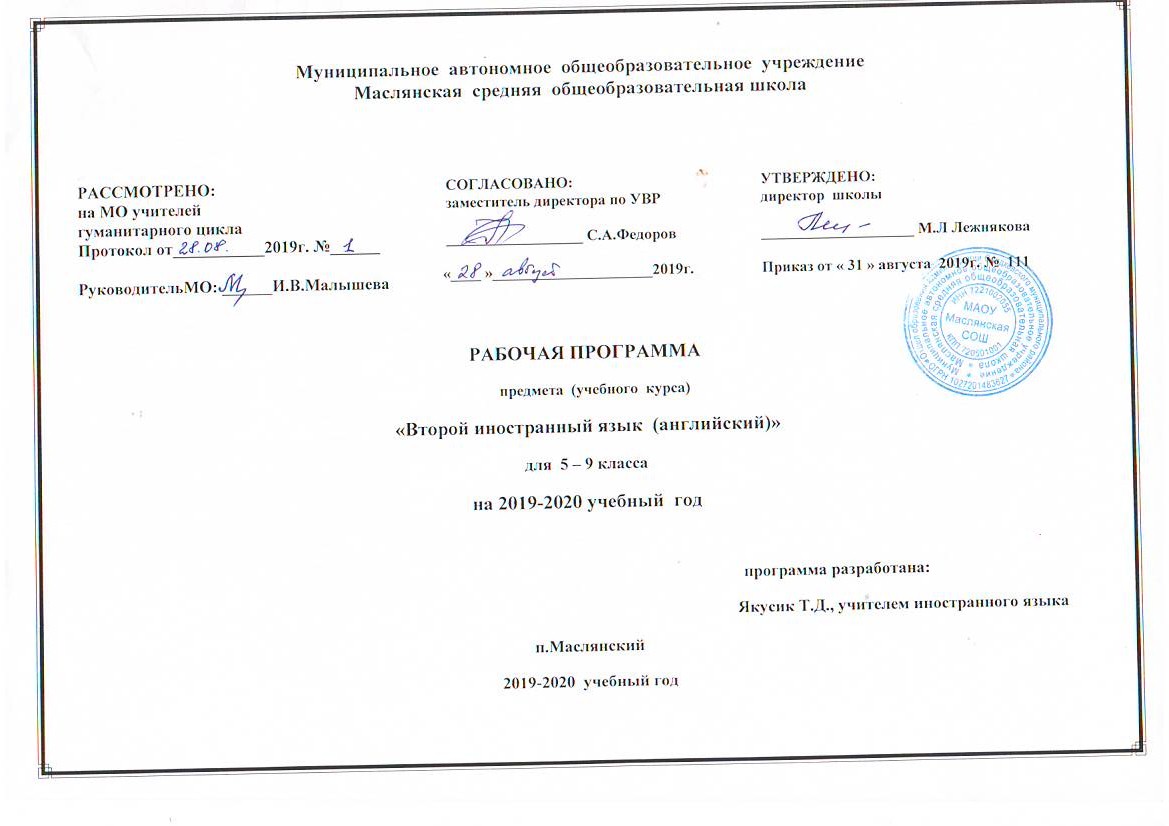 РАЗДЕЛ       I   Планируемые результаты изучения   учебного предмета      «Второй иностранный язык (английский)»    в 5-9 классахВ соответствии с требования Стандарта в структуре планируемых результатов отдельными разделами представлены личностные и метапредметные  результаты, поскольку их достижение обеспечивается всей совокупностью учебных предметов. Личностные результатыобщее представление о мире как о многоязычном и поликультурном сообществе;осознание языка, в том числе иностранного, как основного средства общения между людьми;знакомство с миром зарубежных сверстников с использованием средств изучаемого иностранного языка (через детский фольклор, некоторые образцы детской художественной литературы, традиции).Метапредметные результатыразвитие умения взаимодействовать с окружающими, выполняя разные роли в пределах речевых потребностей и возможностей  школьника;развитие коммуникативных способностей школьника, умения выбирать адекватные языковые и речевые средства для успешного решения элементарной коммуникативной задачи;расширение общего лингвистического кругозора  школьника;развитие познавательной, эмоциональной и волевой сфер  школьника; формирование мотивации к изучению иностранного языка;овладение умением координированной работы с разными компонентами учебно-методического комплекта (учебником, аудиодиском, рабочей тетрадью, справочными материалами и т. д.).Предметные результаты1. Предметные результаты в коммуникативной сфере1.1. Коммуникативная компетенция  (владение иностранным языком как средством общения)ГоворениеI. Выпускник научится:вести элементарный этикетный диалог в ограниченном круге типичных ситуаций общения; диалог-расспрос (вопрос — ответ) и диалог — побуждение к действию;II. Выпускник получит возможность научиться:участвовать в элементарном диалоге-расспросе, задавая вопросы собеседнику и отвечая на его вопросы;воспроизводить наизусть небольшие произведения детского фольклора, детские песни;кратко излагать содержание прочитанного текста.АудированиеI. Выпускник научится:понимать на слух речь учителя и одноклассников при непосредственном общении;воспринимать на слух в аудиозаписи основное содержание небольших доступных текстов, построенных на изученном языковом материале.II. Выпускник получит возможность научиться:воспринимать на слух в аудиозаписи небольшой текст, построенный на изученном языковом материале, и полностью понимать содержащуюся в нем информацию;использовать контекстуальную и языковую догадку при восприятии на слух текстов, содержащих некоторые незнакомые слова.ЧтениеI. Выпускник научится:соотносить графический образ английского слова с его звуковым образом;читать вслух небольшие тексты, построенные на изученном языковом материале, соблюдая правила чтения и соответствующую интонацию;читать про себя и понимать основное содержание текстов, включающих как изученный языковой материал, так и отдельные новые слова; находить в тексте нужную информацию.II. Выпускник получит возможность научиться:догадываться о значении незнакомых слов по контексту;ПисьмоI. Выпускник научится:владеть техникой письма;писать с опорой на образец поздравление с праздником и короткое личное письмо.II. Выпускник получит возможность научиться:составлять рассказ в письменной форме по плану/ключевым словам;в письменной форме кратко отвечать на вопросы к тексту;1.2. Языковая компетенция  (владение языковыми средствами)Графика, каллиграфия, орфографияI. Выпускник научится:пользоваться английским алфавитом, знать последовательность букв в нем;воспроизводить графически и каллиграфически корректно все английские буквы алфавита (полупечатное написание букв, слов);находить и сравнивать (в объеме содержания курса) такие языковые единицы, как звук, буква, слово;применять основные правила чтения и орфографии, изученные в курсе;отличать буквы от знаков транскрипции.II. Выпускник получит возможность научиться:сравнивать и анализировать буквосочетания английского языка и их транскрипцию;группировать слова в соответствии с изученными правилами чтения;уточнять написание слова по словарю учебника.Фонетическая сторона речиI. Выпускник научится:адекватно произносить и различать на слух все звуки английского языка; соблюдать нормы произношения звуков;соблюдать правильное ударение в изолированных словах и фразах;соблюдать особенности интонации основных типов предложений;II. Выпускник получит возможность научиться:соблюдать правило отсутствия ударения на служебных словах (артиклях, союзах, предлогах);читать изучаемые слова по транскрипции;писать транскрипцию отдельных звуков, сочетаний звуков по образцу.Лексическая сторона речиI. Выпускник научится:распознавать и употреблять в речи изученные в пределах тематики 5-9 класса лексические единицы (слова, словосочетания, оценочнуюлексику, речевые клише), соблюдая лексические нормы;оперировать в процессе общения активной лексикой в соответствии с коммуникативной задачей.II. Выпускник получит возможность научиться:узнавать простые словообразовательные элементы;опираться на языковую догадку при восприятии интернациональных и сложных слов в процессе чтения и аудирования;Грамматическая сторона речиI. Выпускник научится:распознавать и употреблять в речи основные коммуникативные типы предложений, общий и специальный вопросы, утвердительные и отрицательные предложения;распознавать и употреблять в речи изученные существительные с неопределенным/определенным/нулевым артиклем, в единственном и во множественном числе; притяжательный падеж существительных; глаголы в Present, Past, FutureSimple; модальные глаголы can, may, must; личные, притяжательные и указательные местоимения; количественные  числительные; наиболее употребительные предлоги для выражения временных и пространственных отношений.II. Выпускник получит возможность научиться:распознавать в тексте и дифференцировать слова по определенным признакам (существительные, прилагательные, модальные/смысловые глаголы);1.3. Социокультурная осведомленностьI. Выпускник научится:называть страны изучаемого языка по-английски;соблюдать элементарные нормы речевого и неречевого поведения, принятые в стране изучаемого языка, в учебно-речевых ситуациях.II. Выпускник получит возможность научиться:рассказывать о некоторых достопримечательностях стран изучаемого языка;воспроизводить наизусть небольшие произведения детского фольклора (стихи, песни) на английском языке;осуществлять поиск информации о стране изучаемого языка в соответствии с поставленной учебной задачей в пределах тематики.2. Предметные результаты в познавательной сфереВыпускник научится:сравнивать языковые явления родного и иностранного языков на уровне отдельных звуков, букв, слов, словосочетаний, простых предложений;действовать по образцу при выполнении упражнений и составлении собственных высказываний в пределах тематики;пользоваться справочным материалом;осуществлять самонаблюдение и самооценку.3. Предметные результаты в ценностно-ориентационной сфереВыпускник научится:представлять изучаемый иностранный язык как средство выражения мыслей, чувств, эмоций;приобщаться к культурным ценностям другого народа через произведения детского фольклора.4. Предметные результаты в эстетической сфереВыпускник научится:владеть элементарными средствами выражения чувств и эмоций на иностранном языке;осознавать эстетическую ценность литературных произведений в процессе знакомства с образцами доступной детской литературы.5. Предметные результаты в трудовой сфереВыпускник научится:следовать намеченному плану в своем учебном труде.РАЗДЕЛ  II  Основное содержание курса5 классБлок 1Знакомство.(8 часов)Предметное содержание речи: Значение и роль английского языка в современном мире. Народонаселение Великобритании.Приветствие, знакомство, прощание.Лексика для запоминания:I’m..,    My  name is.., Hi! How  are you?  I’m OK., dog, cup, fox, jug,  egg,  bed,  milk, bell, doll, mug, bus, pet, ten, pen, pond, film, box, pigБлок 2Мир вокруг  нас.(8 часов)Предметное содержание речи:Что мы видим вокруг. Выражение благодарности. Введение незнакомых людей в круг общения.Лексика для запоминания:Mr,  Mrs, Ms, Miss,  meet, see,  red,  green, black, big, little, good,  bed,  sad,   happy it,  whatГрамматика: What  is  it?  It  isБлок 3Семья.(8 часов)Предметное содержание речи:Описание собственных ощущений и характеристик. Состав семьи. Общение с членами семьи поразным поводам (уходя в школу, возвращаясь домой и т. д.). Животные на ферме. Характеристики людей, в том числе членов семьи.Лексика для запоминания:And, or, mum, dad, granny, granddad,   feed, sleep,  sit,  kiss,  stand up,  cook,  ant, jump, egg-cup, arm,old, cold, name,  cake,  lake, plane, bone, rose, plate, nose, hen,  pot, crab,  crane,  duck, shelf, beГрамматика:Неопределенный артикль   anБлок 4Города и страны.(8 часов)Предметное содержание речи:Место жительства и местонахождения человека. Города Европы. Страны и континенты.Лексика для запоминания:Where,  from,  you, we,   this, that,  bike, pupil,tulip, ride/jam, student, go, kiteГрамматика:Множественное число существительных,   указательные местоименияБлок 5Время, часы, минуты.(8 часов)Предметное содержание речи:Обозначение и выражение времени. Местоположение предметов, людей и животных. Ведение счета.Лексика для запоминания:Числительные 1-12,   притяжательные местоимения,  girl, bird, birch, nurse, purse,  room, spoon,  roof,  boot,  hat,  stockingБлок 6Цвет вокруг нас.(8 часов)Предметное содержание речи:Основные цвета. Приветствие в разное время суток. Номера телефонов. Возраст человека.Качественные характеристики предметов.Лексика для запоминания:Very,  have/has, now,  grey,  blue,  числительные до 20,  mrning, evening, sing, song,  pink,  thank,  how, cow, narrow,  window, town, down,  sparrow, night, light, bright,  low,  longГрамматика:What  colour is,  How  old  is/areБлок 7Празднование дня рождения.(8 часов)Предметное содержание речи:Семейный праздник. Описание внешности. Контрастирующие характеристики людей и предметов.Жизнь на ферме. Дни недели и ежедневные занятия людей.Лексика для запоминания:Названия дней недели,  birthday, play, tail, wing, beak, volleyball,  football, tesch, speak, read, clean, hall, small, wall, ball, all, toy, coinГрамматика:Артикль  перед  фамилией,  (not)  very + adj;     have/has +no+ noun;   употребление  предлога  «on»  с названиями дней неделиБлок 8Занятия людей.(8 часов)Предметное содержание речи:Профессии и занятия людей. Повседневные занятия людей. Домашние питомцы. Денежные единицы Великобритании, США и России. Самочувствие человека. Описание жилища. Времена года.Лексика для запоминания:Mouse, cloud,  house,  blouse,  count,  hot,  hungry,  sik, thirsty, tired spell, tennis,  giant, goose,  sledge,  mice, cage,  flage, nice, ice cream,  pencil,Грамматика:Выражение состоянияБлок 9 Повторение(4 часа)ИТОГО: 68 ЧАСОВ6 классБлок  1Меня зовут Джон(8 часов)Предметное содержание речи:Рассказ о себе. Что я умею/ не умею делать.Лексика для запоминания:слова:but, can/can’t, to drive, a piano/pianos, to swim, well, a class, a family, a friend, to go, a lot of, a school, a sister, a week, a computer, to hate, to help, to listen (to), to love, music, new, a son, to wash;словосочетания:(not) very well, to have classes, family and friends, to go to school, to go to the shop(s), (to be) at school, to do sth a lot, (five) days a week, to play on the computer, pop music, rock music, to wash the plates.Грамматика:Глаголы в настоящем простом времени.Модальный глагол can (мочь/уметь) в утвердительных, отрицательных предложениях, общих вопросах и ответах на них.Структуры to hateto like doing sthto loveПовторение множественного числа имён существительных.Повторение форм глагола to be в настоящем простом времени.Блок 2Познакомьтесь с моей семьей(9 часов)Предметное содержание речи:Моя семья, королевская семья.Лексика для запоминания:слова:please, a cinema, a swimming bath, to watch, a husband, a television, a zoo; a daughter, a brother, a child, a cousin, a mother, children, a parent, a wife(wives); hair, a chair, an airport, Mary, a bear, a teddy bear, always, never, often, sometimes, usually.словосочетания:you are welcome, to go to the cinema, a colour television, a black-and-white television, (to be) on television, to watch films on television, to watch television, a school teacher, to teach music to sb, a family tree.Грамматика:Настоящее простое время. Общие вопросы и ответы на них. Отрицательные предложения.Наречия времени.Притяжательный падеж имён существительных в ед. и мн. числе.Повторение повелительного наклонения.Повторение структуры like + Ving.Повторение притяжательных местоимений.Повторение глагола to have/has.Повторение вопросов с модальным глаголом can.Культуроведческий материал:Эквиваленты русскому слову «пожалуйста».Разговорные формулы выражения вежливости.Некоторые факты о королевской семье.Блок 3Мой день(7 часов)Предметное содержание речи:Дни недели. Занятия на каждый день.Определение времени.Лексика для запоминания:слова:what, where, when, why, who; to begin, breakfast, to dress, to get up, home, lunch, a shower, a hotel, loto, send, early, late, an hour, a quarter, past, a minute, (a) half, to show, many, a captain, a chest; thirty –ninety, a hundred, a watch, a hand, a second.словосочетания:driving school, to have breakfast, for breakfast, for lunch, to have lunch, to be on time, to finish doing sth, to go home, (to be) at home, to have a shower, in town, to play loto, to go to bed, to send one’s love to sb, at/in the hotel, to milk a cow;five minutes to/past…, a quarter to/past…, half past…; how many?Big Ben, the Kremlin clock, to show time;to live at 24, Main Street.Грамматика:Настоящее простое время. Специальные вопросы.Структуры to begin doing sth, to finish doing sth.Количественные числительные от 20 до 100.Различие слов a watch и a clock (часы). Повторение наречий времени.Повторение утвердительных, отрицательных предложений, общих вопросов и кратких ответов в настоящем простом времени.Культуроведческий материал:Эквиваленты русского слова «дом».Информация об Озёрном крае и о некоторых других излюбленных местах для отдыха.Обозначение времени.Эквиваленты русского слова «часы».Эквиваленты русского слова «много».Блок  4В доме(8 часов)Предметное содержание речи:Мой дом.Лексика для запоминания:слова:again, ready, dinner, to take, after, a video/videos, together, a spider;a kitchen, a bedroom, a bathroom, a living-room, a garage, a garden; a flower, grass, an apple, an apple-tree, beautiful,here, near, behind, in front of, left, right, middle, next to,an armchair, a bookcase, a cupboard, downstairs, upstairs, a flat, a sofa, a table, to look, cosy, light, messy, nice, a picture, with, a cube.словосочетания:a gift shop, to have dinner, for dinner, after classes, after school, after breakfast, after lunch, after dinner, after tea, to take the dog out, to take sb to the zoo (cinema), breakfast (dinner, ets.) is ready, to be ready, show me;in the middle of, on the right, on sb’s right, on the left, on sb’s left, next to, a bus stop;a sweet shop, a flower shop, to go upstairs, to go downstairs, (to be) at table;in the tree, in the picture, in the sky, in the street;bedroom windows.Грамматика:Личные местоимения в объектном падеже.Все формы личных местоимений и их сравнение с притяжательными местоимениями.Предлоги места.Повторение настоящего простого времени.Блок 5Я иду в школу(8 часов)Предметное содержание речи:Моя школа.Лексика для запоминания:слова:a blackboard, a classroom, to come, to give, a plant, to put, a tape recorder, a video recorder, a windowsill;to write, to open, to close, to take, to know, to say (says), to spell, today, to understand;ill, to think.словосочетания:at the bus stop, to come home, to come to school, to give sth to sb/to give sb sth, to put sth in sth;to write to sb, to write in English, to say sth in English, How do you spell.. ? What day is it today?(to be) in bed, (to be) in ill, I think so. I don’t think so, to have a good time.Грамматика:Повелительное наклонение. Отрицательная форма.Настоящее длительное время. Утвердительные и отрицательные предложения. Общие вопросы.Повторение предлогов и наречий места.Повторение форм глагола to be и их сокращений.Повторение повелительного наклонения в отрицательной форме.Культуроведческий материал:Глаголы to go и to come в сравнении.Несколько способов попросить о чём-либо вежливо.Эквиваленты русского слова «извините».Блок 6 Я люблю еду(9 часов)Предметное содержание речи:Моя любимая еда. Что я ем на завтрак.Лексика для запоминания:слова:to clean, to do, to drink, to eat, to enjoy, to walk, to work, to dance;coffee, pizza, a hamburger, salad, coke, yogurt, a sandwich, soup, mineral water, a banana, an orange, chocolate, bread, butter, cheese, cornflakes, ham, juice, porridge, sugar, (a) chicken, (an) ice-cream, rice, a tomato, a cucumber, a vegetable.словосочетания:Would you like…?For breakfast, for lunch, for dinner, for tea, ham and eggs, apple juice, orange juice, chocolate ice-cream, vanilla ice-cream, tomato juice.Грамматика:Настоящее длительное время. Короткие ответы на общие вопросы. Альтернативные вопросы. Специальные вопросы. Сравнение настоящего длительного времени и настоящего простого времени.Фразы I like… и I would like… Слово some (некоторое количество) в вопросах Would you like some…? Краткие формы глагола would like: I’d like, he’d like.Конструкции:There is a (some)…/there are (some)…There is no…/there are no…Повторение утвердительной, отрицательной формы, общих вопросов в настоящем длительном времени.Повторение специальных вопросов с глаголом to be в настоящем простом времени.Культуроведческий материал:Ответы на вопрос “Would you like…?”Трапезы в Британии: завтрак, ланч, обед, чай, ужин.Блок  7На выходных(7 часов)Предметное содержание речи:Что я делал на прошлых выходных. Погода.Лексика для запоминания:слова:was/were, yesterday, ago, last, then, a month,spring, summer, autumn, winter,January –December,a thousand, cloudy, windy, sunny, dry, foggy, rainy, snowy, warm, weather, a weekend.словосочетания:in (the) spring, in (the) summer, in (the) autumn, in (the) winter, last spring (ets.);to be born, at the weekend.What ‘s the weather like today?Грамматика:Конструкция there is/there are. Общие вопросы и краткие ответы. Отрицательные предложения (There is not a (any)…/There are not any…). Специальные вопросы (What is there..? How many… are there?). Равенство конструкций There is a table and two chairs. = There are two chairs and a table.Прошедшее простое время глагола to be. Утвердительные и отрицательные предложения. Вопросительная форма.Конструкции there was/there were в утвердительной и отрицательной формах.Английские названия годов, месяцев.Правильные глаголы в прошедшем простом времени в утвердительных предложениях.Безличные предложения в настоящем и прошедшем простых временах (It is/was hot).Повторение конструкции there is/ there are в утвердительной форме.Культуроведческий материал:Уикенды в Британии и России.Hyde-Park – достопримечательность Лондона.Блок 8 Каникулы  и путешествия(12 часов)Предметное содержание речи:Мои летние каникулы. Путешествия.Лексика для запоминания:слова:a place, a train, to travel, to visit/ a visit, to decide, interesting, wonderful, museum, a letter, a country, holidays, England, Russia, Russian, there, a thing, a square, a sea, abroad, a hotel, a capital, a city, soon, to want, Blackpool, St. Petersburg.словосочетания:to put sth in its place, to go by train (car, plain, ship, bus), to take a train to some place;What a wonderful weather we are having today!to live in the country, to go to the country, for holidays, to speak Russian, here and there, in the square, to write a letter to sb;The London Museum, Red Square, the Black Sea, the Lake District, the Bolshoi Theatre, the Summer Gardens, Disneyland, the Kremlin, the Russian Museum, Gorky Park, Moscow Zoo, the Tower of London, Westminster Abbey, the White Tower, the Houses of Parliament;to go abroad, to make friends, to do one’s room, to do the city.Грамматика:Неправильные глаголы в прошедшем простом времени (went, saw, had, ran, took, met; began, drank, read, ate, wrote, gave; made, did, sent, came, spoke, understood).Инфинитив.Конструкция to be going to… в утвердительной, отрицательной и вопросительной формах.Повторение правильных глаголов в прошедшем простом времени в утвердительных предложениях.Повторение конструкции there was/were.Культуроведческий материал:Достопримечательности Москвы и Санкт-Петербурга.Достопримечательности Лондона: the Tower of London, the Houses of Parliament, Westminster Abbey.ИТОГО: 68 ЧАСОВ7 класссБлок 1Путешествие  в России и за рубежом(9 часов)Предметное содержание речи:Достопримечательности Москвы и Лондона. Горы, реки, озёра России и Англии.Лексика для запоминания:слова:abroad, tape, postcard, practise, center, back, beach, boat, diary, fun, rain, sand, sandcastle, stay, terrible, trip;north, south, east, west, south-west, south-east, north-west, north-east, famous, mountain, river, forest, people, resort; boring, history, business, to ski, pleasant.словосочетания:come back (from) school, go back, give back, on the beach, a motor boat, to go boating, to write (in) a diary, to have fun, to be fun, to play in/ on the sand, to have (make) a trip, to go on a trip, to make sandcastles, to stay at home, to stay in/ at a hotel, in the north, to be famous for, in the mountains, to be situated.Имена собственные:the British Museum, Trafalgar Square, the City, the Malyi Theatre;the Ural Mountains (the Urals), the Alps, the Andes, the Thames, Everest, the Ontario, the Huron, the Seine, Ben Nevis, Oxford, the Caspian Sea, the Ob, the Angara, the Mississippi (river), the Severn, the Seliger, Fleet Street.Грамматика:Неправильные глаголы (could, drove, got, said, swam, put, knew, thought, taught, rode) в прошедшем простом времени в утвердительных предложениях.Прошедшее простое время. Отрицательная и вопросительная формы. Специальные вопросы. Вопросы к подлежащему.Выражение to be going to в прошедшем простом времени.Модальный глагол could в отрицательных предложениях.Общие вопросы с глаголом can и ответы на них.Употребление артиклей с географическими названиями.Повторение правильных и изученных неправильных глаголов в прошедшем простом времени.Культуроведческий материал:Большие города России и Британии.Горы, реки и озёра Британии.Блок 2 Посещение Великобритании(9 часов)Предметное содержание речи:Достопримечательности Великобритании.Лексика для запоминания:слова:much, many, (a) little, (a) few, any, some, tour, tourist, monument, world, market, supermarket, souvenir, restaurant, buy, church, double-decker, world-famous, nearly, than, clever, get (to), from, far, bridge, post office, road, railway, underground, palace, straight, miss a bus (train, plain), turn.словосочетания:let’s do sth, have got (has got), take pictures, city centre, a monument to sb, in the market, to make a tour of the city, as big as, faraway, as far as, railway station, to go by underground, underground station, to walk straight (on), to turn right (left) at sth, to take a bus (train, plain, taxi), to miss sth, at the/a bus stop, to walk past sth.Имена собственные:Newcastle-upon-Tyne, York, Wimbledon, Bath, Stratford-on-Avon, Bristol;the House of Lords, the House of Commons, Downing Street, Whitehall, the National Gallery, the Monument to Admiral Nelson, St. Martin-in-the-fields, the Tretyakov Gallery, Mount Elbrus, Vatican City, Monaco, A/D/(Anno Domini), B.C.(Before Christ), the London Underground, the Moscow Underground (Metro), Buckingham Palace, the Winter Palace, Tower Bridge, Golden Gate Bridge, Palace Bridge, San Francisco, the Hermitage, the Louvre, the Prado Gallery, the Covent garden Opera House, the La Scala Opera House, the Eiffel Tower, the Post office (Telecom) Tower, Milan, the Statue of Liberty, Peter the Great, New York, the Kremlin Palace, Queen Victoria Memorial, Windsor Castle.Грамматика:Побудительные предложения с глаголом let (Let’s do it!/ Don’t let’s do it!).Оборот have got/has got вместо глагола have в утвердительной, отрицательной и вопросительной формах.Слова для обозначения количества: much/many, a lot of, (a) little, (a)few, some, any в утвердительных, отрицательных и вопросительных предложениях.Словообразование:аффиксация (N + -er, N + -y, Adj + -ly);конверсия (N –Adj, N – V)Употребление сравнительного оборота as…as/ not as…as.Степени сравнения имён прилагательных (односложных и многосложных, включая двусложные, оканчивающиеся на –y, -er, -ow).Супплетивные формы образования сравнительной и превосходной степеней сравнения прилагательных (good –better –the best; bad –worse –the worst).Повторение настоящего и прошедшего простых времён.Культуроведческий материал:Города Великобритании и их достопримечательности.Достопримечательности Лондона: Whitehall, the National Gallery, St. Martin-in-the-field, Monument to Admiral Nelson. Buckingham Palace –Королевская Резиденция.Блок 3 Биография(9 часов)Предметное содержание речи:Человек и его биография.Лексика для запоминания:слова:CD, journalist, photography, photograph (photo), university, biography, language, career, medicine, medical, profession, hospital, patient, which, animal, answer, ask, because, dream, interest, interested, job, leave, marry, question, college, stop, talent, choose, die, difficult, easy, money, success, successful, talk, woman , become, minister, hair, news, goose, foot, tooth, deer, that, whose, which, whom.словосочетания:up/down the river, down the road, learn a language, to be interested in, to marry sb, to be married to, to leave sth, to leave for sth, to answer a question, to have a talent for sth, to be a success, to have (a lot of) success, to talk to sb, to go out, to look after, high school, Prime Minister.Имена собственные:Cambridge, Doctor of Philosophy.Грамматика:Выражения отрицания (not a, not any, no).Образование порядковых числитель- ных. Супплетивные формы (first, second, third, etc).Количественные числительные для обозначения порядка следования и нумерации объектов/субъектов, нулевой артикль (Room 4).Придаточные определительные предложения, вводимые относительными местоимениями who, whom, which, whose.Абсолютная форма притяжательных местоимений (mine, ours, his, etc).Имена существительные, употребля -ющиеся только в ед.ч. (money, news, hair).Особые случаи образования мн.ч. существительных:1. (foot –feet , goose –geese, tooth –teeth, man –men, woman –women, child –children, deer –deer, fish –fish, sheep –sheep, mouse –mice);2. имена существительные, оканчивающиеся на –s, -x, -sh, -ch, -f, -y (bus –buses, wolf –wolves).Культуроведческий материал:Ground floor (BrE) вместо first floor (AmE).Эквиваленты русского слова «класс» - form, class.Русские и английские ступени среднего образования.Колледжи и университеты Великобритании.Блок 4Традиции, праздники, фестивали(9 часов)Предметное содержание речи:Традиции, праздники, фестивали Великобритании.Лексика для запоминания:слова:tradition, festival, celebrate, present, neighbour, midnight, shout, quiet, strike, while, hear, traditional, special, public, club, disco, symbol, start, mean, wish, gather, hug, each, card, sweetheart, return, life, death, knock, blow, kill, catch, burn, decorate, before, busy, prepare, believe, hang, ring, fireplace, during, fight, (the) poor, wet.словосочетания:to celebrate a birthday (holidays), to give as a present, to strike five, to shout at sb, to live a quiet life, at midnight, to wish a happy birthday, to make a wish, to give a big hug, each of, each other, to play cards, a postcard, a greeting card, a bank card, a birthday card, a playing card, to return to a place, all one’s life, to knock on the door, to kill time, to catch a cold, to catch a bus (a train, etc), to burn a fire, to prepare for sth, to decorate with sth, to hang up sth on a hook, to ring a bell, to ring sb up, to fight for one’s life.Имена собственные:New Year’s Day, New Year’s Eve, St. Valentine’s Day, Easter Festival, Halloween, Guy Fawkes’ Night, Christmas;Christian, Christ, King James I, Father Frost.Грамматика:Прошедшее продолженное время. Употребление и образование утвердительной, отрицательной и вопросительной формы.Глаголы, не употребляющиеся в продолженных временах: like, love, know, understand, see, hear, want, think (полагать), hate, have (иметь).Сопоставление времён: прошедшего простого времени и прошедшего продолженного.Правила написания форм глаголов в прошедшем простом времени и прошедшем продолженном.Предлоги времени at, in, on.Различие глаголов to hear и to listen.Повторение настоящего продолженного времени.Повторение придаточных определительных.Культуроведческий материал:Некоторые факты о британских традициях и праздниках (New Year’s Day, Valentine’s Day, Easter, Halloween, Guy Fawkes’ Night, Christmas, Boxing Day).Блок 5 Этот чудесный  мир(8 часов)Предметное содержание речи:Природа. Погода.Лексика для запоминания:слова:someone, somebody, something, anyone, anybody, anything, no one, nobody, nothing, every, everyone, everybody, everything;central, temperature, snowman, degree, snow, spend, skate, tomorrow, hill, shine, sunshine, zero, cross, so, sunbath, real, really, heavy, heavily, hope, change, win, season, favourite, leaf, tasty, juicy, ripe, different, plum, pear, grape(s), cabbage, until.словосочетания:to be over, above zero, below zero, at … zero, crosscountry skiing, downhill skiing, chatting online, … degrees Celsius (centigrade), …degrees Fahrenheit, to be different from sb, as soon as.Имена собственные:Trooping the Colour, the Savoy, Richmond, the English Channel, the Channel Tunnel, Versailles, Luxemburg-Ville, Bonn, Belgium, Brussels.Грамматика:Неопределённые местоимения some, any, every и их производные.Наличие только одного отрицания в английских предложениях.Будущее простое время. Утвердительная, отрицательная и вопросительная формы.Сопоставление времён: настоящего продолженного времени, будущего простого времени, и оборота to be going to для выражения будущих действий.Придаточные предложения времени и условия с союзами и вводными словами if, when, before, after, until, as soon as.Наречие sо для усиления значения.Культуроведческий материал:Шкала Фаренгейта и шкала Цельсия для измерения температур.Блок 6Как мы выглядим(8 часов)Предметное содержание речи:Внешность. Одежда. Молодёжная мода. Покупки.Лексика для запоминания:слова:able, body, head, eye, ear, mouth, neck, finger, toe, leg, round, oval, slim, stout, curly, fair, turned-up, shapely, kind (unkind), clever, friendly (unfriendly), honest, brave, selfish (unselfish), stupid, lazy, greedy, rather;jeans, leggings, pyjamas, shorts, scarf, sweater, sandals, jacket, to look, to wear, to put on, to take off, fashion, fashionable, olg-fashioned, neat, important, trousers, suit, dress, skirt, shirt, T-shirt, sweat shirt, coat, raincoat, fur coat, shoe, gloves, mittens, light.словосочетания:to be able to, What is he/she like? What are they like? rather selfish, to look good, to be important to sb, to be important for sb to do sth.Грамматика:Конструкция to be able to для передачи модальности в настоящем, прошедшем и будущем простых временах.Отсутствие формы будущего времени у глагола can.Словообразование:аффиксация:1. un- + Adj (unhappy, unable);2. Adj + -ful (wonderful).Модальные глаголы must/mustn’t, should/shouldn’t, may. Вопросы и ответы на них.Употребление артиклей со словами, обозначающими одежду.Существительные, употребляющиеся только во мн.ч.: shorts, trousers, leggings, jeans, clothes, pyjamas.Разделительные вопросы для предложений с глаголами to be, have got, модальных глаголов.Разделительные вопросы в настоящем и прошедшем простых временах.No, nobody, nothing, etc в разделительных вопросах.Культуроведческий материал:Разные слова для обозначения слов «ноги», «руки», «пальцы».Блок 7В школе и вне школы(8 часов)Предметное содержание речи:Школьное образование. Изучаемые предметы. Школьные принадлежности.Лексика для запоминания:слова:textbook, exercise book, daybook, dictionary, pencil case, pencil sharpener, felt-tip-pen, brush, paint, ruler, rubber, paper, chalk, glue; draw, drawing, carry, borrow, find, learn, tell,education, form, form teacher, age, free, subject, break, term;geography, mathematics (math), science, physics, biology, chemistry, literature, art, information technology, language, foreign, modern, mark, rule, group, classmate, such.словосочетания:colour paper, colour pencil, to learn by heart, to borrow from sb, to tell the time, to tell a story, to tell a lie, to tell the truth, to tell a fairy tale, religious education, physical education, social education, to go to (to be at) school, to go to (to be at) university, to go to (to be at) bed, to go to (to be at) work, to go to (to be at) hospital, to go to (to be at) church, to be in the … form, to take a break, a lunch break, a coffee break, to speak a language, a mark for an answer, a mark in a subject, to give a mark, to be afraid of sb/ sth, to be sure of sb/sth, to be found of sb/sth, to be surprised at sb/sth, to be good at sth.Грамматика:Исчисляемые и неисчисляемые имена существительные. Переход неисчисляемых имён существительных в разряд исчисляемых с изменением значения субстантивов (glass – a glass, paper – a paper).Ответы на разделительные вопросы. Различие с русским языком.Синонимы to say, to tell, to speak, to talk.Нулевой артикль в структурах to go to bed, to go to school, etc.Эквиваленты русского слова «класс».Вопросы к подлежащему и ответы на них.Наречия such и so для усиления значения.Культуроведческий материал:Образование в Великобритании. Типы школ Англии и Уэльса.Государственные и частные школы.Оценки в английских школах.Блок 8Повторение(8 часов)ИТОГО:  68 часов8 КЛАССБлок  1 Посещение США(10 часов)Предметное содержание речи:Географическое положение США, административное деление. Города США. Столица США.Лексика для запоминания:слова:bring, build, building, skyscraper, selfish, state, same, proud, only, remember, wild, border, chain, coast, deep, flow, island, lie, mighty, plain, stretch, valley, lily-of-the-valley, other, another, others;ever, never, just, already, yet.словосочетания:to be proud of, at the same time, to be situated, on the coast, to border on sth, to flow (north), to flow into sth, to lie on the river, a low plain;to stretch far, to stretch west, to stretch from … to …, to stretch as far as;to be to some place (Have you been to…?),;to feel (+adj.) about sth, to take photos, to fall in love.Имена собственные:New York, Washington, the Potomac River, Chicago, the Mississippi, California, Texas, Canada, Mexico, the Pacific Ocean, the Atlantic Ocean, Alaska, Hawaii, the Rocky Mountains (Rockies), the Appalachians, the Grand Canyon, the Great Plains, Death Valley, the Colorado River, the Great Lakes, North America, South America, the Atlantic Coast, the Pacific Coast, Washington DC, Lake Ontario (the Ontario), Lake Huron (the Huron), Lake Superior (the Superior), Asia, Boston, the Hermitage, Covent Garden, Mexico, the Seine, the Tretyakov Gallery, Venezuela, Brazil, Sidney, Harry Potter.Грамматика:Настоящее совершенное время. Утвердительные и отрицательные предложения. Общие и специальные вопросы.Третья форма правильных глаголов.Третья форма глаголов to see, to be.Три формы глаголов do, begin, ring, run, swim, come, become read write, speak, take, eat, fall.Место наречий ever, never, just, already, yet в предложениях с настоящим совершенным временем.Повторение прошедшего простого времени.Повторение разделительных вопросов.Повторение употребления определённого артикля с географическими названиями.Культуроведческий материал:Американские традиции,Big Apple, New Yorker, the Capitol, the White House, the New World, the Old World, Wild West, St. Patrick Day, Halloween;Резиденция американских президентов.Социальный английский: likes и dislikes.Блок   2 Английский – международный  язык(8 часов)Предметное содержание речи:Английский – язык международного общения.Лексика для запоминания:слова:mean, meaning, bilingual, multilingual, pronounce, library, librarian, handy, belong, land, speech, sound, slowly, also, way, develop, grow, forget, forget-me-not, kind, true, truly, popular, culture, probable, probably, science, scientific, scientist, technology, voice, vocabulary, air, tap, fast, prefer, follow, following, regular, regularly, such, perfect, need, maybe, rich, the rich, wait, pronunciation.словосочетания:to give a call, for example, to look up, belong to sb, to grow up, to make a speech, by and by, a kind of, at all, in other words, in a quiet voice, to be interested in sth, to be popular with sb, no wonder, to turn on, to put on, in fact, at the begining, to come with practice, fancy than, it’s incredible, to be shocked.Имена собственные:Anglo-Saxon, Australia, Canada, Germany, Italy,Norway, Portugal, Japan, Vietnam, Holland, Ireland, Dutch, Irich, Latin, Columbus, India, Nigeria, Singapore, Broadway, Carnegie Hall, the Metropolitan Museum.Грамматика:Предложения в настоящем совершенном времени со словами today, this morning, this evening, this week, this year, this month.Yet и already в вопросах настоящего совершенного времени.Сопоставление времён: настоящего совершенного времени и прошедшего простого.Настоящее совершенное время с наречиями before, lately, several times, many times, it’s the first time…Три формы глаголов catch, teach, bring, buy, fight, think, build, send, spend, meet, leave, find, get, have, break, choose, drive, ride, go, burn, dream, hear, learn, let, make, mean, put, say, tell, spell, stand, strike, understand, win.Названия наций, национальностей и языков.Место слов too и also в предложенияхСловообразование:- аффиксация (Noun + -less = Adj);(Adj. + -ly = Adverb);(Noun + -ly = Adj.).Артикли с исчисляемыми и неисчисляемыми существительными после such.Культуроведческий материал:Webster’s International Dictionary.Англоговорящие страны.Английский – родной и второй язык.Виды английского языка. Американский английский.Блок  3 Мир   вокруг нас(10 часов)Предметное содержание речи:Флора и фауна в англоговорящих странах.Лексика для запоминания:слова:pigeon, (sea) gull, swallow, ostrich,, nightingale, owl, woodpecker, parrot, magpie, crow, swan, blackbird, lark, jackdaw, canary, robin;lion, elephant, hedgehog, squirrel, rabbit, hare, tiger, wolf, monkey;flora, fauna, oak, elm, beech, pine, fir, birch;lizard, snake, butterfly, dragonfly,symbol, emblem, thistle, daffodil, leek, shamrock;snowdrop, primrose, poppy, lilac, chrysanthemum, daisy , pansy, dandelion, carnation, cornflower, bluebell, tiger lily, sunflower;include, including, species, discover, discovery, air, soil, root, insect, move, common, tiny, earth, desert, breathe, support.словосочетания:to be out in the country, to be different from, to make noise (sounds), half an hour, half a day, an hour and a half, a day and a half, to include on the list, to find out, to make a discovery, to move in, to have sth in common, to be true about sth, by air, to breathe in, to breathe out, to pass the time.Имена собственные:Darwin, the Beagle, Helen Beatrix Porter, Fleming, the Gobi Desert, the Sahara Desert;Teacher’s Day, Mother’s Day, Women’s Day, the Russian Army Day.Грамматика:Слова the other и the others и их использование.Настоящее перфектное продолженное время и его указатели for, since, all day, all night, all the afternoon, for a long time. Утвердительная, отрицательная и вопросительная форма.Возвратные местоимения. Возвратные местоимения после предлога by.Различие настоящего совершенного времени и настоящего перфектного продолженного времени.Культуроведческий материал:Чарльз Дарвин – выдающийся английский учёный.Национальные символы некоторых англоговорящих стран.Поздравления, пожелания в различных случаях и ответы на них.Блок  4Проблемы экологии(10 часов)Предметное содержание речи:Экологические проблемы в современном мире.Лексика для запоминания:слова:influence, between, relation, each, environment, surround, surroundings, health, healthy, collect, population, number, size, study, behaviour, nowadays, survive, cut, without, nature, natural, pollute, pollution, polluted, unpolluted, waste, dump, danger, dangerous, pour, factory, power, powerful, environmental, plant, to relate, dinosaur, lizard, alive, country-side,badge, member, protect, protected, protection, endangered, extinct, destroy, habitat, wildlife,save, law, government, responsible, hunt, hunter, damage, unfortunately, recycle, necessary.словосочетания:to be in good (bad) health, in relation to sth, feed on, to influence sb, between you and me, each other, size (36) shoes, in between,to cut down, at the same time, power station, water pollution, waste of time, rubbish, dump, electric power, to be in danger, to be out of danger, danger to sb, to die out, to take sb out, to say goodbye, to take a shower, to do a museum, to do the room, to do the shopping, to protect from danger, endangered species, to put into practice, to make a law, to be against the law, to be responsible for sth (doing sth), to be necessary for, to save from danger.Имена собственные:Sir Winston Churchill, Ford, The Far East, Solar System, the Antarctica, Roman(s), WWF, Greenpeace, Red Book.Грамматика:Словообразование с помощью суффиксов–tion, -th, -ance, -ist, -ment.Cлова all, both, each.Третья форма глаголов flow, draw, fly, grow, wear.Употребление предлогов between и among.Модальные глаголы must, need (to), have (to), have got (to).Инфинитив в словосочетаниях типа water to drink, air to breathe.Употребление конструкции use to для описания прошедших событий.Сравнительная степень прилагательных и наречий с определённым артиклем в конструкциях: the more… the more; the more… the less; the longer… the more.Восклицательные предложения.Повторение настоящего совершенного времени в сравнении с настоящим простым временем.Повторение прошедшего простого времени.Культуроведческий материал:Правила хорошего поведения.Редкие и вымирающие животные Великобритании.Блок  5Здоровый образ  жизни(15 часов)Предметное содержание речи:Здоровый образ жизни. Спорт и здоровье. Популярные виды спорта.Лексика для запоминания:слова:exercise, enough, join, relax, keep, harm, harmful, smoke, drug, hard, medicine, lose, weight, weigh, still, habit, jog, hardly, ache, sneeze, cough, pain, painful, hurt, swallow, examine, prescribe, prescription, cure, complication, pastime, team, support, race, climb, thrill, advantage, thrill, excitement, score, historian, athlete, athletic, excite, excited, to head, ancient, to compete, competition, performance, event, war, peace, hero, to organize, noble, field, battle, honour.словосочетания:to keep to a diet, to keep to doing sth, to keep a diary, to do (no) much harm, to be harmful for, junk food, to take(have) exercise, to join sb, to take (use) drugs, medicine for sth, to put on weight, to lose weight, to go jogging, hardly ever,to get/have a cold, to catch a cold, to come down with a cold, to do one’s best, eating habits, to have a headache, to write out a prescription, a prescription for some medicine, to cure sb of sth, to get better, to prescribe a medicine for sth, to develop complications.Where does it hurt?To show (give)support to sb, to climb up, have an advantage over sb, to take part in sth, ancient times, to compete in sth (with/ against) sb, to win the competition, to go to war, to be at war, national hero, a man of honour.Грамматика:Прошедшее совершенное время. Утвердительная, отрицательная формы.Употребление прошедшего простого времени вместо прошедшего совершенного времени в предложениях со словами after и before.Словообразование с префиксом –over.Слово enough c различными частями речи.Эквиваленты русского слова «ещё» - still и yet.Перевод прямой речи в косвенную.Согласование времён. Глаголы, которые вводят косвенную речь: say, ask, think, explain, wonder, ets.Лексические изменения при переводе из прямой речи в косвенную.Вопросы в косвенной речи.Глагольные формы времени future-in-the-past.Различие прилагательных ill и sick.Различие значений слов sport и sports.Структура to do sth (to do skiing).Культуроведческий материал:Система измерения веса и расстояния в Британии.Фастфуды и их вред для здоровья человека.Британское здравоохранение.Блок 6Наше любимое времяпрепровождение(15 часов)Предметное содержание речи:Мировые традиции развлечений. Театр. Кино. Музыка.Лексика для запоминания:слова:Entertainment, act, possible, impossible, god, recite, introduce, circus, connect, consider, appear, play, audience, offer, improvise,Cloakroom, foyer, box office, ballet, opera, buffet, programme, costume, opera glasses, stalls, stage, gallery, row, circle, balcony, curtain(s), box, orchestra pit,invite, invitation, arrive, ticket, expensive, fantastic, impress, impression, rise, scenery, applause, applaud,thriller, seem, price, magic(al), screen, agree, disagree, besides, attention, attentive,gold, silver, steel, wood, brick, cardboard, wool, cotton, china, compose, composer, receive, emotion, full, devote, inspire, graduate, conduct, conductor, dead.словосочетания:as well, to take a lot of sth, to be like, to be concidered, to act as sb, as soon as possible, where possible, to be sold out , to make an impression on sb, to go down/up, at last, a ticket for a play, a ticket to the theatre, a storm of applause, to be over, train (plain, bus, boat ) ticket, at first, to be made of/from, to pay attention to, to be attentive to, at a price, at half price, to agree to/ with sth; action film, science fiction film, adventure film, crime film, horrow film, psychological film;to be devoted to sb/sth, to be based on.Имена собственные:Raphael (Raffaello) Santi, The Mona Lisa, Michelangelo, Leonardo da Vinci, the Middle Ages, Daniel Defo, Jonathan Swift, Rudyard Kipling, William Shakespeare, Stratford-(up)on-Avon, the Renaissance, the Golden Age, Tchaikovsky,Hollywood, Oscar, Universal Studios, Metro-Goldwyn-Mayer, Warner Brothers, Paramount Studios, Columbia Pictures, the Fox Company;The British Museum, the Science Museum, the Natural History Museum, the Tretyakov Gallery, the Nation Gallery; The Odeon, the Coliseum, the National Air and Space Museum, the Moscow Conservatory;Romeo and Juliet, Swan Lake, Sleeping Beauty, the Nutcracker.Грамматика:Страдательный залог. Утвердительная, отрицательная и вопросительная формы. Страдательный залог прошедшего простого времени, настоящего простого времени, будущего простого времени.Страдательный залог с глаголами с предлогами.Страдательный залог с модальными глаголами must, have to, should, can.Два способа перевода активного залога в пассивный.Эквиваленты русских слов «тоже, также» - too, also, as well, either.Определённый артикль с названиями театров, кинотеатров, галерей.Предлоги on/in, to/for и их использование.Употребление сочетаний to be made of/ to be made from.Употребление прилагательных после глаголов look, seem, appear, taste, smell, sound, feel.Культуроведческий материал:Театры времени В.Шекспира. The Globe.История киноиндустрии, киностудии Голливуда.Влияние русской музыки на мировую культуру.ИТОГО: 68 часов9 КЛАССБлок  1Средства массовой информации: радио, телевидение, интернет(13 часов)Предметное содержание речи:СМИ и их виды.Телевидение в жизни людей.Телевидение в классной комнате.Виды телевизионных программ.Интернет и его роль в современной жизни.Дети и компьютеры.Лексика для запоминания:слова:light, enlighten, enlightenment, serve, service, major, equal, broadcast, current, offer, novel, right, present, stand for, asleep, addicted, cartoon, cater, fail, depress, serious, spread, kid, quiz, imagine, be on, break down, threat, society, violence, cruelty, rude, forget, instead, shame, spy, humiliate, spoil, interrupt.словосочетания:to be light, to light a candle, to light a lamp, to enlighten sb, to serve the country, to serve people, to serve dinner, (the) services of a doctor, mail (post) service, to be of equal size, to have equal importance, to be equal to (with) sb, to be broadcast on television (on the radio); to broadcast sth live, to offer sb a job, to offer a cup of coffee, to offer to help, a novel by a famous writer, equal rights for sb, the right to education, the right to free speech, to present a show, to present the news, to present a book, to be asleep, to be fast asleep, to be half asleep, to fall asleep, to be addicted to sth, an animated cartoon, cartoons with animal characters, to cater for sth, to be well catered for, to cater for small children, to fail to do sth, to fail an exam, to depress sb, to be serious about sth, dead serious, to spread quickly, to spread over the country, a group of kids, college kids, to take part in a quiz, tests and quizzes, a quiz on history, to imagine sth, to imagine sb doing sth, a threat of war, a threat of rain, a threat to freedom and democracy, a threat to society, a middle-class society, to use violence against sb, the violence of the storm, cruelty on television, to be full of shame, without shame, to feel (no) shame at sth, to bring shame on sb, to spy for sb, to spy on sb, to humiliate children, to be (feel) humiliated, to spoil the view, to spoil children, to interrupt sb/sth.Грамматика:Страдательный залог настоящего продолженного, прошедшего продолженного, настоящего совершенного и прошедшего совершенного времён. Утвердительные, отрицательные и вопросительные предложения.Различие слов serial и series.Антонимы в английском языке.Словообразование. Префиксы non-, in, un.Различие в правописании некоторых слов между британским и американским вариантами английского языка.Фразовый глагол to turn.Особенности слов police, data, media.Повторение страдательного залога простых времён.Культуроведческий материал:Телевизионные каналы Великобритании. BBC и его радио и телевизионные каналы.Блок 2Книги. Журналы. Газеты.(13 часов)Предметное содержание речи:Важность чтения.Общественные и домашние библиотеки.Книжные предпочтения.Книжные категории. Печатные и электронные книги.Пресса.Журналистика и журнализм.Лексика для запоминания:слова:cheerful, feel, peaceful, whisper, lonely, alone, strange, treasure, wise, wisdom, enter, fascinating, novels, plays, poems, short stories, fairy-tales, legends, fables, push, through, earn, sell, publish, private, general, article, type, print, cheap, reach, duty, invent, fair, suppose, hold, investigate, evidence, courage, rewarding, event, lie.словосочетания:enjoy oneself, feel at home, kind of, to look peaceful, to be peaceful, a peaceful atmosphere, to say in a whisper, to feel bad, to be alohg, to leave sb along, to push hard, to push a trolley, to push sb/sth away, to sell for some money, in general, to print in colour, to be one’s duty, to be off duty, to hold a spoon, to hold by the hand, to hold sth with both hands, to have a lot of (no, some) evidence, to show courage, to have the courage to do sth, it takes courage to do sth.Грамматика:Неопределённое местоимение one.Словообразование. Суффиксы прилагательных –ly, -ous.существительных –ment .Образование причастий (первого и второго).Первое и второе причастие.Первое причастие в словосочетаниях to have fun playing, to have a good time skiing, to have difficulty reading, etc.Герундий после глаголов, обозначающих начало и конец действия (start reading), глагола go (go swimming), после глагола mind (mind my opening the door).Фразовый глагол to look.Английские идиомы с существительным mind.Эквиваленты русского слова «печатать»: to print, to publish, to type.Омонимы to lie (lay) и to lie (lied).Культуроведческий материал:Известные британские и русские писатели.Заголовки статей в англоязычных газетах и журналах.Великие библиотеки мира.Блок  3 Наука и техника(14 часов)Предметное содержание речи:Индустриальная революция в Европе.Ступени цивилизации.История техники.Орудия труда и приспособления.Исследование космоса.Лексика для запоминания:слова:tool, human, produce, improve, lead, device, weapon, crop, skill, engineer, invention, trade, use, enable, explore, iron, need, train, achievement, knowledge, argue, create, engine, opportunity , invent, flight,(the) universe, solar, equipment, both, generation, whole, crew, memorable, launch, around, satisfy, crew, team.словосочетания:give rise to sth, on the one hand, on the other hand; to improve one’s marks, to improve the results, to lead the man down the street, to lead the children into the garden, to lead a busy life, to have some skill in financial planning, to have no skill in sth, to be in use, to have some use, there is no use doing sth, a special need for sth, to have some (no) knowledge of sth, to argue with sb, to argue about sth, to argue for or against sth, a flight from Moscow to London, to be on the flight, to delay the flight, a piece of equipment, both of us, in both hands, to launch a rocket into air, to satisfy one’s parents.Грамматика:Герундий (V-ing form) после глаголов, управляемых предлогами (to complain of/about, to thank sb for, to succeed in, etc).Инфинитив после глаголов, имён существительных и прилагательных.Фразовый глагол to break.Употребление определённого артикля для обозначения класса предметов или животных (the tiger).Употребление неопределённого артикля для обозначения одного представителя класса (a tiger).Употребление нулевого артикля с субстантивами man и woman.Словообразование. Префикс глаголов en- и суффикс глаголов–en.Различие глаголов to invent и to discover.Глагол to use и существительное use.Английские идиомы со словами earth, moon, stars.Культуроведческий материал:Всемирно известные учёные.Всемирно известные изобретения.Известные космонавты и астронавты.Блок 5Подростки:  их жизнь  и проблемы(14 часов)Предметное содержание речи:Проблемы подростков.Карманные деньги подростков.Подростки и работа.Подростки и их амбиции.Подростки и расизм.Молодёжные движения и организации.Легко ли быть подростком?Лексика для запоминания:слова:author, rebel, rebellion, anyway, quite, notice, pretty, irritate, shake, seat, couple, mad, top, pile, extremely, reason, various, wrap, riddle, challenge, although, respect, note, bottom, preserve, deed, claim, likely, unemployed, tear, date, stupid, worry, citizen, exist, allow.словосочетания:to rebel against sb or sth, to be shaking all over, to be shaking like a leaf, to shake slowly, to shake with laughter, to shake hands, a seat at the front, to take (have) a seat, a couple of friend, to go mad, to become mad, to have a mad idea, to be mad about sth, get bored, can’t help it, the top of the hill, to be at the top of the class, a reason for sth, to wrap sth round oneself, to wrap sb/sth in sth, a book of riddles, the answer to the riddles, to solve a riddle, to talk in riddles, a challenge to flight, a challenge for sb, to show respect for sb, to have respect of sb, a note from dad, to write sb a note, the bottom of the sea, to tear a dress on a nail, to tear a page out of one’s notebook, to tear sth up, to date sb, to feel stupid, to look stupid, to worry sb, to worry about sb/sth, to be a good citizen, to allow doing sth, to be allowed to do sth.Грамматика:Сопоставление использования инфинитива и герундия (Ving-form) после глаголов stop, remember, forget.Сложное дополнение после:- глаголов want, expect и оборота would like;- глаголов чувственного восприятия see, hear, feel, watch, etc;- глаголов let и make (в значении «заставлять»).Словообразование:субстантивация прилагательных(old – the old, poor – the poor).Суффикс прилагательных –ive .Фразовый глагол to get.Наречия anymore, anyhow, anytime.Сопоставление глагольных конструкций: to be used to doing sth и used to do sth.Американские и английские слова в текстах.Английские идиомы со словом friend.Культуроведческий материал:Молодёжные организации и движения Великобритании и США.Обращение к адресату в письмах.Запреты и предупреждения по-английски.Книга «Над пропастью во ржи» Д.Д.Сэлинджера.ИТОГО: 68 часовРАЗДЕЛ  III                                                                                                      Тематическое планирование5 класс6 класс7 класс8 класс9 класс5 классПРИЛОЖЕНИЕ Календарно-тематическое планирование   6 класс7 класс8 класс9 класс№ п/пРазделы программыКоличество часов1Знакомство82Мир вокруг нас83Семья84Города и страны8 5Время, часы, минуты86Цвет вокруг нас87Празднование дня рождения88Занятия людей89Повторение4ИТОГОИТОГО68№ п/пРазделы программыКоличество часов1Меня зовут Джон82Познакомьтесь с моей семьёй 93Мой день74Дома85Я иду в школу86Я люблю покушать97Выходные дни78Каникулы и путешествия12ИТОГОИТОГО68№ п/пРазделы программыКоличество часов1Путешествие в России и за рубежом92Посещение Британии93Биография94Традиции, праздники, фестивали95Этот чудесный мир86Как мы выглядим87В школе и вне школы88Повторение8ИТОГОИТОГО68№ п/пРазделы программыКоличество часов1Визит в США102Английский — международный язык83Мир вокруг нас104Проблемы экологии105Здоровый образ жизни156Наше любимое времяпрепровождение15ИТОГОИТОГО68№ п/пРазделы программыКоличество часов1Средства массовой информации132Книги.  Журналы. Газеты133Наука и техника144Подростки:  их жизнь  и проблемы145Твоя  будущая карьера14ИТОГОИТОГО68№ ДатаДатаДатаДатаДатаДатаДатаДатаДатаДатаДатаТема урокаСодержание темыСодержание темыСодержание темыСодержание темыСодержание темыСодержание темыМетодические задачиМетодические задачиМетодические задачиМетодические задачиМетодические задачиМетодические задачиГрамматический материалЛексическийматериалГрамматический материалЛексическийматериалГрамматический материалЛексическийматериалГрамматический материалЛексическийматериалГрамматический материалЛексическийматериалУУДУУДУУДУУДУУДХарактеристикаосновных видовдеятельностиучащихсяХарактеристикаосновных видовдеятельностиучащихсяХарактеристикаосновных видовдеятельностиучащихсяХарактеристикаосновных видовдеятельностиучащихсяХарактеристикаосновных видовдеятельностиучащихсяХарактеристикаосновных видовдеятельностиучащихсяI Знакомство  ( 8 часов)I Знакомство  ( 8 часов)I Знакомство  ( 8 часов)I Знакомство  ( 8 часов)I Знакомство  ( 8 часов)I Знакомство  ( 8 часов)I Знакомство  ( 8 часов)I Знакомство  ( 8 часов)I Знакомство  ( 8 часов)I Знакомство  ( 8 часов)I Знакомство  ( 8 часов)I Знакомство  ( 8 часов)I Знакомство  ( 8 часов)I Знакомство  ( 8 часов)I Знакомство  ( 8 часов)I Знакомство  ( 8 часов)I Знакомство  ( 8 часов)I Знакомство  ( 8 часов)I Знакомство  ( 8 часов)I Знакомство  ( 8 часов)I Знакомство  ( 8 часов)I Знакомство  ( 8 часов)I Знакомство  ( 8 часов)I Знакомство  ( 8 часов)I Знакомство  ( 8 часов)I Знакомство  ( 8 часов)I Знакомство  ( 8 часов)I Знакомство  ( 8 часов)I Знакомство  ( 8 часов)I Знакомство  ( 8 часов)I Знакомство  ( 8 часов)I Знакомство  ( 8 часов)I Знакомство  ( 8 часов)I Знакомство  ( 8 часов)I Знакомство  ( 8 часов)I Знакомство  ( 8 часов)I Знакомство  ( 8 часов)I Знакомство  ( 8 часов)I Знакомство  ( 8 часов)I Знакомство  ( 8 часов)I Знакомство  ( 8 часов)1ПриветствиеПриветствиеРоль английского языка.Лексика по теме.Аудирование.Роль английского языка.Лексика по теме.Аудирование.Роль английского языка.Лексика по теме.Аудирование.Роль английского языка.Лексика по теме.Аудирование.Роль английского языка.Лексика по теме.Аудирование.Роль английского языка.Лексика по теме.Аудирование.Введ. нов. лексики. Формир. навыков аудирования.Введ. нов. лексики. Формир. навыков аудирования.Введ. нов. лексики. Формир. навыков аудирования.Введ. нов. лексики. Формир. навыков аудирования.Введ. нов. лексики. Формир. навыков аудирования.Введ. нов. лексики. Формир. навыков аудирования.My name is…I’m…. My name is… Hi! Hello! How are you? Fine, thank you. I’m OK. My name is…I’m…. My name is… Hi! Hello! How are you? Fine, thank you. I’m OK. My name is…I’m…. My name is… Hi! Hello! How are you? Fine, thank you. I’m OK. My name is…I’m…. My name is… Hi! Hello! How are you? Fine, thank you. I’m OK. My name is…I’m…. My name is… Hi! Hello! How are you? Fine, thank you. I’m OK. Целеполагание как постановка учебной задачиУмение работать с новым учебником и рабочей тетрадью:ориентируются в учебнике(на развороте,в оглавлении,в условных обозначениях)Извлекать информацию из текста, схем, условных обозначенияхФормирование желания общаться и умения знакомиться с другими ребятамивысказывать предположения на основе наблюдений;. самостоятельно делать выводы; осуществлять познавательную и личностную рефлексию.Целеполагание как постановка учебной задачиУмение работать с новым учебником и рабочей тетрадью:ориентируются в учебнике(на развороте,в оглавлении,в условных обозначениях)Извлекать информацию из текста, схем, условных обозначенияхФормирование желания общаться и умения знакомиться с другими ребятамивысказывать предположения на основе наблюдений;. самостоятельно делать выводы; осуществлять познавательную и личностную рефлексию.Целеполагание как постановка учебной задачиУмение работать с новым учебником и рабочей тетрадью:ориентируются в учебнике(на развороте,в оглавлении,в условных обозначениях)Извлекать информацию из текста, схем, условных обозначенияхФормирование желания общаться и умения знакомиться с другими ребятамивысказывать предположения на основе наблюдений;. самостоятельно делать выводы; осуществлять познавательную и личностную рефлексию.Целеполагание как постановка учебной задачиУмение работать с новым учебником и рабочей тетрадью:ориентируются в учебнике(на развороте,в оглавлении,в условных обозначениях)Извлекать информацию из текста, схем, условных обозначенияхФормирование желания общаться и умения знакомиться с другими ребятамивысказывать предположения на основе наблюдений;. самостоятельно делать выводы; осуществлять познавательную и личностную рефлексию.Целеполагание как постановка учебной задачиУмение работать с новым учебником и рабочей тетрадью:ориентируются в учебнике(на развороте,в оглавлении,в условных обозначениях)Извлекать информацию из текста, схем, условных обозначенияхФормирование желания общаться и умения знакомиться с другими ребятамивысказывать предположения на основе наблюдений;. самостоятельно делать выводы; осуществлять познавательную и личностную рефлексию.Ведут этикетный диалог в ситуации бытового общения (приветствуют, знакомятся, узнают, как дела, прощаются). Воспроизводят наизусть тексты песен “The Hello Song”, “What’s your name?”.Участвуют в игре «Угадай, кто я».Выполняют проект «Национальный состав населения Великобритании».Ведут этикетный диалог в ситуации бытового общения (приветствуют, знакомятся, узнают, как дела, прощаются). Воспроизводят наизусть тексты песен “The Hello Song”, “What’s your name?”.Участвуют в игре «Угадай, кто я».Выполняют проект «Национальный состав населения Великобритании».Ведут этикетный диалог в ситуации бытового общения (приветствуют, знакомятся, узнают, как дела, прощаются). Воспроизводят наизусть тексты песен “The Hello Song”, “What’s your name?”.Участвуют в игре «Угадай, кто я».Выполняют проект «Национальный состав населения Великобритании».Ведут этикетный диалог в ситуации бытового общения (приветствуют, знакомятся, узнают, как дела, прощаются). Воспроизводят наизусть тексты песен “The Hello Song”, “What’s your name?”.Участвуют в игре «Угадай, кто я».Выполняют проект «Национальный состав населения Великобритании».Ведут этикетный диалог в ситуации бытового общения (приветствуют, знакомятся, узнают, как дела, прощаются). Воспроизводят наизусть тексты песен “The Hello Song”, “What’s your name?”.Участвуют в игре «Угадай, кто я».Выполняют проект «Национальный состав населения Великобритании».Ведут этикетный диалог в ситуации бытового общения (приветствуют, знакомятся, узнают, как дела, прощаются). Воспроизводят наизусть тексты песен “The Hello Song”, “What’s your name?”.Участвуют в игре «Угадай, кто я».Выполняют проект «Национальный состав населения Великобритании».2ПриветствиеПриветствиеНазвания англоязычных стран.Лексика по теме.Аудирование.Названия англоязычных стран.Лексика по теме.Аудирование.Названия англоязычных стран.Лексика по теме.Аудирование.Названия англоязычных стран.Лексика по теме.Аудирование.Названия англоязычных стран.Лексика по теме.Аудирование.Названия англоязычных стран.Лексика по теме.Аудирование.Введение и первичное закрепление новой лексики. Формирование навыков аудирования.Введение и первичное закрепление новой лексики. Формирование навыков аудирования.Введение и первичное закрепление новой лексики. Формирование навыков аудирования.Введение и первичное закрепление новой лексики. Формирование навыков аудирования.Введение и первичное закрепление новой лексики. Формирование навыков аудирования.Введение и первичное закрепление новой лексики. Формирование навыков аудирования.Согласные буквы и звуки: Bb [b], Dd [d], Pp [p], Tt [t], Vv [v], Ff [f], Kk [k], Ll [l], mm [m], Nn [n] Гласная буква Ee [e]Согласные буквы и звуки: Bb [b], Dd [d], Pp [p], Tt [t], Vv [v], Ff [f], Kk [k], Ll [l], mm [m], Nn [n] Гласная буква Ee [e]Согласные буквы и звуки: Bb [b], Dd [d], Pp [p], Tt [t], Vv [v], Ff [f], Kk [k], Ll [l], mm [m], Nn [n] Гласная буква Ee [e]Согласные буквы и звуки: Bb [b], Dd [d], Pp [p], Tt [t], Vv [v], Ff [f], Kk [k], Ll [l], mm [m], Nn [n] Гласная буква Ee [e]Согласные буквы и звуки: Bb [b], Dd [d], Pp [p], Tt [t], Vv [v], Ff [f], Kk [k], Ll [l], mm [m], Nn [n] Гласная буква Ee [e]Моделирование ситуации поведения в классеУмение осознанно строить речевое высказывание по образцу (вопросы при знакомстве)Умение правильно задать вопрос при знакомстве для получения информацииУмение представляться самому при знакомствеОпределяют и формулирют цель деятельности на уроке с помощью учителя, проговаривают последовательность действий  на уроке для решения учебно-познавательной задачи; учаться высказывать  предположение(версию) на основеработы с материалом ученика;  работают по предложенному учителем плану.Оформляют свои мысли в устной форме, понятной для учителя, собеседника, партнёра; слушают и понимают речь других.Моделирование ситуации поведения в классеУмение осознанно строить речевое высказывание по образцу (вопросы при знакомстве)Умение правильно задать вопрос при знакомстве для получения информацииУмение представляться самому при знакомствеОпределяют и формулирют цель деятельности на уроке с помощью учителя, проговаривают последовательность действий  на уроке для решения учебно-познавательной задачи; учаться высказывать  предположение(версию) на основеработы с материалом ученика;  работают по предложенному учителем плану.Оформляют свои мысли в устной форме, понятной для учителя, собеседника, партнёра; слушают и понимают речь других.Моделирование ситуации поведения в классеУмение осознанно строить речевое высказывание по образцу (вопросы при знакомстве)Умение правильно задать вопрос при знакомстве для получения информацииУмение представляться самому при знакомствеОпределяют и формулирют цель деятельности на уроке с помощью учителя, проговаривают последовательность действий  на уроке для решения учебно-познавательной задачи; учаться высказывать  предположение(версию) на основеработы с материалом ученика;  работают по предложенному учителем плану.Оформляют свои мысли в устной форме, понятной для учителя, собеседника, партнёра; слушают и понимают речь других.Моделирование ситуации поведения в классеУмение осознанно строить речевое высказывание по образцу (вопросы при знакомстве)Умение правильно задать вопрос при знакомстве для получения информацииУмение представляться самому при знакомствеОпределяют и формулирют цель деятельности на уроке с помощью учителя, проговаривают последовательность действий  на уроке для решения учебно-познавательной задачи; учаться высказывать  предположение(версию) на основеработы с материалом ученика;  работают по предложенному учителем плану.Оформляют свои мысли в устной форме, понятной для учителя, собеседника, партнёра; слушают и понимают речь других.Моделирование ситуации поведения в классеУмение осознанно строить речевое высказывание по образцу (вопросы при знакомстве)Умение правильно задать вопрос при знакомстве для получения информацииУмение представляться самому при знакомствеОпределяют и формулирют цель деятельности на уроке с помощью учителя, проговаривают последовательность действий  на уроке для решения учебно-познавательной задачи; учаться высказывать  предположение(версию) на основеработы с материалом ученика;  работают по предложенному учителем плану.Оформляют свои мысли в устной форме, понятной для учителя, собеседника, партнёра; слушают и понимают речь других.Ведут этикетный диалог в ситуации бытового общения (приветствуют, знакомятся, узнают, как дела, прощаются). Воспроизводят наизусть тексты песен “The Hello Song”, “What’s your name?”.Участвуют в игре «Угадай, кто я».Выполняют проект «Национальный состав населения Великобритании».Ведут этикетный диалог в ситуации бытового общения (приветствуют, знакомятся, узнают, как дела, прощаются). Воспроизводят наизусть тексты песен “The Hello Song”, “What’s your name?”.Участвуют в игре «Угадай, кто я».Выполняют проект «Национальный состав населения Великобритании».Ведут этикетный диалог в ситуации бытового общения (приветствуют, знакомятся, узнают, как дела, прощаются). Воспроизводят наизусть тексты песен “The Hello Song”, “What’s your name?”.Участвуют в игре «Угадай, кто я».Выполняют проект «Национальный состав населения Великобритании».Ведут этикетный диалог в ситуации бытового общения (приветствуют, знакомятся, узнают, как дела, прощаются). Воспроизводят наизусть тексты песен “The Hello Song”, “What’s your name?”.Участвуют в игре «Угадай, кто я».Выполняют проект «Национальный состав населения Великобритании».Ведут этикетный диалог в ситуации бытового общения (приветствуют, знакомятся, узнают, как дела, прощаются). Воспроизводят наизусть тексты песен “The Hello Song”, “What’s your name?”.Участвуют в игре «Угадай, кто я».Выполняют проект «Национальный состав населения Великобритании».Ведут этикетный диалог в ситуации бытового общения (приветствуют, знакомятся, узнают, как дела, прощаются). Воспроизводят наизусть тексты песен “The Hello Song”, “What’s your name?”.Участвуют в игре «Угадай, кто я».Выполняют проект «Национальный состав населения Великобритании».3ЗнакомствоЗнакомствоЗнакомствоЗнакомствоЗнакомствоЗнакомствоЗнакомствоЗнакомствоЗнакомствоАнглийские имена собственные.Диалоги.Буквы и звуки.Английские имена собственные.Диалоги.Буквы и звуки.Английские имена собственные.Диалоги.Буквы и звуки.Английские имена собственные.Диалоги.Буквы и звуки.Английские имена собственные.Диалоги.Буквы и звуки.Английские имена собственные.Диалоги.Буквы и звуки.Первичное закрепление новой лексики. Формирование навыков диалогич. речи. Формирование слухо - произносительных навыков.Первичное закрепление новой лексики. Формирование навыков диалогич. речи. Формирование слухо - произносительных навыков.Первичное закрепление новой лексики. Формирование навыков диалогич. речи. Формирование слухо - произносительных навыков.Первичное закрепление новой лексики. Формирование навыков диалогич. речи. Формирование слухо - произносительных навыков.Первичное закрепление новой лексики. Формирование навыков диалогич. речи. Формирование слухо - произносительных навыков.Первичное закрепление новой лексики. Формирование навыков диалогич. речи. Формирование слухо - произносительных навыков.Построение коротких диалогов – знакомстваСогл. буквы: Ww [w], Hh [h], Zz [z], Jj [dƷ], Ss [s] [z]Гласн. буквы: Ii Yy [i]Построение коротких диалогов – знакомстваСогл. буквы: Ww [w], Hh [h], Zz [z], Jj [dƷ], Ss [s] [z]Гласн. буквы: Ii Yy [i]Построение коротких диалогов – знакомстваСогл. буквы: Ww [w], Hh [h], Zz [z], Jj [dƷ], Ss [s] [z]Гласн. буквы: Ii Yy [i]Построение коротких диалогов – знакомстваСогл. буквы: Ww [w], Hh [h], Zz [z], Jj [dƷ], Ss [s] [z]Гласн. буквы: Ii Yy [i]Построение коротких диалогов – знакомстваСогл. буквы: Ww [w], Hh [h], Zz [z], Jj [dƷ], Ss [s] [z]Гласн. буквы: Ii Yy [i]Умение осознанно строить речевое высказывание по образцу при составлении диалоговформирование умения слушать и вступать в діалогоформляют свои мысли в устной форме,слушают и понимают речь других; рабоают в паре в соответствии с нормами общения, правилами поведения и этикетаопределяют и формулирют цель деятельности на уроке с помощью учителя, проговаривают последовательность действий  на уроке для решения учебно-познавательной задачи;учаться высказывать  предположение(версию) на основеработы с материалом ученика;рабо тать по предложенному учителем плану.Умение извлекать информацию из сюжетного рисункаУмение ориентироваться в учебникеУмение высказывать свое предположениеУмение осознанно строить речевое высказывание по образцу при составлении диалоговформирование умения слушать и вступать в діалогоформляют свои мысли в устной форме,слушают и понимают речь других; рабоают в паре в соответствии с нормами общения, правилами поведения и этикетаопределяют и формулирют цель деятельности на уроке с помощью учителя, проговаривают последовательность действий  на уроке для решения учебно-познавательной задачи;учаться высказывать  предположение(версию) на основеработы с материалом ученика;рабо тать по предложенному учителем плану.Умение извлекать информацию из сюжетного рисункаУмение ориентироваться в учебникеУмение высказывать свое предположениеУмение осознанно строить речевое высказывание по образцу при составлении диалоговформирование умения слушать и вступать в діалогоформляют свои мысли в устной форме,слушают и понимают речь других; рабоают в паре в соответствии с нормами общения, правилами поведения и этикетаопределяют и формулирют цель деятельности на уроке с помощью учителя, проговаривают последовательность действий  на уроке для решения учебно-познавательной задачи;учаться высказывать  предположение(версию) на основеработы с материалом ученика;рабо тать по предложенному учителем плану.Умение извлекать информацию из сюжетного рисункаУмение ориентироваться в учебникеУмение высказывать свое предположениеУмение осознанно строить речевое высказывание по образцу при составлении диалоговформирование умения слушать и вступать в діалогоформляют свои мысли в устной форме,слушают и понимают речь других; рабоают в паре в соответствии с нормами общения, правилами поведения и этикетаопределяют и формулирют цель деятельности на уроке с помощью учителя, проговаривают последовательность действий  на уроке для решения учебно-познавательной задачи;учаться высказывать  предположение(версию) на основеработы с материалом ученика;рабо тать по предложенному учителем плану.Умение извлекать информацию из сюжетного рисункаУмение ориентироваться в учебникеУмение высказывать свое предположениеУмение осознанно строить речевое высказывание по образцу при составлении диалоговформирование умения слушать и вступать в діалогоформляют свои мысли в устной форме,слушают и понимают речь других; рабоают в паре в соответствии с нормами общения, правилами поведения и этикетаопределяют и формулирют цель деятельности на уроке с помощью учителя, проговаривают последовательность действий  на уроке для решения учебно-познавательной задачи;учаться высказывать  предположение(версию) на основеработы с материалом ученика;рабо тать по предложенному учителем плану.Умение извлекать информацию из сюжетного рисункаУмение ориентироваться в учебникеУмение высказывать свое предположениеВедут этикетный диалог в ситуации бытового общения (приветствуют, знакомятся, узнают, как дела, прощаются). Воспроизводят наизусть тексты песен “The Hello Song”, “What’s your name?”.Участвуют в игре «Угадай, кто я».Выполняют проект «Национальный состав населения Великобритании».Ведут этикетный диалог в ситуации бытового общения (приветствуют, знакомятся, узнают, как дела, прощаются). Воспроизводят наизусть тексты песен “The Hello Song”, “What’s your name?”.Участвуют в игре «Угадай, кто я».Выполняют проект «Национальный состав населения Великобритании».Ведут этикетный диалог в ситуации бытового общения (приветствуют, знакомятся, узнают, как дела, прощаются). Воспроизводят наизусть тексты песен “The Hello Song”, “What’s your name?”.Участвуют в игре «Угадай, кто я».Выполняют проект «Национальный состав населения Великобритании».Ведут этикетный диалог в ситуации бытового общения (приветствуют, знакомятся, узнают, как дела, прощаются). Воспроизводят наизусть тексты песен “The Hello Song”, “What’s your name?”.Участвуют в игре «Угадай, кто я».Выполняют проект «Национальный состав населения Великобритании».Ведут этикетный диалог в ситуации бытового общения (приветствуют, знакомятся, узнают, как дела, прощаются). Воспроизводят наизусть тексты песен “The Hello Song”, “What’s your name?”.Участвуют в игре «Угадай, кто я».Выполняют проект «Национальный состав населения Великобритании».Ведут этикетный диалог в ситуации бытового общения (приветствуют, знакомятся, узнают, как дела, прощаются). Воспроизводят наизусть тексты песен “The Hello Song”, “What’s your name?”.Участвуют в игре «Угадай, кто я».Выполняют проект «Национальный состав населения Великобритании».3ЗнакомствоЗнакомствоЗнакомствоЗнакомствоЗнакомствоЗнакомствоЗнакомствоЗнакомствоЗнакомствоАнглийские имена собственные.Диалоги.Буквы и звуки.Английские имена собственные.Диалоги.Буквы и звуки.Английские имена собственные.Диалоги.Буквы и звуки.Английские имена собственные.Диалоги.Буквы и звуки.Английские имена собственные.Диалоги.Буквы и звуки.Английские имена собственные.Диалоги.Буквы и звуки.Первичное закрепление новой лексики. Формирование навыков диалогич. речи. Формирование слухо - произносительных навыков.Первичное закрепление новой лексики. Формирование навыков диалогич. речи. Формирование слухо - произносительных навыков.Первичное закрепление новой лексики. Формирование навыков диалогич. речи. Формирование слухо - произносительных навыков.Первичное закрепление новой лексики. Формирование навыков диалогич. речи. Формирование слухо - произносительных навыков.Первичное закрепление новой лексики. Формирование навыков диалогич. речи. Формирование слухо - произносительных навыков.Первичное закрепление новой лексики. Формирование навыков диалогич. речи. Формирование слухо - произносительных навыков.Построение коротких диалогов – знакомстваСогл. буквы: Ww [w], Hh [h], Zz [z], Jj [dƷ], Ss [s] [z]Гласн. буквы: Ii Yy [i]Построение коротких диалогов – знакомстваСогл. буквы: Ww [w], Hh [h], Zz [z], Jj [dƷ], Ss [s] [z]Гласн. буквы: Ii Yy [i]Построение коротких диалогов – знакомстваСогл. буквы: Ww [w], Hh [h], Zz [z], Jj [dƷ], Ss [s] [z]Гласн. буквы: Ii Yy [i]Построение коротких диалогов – знакомстваСогл. буквы: Ww [w], Hh [h], Zz [z], Jj [dƷ], Ss [s] [z]Гласн. буквы: Ii Yy [i]Построение коротких диалогов – знакомстваСогл. буквы: Ww [w], Hh [h], Zz [z], Jj [dƷ], Ss [s] [z]Гласн. буквы: Ii Yy [i]Умение осознанно строить речевое высказывание по образцу при составлении диалоговформирование умения слушать и вступать в діалогоформляют свои мысли в устной форме,слушают и понимают речь других; рабоают в паре в соответствии с нормами общения, правилами поведения и этикетаопределяют и формулирют цель деятельности на уроке с помощью учителя, проговаривают последовательность действий  на уроке для решения учебно-познавательной задачи;учаться высказывать  предположение(версию) на основеработы с материалом ученика;рабо тать по предложенному учителем плану.Умение извлекать информацию из сюжетного рисункаУмение ориентироваться в учебникеУмение высказывать свое предположениеУмение осознанно строить речевое высказывание по образцу при составлении диалоговформирование умения слушать и вступать в діалогоформляют свои мысли в устной форме,слушают и понимают речь других; рабоают в паре в соответствии с нормами общения, правилами поведения и этикетаопределяют и формулирют цель деятельности на уроке с помощью учителя, проговаривают последовательность действий  на уроке для решения учебно-познавательной задачи;учаться высказывать  предположение(версию) на основеработы с материалом ученика;рабо тать по предложенному учителем плану.Умение извлекать информацию из сюжетного рисункаУмение ориентироваться в учебникеУмение высказывать свое предположениеУмение осознанно строить речевое высказывание по образцу при составлении диалоговформирование умения слушать и вступать в діалогоформляют свои мысли в устной форме,слушают и понимают речь других; рабоают в паре в соответствии с нормами общения, правилами поведения и этикетаопределяют и формулирют цель деятельности на уроке с помощью учителя, проговаривают последовательность действий  на уроке для решения учебно-познавательной задачи;учаться высказывать  предположение(версию) на основеработы с материалом ученика;рабо тать по предложенному учителем плану.Умение извлекать информацию из сюжетного рисункаУмение ориентироваться в учебникеУмение высказывать свое предположениеУмение осознанно строить речевое высказывание по образцу при составлении диалоговформирование умения слушать и вступать в діалогоформляют свои мысли в устной форме,слушают и понимают речь других; рабоают в паре в соответствии с нормами общения, правилами поведения и этикетаопределяют и формулирют цель деятельности на уроке с помощью учителя, проговаривают последовательность действий  на уроке для решения учебно-познавательной задачи;учаться высказывать  предположение(версию) на основеработы с материалом ученика;рабо тать по предложенному учителем плану.Умение извлекать информацию из сюжетного рисункаУмение ориентироваться в учебникеУмение высказывать свое предположениеУмение осознанно строить речевое высказывание по образцу при составлении диалоговформирование умения слушать и вступать в діалогоформляют свои мысли в устной форме,слушают и понимают речь других; рабоают в паре в соответствии с нормами общения, правилами поведения и этикетаопределяют и формулирют цель деятельности на уроке с помощью учителя, проговаривают последовательность действий  на уроке для решения учебно-познавательной задачи;учаться высказывать  предположение(версию) на основеработы с материалом ученика;рабо тать по предложенному учителем плану.Умение извлекать информацию из сюжетного рисункаУмение ориентироваться в учебникеУмение высказывать свое предположение4Окружающие нас предметы(экскурсия в музей)Окружающие нас предметы(экскурсия в музей)Окружающие нас предметы(экскурсия в музей)Окружающие нас предметы(экскурсия в музей)Окружающие нас предметы(экскурсия в музей)Окружающие нас предметы(экскурсия в музей)Окружающие нас предметы(экскурсия в музей)Окружающие нас предметы(экскурсия в музей)Лексика по теме. Аудирование. Диалоги.Буквы и звуки.Лексика по теме. Аудирование. Диалоги.Буквы и звуки.Лексика по теме. Аудирование. Диалоги.Буквы и звуки.Лексика по теме. Аудирование. Диалоги.Буквы и звуки.Лексика по теме. Аудирование. Диалоги.Буквы и звуки.Лексика по теме. Аудирование. Диалоги.Буквы и звуки.Введение и первичное закрепление новой лексики. Формирование навыков аудирования, диалогической речи. Формирование слухо - произносительных навыков.Введение и первичное закрепление новой лексики. Формирование навыков аудирования, диалогической речи. Формирование слухо - произносительных навыков.Введение и первичное закрепление новой лексики. Формирование навыков аудирования, диалогической речи. Формирование слухо - произносительных навыков.Введение и первичное закрепление новой лексики. Формирование навыков аудирования, диалогической речи. Формирование слухо - произносительных навыков.Введение и первичное закрепление новой лексики. Формирование навыков аудирования, диалогической речи. Формирование слухо - произносительных навыков.Введение и первичное закрепление новой лексики. Формирование навыков аудирования, диалогической речи. Формирование слухо - произносительных навыков.What’s your name?Согл. буквы: Rr [r], Gg [g], Cc [k], Xx [ks]Глас. буквы: Oo [o], Uu [ʌ] What’s your name?Согласные и гласные буквы.What’s your name?Согл. буквы: Rr [r], Gg [g], Cc [k], Xx [ks]Глас. буквы: Oo [o], Uu [ʌ] What’s your name?Согласные и гласные буквы.What’s your name?Согл. буквы: Rr [r], Gg [g], Cc [k], Xx [ks]Глас. буквы: Oo [o], Uu [ʌ] What’s your name?Согласные и гласные буквы.What’s your name?Согл. буквы: Rr [r], Gg [g], Cc [k], Xx [ks]Глас. буквы: Oo [o], Uu [ʌ] What’s your name?Согласные и гласные буквы.What’s your name?Согл. буквы: Rr [r], Gg [g], Cc [k], Xx [ks]Глас. буквы: Oo [o], Uu [ʌ] What’s your name?Согласные и гласные буквы.Умение корректировать, т.е. вносить изменения в способ действия, в случае расхождения с правилом.Выразительное правильное чтение слов. Извлечение необходимой информации из прослушанного.Умение представляться самому при знакомствеУмение корректировать, т.е. вносить изменения в способ действия, в случае расхождения с правилом. Определяют и формулирют цель деятельности на уроке с помощью учителя, проговаривают последовательность действий  на уроке для решения учебно-познавательной задачи;учаться высказывать  предположение(версию) на основеработы с материалом ученика;рабо тать по предложенному учителем плану.Оформляют свои мысли в устной форме, понятной для учителя, собеседника, партнёра; слушают и понимают речь другихУмение корректировать, т.е. вносить изменения в способ действия, в случае расхождения с правилом.Выразительное правильное чтение слов. Извлечение необходимой информации из прослушанного.Умение представляться самому при знакомствеУмение корректировать, т.е. вносить изменения в способ действия, в случае расхождения с правилом. Определяют и формулирют цель деятельности на уроке с помощью учителя, проговаривают последовательность действий  на уроке для решения учебно-познавательной задачи;учаться высказывать  предположение(версию) на основеработы с материалом ученика;рабо тать по предложенному учителем плану.Оформляют свои мысли в устной форме, понятной для учителя, собеседника, партнёра; слушают и понимают речь другихУмение корректировать, т.е. вносить изменения в способ действия, в случае расхождения с правилом.Выразительное правильное чтение слов. Извлечение необходимой информации из прослушанного.Умение представляться самому при знакомствеУмение корректировать, т.е. вносить изменения в способ действия, в случае расхождения с правилом. Определяют и формулирют цель деятельности на уроке с помощью учителя, проговаривают последовательность действий  на уроке для решения учебно-познавательной задачи;учаться высказывать  предположение(версию) на основеработы с материалом ученика;рабо тать по предложенному учителем плану.Оформляют свои мысли в устной форме, понятной для учителя, собеседника, партнёра; слушают и понимают речь другихУмение корректировать, т.е. вносить изменения в способ действия, в случае расхождения с правилом.Выразительное правильное чтение слов. Извлечение необходимой информации из прослушанного.Умение представляться самому при знакомствеУмение корректировать, т.е. вносить изменения в способ действия, в случае расхождения с правилом. Определяют и формулирют цель деятельности на уроке с помощью учителя, проговаривают последовательность действий  на уроке для решения учебно-познавательной задачи;учаться высказывать  предположение(версию) на основеработы с материалом ученика;рабо тать по предложенному учителем плану.Оформляют свои мысли в устной форме, понятной для учителя, собеседника, партнёра; слушают и понимают речь другихУмение корректировать, т.е. вносить изменения в способ действия, в случае расхождения с правилом.Выразительное правильное чтение слов. Извлечение необходимой информации из прослушанного.Умение представляться самому при знакомствеУмение корректировать, т.е. вносить изменения в способ действия, в случае расхождения с правилом. Определяют и формулирют цель деятельности на уроке с помощью учителя, проговаривают последовательность действий  на уроке для решения учебно-познавательной задачи;учаться высказывать  предположение(версию) на основеработы с материалом ученика;рабо тать по предложенному учителем плану.Оформляют свои мысли в устной форме, понятной для учителя, собеседника, партнёра; слушают и понимают речь других5Работа по рабочей тетради.Работа по рабочей тетради.Работа по рабочей тетради.Работа по рабочей тетради.Работа по рабочей тетради.Работа по рабочей тетради.Работа по рабочей тетради.Работа по рабочей тетради.Работа по рабочей тетради.Раздел 1Раздел 1Раздел 1Раздел 1Раздел 1Раздел 1Формирование навыков чтения, письма.Формирование навыков чтения, письма.Формирование навыков чтения, письма.Формирование навыков чтения, письма.Формирование навыков чтения, письма.Формирование навыков чтения, письма.Формирование мотива, реализующего потребность в социально значимой и социально оцениваемой деятельностиИзвлечение необходимой информации из прослушанногоОвладение диалогическими формами высказываний (по образцам)Формирование мотива, реализующего потребность в социально значимой и социально оцениваемой деятельностиИзвлечение необходимой информации из прослушанногоОвладение диалогическими формами высказываний (по образцам)Формирование мотива, реализующего потребность в социально значимой и социально оцениваемой деятельностиИзвлечение необходимой информации из прослушанногоОвладение диалогическими формами высказываний (по образцам)Формирование мотива, реализующего потребность в социально значимой и социально оцениваемой деятельностиИзвлечение необходимой информации из прослушанногоОвладение диалогическими формами высказываний (по образцам)Формирование мотива, реализующего потребность в социально значимой и социально оцениваемой деятельностиИзвлечение необходимой информации из прослушанногоОвладение диалогическими формами высказываний (по образцам)6Работа по рабочей тетради.Работа по рабочей тетради.Работа по рабочей тетради.Работа по рабочей тетради.Работа по рабочей тетради.Работа по рабочей тетради.Работа по рабочей тетради.Работа по рабочей тетради.Работа по рабочей тетради.Раздел 1Раздел 1Раздел 1Раздел 1Раздел 1Раздел 1Формирование навыков чтения, письма.Формирование навыков чтения, письма.Формирование навыков чтения, письма.Формирование навыков чтения, письма.Формирование навыков чтения, письма.Формирование навыков чтения, письма.Осознанное построение речевого высказывания в устной форме.Умение выражать мысль с достаточной полнотой и точность в соответствии с поставленной задачей Умение корректировать способ действия в случае расхождения с правиломФормирование умения слушать и вступать в диалогУмение с помощью вопросов добывать недостающую информациюОсознанное построение речевого высказывания в устной форме.Умение выражать мысль с достаточной полнотой и точность в соответствии с поставленной задачей Умение корректировать способ действия в случае расхождения с правиломФормирование умения слушать и вступать в диалогУмение с помощью вопросов добывать недостающую информациюОсознанное построение речевого высказывания в устной форме.Умение выражать мысль с достаточной полнотой и точность в соответствии с поставленной задачей Умение корректировать способ действия в случае расхождения с правиломФормирование умения слушать и вступать в диалогУмение с помощью вопросов добывать недостающую информациюОсознанное построение речевого высказывания в устной форме.Умение выражать мысль с достаточной полнотой и точность в соответствии с поставленной задачей Умение корректировать способ действия в случае расхождения с правиломФормирование умения слушать и вступать в диалогУмение с помощью вопросов добывать недостающую информациюОсознанное построение речевого высказывания в устной форме.Умение выражать мысль с достаточной полнотой и точность в соответствии с поставленной задачей Умение корректировать способ действия в случае расхождения с правиломФормирование умения слушать и вступать в диалогУмение с помощью вопросов добывать недостающую информацию7ПовторениеПовторениеПовторениеПовторениеПовторениеПовторениеПовторениеПовторениеПовторениеРазвитие навыков монологич., диалогич. речи, изучающего чтения, слухо - произносительных навыков.Развитие навыков монологич., диалогич. речи, изучающего чтения, слухо - произносительных навыков.Развитие навыков монологич., диалогич. речи, изучающего чтения, слухо - произносительных навыков.Развитие навыков монологич., диалогич. речи, изучающего чтения, слухо - произносительных навыков.Развитие навыков монологич., диалогич. речи, изучающего чтения, слухо - произносительных навыков.Развитие навыков монологич., диалогич. речи, изучающего чтения, слухо - произносительных навыков.Умение соотносить поступки с нормами поведениеПодведение под понятие-распознавание объектов, выделение их признаковПонимание возможности разных позиций и точек зрения на один предметЦелеполагание как постановка учебной задачи на основе соотнесения того, что известно и того, что неизвестно.Умение соотносить поступки с нормами поведениеПодведение под понятие-распознавание объектов, выделение их признаковПонимание возможности разных позиций и точек зрения на один предметЦелеполагание как постановка учебной задачи на основе соотнесения того, что известно и того, что неизвестно.Умение соотносить поступки с нормами поведениеПодведение под понятие-распознавание объектов, выделение их признаковПонимание возможности разных позиций и точек зрения на один предметЦелеполагание как постановка учебной задачи на основе соотнесения того, что известно и того, что неизвестно.Умение соотносить поступки с нормами поведениеПодведение под понятие-распознавание объектов, выделение их признаковПонимание возможности разных позиций и точек зрения на один предметЦелеполагание как постановка учебной задачи на основе соотнесения того, что известно и того, что неизвестно.Умение соотносить поступки с нормами поведениеПодведение под понятие-распознавание объектов, выделение их признаковПонимание возможности разных позиций и точек зрения на один предметЦелеполагание как постановка учебной задачи на основе соотнесения того, что известно и того, что неизвестно.8Проверочная работа №1Проверочная работа №1Проверочная работа №1Проверочная работа №1Проверочная работа №1Проверочная работа №1Проверочная работа №1Проверочная работа №1Проверочная работа №1Проверочная работа №1Проверочная работа №1Проверочная работа №1Развитие навыков аудирования, письма.Развитие навыков аудирования, письма.Развитие навыков аудирования, письма.Развитие навыков аудирования, письма.Развитие навыков аудирования, письма.Развитие навыков аудирования, письма.Освоение критериев оценки выполненных заданий Постановка и решение проблемы, анализ ситуацииВыступать перед аудиторией сверстников.Оценивать свою и чужую речьВыразительно читать вслух и слушать образцовое чтениеУмение сравнивать  и группировать предметыУмение перевода информации из одного вида  в другойУмение вычитывать информацию из текса и схемыОсвоение критериев оценки выполненных заданий Постановка и решение проблемы, анализ ситуацииВыступать перед аудиторией сверстников.Оценивать свою и чужую речьВыразительно читать вслух и слушать образцовое чтениеУмение сравнивать  и группировать предметыУмение перевода информации из одного вида  в другойУмение вычитывать информацию из текса и схемыОсвоение критериев оценки выполненных заданий Постановка и решение проблемы, анализ ситуацииВыступать перед аудиторией сверстников.Оценивать свою и чужую речьВыразительно читать вслух и слушать образцовое чтениеУмение сравнивать  и группировать предметыУмение перевода информации из одного вида  в другойУмение вычитывать информацию из текса и схемыОсвоение критериев оценки выполненных заданий Постановка и решение проблемы, анализ ситуацииВыступать перед аудиторией сверстников.Оценивать свою и чужую речьВыразительно читать вслух и слушать образцовое чтениеУмение сравнивать  и группировать предметыУмение перевода информации из одного вида  в другойУмение вычитывать информацию из текса и схемыОсвоение критериев оценки выполненных заданий Постановка и решение проблемы, анализ ситуацииВыступать перед аудиторией сверстников.Оценивать свою и чужую речьВыразительно читать вслух и слушать образцовое чтениеУмение сравнивать  и группировать предметыУмение перевода информации из одного вида  в другойУмение вычитывать информацию из текса и схемыОсвоение критериев оценки выполненных заданий Постановка и решение проблемы, анализ ситуацииВыступать перед аудиторией сверстников.Оценивать свою и чужую речьВыразительно читать вслух и слушать образцовое чтениеУмение сравнивать  и группировать предметыУмение перевода информации из одного вида  в другойУмение вычитывать информацию из текса и схемы1Окружающие нас предметыОкружающие нас предметыОкружающие нас предметыОкружающие нас предметыОкружающие нас предметыОкружающие нас предметыОкружающие нас предметыЛексика по теме. Фразы прощания.Буквы, звуки.Чтение буквосоч. ee [i:], sh [ᶴ].Лексика по теме. Фразы прощания.Буквы, звуки.Чтение буквосоч. ee [i:], sh [ᶴ].Лексика по теме. Фразы прощания.Буквы, звуки.Чтение буквосоч. ee [i:], sh [ᶴ].Лексика по теме. Фразы прощания.Буквы, звуки.Чтение буквосоч. ee [i:], sh [ᶴ].Лексика по теме. Фразы прощания.Буквы, звуки.Чтение буквосоч. ee [i:], sh [ᶴ].Лексика по теме. Фразы прощания.Буквы, звуки.Чтение буквосоч. ee [i:], sh [ᶴ].Введение и первичное закрепление новой лексики. Развитие навыков монологич., диалогич. речи, слухо - произносительных навыков, навыков чтения.Введение и первичное закрепление новой лексики. Развитие навыков монологич., диалогич. речи, слухо - произносительных навыков, навыков чтения.Введение и первичное закрепление новой лексики. Развитие навыков монологич., диалогич. речи, слухо - произносительных навыков, навыков чтения.Введение и первичное закрепление новой лексики. Развитие навыков монологич., диалогич. речи, слухо - произносительных навыков, навыков чтения.Введение и первичное закрепление новой лексики. Развитие навыков монологич., диалогич. речи, слухо - произносительных навыков, навыков чтения.Введение и первичное закрепление новой лексики. Развитие навыков монологич., диалогич. речи, слухо - произносительных навыков, навыков чтения.What’s your name?Nice to meet you!Mr, Miss, Ms, SirWhat’s your name?Nice to meet you!Mr, Miss, Ms, SirWhat’s your name?Nice to meet you!Mr, Miss, Ms, SirWhat’s your name?Nice to meet you!Mr, Miss, Ms, SirWhat’s your name?Nice to meet you!Mr, Miss, Ms, SirУмение рассматривать и  сравниватьРаспределение предметов по группам в соответствии с основаниямиЦелеполагание как постановка учебной задачи на основе соотнесения того, что известно и того, что неизвестноУмение выражать мысль с достаточной полнотой и точность в соответствии с поставленной задачейСамостоятельно ставить цели, планировать пути их достижения,умение выбирать наиболее эффективные способы решения учебных  и познавательных задач.Соотносить свои действия с планируемыми результатами, оценивать правильность выполнения учебной задачи.Работать с услышанным текстом.Умение рассматривать и  сравниватьРаспределение предметов по группам в соответствии с основаниямиЦелеполагание как постановка учебной задачи на основе соотнесения того, что известно и того, что неизвестноУмение выражать мысль с достаточной полнотой и точность в соответствии с поставленной задачейСамостоятельно ставить цели, планировать пути их достижения,умение выбирать наиболее эффективные способы решения учебных  и познавательных задач.Соотносить свои действия с планируемыми результатами, оценивать правильность выполнения учебной задачи.Работать с услышанным текстом.Умение рассматривать и  сравниватьРаспределение предметов по группам в соответствии с основаниямиЦелеполагание как постановка учебной задачи на основе соотнесения того, что известно и того, что неизвестноУмение выражать мысль с достаточной полнотой и точность в соответствии с поставленной задачейСамостоятельно ставить цели, планировать пути их достижения,умение выбирать наиболее эффективные способы решения учебных  и познавательных задач.Соотносить свои действия с планируемыми результатами, оценивать правильность выполнения учебной задачи.Работать с услышанным текстом.Умение рассматривать и  сравниватьРаспределение предметов по группам в соответствии с основаниямиЦелеполагание как постановка учебной задачи на основе соотнесения того, что известно и того, что неизвестноУмение выражать мысль с достаточной полнотой и точность в соответствии с поставленной задачейСамостоятельно ставить цели, планировать пути их достижения,умение выбирать наиболее эффективные способы решения учебных  и познавательных задач.Соотносить свои действия с планируемыми результатами, оценивать правильность выполнения учебной задачи.Работать с услышанным текстом.Умение рассматривать и  сравниватьРаспределение предметов по группам в соответствии с основаниямиЦелеполагание как постановка учебной задачи на основе соотнесения того, что известно и того, что неизвестноУмение выражать мысль с достаточной полнотой и точность в соответствии с поставленной задачейСамостоятельно ставить цели, планировать пути их достижения,умение выбирать наиболее эффективные способы решения учебных  и познавательных задач.Соотносить свои действия с планируемыми результатами, оценивать правильность выполнения учебной задачи.Работать с услышанным текстом.Воспроизводят наизусть текст рифмовки “Hickory, dickory, dock”.Участвуют в игре «Экскурсия по выставке детских рисунков».Оперируют активной лексикой в процессе общения.Выполняют проект «Жизнь и правление королев Англии».Воспроизводят наизусть текст рифмовки “Hickory, dickory, dock”.Участвуют в игре «Экскурсия по выставке детских рисунков».Оперируют активной лексикой в процессе общения.Выполняют проект «Жизнь и правление королев Англии».Воспроизводят наизусть текст рифмовки “Hickory, dickory, dock”.Участвуют в игре «Экскурсия по выставке детских рисунков».Оперируют активной лексикой в процессе общения.Выполняют проект «Жизнь и правление королев Англии».Воспроизводят наизусть текст рифмовки “Hickory, dickory, dock”.Участвуют в игре «Экскурсия по выставке детских рисунков».Оперируют активной лексикой в процессе общения.Выполняют проект «Жизнь и правление королев Англии».Воспроизводят наизусть текст рифмовки “Hickory, dickory, dock”.Участвуют в игре «Экскурсия по выставке детских рисунков».Оперируют активной лексикой в процессе общения.Выполняют проект «Жизнь и правление королев Англии».Воспроизводят наизусть текст рифмовки “Hickory, dickory, dock”.Участвуют в игре «Экскурсия по выставке детских рисунков».Оперируют активной лексикой в процессе общения.Выполняют проект «Жизнь и правление королев Англии».2Обращение к людям в ВеликобританииОбращение к людям в ВеликобританииОбращение к людям в ВеликобританииОбращение к людям в ВеликобританииОбращение к людям в ВеликобританииОбращение к людям в ВеликобританииОбращение к людям в ВеликобританииОбращение к людям в ВеликобританииОбращение к людям в ВеликобританииЛексика по теме.  Буквы и звуки. Чтение буквосоч. oo [u] и гласной Аа [ᴂ]Неопр. артикль a/an.Лексика по теме.  Буквы и звуки. Чтение буквосоч. oo [u] и гласной Аа [ᴂ]Неопр. артикль a/an.Лексика по теме.  Буквы и звуки. Чтение буквосоч. oo [u] и гласной Аа [ᴂ]Неопр. артикль a/an.Лексика по теме.  Буквы и звуки. Чтение буквосоч. oo [u] и гласной Аа [ᴂ]Неопр. артикль a/an.Лексика по теме.  Буквы и звуки. Чтение буквосоч. oo [u] и гласной Аа [ᴂ]Неопр. артикль a/an.Лексика по теме.  Буквы и звуки. Чтение буквосоч. oo [u] и гласной Аа [ᴂ]Неопр. артикль a/an.Введение и первичное закрепление новой лексики. Развитие навыков монологич., диалогич. речи, слухо - произносительных навыков, навыков чтения.Введение и первичное закрепление новой лексики. Развитие навыков монологич., диалогич. речи, слухо - произносительных навыков, навыков чтения.Введение и первичное закрепление новой лексики. Развитие навыков монологич., диалогич. речи, слухо - произносительных навыков, навыков чтения.Введение и первичное закрепление новой лексики. Развитие навыков монологич., диалогич. речи, слухо - произносительных навыков, навыков чтения.Введение и первичное закрепление новой лексики. Развитие навыков монологич., диалогич. речи, слухо - произносительных навыков, навыков чтения.Введение и первичное закрепление новой лексики. Развитие навыков монологич., диалогич. речи, слухо - произносительных навыков, навыков чтения.I see …I see a …, street, farm, room, wood, bus, foot, lamp, cap, sheep, catI see …I see a …, street, farm, room, wood, bus, foot, lamp, cap, sheep, catI see …I see a …, street, farm, room, wood, bus, foot, lamp, cap, sheep, catI see …I see a …, street, farm, room, wood, bus, foot, lamp, cap, sheep, catI see …I see a …, street, farm, room, wood, bus, foot, lamp, cap, sheep, catГотовность и способность осуществлять межкультурное общение на АЯВыражать с достаточной полнотой и точностью свои мысли в соответствии с задачами и условиями межкультурной коммуникации.Догадываться о значении новых слов  по иллюстрации.Использовать различные способы запоминания  слов на АЯУмение устанавливать рабочие отношенияУмение корректировать, вносить изменения в способ действия.Готовность и способность осуществлять межкультурное общение на АЯВыражать с достаточной полнотой и точностью свои мысли в соответствии с задачами и условиями межкультурной коммуникации.Догадываться о значении новых слов  по иллюстрации.Использовать различные способы запоминания  слов на АЯУмение устанавливать рабочие отношенияУмение корректировать, вносить изменения в способ действия.Готовность и способность осуществлять межкультурное общение на АЯВыражать с достаточной полнотой и точностью свои мысли в соответствии с задачами и условиями межкультурной коммуникации.Догадываться о значении новых слов  по иллюстрации.Использовать различные способы запоминания  слов на АЯУмение устанавливать рабочие отношенияУмение корректировать, вносить изменения в способ действия.Готовность и способность осуществлять межкультурное общение на АЯВыражать с достаточной полнотой и точностью свои мысли в соответствии с задачами и условиями межкультурной коммуникации.Догадываться о значении новых слов  по иллюстрации.Использовать различные способы запоминания  слов на АЯУмение устанавливать рабочие отношенияУмение корректировать, вносить изменения в способ действия.Готовность и способность осуществлять межкультурное общение на АЯВыражать с достаточной полнотой и точностью свои мысли в соответствии с задачами и условиями межкультурной коммуникации.Догадываться о значении новых слов  по иллюстрации.Использовать различные способы запоминания  слов на АЯУмение устанавливать рабочие отношенияУмение корректировать, вносить изменения в способ действия.3Окружающие нас предметыОкружающие нас предметыОкружающие нас предметыОкружающие нас предметыОкружающие нас предметыОкружающие нас предметыОкружающие нас предметыОкружающие нас предметыОкружающие нас предметыЛексика по теме. Аудирование. Буквы и звуки. Чтение буквосоч. ck [k], ch [tᶴ] Отличие в построении англ. и рус. простых предложенийЛексика по теме. Аудирование. Буквы и звуки. Чтение буквосоч. ck [k], ch [tᶴ] Отличие в построении англ. и рус. простых предложенийЛексика по теме. Аудирование. Буквы и звуки. Чтение буквосоч. ck [k], ch [tᶴ] Отличие в построении англ. и рус. простых предложенийЛексика по теме. Аудирование. Буквы и звуки. Чтение буквосоч. ck [k], ch [tᶴ] Отличие в построении англ. и рус. простых предложенийЛексика по теме. Аудирование. Буквы и звуки. Чтение буквосоч. ck [k], ch [tᶴ] Отличие в построении англ. и рус. простых предложенийЛексика по теме. Аудирование. Буквы и звуки. Чтение буквосоч. ck [k], ch [tᶴ] Отличие в построении англ. и рус. простых предложенийВведение и первичное закрепление новой лексики. Развитие навыков монологич., диалогич. речи, навыков чтения, аудирования. Формирование лексико-грамматич. навыков.Введение и первичное закрепление новой лексики. Развитие навыков монологич., диалогич. речи, навыков чтения, аудирования. Формирование лексико-грамматич. навыков.Введение и первичное закрепление новой лексики. Развитие навыков монологич., диалогич. речи, навыков чтения, аудирования. Формирование лексико-грамматич. навыков.Введение и первичное закрепление новой лексики. Развитие навыков монологич., диалогич. речи, навыков чтения, аудирования. Формирование лексико-грамматич. навыков.Введение и первичное закрепление новой лексики. Развитие навыков монологич., диалогич. речи, навыков чтения, аудирования. Формирование лексико-грамматич. навыков.Введение и первичное закрепление новой лексики. Развитие навыков монологич., диалогич. речи, навыков чтения, аудирования. Формирование лексико-грамматич. навыков.I see + adj + nounCock, sock, clock, bench, match, chess, black, chick, red, green, big, little good, bad, sad, happyI see + adj + nounCock, sock, clock, bench, match, chess, black, chick, red, green, big, little good, bad, sad, happyI see + adj + nounCock, sock, clock, bench, match, chess, black, chick, red, green, big, little good, bad, sad, happyI see + adj + nounCock, sock, clock, bench, match, chess, black, chick, red, green, big, little good, bad, sad, happyI see + adj + nounCock, sock, clock, bench, match, chess, black, chick, red, green, big, little good, bad, sad, happyОсуществляют качественную характеристику объектаСлушают и отвечают на вопросы учителяОценивают правильнось выполнения действий на уроке.Выделяют необходимую информацию из текстовУмение работать с иллюстрациейУмение адекватно понимать оценку учителяУмение прогнозировать события по иллюстрациямОсуществляют качественную характеристику объектаСлушают и отвечают на вопросы учителяОценивают правильнось выполнения действий на уроке.Выделяют необходимую информацию из текстовУмение работать с иллюстрациейУмение адекватно понимать оценку учителяУмение прогнозировать события по иллюстрациямОсуществляют качественную характеристику объектаСлушают и отвечают на вопросы учителяОценивают правильнось выполнения действий на уроке.Выделяют необходимую информацию из текстовУмение работать с иллюстрациейУмение адекватно понимать оценку учителяУмение прогнозировать события по иллюстрациямОсуществляют качественную характеристику объектаСлушают и отвечают на вопросы учителяОценивают правильнось выполнения действий на уроке.Выделяют необходимую информацию из текстовУмение работать с иллюстрациейУмение адекватно понимать оценку учителяУмение прогнозировать события по иллюстрациямОсуществляют качественную характеристику объектаСлушают и отвечают на вопросы учителяОценивают правильнось выполнения действий на уроке.Выделяют необходимую информацию из текстовУмение работать с иллюстрациейУмение адекватно понимать оценку учителяУмение прогнозировать события по иллюстрациям4Прилагательные, местоименияПрилагательные, местоименияПрилагательные, местоименияПрилагательные, местоименияПрилагательные, местоименияПрилагательные, местоименияПрилагательные, местоименияПрилагательные, местоименияПрилагательные, местоименияЛексика по теме.  Чтение согл. Qq [kw] и буквосоч. qu [kw], or [o:], ar [a:]Личные местоим.Вопрос. предлож.Построение коротких диалогов.Лексика по теме.  Чтение согл. Qq [kw] и буквосоч. qu [kw], or [o:], ar [a:]Личные местоим.Вопрос. предлож.Построение коротких диалогов.Лексика по теме.  Чтение согл. Qq [kw] и буквосоч. qu [kw], or [o:], ar [a:]Личные местоим.Вопрос. предлож.Построение коротких диалогов.Лексика по теме.  Чтение согл. Qq [kw] и буквосоч. qu [kw], or [o:], ar [a:]Личные местоим.Вопрос. предлож.Построение коротких диалогов.Лексика по теме.  Чтение согл. Qq [kw] и буквосоч. qu [kw], or [o:], ar [a:]Личные местоим.Вопрос. предлож.Построение коротких диалогов.Лексика по теме.  Чтение согл. Qq [kw] и буквосоч. qu [kw], or [o:], ar [a:]Личные местоим.Вопрос. предлож.Построение коротких диалогов.Введение и первичное закрепление новой лексики. Развитие навыков монологич., диалогич. речи, навыков ознакомительного чтения., лексико-грамматич. навыков.Введение и первичное закрепление новой лексики. Развитие навыков монологич., диалогич. речи, навыков ознакомительного чтения., лексико-грамматич. навыков.Введение и первичное закрепление новой лексики. Развитие навыков монологич., диалогич. речи, навыков ознакомительного чтения., лексико-грамматич. навыков.Введение и первичное закрепление новой лексики. Развитие навыков монологич., диалогич. речи, навыков ознакомительного чтения., лексико-грамматич. навыков.Введение и первичное закрепление новой лексики. Развитие навыков монологич., диалогич. речи, навыков ознакомительного чтения., лексико-грамматич. навыков.Введение и первичное закрепление новой лексики. Развитие навыков монологич., диалогич. речи, навыков ознакомительного чтения., лексико-грамматич. навыков.Noun+is+adj Mr, Mrs, Miss, MsI see….Noun+is+adj Mr, Mrs, Miss, MsI see….Noun+is+adj Mr, Mrs, Miss, MsI see….Noun+is+adj Mr, Mrs, Miss, MsI see….Noun+is+adj Mr, Mrs, Miss, MsI see….Осуществляют качественную характеристику объектаСлушают и отвечают на вопросы учителяОценивают правильнось выполнения действий на уроке.Выделяют необходимую информацию из текстовУмение работать с иллюстрациейУмение адекватно понимать оценку учителяУмение прогнозировать события по иллюстрациямОсуществляют качественную характеристику объектаСлушают и отвечают на вопросы учителяОценивают правильнось выполнения действий на уроке.Выделяют необходимую информацию из текстовУмение работать с иллюстрациейУмение адекватно понимать оценку учителяУмение прогнозировать события по иллюстрациямОсуществляют качественную характеристику объектаСлушают и отвечают на вопросы учителяОценивают правильнось выполнения действий на уроке.Выделяют необходимую информацию из текстовУмение работать с иллюстрациейУмение адекватно понимать оценку учителяУмение прогнозировать события по иллюстрациямОсуществляют качественную характеристику объектаСлушают и отвечают на вопросы учителяОценивают правильнось выполнения действий на уроке.Выделяют необходимую информацию из текстовУмение работать с иллюстрациейУмение адекватно понимать оценку учителяУмение прогнозировать события по иллюстрациямОсуществляют качественную характеристику объектаСлушают и отвечают на вопросы учителяОценивают правильнось выполнения действий на уроке.Выделяют необходимую информацию из текстовУмение работать с иллюстрациейУмение адекватно понимать оценку учителяУмение прогнозировать события по иллюстрациям5Работа по рабочей тетради.Работа по рабочей тетради.Работа по рабочей тетради.Работа по рабочей тетради.Работа по рабочей тетради.Работа по рабочей тетради.Работа по рабочей тетради.Работа по рабочей тетради.Раздел 2Раздел 2Раздел 2Раздел 2Раздел 2Раздел 2Развитие навыков чтения, письма.Развитие навыков чтения, письма.Развитие навыков чтения, письма.Развитие навыков чтения, письма.Развитие навыков чтения, письма.Развитие навыков чтения, письма.Умение обмениваться знаниями с членами группыУмение делать выводыУмение оценить прогресс в усвоении знанийОсознанное построение речевого высказывания в устной форме.Умение выражать мысль с достаточной полнотой и точность в соответствии с поставленной задачей Умение корректировать способ действия в случае расхождения с правиломФормирование умения слушать и вступать в диалогУмение с помощью вопросов добывать недостающую информациюОсвоение приемов логического запоминания информацииОсвоение критериев оценки выполненных заданий Постановка и решение проблемы, анализ ситуацииВыступать перед аудиторией сверстников.Оценивать свою и чужую речьВыразительно читать вслух и слушать образцовое чтениеУмение слушать и слышать друг другаУмение распределять объекты по группам по одному основаниюУмение обмениваться знаниями с членами группыУмение делать выводыУмение оценить прогресс в усвоении знанийОсознанное построение речевого высказывания в устной форме.Умение выражать мысль с достаточной полнотой и точность в соответствии с поставленной задачей Умение корректировать способ действия в случае расхождения с правиломФормирование умения слушать и вступать в диалогУмение с помощью вопросов добывать недостающую информациюОсвоение приемов логического запоминания информацииОсвоение критериев оценки выполненных заданий Постановка и решение проблемы, анализ ситуацииВыступать перед аудиторией сверстников.Оценивать свою и чужую речьВыразительно читать вслух и слушать образцовое чтениеУмение слушать и слышать друг другаУмение распределять объекты по группам по одному основаниюУмение обмениваться знаниями с членами группыУмение делать выводыУмение оценить прогресс в усвоении знанийОсознанное построение речевого высказывания в устной форме.Умение выражать мысль с достаточной полнотой и точность в соответствии с поставленной задачей Умение корректировать способ действия в случае расхождения с правиломФормирование умения слушать и вступать в диалогУмение с помощью вопросов добывать недостающую информациюОсвоение приемов логического запоминания информацииОсвоение критериев оценки выполненных заданий Постановка и решение проблемы, анализ ситуацииВыступать перед аудиторией сверстников.Оценивать свою и чужую речьВыразительно читать вслух и слушать образцовое чтениеУмение слушать и слышать друг другаУмение распределять объекты по группам по одному основаниюУмение обмениваться знаниями с членами группыУмение делать выводыУмение оценить прогресс в усвоении знанийОсознанное построение речевого высказывания в устной форме.Умение выражать мысль с достаточной полнотой и точность в соответствии с поставленной задачей Умение корректировать способ действия в случае расхождения с правиломФормирование умения слушать и вступать в диалогУмение с помощью вопросов добывать недостающую информациюОсвоение приемов логического запоминания информацииОсвоение критериев оценки выполненных заданий Постановка и решение проблемы, анализ ситуацииВыступать перед аудиторией сверстников.Оценивать свою и чужую речьВыразительно читать вслух и слушать образцовое чтениеУмение слушать и слышать друг другаУмение распределять объекты по группам по одному основаниюУмение обмениваться знаниями с членами группыУмение делать выводыУмение оценить прогресс в усвоении знанийОсознанное построение речевого высказывания в устной форме.Умение выражать мысль с достаточной полнотой и точность в соответствии с поставленной задачей Умение корректировать способ действия в случае расхождения с правиломФормирование умения слушать и вступать в диалогУмение с помощью вопросов добывать недостающую информациюОсвоение приемов логического запоминания информацииОсвоение критериев оценки выполненных заданий Постановка и решение проблемы, анализ ситуацииВыступать перед аудиторией сверстников.Оценивать свою и чужую речьВыразительно читать вслух и слушать образцовое чтениеУмение слушать и слышать друг другаУмение распределять объекты по группам по одному основанию6Работа по рабочей тетради.Работа по рабочей тетради.Работа по рабочей тетради.Работа по рабочей тетради.Работа по рабочей тетради.Работа по рабочей тетради.Работа по рабочей тетради.Работа по рабочей тетради.Раздел 2Раздел 2Раздел 2Раздел 2Раздел 2Раздел 2Развитие навыков чтения, письма.Развитие навыков чтения, письма.Развитие навыков чтения, письма.Развитие навыков чтения, письма.Развитие навыков чтения, письма.Развитие навыков чтения, письма.Умение обмениваться знаниями с членами группыУмение делать выводыУмение оценить прогресс в усвоении знанийОсознанное построение речевого высказывания в устной форме.Умение выражать мысль с достаточной полнотой и точность в соответствии с поставленной задачей Умение корректировать способ действия в случае расхождения с правиломФормирование умения слушать и вступать в диалогУмение с помощью вопросов добывать недостающую информациюОсвоение приемов логического запоминания информацииОсвоение критериев оценки выполненных заданий Постановка и решение проблемы, анализ ситуацииВыступать перед аудиторией сверстников.Оценивать свою и чужую речьВыразительно читать вслух и слушать образцовое чтениеУмение слушать и слышать друг другаУмение распределять объекты по группам по одному основаниюУмение обмениваться знаниями с членами группыУмение делать выводыУмение оценить прогресс в усвоении знанийОсознанное построение речевого высказывания в устной форме.Умение выражать мысль с достаточной полнотой и точность в соответствии с поставленной задачей Умение корректировать способ действия в случае расхождения с правиломФормирование умения слушать и вступать в диалогУмение с помощью вопросов добывать недостающую информациюОсвоение приемов логического запоминания информацииОсвоение критериев оценки выполненных заданий Постановка и решение проблемы, анализ ситуацииВыступать перед аудиторией сверстников.Оценивать свою и чужую речьВыразительно читать вслух и слушать образцовое чтениеУмение слушать и слышать друг другаУмение распределять объекты по группам по одному основаниюУмение обмениваться знаниями с членами группыУмение делать выводыУмение оценить прогресс в усвоении знанийОсознанное построение речевого высказывания в устной форме.Умение выражать мысль с достаточной полнотой и точность в соответствии с поставленной задачей Умение корректировать способ действия в случае расхождения с правиломФормирование умения слушать и вступать в диалогУмение с помощью вопросов добывать недостающую информациюОсвоение приемов логического запоминания информацииОсвоение критериев оценки выполненных заданий Постановка и решение проблемы, анализ ситуацииВыступать перед аудиторией сверстников.Оценивать свою и чужую речьВыразительно читать вслух и слушать образцовое чтениеУмение слушать и слышать друг другаУмение распределять объекты по группам по одному основаниюУмение обмениваться знаниями с членами группыУмение делать выводыУмение оценить прогресс в усвоении знанийОсознанное построение речевого высказывания в устной форме.Умение выражать мысль с достаточной полнотой и точность в соответствии с поставленной задачей Умение корректировать способ действия в случае расхождения с правиломФормирование умения слушать и вступать в диалогУмение с помощью вопросов добывать недостающую информациюОсвоение приемов логического запоминания информацииОсвоение критериев оценки выполненных заданий Постановка и решение проблемы, анализ ситуацииВыступать перед аудиторией сверстников.Оценивать свою и чужую речьВыразительно читать вслух и слушать образцовое чтениеУмение слушать и слышать друг другаУмение распределять объекты по группам по одному основаниюУмение обмениваться знаниями с членами группыУмение делать выводыУмение оценить прогресс в усвоении знанийОсознанное построение речевого высказывания в устной форме.Умение выражать мысль с достаточной полнотой и точность в соответствии с поставленной задачей Умение корректировать способ действия в случае расхождения с правиломФормирование умения слушать и вступать в диалогУмение с помощью вопросов добывать недостающую информациюОсвоение приемов логического запоминания информацииОсвоение критериев оценки выполненных заданий Постановка и решение проблемы, анализ ситуацииВыступать перед аудиторией сверстников.Оценивать свою и чужую речьВыразительно читать вслух и слушать образцовое чтениеУмение слушать и слышать друг другаУмение распределять объекты по группам по одному основанию7ПовторениеПовторениеПовторениеПовторениеПовторениеПовторениеПовторениеПовторениеРазвитие навыков монологич., диалогич. речи, поискового чтения, слухо – произносительных, лексико-грам. навыков.Развитие навыков монологич., диалогич. речи, поискового чтения, слухо – произносительных, лексико-грам. навыков.Развитие навыков монологич., диалогич. речи, поискового чтения, слухо – произносительных, лексико-грам. навыков.Развитие навыков монологич., диалогич. речи, поискового чтения, слухо – произносительных, лексико-грам. навыков.Развитие навыков монологич., диалогич. речи, поискового чтения, слухо – произносительных, лексико-грам. навыков.Развитие навыков монологич., диалогич. речи, поискового чтения, слухо – произносительных, лексико-грам. навыков.Формирование умений контролировать процесс и результаты своей деятельностиВыбор оптимальных форм поведения в классеУмение классифицировать по основным признакамУмение участвовать в коллективном обсуждении проблемыФормирование умений контролировать процесс и результаты своей деятельностиВыбор оптимальных форм поведения в классеУмение классифицировать по основным признакамУмение участвовать в коллективном обсуждении проблемыФормирование умений контролировать процесс и результаты своей деятельностиВыбор оптимальных форм поведения в классеУмение классифицировать по основным признакамУмение участвовать в коллективном обсуждении проблемыФормирование умений контролировать процесс и результаты своей деятельностиВыбор оптимальных форм поведения в классеУмение классифицировать по основным признакамУмение участвовать в коллективном обсуждении проблемыФормирование умений контролировать процесс и результаты своей деятельностиВыбор оптимальных форм поведения в классеУмение классифицировать по основным признакамУмение участвовать в коллективном обсуждении проблемы8Проверочная работа №2Проверочная работа №2Проверочная работа №2Проверочная работа №2Проверочная работа №2Развитие навыков аудирования, письма.Развитие навыков аудирования, письма.Развитие навыков аудирования, письма.Развитие навыков аудирования, письма.Развитие навыков аудирования, письма.Развитие навыков аудирования, письма.Формирование умений контролировать процесс и результаты своей деятельностиВыбор оптимальных форм поведения в классеУмение классифицировать по основным признакамУмение участвовать в коллективном обсуждении проблемыФормирование умений контролировать процесс и результаты своей деятельностиВыбор оптимальных форм поведения в классеУмение классифицировать по основным признакамУмение участвовать в коллективном обсуждении проблемыФормирование умений контролировать процесс и результаты своей деятельностиВыбор оптимальных форм поведения в классеУмение классифицировать по основным признакамУмение участвовать в коллективном обсуждении проблемыФормирование умений контролировать процесс и результаты своей деятельностиВыбор оптимальных форм поведения в классеУмение классифицировать по основным признакамУмение участвовать в коллективном обсуждении проблемыФормирование умений контролировать процесс и результаты своей деятельностиВыбор оптимальных форм поведения в классеУмение классифицировать по основным признакамУмение участвовать в коллективном обсуждении проблемы1СемьяСемьяСемьяСемьяСемьяСемьяСемьяСемьяСемьяЛексика по теме. Аудирование. Альтернативные вопросыЛексика по теме. Аудирование. Альтернативные вопросыЛексика по теме. Аудирование. Альтернативные вопросыЛексика по теме. Аудирование. Альтернативные вопросыЛексика по теме. Аудирование. Альтернативные вопросыЛексика по теме. Аудирование. Альтернативные вопросыВведение и первичное закрепление новой лексики. Развитие навыков монологич., диалогич. речи, навыков чтения, аудирования. Формирование лексико-грамматич. навыков.Введение и первичное закрепление новой лексики. Развитие навыков монологич., диалогич. речи, навыков чтения, аудирования. Формирование лексико-грамматич. навыков.Введение и первичное закрепление новой лексики. Развитие навыков монологич., диалогич. речи, навыков чтения, аудирования. Формирование лексико-грамматич. навыков.Введение и первичное закрепление новой лексики. Развитие навыков монологич., диалогич. речи, навыков чтения, аудирования. Формирование лексико-грамматич. навыков.Введение и первичное закрепление новой лексики. Развитие навыков монологич., диалогич. речи, навыков чтения, аудирования. Формирование лексико-грамматич. навыков.Введение и первичное закрепление новой лексики. Развитие навыков монологич., диалогич. речи, навыков чтения, аудирования. Формирование лексико-грамматич. навыков.What is it? It is a …Mum, dad, granny, grandpaWhat is it? It is a …Mum, dad, granny, grandpaWhat is it? It is a …Mum, dad, granny, grandpaWhat is it? It is a …Mum, dad, granny, grandpaWhat is it? It is a …Mum, dad, granny, grandpaУмение рассматривать и  сравниватьРаспределение предметов по группам в соответствии с основаниямиЦелеполагание как постановка учебной задачи на основе соотнесения того, что известно и того, что неизвестноСамостоятельно ставить цели, планировать пути их достижения,умение выбирать наиболее эффективные способы решения учебных  и познавательных задач.Соотносить свои действия с планируемыми результатами, оценивать правильность выполнения учебной задачи.Работать с услышанным текстом.Строить логическое рассуждение.Умение рассматривать и  сравниватьРаспределение предметов по группам в соответствии с основаниямиЦелеполагание как постановка учебной задачи на основе соотнесения того, что известно и того, что неизвестноСамостоятельно ставить цели, планировать пути их достижения,умение выбирать наиболее эффективные способы решения учебных  и познавательных задач.Соотносить свои действия с планируемыми результатами, оценивать правильность выполнения учебной задачи.Работать с услышанным текстом.Строить логическое рассуждение.Умение рассматривать и  сравниватьРаспределение предметов по группам в соответствии с основаниямиЦелеполагание как постановка учебной задачи на основе соотнесения того, что известно и того, что неизвестноСамостоятельно ставить цели, планировать пути их достижения,умение выбирать наиболее эффективные способы решения учебных  и познавательных задач.Соотносить свои действия с планируемыми результатами, оценивать правильность выполнения учебной задачи.Работать с услышанным текстом.Строить логическое рассуждение.Умение рассматривать и  сравниватьРаспределение предметов по группам в соответствии с основаниямиЦелеполагание как постановка учебной задачи на основе соотнесения того, что известно и того, что неизвестноСамостоятельно ставить цели, планировать пути их достижения,умение выбирать наиболее эффективные способы решения учебных  и познавательных задач.Соотносить свои действия с планируемыми результатами, оценивать правильность выполнения учебной задачи.Работать с услышанным текстом.Строить логическое рассуждение.Умение рассматривать и  сравниватьРаспределение предметов по группам в соответствии с основаниямиЦелеполагание как постановка учебной задачи на основе соотнесения того, что известно и того, что неизвестноСамостоятельно ставить цели, планировать пути их достижения,умение выбирать наиболее эффективные способы решения учебных  и познавательных задач.Соотносить свои действия с планируемыми результатами, оценивать правильность выполнения учебной задачи.Работать с услышанным текстом.Строить логическое рассуждение.Воспроизводят наизусть текст песни“If You Are Happy”.Участвуют в игре «На ферме». Оперируют активной лексикой в процессе общения.Выполняют проект « Герои популярных английских детских книг».Воспроизводят наизусть текст песни“If You Are Happy”.Участвуют в игре «На ферме». Оперируют активной лексикой в процессе общения.Выполняют проект « Герои популярных английских детских книг».Воспроизводят наизусть текст песни“If You Are Happy”.Участвуют в игре «На ферме». Оперируют активной лексикой в процессе общения.Выполняют проект « Герои популярных английских детских книг».Воспроизводят наизусть текст песни“If You Are Happy”.Участвуют в игре «На ферме». Оперируют активной лексикой в процессе общения.Выполняют проект « Герои популярных английских детских книг».Воспроизводят наизусть текст песни“If You Are Happy”.Участвуют в игре «На ферме». Оперируют активной лексикой в процессе общения.Выполняют проект « Герои популярных английских детских книг».Воспроизводят наизусть текст песни“If You Are Happy”.Участвуют в игре «На ферме». Оперируют активной лексикой в процессе общения.Выполняют проект « Герои популярных английских детских книг».2Личные местоименияЛичные местоименияЛичные местоименияЛичные местоименияЛичные местоименияЛичные местоименияЛичные местоименияЛичные местоименияЛичные местоименияЛексика по теме. Диалоги (запрос инфор. альтернативного характера)Лексика по теме. Диалоги (запрос инфор. альтернативного характера)Лексика по теме. Диалоги (запрос инфор. альтернативного характера)Лексика по теме. Диалоги (запрос инфор. альтернативного характера)Лексика по теме. Диалоги (запрос инфор. альтернативного характера)Лексика по теме. Диалоги (запрос инфор. альтернативного характера)Развитие навыков диалогич. речи, навыков чтения,  лексико-грамматич. навыков.Развитие навыков диалогич. речи, навыков чтения,  лексико-грамматич. навыков.Развитие навыков диалогич. речи, навыков чтения,  лексико-грамматич. навыков.Развитие навыков диалогич. речи, навыков чтения,  лексико-грамматич. навыков.Развитие навыков диалогич. речи, навыков чтения,  лексико-грамматич. навыков.Развитие навыков диалогич. речи, навыков чтения,  лексико-грамматич. навыков.It is a …I, he, she, itIt is a …I, he, she, itIt is a …I, he, she, itIt is a …I, he, she, itIt is a …I, he, she, itУмение осознанно строить речевое высказывание по образцу Умение рассматривать и  сравниватьУмение устанавливать причинно-следственные связи,строить умозаключение.Овладение правильной диалогической речью по образцуРаботать с услышанным текстом.Умение осознанно строить речевое высказывание по образцу Умение рассматривать и  сравниватьУмение устанавливать причинно-следственные связи,строить умозаключение.Овладение правильной диалогической речью по образцуРаботать с услышанным текстом.Умение осознанно строить речевое высказывание по образцу Умение рассматривать и  сравниватьУмение устанавливать причинно-следственные связи,строить умозаключение.Овладение правильной диалогической речью по образцуРаботать с услышанным текстом.Умение осознанно строить речевое высказывание по образцу Умение рассматривать и  сравниватьУмение устанавливать причинно-следственные связи,строить умозаключение.Овладение правильной диалогической речью по образцуРаботать с услышанным текстом.Умение осознанно строить речевое высказывание по образцу Умение рассматривать и  сравниватьУмение устанавливать причинно-следственные связи,строить умозаключение.Овладение правильной диалогической речью по образцуРаботать с услышанным текстом.Воспроизводят наизусть текст песни“If You Are Happy”.Участвуют в игре «На ферме». Оперируют активной лексикой в процессе общения.Выполняют проект « Герои популярных английских детских книг».Воспроизводят наизусть текст песни“If You Are Happy”.Участвуют в игре «На ферме». Оперируют активной лексикой в процессе общения.Выполняют проект « Герои популярных английских детских книг».Воспроизводят наизусть текст песни“If You Are Happy”.Участвуют в игре «На ферме». Оперируют активной лексикой в процессе общения.Выполняют проект « Герои популярных английских детских книг».Воспроизводят наизусть текст песни“If You Are Happy”.Участвуют в игре «На ферме». Оперируют активной лексикой в процессе общения.Выполняют проект « Герои популярных английских детских книг».Воспроизводят наизусть текст песни“If You Are Happy”.Участвуют в игре «На ферме». Оперируют активной лексикой в процессе общения.Выполняют проект « Герои популярных английских детских книг».Воспроизводят наизусть текст песни“If You Are Happy”.Участвуют в игре «На ферме». Оперируют активной лексикой в процессе общения.Выполняют проект « Герои популярных английских детских книг».3Моя семьяМоя семьяМоя семьяМоя семьяМоя семьяМоя семьяМоя семьяМоя семьяМоя семьяЛексика по теме. Выражение просьбы и приказания.Чтение глас Ее [i:] и [e] Лексика по теме. Чтение текста. Аудирование. Диалоги.Лексика по теме. Выражение просьбы и приказания.Чтение глас Ее [i:] и [e] Лексика по теме. Чтение текста. Аудирование. Диалоги.Лексика по теме. Выражение просьбы и приказания.Чтение глас Ее [i:] и [e] Лексика по теме. Чтение текста. Аудирование. Диалоги.Лексика по теме. Выражение просьбы и приказания.Чтение глас Ее [i:] и [e] Лексика по теме. Чтение текста. Аудирование. Диалоги.Лексика по теме. Выражение просьбы и приказания.Чтение глас Ее [i:] и [e] Лексика по теме. Чтение текста. Аудирование. Диалоги.Лексика по теме. Выражение просьбы и приказания.Чтение глас Ее [i:] и [e] Лексика по теме. Чтение текста. Аудирование. Диалоги.Развитие навыков диалогич. речи, навыков чтения,  лексико-грамматич. и произносительных навыков.Развитие навыков диалогич. речи, навыков чтения,  лексико-грамматич. и произносительных навыков.Развитие навыков диалогич. речи, навыков чтения,  лексико-грамматич. и произносительных навыков.Развитие навыков диалогич. речи, навыков чтения,  лексико-грамматич. и произносительных навыков.Развитие навыков диалогич. речи, навыков чтения,  лексико-грамматич. и произносительных навыков.Развитие навыков диалогич. речи, навыков чтения,  лексико-грамматич. и произносительных навыков.Отрицание notЗакрытый и открытый тип слога Mum, dad, granny, grandpa Союзы and, or Lamp, car, box, fox, fish, shopОтрицание notЗакрытый и открытый тип слога Mum, dad, granny, grandpa Союзы and, or Lamp, car, box, fox, fish, shopОтрицание notЗакрытый и открытый тип слога Mum, dad, granny, grandpa Союзы and, or Lamp, car, box, fox, fish, shopОтрицание notЗакрытый и открытый тип слога Mum, dad, granny, grandpa Союзы and, or Lamp, car, box, fox, fish, shopОтрицание notЗакрытый и открытый тип слога Mum, dad, granny, grandpa Союзы and, or Lamp, car, box, fox, fish, shopУмение пользоваться языковой догадкойУмение прогнозировать развитие событий по иллюстрациямУмение адекватно понимать оценку учителяВыразительно читать вслух и слушать образцовое чтениеРаботать с функциональными опорами при овладении диалогической речиВладение основами самоконтроляИзвлечение необходимой информации из прослушанного.Умение с помощью вопросов добывать недостающую информациюУмение пользоваться языковой догадкойУмение прогнозировать развитие событий по иллюстрациямУмение адекватно понимать оценку учителяВыразительно читать вслух и слушать образцовое чтениеРаботать с функциональными опорами при овладении диалогической речиВладение основами самоконтроляИзвлечение необходимой информации из прослушанного.Умение с помощью вопросов добывать недостающую информациюУмение пользоваться языковой догадкойУмение прогнозировать развитие событий по иллюстрациямУмение адекватно понимать оценку учителяВыразительно читать вслух и слушать образцовое чтениеРаботать с функциональными опорами при овладении диалогической речиВладение основами самоконтроляИзвлечение необходимой информации из прослушанного.Умение с помощью вопросов добывать недостающую информациюУмение пользоваться языковой догадкойУмение прогнозировать развитие событий по иллюстрациямУмение адекватно понимать оценку учителяВыразительно читать вслух и слушать образцовое чтениеРаботать с функциональными опорами при овладении диалогической речиВладение основами самоконтроляИзвлечение необходимой информации из прослушанного.Умение с помощью вопросов добывать недостающую информациюУмение пользоваться языковой догадкойУмение прогнозировать развитие событий по иллюстрациямУмение адекватно понимать оценку учителяВыразительно читать вслух и слушать образцовое чтениеРаботать с функциональными опорами при овладении диалогической речиВладение основами самоконтроляИзвлечение необходимой информации из прослушанного.Умение с помощью вопросов добывать недостающую информациюВоспроизводят наизусть текст песни“If You Are Happy”.Участвуют в игре «На ферме». Оперируют активной лексикой в процессе общения.Выполняют проект « Герои популярных английских детских книг».Воспроизводят наизусть текст песни“If You Are Happy”.Участвуют в игре «На ферме». Оперируют активной лексикой в процессе общения.Выполняют проект « Герои популярных английских детских книг».Воспроизводят наизусть текст песни“If You Are Happy”.Участвуют в игре «На ферме». Оперируют активной лексикой в процессе общения.Выполняют проект « Герои популярных английских детских книг».Воспроизводят наизусть текст песни“If You Are Happy”.Участвуют в игре «На ферме». Оперируют активной лексикой в процессе общения.Выполняют проект « Герои популярных английских детских книг».Воспроизводят наизусть текст песни“If You Are Happy”.Участвуют в игре «На ферме». Оперируют активной лексикой в процессе общения.Выполняют проект « Герои популярных английских детских книг».Воспроизводят наизусть текст песни“If You Are Happy”.Участвуют в игре «На ферме». Оперируют активной лексикой в процессе общения.Выполняют проект « Герои популярных английских детских книг».4Повелительное наклонениеПовелительное наклонениеПовелительное наклонениеПовелительное наклонениеПовелительное наклонениеПовелительное наклонениеПовелительное наклонениеПовелительное наклонениеПовелительное наклонениеНеопределенный артикль.Чтение гласных в закрытом слоге: Aa [ᴂ], Ee [e]Неопределенный артикль.Чтение гласных в закрытом слоге: Aa [ᴂ], Ee [e]Неопределенный артикль.Чтение гласных в закрытом слоге: Aa [ᴂ], Ee [e]Неопределенный артикль.Чтение гласных в закрытом слоге: Aa [ᴂ], Ee [e]Неопределенный артикль.Чтение гласных в закрытом слоге: Aa [ᴂ], Ee [e]Неопределенный артикль.Чтение гласных в закрытом слоге: Aa [ᴂ], Ee [e]Введение и первичное закрепление новой лексики. Развитие навыков монологич.речи, поискового чтения,  лексико-грамматич. и произносительных навыков.Введение и первичное закрепление новой лексики. Развитие навыков монологич.речи, поискового чтения,  лексико-грамматич. и произносительных навыков.Введение и первичное закрепление новой лексики. Развитие навыков монологич.речи, поискового чтения,  лексико-грамматич. и произносительных навыков.Введение и первичное закрепление новой лексики. Развитие навыков монологич.речи, поискового чтения,  лексико-грамматич. и произносительных навыков.Введение и первичное закрепление новой лексики. Развитие навыков монологич.речи, поискового чтения,  лексико-грамматич. и произносительных навыков.Введение и первичное закрепление новой лексики. Развитие навыков монологич.речи, поискового чтения,  лексико-грамматич. и произносительных навыков.Bone, plate, egg-cup, cup, rose, cake, egg, mug, jug, dishBone, plate, egg-cup, cup, rose, cake, egg, mug, jug, dishBone, plate, egg-cup, cup, rose, cake, egg, mug, jug, dishBone, plate, egg-cup, cup, rose, cake, egg, mug, jug, dishBone, plate, egg-cup, cup, rose, cake, egg, mug, jug, dishСоотносить свои действия с планируемыми результатами, оценивать правильность выполнения учебной задачи.Работать с услышанным текстом.Строить логическое рассуждение.Выбор оптимальных форм поведения в классеУмение классифицировать по основным признакамУмение участвовать в коллективном обсуждении проблемыУмение рассматривать и  сравнивать.Умение работать с иллюстрацией.Освоение приемов логического запоминания информации.Соотносить свои действия с планируемыми результатами, оценивать правильность выполнения учебной задачи.Работать с услышанным текстом.Строить логическое рассуждение.Выбор оптимальных форм поведения в классеУмение классифицировать по основным признакамУмение участвовать в коллективном обсуждении проблемыУмение рассматривать и  сравнивать.Умение работать с иллюстрацией.Освоение приемов логического запоминания информации.Соотносить свои действия с планируемыми результатами, оценивать правильность выполнения учебной задачи.Работать с услышанным текстом.Строить логическое рассуждение.Выбор оптимальных форм поведения в классеУмение классифицировать по основным признакамУмение участвовать в коллективном обсуждении проблемыУмение рассматривать и  сравнивать.Умение работать с иллюстрацией.Освоение приемов логического запоминания информации.Соотносить свои действия с планируемыми результатами, оценивать правильность выполнения учебной задачи.Работать с услышанным текстом.Строить логическое рассуждение.Выбор оптимальных форм поведения в классеУмение классифицировать по основным признакамУмение участвовать в коллективном обсуждении проблемыУмение рассматривать и  сравнивать.Умение работать с иллюстрацией.Освоение приемов логического запоминания информации.Соотносить свои действия с планируемыми результатами, оценивать правильность выполнения учебной задачи.Работать с услышанным текстом.Строить логическое рассуждение.Выбор оптимальных форм поведения в классеУмение классифицировать по основным признакамУмение участвовать в коллективном обсуждении проблемыУмение рассматривать и  сравнивать.Умение работать с иллюстрацией.Освоение приемов логического запоминания информации.Воспроизводят наизусть текст песни“If You Are Happy”.Участвуют в игре «На ферме». Оперируют активной лексикой в процессе общения.Выполняют проект « Герои популярных английских детских книг».Воспроизводят наизусть текст песни“If You Are Happy”.Участвуют в игре «На ферме». Оперируют активной лексикой в процессе общения.Выполняют проект « Герои популярных английских детских книг».Воспроизводят наизусть текст песни“If You Are Happy”.Участвуют в игре «На ферме». Оперируют активной лексикой в процессе общения.Выполняют проект « Герои популярных английских детских книг».Воспроизводят наизусть текст песни“If You Are Happy”.Участвуют в игре «На ферме». Оперируют активной лексикой в процессе общения.Выполняют проект « Герои популярных английских детских книг».Воспроизводят наизусть текст песни“If You Are Happy”.Участвуют в игре «На ферме». Оперируют активной лексикой в процессе общения.Выполняют проект « Герои популярных английских детских книг».Воспроизводят наизусть текст песни“If You Are Happy”.Участвуют в игре «На ферме». Оперируют активной лексикой в процессе общения.Выполняют проект « Герои популярных английских детских книг».5Работа  по рабочей тетрадиРабота  по рабочей тетрадиРабота  по рабочей тетрадиРабота  по рабочей тетрадиРабота  по рабочей тетрадиРабота  по рабочей тетрадиРабота  по рабочей тетрадиРабота  по рабочей тетрадиРабота  по рабочей тетрадиРаздел 3Раздел 3Раздел 3Раздел 3Раздел 3Раздел 3Развитие навыков чтения, письма.Развитие навыков чтения, письма.Развитие навыков чтения, письма.Развитие навыков чтения, письма.Развитие навыков чтения, письма.Развитие навыков чтения, письма.Освоение критериев оценки выполненных заданий. Постановка и решение проблемы, анализ ситуацииОценивать свою и чужую речь.Выразительно читать вслух и слушать образцовое чтение.Умение слушать и слышать друг друга.Умение распределять объекты по группам по одному основаниюФормирование умений контролировать процесс и результаты своей деятельностиВыбор оптимальных форм поведения в классеУмение классифицировать по основным признакамОсвоение критериев оценки выполненных заданий. Постановка и решение проблемы, анализ ситуацииОценивать свою и чужую речь.Выразительно читать вслух и слушать образцовое чтение.Умение слушать и слышать друг друга.Умение распределять объекты по группам по одному основаниюФормирование умений контролировать процесс и результаты своей деятельностиВыбор оптимальных форм поведения в классеУмение классифицировать по основным признакамОсвоение критериев оценки выполненных заданий. Постановка и решение проблемы, анализ ситуацииОценивать свою и чужую речь.Выразительно читать вслух и слушать образцовое чтение.Умение слушать и слышать друг друга.Умение распределять объекты по группам по одному основаниюФормирование умений контролировать процесс и результаты своей деятельностиВыбор оптимальных форм поведения в классеУмение классифицировать по основным признакамОсвоение критериев оценки выполненных заданий. Постановка и решение проблемы, анализ ситуацииОценивать свою и чужую речь.Выразительно читать вслух и слушать образцовое чтение.Умение слушать и слышать друг друга.Умение распределять объекты по группам по одному основаниюФормирование умений контролировать процесс и результаты своей деятельностиВыбор оптимальных форм поведения в классеУмение классифицировать по основным признакамОсвоение критериев оценки выполненных заданий. Постановка и решение проблемы, анализ ситуацииОценивать свою и чужую речь.Выразительно читать вслух и слушать образцовое чтение.Умение слушать и слышать друг друга.Умение распределять объекты по группам по одному основаниюФормирование умений контролировать процесс и результаты своей деятельностиВыбор оптимальных форм поведения в классеУмение классифицировать по основным признакамВоспроизводят наизусть текст песни“If You Are Happy”.Участвуют в игре «На ферме». Оперируют активной лексикой в процессе общения.Выполняют проект « Герои популярных английских детских книг».Воспроизводят наизусть текст песни“If You Are Happy”.Участвуют в игре «На ферме». Оперируют активной лексикой в процессе общения.Выполняют проект « Герои популярных английских детских книг».Воспроизводят наизусть текст песни“If You Are Happy”.Участвуют в игре «На ферме». Оперируют активной лексикой в процессе общения.Выполняют проект « Герои популярных английских детских книг».Воспроизводят наизусть текст песни“If You Are Happy”.Участвуют в игре «На ферме». Оперируют активной лексикой в процессе общения.Выполняют проект « Герои популярных английских детских книг».Воспроизводят наизусть текст песни“If You Are Happy”.Участвуют в игре «На ферме». Оперируют активной лексикой в процессе общения.Выполняют проект « Герои популярных английских детских книг».Воспроизводят наизусть текст песни“If You Are Happy”.Участвуют в игре «На ферме». Оперируют активной лексикой в процессе общения.Выполняют проект « Герои популярных английских детских книг».6Работа  по рабочей тетрадиРабота  по рабочей тетрадиРабота  по рабочей тетрадиРабота  по рабочей тетрадиРабота  по рабочей тетрадиРабота  по рабочей тетрадиРабота  по рабочей тетрадиРабота  по рабочей тетрадиРабота  по рабочей тетрадиРаздел 3Раздел 3Раздел 3Раздел 3Раздел 3Раздел 3Развитие навыков чтения, письма.Развитие навыков чтения, письма.Развитие навыков чтения, письма.Развитие навыков чтения, письма.Развитие навыков чтения, письма.Развитие навыков чтения, письма.Освоение критериев оценки выполненных заданий. Постановка и решение проблемы, анализ ситуацииОценивать свою и чужую речь.Выразительно читать вслух и слушать образцовое чтение.Умение слушать и слышать друг друга.Умение распределять объекты по группам по одному основаниюФормирование умений контролировать процесс и результаты своей деятельностиВыбор оптимальных форм поведения в классеУмение классифицировать по основным признакамОсвоение критериев оценки выполненных заданий. Постановка и решение проблемы, анализ ситуацииОценивать свою и чужую речь.Выразительно читать вслух и слушать образцовое чтение.Умение слушать и слышать друг друга.Умение распределять объекты по группам по одному основаниюФормирование умений контролировать процесс и результаты своей деятельностиВыбор оптимальных форм поведения в классеУмение классифицировать по основным признакамОсвоение критериев оценки выполненных заданий. Постановка и решение проблемы, анализ ситуацииОценивать свою и чужую речь.Выразительно читать вслух и слушать образцовое чтение.Умение слушать и слышать друг друга.Умение распределять объекты по группам по одному основаниюФормирование умений контролировать процесс и результаты своей деятельностиВыбор оптимальных форм поведения в классеУмение классифицировать по основным признакамОсвоение критериев оценки выполненных заданий. Постановка и решение проблемы, анализ ситуацииОценивать свою и чужую речь.Выразительно читать вслух и слушать образцовое чтение.Умение слушать и слышать друг друга.Умение распределять объекты по группам по одному основаниюФормирование умений контролировать процесс и результаты своей деятельностиВыбор оптимальных форм поведения в классеУмение классифицировать по основным признакамОсвоение критериев оценки выполненных заданий. Постановка и решение проблемы, анализ ситуацииОценивать свою и чужую речь.Выразительно читать вслух и слушать образцовое чтение.Умение слушать и слышать друг друга.Умение распределять объекты по группам по одному основаниюФормирование умений контролировать процесс и результаты своей деятельностиВыбор оптимальных форм поведения в классеУмение классифицировать по основным признакамВоспроизводят наизусть текст песни“If You Are Happy”.Участвуют в игре «На ферме». Оперируют активной лексикой в процессе общения.Выполняют проект « Герои популярных английских детских книг».Воспроизводят наизусть текст песни“If You Are Happy”.Участвуют в игре «На ферме». Оперируют активной лексикой в процессе общения.Выполняют проект « Герои популярных английских детских книг».Воспроизводят наизусть текст песни“If You Are Happy”.Участвуют в игре «На ферме». Оперируют активной лексикой в процессе общения.Выполняют проект « Герои популярных английских детских книг».Воспроизводят наизусть текст песни“If You Are Happy”.Участвуют в игре «На ферме». Оперируют активной лексикой в процессе общения.Выполняют проект « Герои популярных английских детских книг».Воспроизводят наизусть текст песни“If You Are Happy”.Участвуют в игре «На ферме». Оперируют активной лексикой в процессе общения.Выполняют проект « Герои популярных английских детских книг».Воспроизводят наизусть текст песни“If You Are Happy”.Участвуют в игре «На ферме». Оперируют активной лексикой в процессе общения.Выполняют проект « Герои популярных английских детских книг».7ПовторениеПовторениеПовторениеПовторениеПовторениеПовторениеПовторениеПовторениеПовторениеРазвитие навыков монологич., диалогич. речи, чтения, слухо – произносительных, лексико-грам. навыков.Развитие навыков монологич., диалогич. речи, чтения, слухо – произносительных, лексико-грам. навыков.Развитие навыков монологич., диалогич. речи, чтения, слухо – произносительных, лексико-грам. навыков.Развитие навыков монологич., диалогич. речи, чтения, слухо – произносительных, лексико-грам. навыков.Развитие навыков монологич., диалогич. речи, чтения, слухо – произносительных, лексико-грам. навыков.Развитие навыков монологич., диалогич. речи, чтения, слухо – произносительных, лексико-грам. навыков.Освоение критериев оценки выполненных заданий. Постановка и решение проблемы, анализ ситуацииОценивать свою и чужую речь.Выразительно читать вслух и слушать образцовое чтение.Умение слушать и слышать друг друга.Умение распределять объекты по группам по одному основаниюФормирование умений контролировать процесс и результаты своей деятельностиВыбор оптимальных форм поведения в классеУмение классифицировать по основным признакамОсвоение критериев оценки выполненных заданий. Постановка и решение проблемы, анализ ситуацииОценивать свою и чужую речь.Выразительно читать вслух и слушать образцовое чтение.Умение слушать и слышать друг друга.Умение распределять объекты по группам по одному основаниюФормирование умений контролировать процесс и результаты своей деятельностиВыбор оптимальных форм поведения в классеУмение классифицировать по основным признакамОсвоение критериев оценки выполненных заданий. Постановка и решение проблемы, анализ ситуацииОценивать свою и чужую речь.Выразительно читать вслух и слушать образцовое чтение.Умение слушать и слышать друг друга.Умение распределять объекты по группам по одному основаниюФормирование умений контролировать процесс и результаты своей деятельностиВыбор оптимальных форм поведения в классеУмение классифицировать по основным признакамОсвоение критериев оценки выполненных заданий. Постановка и решение проблемы, анализ ситуацииОценивать свою и чужую речь.Выразительно читать вслух и слушать образцовое чтение.Умение слушать и слышать друг друга.Умение распределять объекты по группам по одному основаниюФормирование умений контролировать процесс и результаты своей деятельностиВыбор оптимальных форм поведения в классеУмение классифицировать по основным признакамОсвоение критериев оценки выполненных заданий. Постановка и решение проблемы, анализ ситуацииОценивать свою и чужую речь.Выразительно читать вслух и слушать образцовое чтение.Умение слушать и слышать друг друга.Умение распределять объекты по группам по одному основаниюФормирование умений контролировать процесс и результаты своей деятельностиВыбор оптимальных форм поведения в классеУмение классифицировать по основным признакамВоспроизводят наизусть текст песни“If You Are Happy”.Участвуют в игре «На ферме». Оперируют активной лексикой в процессе общения.Выполняют проект « Герои популярных английских детских книг».Воспроизводят наизусть текст песни“If You Are Happy”.Участвуют в игре «На ферме». Оперируют активной лексикой в процессе общения.Выполняют проект « Герои популярных английских детских книг».Воспроизводят наизусть текст песни“If You Are Happy”.Участвуют в игре «На ферме». Оперируют активной лексикой в процессе общения.Выполняют проект « Герои популярных английских детских книг».Воспроизводят наизусть текст песни“If You Are Happy”.Участвуют в игре «На ферме». Оперируют активной лексикой в процессе общения.Выполняют проект « Герои популярных английских детских книг».Воспроизводят наизусть текст песни“If You Are Happy”.Участвуют в игре «На ферме». Оперируют активной лексикой в процессе общения.Выполняют проект « Герои популярных английских детских книг».Воспроизводят наизусть текст песни“If You Are Happy”.Участвуют в игре «На ферме». Оперируют активной лексикой в процессе общения.Выполняют проект « Герои популярных английских детских книг».8Проверочная работа №3Проверочная работа №3Проверочная работа №3Проверочная работа №3Проверочная работа №3Проверочная работа №3Проверочная работа №3Проверочная работа №3Проверочная работа №3Развитие навыков аудирования, письма.Развитие навыков аудирования, письма.Развитие навыков аудирования, письма.Развитие навыков аудирования, письма.Развитие навыков аудирования, письма.Развитие навыков аудирования, письма.Освоение критериев оценки выполненных заданий. Постановка и решение проблемы, анализ ситуацииОценивать свою и чужую речь.Выразительно читать вслух и слушать образцовое чтение.Умение слушать и слышать друг друга.Умение распределять объекты по группам по одному основаниюФормирование умений контролировать процесс и результаты своей деятельностиВыбор оптимальных форм поведения в классеУмение классифицировать по основным признакамОсвоение критериев оценки выполненных заданий. Постановка и решение проблемы, анализ ситуацииОценивать свою и чужую речь.Выразительно читать вслух и слушать образцовое чтение.Умение слушать и слышать друг друга.Умение распределять объекты по группам по одному основаниюФормирование умений контролировать процесс и результаты своей деятельностиВыбор оптимальных форм поведения в классеУмение классифицировать по основным признакамОсвоение критериев оценки выполненных заданий. Постановка и решение проблемы, анализ ситуацииОценивать свою и чужую речь.Выразительно читать вслух и слушать образцовое чтение.Умение слушать и слышать друг друга.Умение распределять объекты по группам по одному основаниюФормирование умений контролировать процесс и результаты своей деятельностиВыбор оптимальных форм поведения в классеУмение классифицировать по основным признакамОсвоение критериев оценки выполненных заданий. Постановка и решение проблемы, анализ ситуацииОценивать свою и чужую речь.Выразительно читать вслух и слушать образцовое чтение.Умение слушать и слышать друг друга.Умение распределять объекты по группам по одному основаниюФормирование умений контролировать процесс и результаты своей деятельностиВыбор оптимальных форм поведения в классеУмение классифицировать по основным признакамОсвоение критериев оценки выполненных заданий. Постановка и решение проблемы, анализ ситуацииОценивать свою и чужую речь.Выразительно читать вслух и слушать образцовое чтение.Умение слушать и слышать друг друга.Умение распределять объекты по группам по одному основаниюФормирование умений контролировать процесс и результаты своей деятельностиВыбор оптимальных форм поведения в классеУмение классифицировать по основным признакамВоспроизводят наизусть текст песни“If You Are Happy”.Участвуют в игре «На ферме». Оперируют активной лексикой в процессе общения.Выполняют проект « Герои популярных английских детских книг».Воспроизводят наизусть текст песни“If You Are Happy”.Участвуют в игре «На ферме». Оперируют активной лексикой в процессе общения.Выполняют проект « Герои популярных английских детских книг».Воспроизводят наизусть текст песни“If You Are Happy”.Участвуют в игре «На ферме». Оперируют активной лексикой в процессе общения.Выполняют проект « Герои популярных английских детских книг».Воспроизводят наизусть текст песни“If You Are Happy”.Участвуют в игре «На ферме». Оперируют активной лексикой в процессе общения.Выполняют проект « Герои популярных английских детских книг».Воспроизводят наизусть текст песни“If You Are Happy”.Участвуют в игре «На ферме». Оперируют активной лексикой в процессе общения.Выполняют проект « Герои популярных английских детских книг».Воспроизводят наизусть текст песни“If You Are Happy”.Участвуют в игре «На ферме». Оперируют активной лексикой в процессе общения.Выполняют проект « Герои популярных английских детских книг».1Города и страны.Города и страны.Города и страны.Города и страны.Города и страны.Города и страны.Города и страны.Города и страны.Города и страны.Города и страны.Лексика по теме.Аудирование. Буквосочетания.Лексика по теме.Аудирование. Буквосочетания.Лексика по теме.Аудирование. Буквосочетания.Лексика по теме.Аудирование. Буквосочетания.Лексика по теме.Аудирование. Буквосочетания.Лексика по теме.Аудирование. Буквосочетания.Введ. и первичное закрепл. нов. лексики. Разв. навыков монологич., диалогич. речи, навыков чтения, аудирования, лексико-грамматич. навыков.Введ. и первичное закрепл. нов. лексики. Разв. навыков монологич., диалогич. речи, навыков чтения, аудирования, лексико-грамматич. навыков.Введ. и первичное закрепл. нов. лексики. Разв. навыков монологич., диалогич. речи, навыков чтения, аудирования, лексико-грамматич. навыков.Введ. и первичное закрепл. нов. лексики. Разв. навыков монологич., диалогич. речи, навыков чтения, аудирования, лексико-грамматич. навыков.Введ. и первичное закрепл. нов. лексики. Разв. навыков монологич., диалогич. речи, навыков чтения, аудирования, лексико-грамматич. навыков.Введ. и первичное закрепл. нов. лексики. Разв. навыков монологич., диалогич. речи, навыков чтения, аудирования, лексико-грамматич. навыков.Canada, Spain, China, Britain, Poland, Finland, Greece, Russia, London, Moscow, Madrid, Rome, Boston, ParisCanada, Spain, China, Britain, Poland, Finland, Greece, Russia, London, Moscow, Madrid, Rome, Boston, ParisCanada, Spain, China, Britain, Poland, Finland, Greece, Russia, London, Moscow, Madrid, Rome, Boston, ParisCanada, Spain, China, Britain, Poland, Finland, Greece, Russia, London, Moscow, Madrid, Rome, Boston, ParisCanada, Spain, China, Britain, Poland, Finland, Greece, Russia, London, Moscow, Madrid, Rome, Boston, ParisВыразительно читать вслух и слушать образцовое чтение.Умение слушать и слышать друг друга.Соотносить свои действия с планируемыми результатами, оценивать правильность выполнения учебной задачи.Работать с услышанным текстом.Строить логическое рассуждение.Выбор оптимальных форм поведения в классе.Выразительно читать вслух и слушать образцовое чтение.Умение слушать и слышать друг друга.Соотносить свои действия с планируемыми результатами, оценивать правильность выполнения учебной задачи.Работать с услышанным текстом.Строить логическое рассуждение.Выбор оптимальных форм поведения в классе.Выразительно читать вслух и слушать образцовое чтение.Умение слушать и слышать друг друга.Соотносить свои действия с планируемыми результатами, оценивать правильность выполнения учебной задачи.Работать с услышанным текстом.Строить логическое рассуждение.Выбор оптимальных форм поведения в классе.Выразительно читать вслух и слушать образцовое чтение.Умение слушать и слышать друг друга.Соотносить свои действия с планируемыми результатами, оценивать правильность выполнения учебной задачи.Работать с услышанным текстом.Строить логическое рассуждение.Выбор оптимальных форм поведения в классе.Выразительно читать вслух и слушать образцовое чтение.Умение слушать и слышать друг друга.Соотносить свои действия с планируемыми результатами, оценивать правильность выполнения учебной задачи.Работать с услышанным текстом.Строить логическое рассуждение.Выбор оптимальных форм поведения в классе.Воспроизводят наизусть тексты песен “Where Are You From?” “I Like”.Участвуют в игре «На прогулке».Выразительно читают вслух текст “Ben and Kim”, построенный на изученном языковом материале.Оперируют активной лексикой в процессе общения.Выполняют проект «Карта острова Великобритания».Воспроизводят наизусть тексты песен “Where Are You From?” “I Like”.Участвуют в игре «На прогулке».Выразительно читают вслух текст “Ben and Kim”, построенный на изученном языковом материале.Оперируют активной лексикой в процессе общения.Выполняют проект «Карта острова Великобритания».Воспроизводят наизусть тексты песен “Where Are You From?” “I Like”.Участвуют в игре «На прогулке».Выразительно читают вслух текст “Ben and Kim”, построенный на изученном языковом материале.Оперируют активной лексикой в процессе общения.Выполняют проект «Карта острова Великобритания».Воспроизводят наизусть тексты песен “Where Are You From?” “I Like”.Участвуют в игре «На прогулке».Выразительно читают вслух текст “Ben and Kim”, построенный на изученном языковом материале.Оперируют активной лексикой в процессе общения.Выполняют проект «Карта острова Великобритания».Воспроизводят наизусть тексты песен “Where Are You From?” “I Like”.Участвуют в игре «На прогулке».Выразительно читают вслух текст “Ben and Kim”, построенный на изученном языковом материале.Оперируют активной лексикой в процессе общения.Выполняют проект «Карта острова Великобритания».Воспроизводят наизусть тексты песен “Where Are You From?” “I Like”.Участвуют в игре «На прогулке».Выразительно читают вслух текст “Ben and Kim”, построенный на изученном языковом материале.Оперируют активной лексикой в процессе общения.Выполняют проект «Карта острова Великобритания».2Откуда ты?(экскурсия по улицам посёлка)Откуда ты?(экскурсия по улицам посёлка)Откуда ты?(экскурсия по улицам посёлка)Откуда ты?(экскурсия по улицам посёлка)Откуда ты?(экскурсия по улицам посёлка)Откуда ты?(экскурсия по улицам посёлка)Откуда ты?(экскурсия по улицам посёлка)Откуда ты?(экскурсия по улицам посёлка)Откуда ты?(экскурсия по улицам посёлка)Откуда ты?(экскурсия по улицам посёлка)Откуда ты?(экскурсия по улицам посёлка)Вопрос: «Откуда ты?»Названия городов.Формы глагола «быть» Диалоги (запрос информации о местонахождении)Чтение текста.Вопрос: «Откуда ты?»Названия городов.Формы глагола «быть» Диалоги (запрос информации о местонахождении)Чтение текста.Вопрос: «Откуда ты?»Названия городов.Формы глагола «быть» Диалоги (запрос информации о местонахождении)Чтение текста.Вопрос: «Откуда ты?»Названия городов.Формы глагола «быть» Диалоги (запрос информации о местонахождении)Чтение текста.Вопрос: «Откуда ты?»Названия городов.Формы глагола «быть» Диалоги (запрос информации о местонахождении)Чтение текста.Вопрос: «Откуда ты?»Названия городов.Формы глагола «быть» Диалоги (запрос информации о местонахождении)Чтение текста.Введение и первичное закрепление новой лексики. Развитие навыков монологич., диалогич. речи, навыков ознакомительного чтения, лексико-грамматич. навыков.Введение и первичное закрепление новой лексики. Развитие навыков монологич., диалогич. речи, навыков ознакомительного чтения, лексико-грамматич. навыков.Введение и первичное закрепление новой лексики. Развитие навыков монологич., диалогич. речи, навыков ознакомительного чтения, лексико-грамматич. навыков.Введение и первичное закрепление новой лексики. Развитие навыков монологич., диалогич. речи, навыков ознакомительного чтения, лексико-грамматич. навыков.Введение и первичное закрепление новой лексики. Развитие навыков монологич., диалогич. речи, навыков ознакомительного чтения, лексико-грамматич. навыков.Введение и первичное закрепление новой лексики. Развитие навыков монологич., диалогич. речи, навыков ознакомительного чтения, лексико-грамматич. навыков.Where are you from?You, we, am, is, are Чтение гласных Ii, Yy в открытом слоге [ai], в закрытом слоге [i]Where are you from?You, we, am, is, are Чтение гласных Ii, Yy в открытом слоге [ai], в закрытом слоге [i]Where are you from?You, we, am, is, are Чтение гласных Ii, Yy в открытом слоге [ai], в закрытом слоге [i]Where are you from?You, we, am, is, are Чтение гласных Ii, Yy в открытом слоге [ai], в закрытом слоге [i]Where are you from?You, we, am, is, are Чтение гласных Ii, Yy в открытом слоге [ai], в закрытом слоге [i]Умение осознанно строить речевое высказывание по образцу Умение рассматривать и  сравниватьУмение устанавливать причинно-следственные связи,строить умозаключение.Овладение правильной диалогической речью по образцуРаботать с услышанным текстом. Выразительно читать вслух и слушать образцовое чтениеУмение распределять объекты по группам по одному основаниюУмение пользоваться языковой догадкойУмение прогнозировать развитие событий по иллюстрациямУмение осознанно строить речевое высказывание по образцу Умение рассматривать и  сравниватьУмение устанавливать причинно-следственные связи,строить умозаключение.Овладение правильной диалогической речью по образцуРаботать с услышанным текстом. Выразительно читать вслух и слушать образцовое чтениеУмение распределять объекты по группам по одному основаниюУмение пользоваться языковой догадкойУмение прогнозировать развитие событий по иллюстрациямУмение осознанно строить речевое высказывание по образцу Умение рассматривать и  сравниватьУмение устанавливать причинно-следственные связи,строить умозаключение.Овладение правильной диалогической речью по образцуРаботать с услышанным текстом. Выразительно читать вслух и слушать образцовое чтениеУмение распределять объекты по группам по одному основаниюУмение пользоваться языковой догадкойУмение прогнозировать развитие событий по иллюстрациямУмение осознанно строить речевое высказывание по образцу Умение рассматривать и  сравниватьУмение устанавливать причинно-следственные связи,строить умозаключение.Овладение правильной диалогической речью по образцуРаботать с услышанным текстом. Выразительно читать вслух и слушать образцовое чтениеУмение распределять объекты по группам по одному основаниюУмение пользоваться языковой догадкойУмение прогнозировать развитие событий по иллюстрациямУмение осознанно строить речевое высказывание по образцу Умение рассматривать и  сравниватьУмение устанавливать причинно-следственные связи,строить умозаключение.Овладение правильной диалогической речью по образцуРаботать с услышанным текстом. Выразительно читать вслух и слушать образцовое чтениеУмение распределять объекты по группам по одному основаниюУмение пользоваться языковой догадкойУмение прогнозировать развитие событий по иллюстрациям3Имена собственные Множественное числосуществительныхИмена собственные Множественное числосуществительныхИмена собственные Множественное числосуществительныхИмена собственные Множественное числосуществительныхИмена собственные Множественное числосуществительныхИмена собственные Множественное числосуществительныхИмена собственные Множественное числосуществительныхИмена собственные Множественное числосуществительныхИмена собственные Множественное числосуществительныхИмена собственные Множественное числосуществительныхИмена собственные Множественное числосуществительныхДиалоги (запрос информации о местонахождении)Чтение гласной Uu [ju:]Диалоги (запрос информации о местонахождении)Чтение гласной Uu [ju:]Диалоги (запрос информации о местонахождении)Чтение гласной Uu [ju:]Диалоги (запрос информации о местонахождении)Чтение гласной Uu [ju:]Диалоги (запрос информации о местонахождении)Чтение гласной Uu [ju:]Диалоги (запрос информации о местонахождении)Чтение гласной Uu [ju:]Развитие навыков монологич., диалогич. речи, изучающего чтения, лексико-грамматич.и произносительных  навыков.Развитие навыков монологич., диалогич. речи, изучающего чтения, лексико-грамматич.и произносительных  навыков.Развитие навыков монологич., диалогич. речи, изучающего чтения, лексико-грамматич.и произносительных  навыков.Развитие навыков монологич., диалогич. речи, изучающего чтения, лексико-грамматич.и произносительных  навыков.Развитие навыков монологич., диалогич. речи, изучающего чтения, лексико-грамматич.и произносительных  навыков.Развитие навыков монологич., диалогич. речи, изучающего чтения, лексико-грамматич.и произносительных  навыков.Чтение гласной Uu [ju:]Чтение гласной Uu [ju:]Чтение гласной Uu [ju:]Чтение гласной Uu [ju:]Чтение гласной Uu [ju:]Умение распределять объекты по группам по одному основаниюУмение пользоваться языковой догадкойУмение прогнозировать развитие событий по иллюстрациямУмение адекватно понимать оценку учителяЦелеполагание как постановка учебной задачи на основе соотнесения того, что известно и того, что неизвестноСамостоятельно ставить цели, планировать пути их достижения,умение выбирать наиболее эффективные способы решения учебных  и познавательных задач.Умение распределять объекты по группам по одному основаниюУмение пользоваться языковой догадкойУмение прогнозировать развитие событий по иллюстрациямУмение адекватно понимать оценку учителяЦелеполагание как постановка учебной задачи на основе соотнесения того, что известно и того, что неизвестноСамостоятельно ставить цели, планировать пути их достижения,умение выбирать наиболее эффективные способы решения учебных  и познавательных задач.Умение распределять объекты по группам по одному основаниюУмение пользоваться языковой догадкойУмение прогнозировать развитие событий по иллюстрациямУмение адекватно понимать оценку учителяЦелеполагание как постановка учебной задачи на основе соотнесения того, что известно и того, что неизвестноСамостоятельно ставить цели, планировать пути их достижения,умение выбирать наиболее эффективные способы решения учебных  и познавательных задач.Умение распределять объекты по группам по одному основаниюУмение пользоваться языковой догадкойУмение прогнозировать развитие событий по иллюстрациямУмение адекватно понимать оценку учителяЦелеполагание как постановка учебной задачи на основе соотнесения того, что известно и того, что неизвестноСамостоятельно ставить цели, планировать пути их достижения,умение выбирать наиболее эффективные способы решения учебных  и познавательных задач.Умение распределять объекты по группам по одному основаниюУмение пользоваться языковой догадкойУмение прогнозировать развитие событий по иллюстрациямУмение адекватно понимать оценку учителяЦелеполагание как постановка учебной задачи на основе соотнесения того, что известно и того, что неизвестноСамостоятельно ставить цели, планировать пути их достижения,умение выбирать наиболее эффективные способы решения учебных  и познавательных задач.4Указательные местоименияУказательные местоименияУказательные местоименияУказательные местоименияУказательные местоименияУказательные местоименияУказательные местоименияУказательные местоименияУказательные местоименияЛексика по теме. Аудирование. Буквосочетания.Предлоги. Указательные местоименияЛексика по теме. Аудирование. Буквосочетания.Предлоги. Указательные местоименияЛексика по теме. Аудирование. Буквосочетания.Предлоги. Указательные местоименияЛексика по теме. Аудирование. Буквосочетания.Предлоги. Указательные местоименияЛексика по теме. Аудирование. Буквосочетания.Предлоги. Указательные местоименияЛексика по теме. Аудирование. Буквосочетания.Предлоги. Указательные местоименияВведение и первичное закрепление новой лексики. Развитие навыков монологич., диалогич. речи,чтения, аудирования, лексико-грамматич. навыков.Введение и первичное закрепление новой лексики. Развитие навыков монологич., диалогич. речи,чтения, аудирования, лексико-грамматич. навыков.Введение и первичное закрепление новой лексики. Развитие навыков монологич., диалогич. речи,чтения, аудирования, лексико-грамматич. навыков.Введение и первичное закрепление новой лексики. Развитие навыков монологич., диалогич. речи,чтения, аудирования, лексико-грамматич. навыков.Введение и первичное закрепление новой лексики. Развитие навыков монологич., диалогич. речи,чтения, аудирования, лексико-грамматич. навыков.Введение и первичное закрепление новой лексики. Развитие навыков монологич., диалогич. речи,чтения, аудирования, лексико-грамматич. навыков.This, that, from, in This, these, that, thoseThis, that, from, in This, these, that, thoseThis, that, from, in This, these, that, thoseThis, that, from, in This, these, that, thoseThis, that, from, in This, these, that, thoseВыразительно читать вслух и слушать образцовое чтениеУмение слушать и слышать друг другаУмение распределять объекты по группам по одному основаниюФормирование умений контролировать процесс и результаты своей деятельностиВыбор оптимальных форм поведения в классеУмение классифицировать по основным признакамУмение участвовать в коллективном обсуждении проблемыВыразительно читать вслух и слушать образцовое чтениеУмение слушать и слышать друг другаУмение распределять объекты по группам по одному основаниюФормирование умений контролировать процесс и результаты своей деятельностиВыбор оптимальных форм поведения в классеУмение классифицировать по основным признакамУмение участвовать в коллективном обсуждении проблемыВыразительно читать вслух и слушать образцовое чтениеУмение слушать и слышать друг другаУмение распределять объекты по группам по одному основаниюФормирование умений контролировать процесс и результаты своей деятельностиВыбор оптимальных форм поведения в классеУмение классифицировать по основным признакамУмение участвовать в коллективном обсуждении проблемыВыразительно читать вслух и слушать образцовое чтениеУмение слушать и слышать друг другаУмение распределять объекты по группам по одному основаниюФормирование умений контролировать процесс и результаты своей деятельностиВыбор оптимальных форм поведения в классеУмение классифицировать по основным признакамУмение участвовать в коллективном обсуждении проблемыВыразительно читать вслух и слушать образцовое чтениеУмение слушать и слышать друг другаУмение распределять объекты по группам по одному основаниюФормирование умений контролировать процесс и результаты своей деятельностиВыбор оптимальных форм поведения в классеУмение классифицировать по основным признакамУмение участвовать в коллективном обсуждении проблемы5Работа по рабочей тетрадиРабота по рабочей тетрадиРабота по рабочей тетрадиРабота по рабочей тетрадиРабота по рабочей тетрадиРабота по рабочей тетрадиРабота по рабочей тетрадиРабота по рабочей тетрадиРабота по рабочей тетрадиРабота по рабочей тетрадиРаздел 4Раздел 4Раздел 4Раздел 4Раздел 4Раздел 4Развитие навыков чтения, письма.Развитие навыков чтения, письма.Развитие навыков чтения, письма.Развитие навыков чтения, письма.Развитие навыков чтения, письма.Развитие навыков чтения, письма.Умение адекватно понимать оценку учителяОсвоение критериев оценки выполненных заданийУмение с помощью вопросов добывать недостающую информациюОсвоение приемов логического запоминания информацииПостановка и решение проблемы, анализ ситуацииПоиск необходимой  информации в справочной литературе.Умение адекватно понимать оценку учителяОсвоение критериев оценки выполненных заданийУмение с помощью вопросов добывать недостающую информациюОсвоение приемов логического запоминания информацииПостановка и решение проблемы, анализ ситуацииПоиск необходимой  информации в справочной литературе.Умение адекватно понимать оценку учителяОсвоение критериев оценки выполненных заданийУмение с помощью вопросов добывать недостающую информациюОсвоение приемов логического запоминания информацииПостановка и решение проблемы, анализ ситуацииПоиск необходимой  информации в справочной литературе.Умение адекватно понимать оценку учителяОсвоение критериев оценки выполненных заданийУмение с помощью вопросов добывать недостающую информациюОсвоение приемов логического запоминания информацииПостановка и решение проблемы, анализ ситуацииПоиск необходимой  информации в справочной литературе.Умение адекватно понимать оценку учителяОсвоение критериев оценки выполненных заданийУмение с помощью вопросов добывать недостающую информациюОсвоение приемов логического запоминания информацииПостановка и решение проблемы, анализ ситуацииПоиск необходимой  информации в справочной литературе.Умение адекватно понимать оценку учителяОсвоение критериев оценки выполненных заданийУмение с помощью вопросов добывать недостающую информациюОсвоение приемов логического запоминания информацииПостановка и решение проблемы, анализ ситуацииПоиск необходимой  информации в справочной литературе.6Работа  по рабочей тетрадиРабота  по рабочей тетрадиРабота  по рабочей тетрадиРабота  по рабочей тетрадиРабота  по рабочей тетрадиРабота  по рабочей тетрадиРабота  по рабочей тетрадиРабота  по рабочей тетрадиРабота  по рабочей тетрадиРабота  по рабочей тетрадиРаздел 4Раздел 4Раздел 4Раздел 4Раздел 4Раздел 4Развитие навыков чтения, письма.Развитие навыков чтения, письма.Развитие навыков чтения, письма.Развитие навыков чтения, письма.Развитие навыков чтения, письма.Развитие навыков чтения, письма.7ПовторениеПовторениеПовторениеПовторениеПовторениеПовторениеПовторениеПовторениеПовторениеПовторениеРазвитие навыков монологич., диалогич. речи, изучающего чтения, слухо – произносительных, лексико-грам. навыков.Развитие навыков монологич., диалогич. речи, изучающего чтения, слухо – произносительных, лексико-грам. навыков.Развитие навыков монологич., диалогич. речи, изучающего чтения, слухо – произносительных, лексико-грам. навыков.Развитие навыков монологич., диалогич. речи, изучающего чтения, слухо – произносительных, лексико-грам. навыков.Развитие навыков монологич., диалогич. речи, изучающего чтения, слухо – произносительных, лексико-грам. навыков.Развитие навыков монологич., диалогич. речи, изучающего чтения, слухо – произносительных, лексико-грам. навыков.8Проверочная работа №4Проверочная работа №4Проверочная работа №4Проверочная работа №4Проверочная работа №4Проверочная работа №4Проверочная работа №4Проверочная работа №4Проверочная работа №4Проверочная работа №4Развитие навыков аудирования, письма.Развитие навыков аудирования, письма.Развитие навыков аудирования, письма.Развитие навыков аудирования, письма.Развитие навыков аудирования, письма.Развитие навыков аудирования, письма.Умение адекватно понимать оценку учителяОсвоение критериев оценки выполненных заданийУмение адекватно понимать оценку учителяОсвоение критериев оценки выполненных заданийУмение адекватно понимать оценку учителяОсвоение критериев оценки выполненных заданийУмение адекватно понимать оценку учителяОсвоение критериев оценки выполненных заданийУмение адекватно понимать оценку учителяОсвоение критериев оценки выполненных заданийУмение адекватно понимать оценку учителяОсвоение критериев оценки выполненных заданий1Семья.Семья.Семья.Семья.Семья.Семья.Личные местоименияЛичные местоименияЛичные местоименияЛичные местоименияЛичные местоименияЛичные местоименияВведение и первичное закрепление новой лексики. Развитие навыков монологич., диалогич. речи, чтения, лексико-грамматич. навыков.Введение и первичное закрепление новой лексики. Развитие навыков монологич., диалогич. речи, чтения, лексико-грамматич. навыков.Введение и первичное закрепление новой лексики. Развитие навыков монологич., диалогич. речи, чтения, лексико-грамматич. навыков.Введение и первичное закрепление новой лексики. Развитие навыков монологич., диалогич. речи, чтения, лексико-грамматич. навыков.Введение и первичное закрепление новой лексики. Развитие навыков монологич., диалогич. речи, чтения, лексико-грамматич. навыков.Введение и первичное закрепление новой лексики. Развитие навыков монологич., диалогич. речи, чтения, лексико-грамматич. навыков.I, you, he, she, it, we, theyI, you, he, she, it, we, theyI, you, he, she, it, we, theyI, you, he, she, it, we, theyI, you, he, she, it, we, theyПонимать  значение знаний для человека, правильно идентифицировать себя с позицией учащегося. Принимать  и сохранять учебную задачу; планировать свои действия совместно с учителем; при выполнении действий ориентироваться на правило контроля и успешно его использовать.Ориентироваться  в учебнике; выделять  необходимую информацию из текстов; осознанно строить  речевое высказывание в устной форме.Задавать и отвечать  на вопросы собеседника; работать в паре в соответствии с нормами общения.Понимать  значение знаний для человека, правильно идентифицировать себя с позицией учащегося. Принимать  и сохранять учебную задачу; планировать свои действия совместно с учителем; при выполнении действий ориентироваться на правило контроля и успешно его использовать.Ориентироваться  в учебнике; выделять  необходимую информацию из текстов; осознанно строить  речевое высказывание в устной форме.Задавать и отвечать  на вопросы собеседника; работать в паре в соответствии с нормами общения.Понимать  значение знаний для человека, правильно идентифицировать себя с позицией учащегося. Принимать  и сохранять учебную задачу; планировать свои действия совместно с учителем; при выполнении действий ориентироваться на правило контроля и успешно его использовать.Ориентироваться  в учебнике; выделять  необходимую информацию из текстов; осознанно строить  речевое высказывание в устной форме.Задавать и отвечать  на вопросы собеседника; работать в паре в соответствии с нормами общения.Понимать  значение знаний для человека, правильно идентифицировать себя с позицией учащегося. Принимать  и сохранять учебную задачу; планировать свои действия совместно с учителем; при выполнении действий ориентироваться на правило контроля и успешно его использовать.Ориентироваться  в учебнике; выделять  необходимую информацию из текстов; осознанно строить  речевое высказывание в устной форме.Задавать и отвечать  на вопросы собеседника; работать в паре в соответствии с нормами общения.Понимать  значение знаний для человека, правильно идентифицировать себя с позицией учащегося. Принимать  и сохранять учебную задачу; планировать свои действия совместно с учителем; при выполнении действий ориентироваться на правило контроля и успешно его использовать.Ориентироваться  в учебнике; выделять  необходимую информацию из текстов; осознанно строить  речевое высказывание в устной форме.Задавать и отвечать  на вопросы собеседника; работать в паре в соответствии с нормами общения.Воспроизводят наизусть текст песни “Ten Little Indians” и рифмовок“This, That, These, Those”, “Look at That”, “Who Are You?”Участвуют в игре «Разговор по телефону».Выразительно читают вслух тексты “In the Park”, “Dog”, построенные  на изученном языковом материале.Описывают картинку «В парке».Выполняют проект «Big Ben – символ Великобритании».Повторение: ПриветствиеПовторение: ПриветствиеПовторение: ПриветствиеВоспроизводят наизусть текст песни “Ten Little Indians” и рифмовок“This, That, These, Those”, “Look at That”, “Who Are You?”Участвуют в игре «Разговор по телефону».Выразительно читают вслух тексты “In the Park”, “Dog”, построенные  на изученном языковом материале.Описывают картинку «В парке».Выполняют проект «Big Ben – символ Великобритании».Повторение: ПриветствиеПовторение: ПриветствиеПовторение: ПриветствиеВоспроизводят наизусть текст песни “Ten Little Indians” и рифмовок“This, That, These, Those”, “Look at That”, “Who Are You?”Участвуют в игре «Разговор по телефону».Выразительно читают вслух тексты “In the Park”, “Dog”, построенные  на изученном языковом материале.Описывают картинку «В парке».Выполняют проект «Big Ben – символ Великобритании».Повторение: ПриветствиеПовторение: ПриветствиеПовторение: ПриветствиеВоспроизводят наизусть текст песни “Ten Little Indians” и рифмовок“This, That, These, Those”, “Look at That”, “Who Are You?”Участвуют в игре «Разговор по телефону».Выразительно читают вслух тексты “In the Park”, “Dog”, построенные  на изученном языковом материале.Описывают картинку «В парке».Выполняют проект «Big Ben – символ Великобритании».Повторение: ПриветствиеПовторение: ПриветствиеПовторение: ПриветствиеВоспроизводят наизусть текст песни “Ten Little Indians” и рифмовок“This, That, These, Those”, “Look at That”, “Who Are You?”Участвуют в игре «Разговор по телефону».Выразительно читают вслух тексты “In the Park”, “Dog”, построенные  на изученном языковом материале.Описывают картинку «В парке».Выполняют проект «Big Ben – символ Великобритании».Повторение: ПриветствиеПовторение: ПриветствиеПовторение: ПриветствиеВоспроизводят наизусть текст песни “Ten Little Indians” и рифмовок“This, That, These, Those”, “Look at That”, “Who Are You?”Участвуют в игре «Разговор по телефону».Выразительно читают вслух тексты “In the Park”, “Dog”, построенные  на изученном языковом материале.Описывают картинку «В парке».Выполняют проект «Big Ben – символ Великобритании».Повторение: ПриветствиеПовторение: ПриветствиеПовторение: Приветствие2Мои родственникиМои родственникиМои родственникиМои родственникиМои родственникиМои родственникиЧислительные от 1 до 10.Аудирование. Чтение текста.Числительные от 1 до 10.Аудирование. Чтение текста.Числительные от 1 до 10.Аудирование. Чтение текста.Числительные от 1 до 10.Аудирование. Чтение текста.Числительные от 1 до 10.Аудирование. Чтение текста.Числительные от 1 до 10.Аудирование. Чтение текста.Введение и первичное закрепление новой лексики. Развитие навыков монологич., диалогич. речи, ознакомительного чтения, аудирования, лексико-грамматич. навыков.Введение и первичное закрепление новой лексики. Развитие навыков монологич., диалогич. речи, ознакомительного чтения, аудирования, лексико-грамматич. навыков.Введение и первичное закрепление новой лексики. Развитие навыков монологич., диалогич. речи, ознакомительного чтения, аудирования, лексико-грамматич. навыков.Введение и первичное закрепление новой лексики. Развитие навыков монологич., диалогич. речи, ознакомительного чтения, аудирования, лексико-грамматич. навыков.Введение и первичное закрепление новой лексики. Развитие навыков монологич., диалогич. речи, ознакомительного чтения, аудирования, лексико-грамматич. навыков.Введение и первичное закрепление новой лексики. Развитие навыков монологич., диалогич. речи, ознакомительного чтения, аудирования, лексико-грамматич. навыков.One, two, three, four, five, six, seven, eight, nine, tenЧислительные 1-10One, two, three, four, five, six, seven, eight, nine, tenЧислительные 1-10One, two, three, four, five, six, seven, eight, nine, tenЧислительные 1-10One, two, three, four, five, six, seven, eight, nine, tenЧислительные 1-10One, two, three, four, five, six, seven, eight, nine, tenЧислительные 1-10Адекватно   позитивно оценивать; проявлять познавательный интерес к учебной деятельности, изучению иностранного языка; руководствоваться   значимыми учебными мотивами.                                         Контролировать  свои действия; вносить  необходимые коррективы в действие после его завершения на основе оценки. Выделять существенную информацию из услышанных текстов; использовать  знаково-символические средства, в том числе грамматические модели и условные обозначения, принятые в учебнике; осознанно строить   речевое высказывание в устной форме.                         Оформлять  свои мысли в устной форме, слушать и понимать на слух речь учителя и одноклассников; контролировать  действия партнера.Адекватно   позитивно оценивать; проявлять познавательный интерес к учебной деятельности, изучению иностранного языка; руководствоваться   значимыми учебными мотивами.                                         Контролировать  свои действия; вносить  необходимые коррективы в действие после его завершения на основе оценки. Выделять существенную информацию из услышанных текстов; использовать  знаково-символические средства, в том числе грамматические модели и условные обозначения, принятые в учебнике; осознанно строить   речевое высказывание в устной форме.                         Оформлять  свои мысли в устной форме, слушать и понимать на слух речь учителя и одноклассников; контролировать  действия партнера.Адекватно   позитивно оценивать; проявлять познавательный интерес к учебной деятельности, изучению иностранного языка; руководствоваться   значимыми учебными мотивами.                                         Контролировать  свои действия; вносить  необходимые коррективы в действие после его завершения на основе оценки. Выделять существенную информацию из услышанных текстов; использовать  знаково-символические средства, в том числе грамматические модели и условные обозначения, принятые в учебнике; осознанно строить   речевое высказывание в устной форме.                         Оформлять  свои мысли в устной форме, слушать и понимать на слух речь учителя и одноклассников; контролировать  действия партнера.Адекватно   позитивно оценивать; проявлять познавательный интерес к учебной деятельности, изучению иностранного языка; руководствоваться   значимыми учебными мотивами.                                         Контролировать  свои действия; вносить  необходимые коррективы в действие после его завершения на основе оценки. Выделять существенную информацию из услышанных текстов; использовать  знаково-символические средства, в том числе грамматические модели и условные обозначения, принятые в учебнике; осознанно строить   речевое высказывание в устной форме.                         Оформлять  свои мысли в устной форме, слушать и понимать на слух речь учителя и одноклассников; контролировать  действия партнера.Адекватно   позитивно оценивать; проявлять познавательный интерес к учебной деятельности, изучению иностранного языка; руководствоваться   значимыми учебными мотивами.                                         Контролировать  свои действия; вносить  необходимые коррективы в действие после его завершения на основе оценки. Выделять существенную информацию из услышанных текстов; использовать  знаково-символические средства, в том числе грамматические модели и условные обозначения, принятые в учебнике; осознанно строить   речевое высказывание в устной форме.                         Оформлять  свои мысли в устной форме, слушать и понимать на слух речь учителя и одноклассников; контролировать  действия партнера.Воспроизводят наизусть текст песни “Ten Little Indians” и рифмовок“This, That, These, Those”, “Look at That”, “Who Are You?”Участвуют в игре «Разговор по телефону».Выразительно читают вслух тексты “In the Park”, “Dog”, построенные  на изученном языковом материале.Описывают картинку «В парке».Выполняют проект «Big Ben – символ Великобритании».Повторение: ПриветствиеПовторение: ПриветствиеПовторение: ПриветствиеВоспроизводят наизусть текст песни “Ten Little Indians” и рифмовок“This, That, These, Those”, “Look at That”, “Who Are You?”Участвуют в игре «Разговор по телефону».Выразительно читают вслух тексты “In the Park”, “Dog”, построенные  на изученном языковом материале.Описывают картинку «В парке».Выполняют проект «Big Ben – символ Великобритании».Повторение: ПриветствиеПовторение: ПриветствиеПовторение: ПриветствиеВоспроизводят наизусть текст песни “Ten Little Indians” и рифмовок“This, That, These, Those”, “Look at That”, “Who Are You?”Участвуют в игре «Разговор по телефону».Выразительно читают вслух тексты “In the Park”, “Dog”, построенные  на изученном языковом материале.Описывают картинку «В парке».Выполняют проект «Big Ben – символ Великобритании».Повторение: ПриветствиеПовторение: ПриветствиеПовторение: ПриветствиеВоспроизводят наизусть текст песни “Ten Little Indians” и рифмовок“This, That, These, Those”, “Look at That”, “Who Are You?”Участвуют в игре «Разговор по телефону».Выразительно читают вслух тексты “In the Park”, “Dog”, построенные  на изученном языковом материале.Описывают картинку «В парке».Выполняют проект «Big Ben – символ Великобритании».Повторение: ПриветствиеПовторение: ПриветствиеПовторение: ПриветствиеВоспроизводят наизусть текст песни “Ten Little Indians” и рифмовок“This, That, These, Those”, “Look at That”, “Who Are You?”Участвуют в игре «Разговор по телефону».Выразительно читают вслух тексты “In the Park”, “Dog”, построенные  на изученном языковом материале.Описывают картинку «В парке».Выполняют проект «Big Ben – символ Великобритании».Повторение: ПриветствиеПовторение: ПриветствиеПовторение: ПриветствиеВоспроизводят наизусть текст песни “Ten Little Indians” и рифмовок“This, That, These, Those”, “Look at That”, “Who Are You?”Участвуют в игре «Разговор по телефону».Выразительно читают вслух тексты “In the Park”, “Dog”, построенные  на изученном языковом материале.Описывают картинку «В парке».Выполняют проект «Big Ben – символ Великобритании».Повторение: ПриветствиеПовторение: ПриветствиеПовторение: Приветствие3Разговор по телефону.Разговор по телефону.Разговор по телефону.Разговор по телефону.Разговор по телефону.Разговор по телефону.Указательные местоимения.Аудирование. Диалоги.Указательные местоимения.Аудирование. Диалоги.Указательные местоимения.Аудирование. Диалоги.Указательные местоимения.Аудирование. Диалоги.Указательные местоимения.Аудирование. Диалоги.Указательные местоимения.Аудирование. Диалоги.Введение и первичное закрепление новой лексики. Развитие навыков монологич., диалогич. речи, чтения, аудирования, лексико-грамматич.и произносительных  навыков.Введение и первичное закрепление новой лексики. Развитие навыков монологич., диалогич. речи, чтения, аудирования, лексико-грамматич.и произносительных  навыков.Введение и первичное закрепление новой лексики. Развитие навыков монологич., диалогич. речи, чтения, аудирования, лексико-грамматич.и произносительных  навыков.Введение и первичное закрепление новой лексики. Развитие навыков монологич., диалогич. речи, чтения, аудирования, лексико-грамматич.и произносительных  навыков.Введение и первичное закрепление новой лексики. Развитие навыков монологич., диалогич. речи, чтения, аудирования, лексико-грамматич.и произносительных  навыков.Введение и первичное закрепление новой лексики. Развитие навыков монологич., диалогич. речи, чтения, аудирования, лексико-грамматич.и произносительных  навыков.This, that, these, thoseОпределенный артикль theПредлоги on, at, underThis, that, these, thoseОпределенный артикль theПредлоги on, at, underThis, that, these, thoseОпределенный артикль theПредлоги on, at, underThis, that, these, thoseОпределенный артикль theПредлоги on, at, underThis, that, these, thoseОпределенный артикль theПредлоги on, at, underОсознавать   роль языка и речи в жизни людей; ориентироваться  на наличие познавательных интересов и ученых мотивов, оперировать основными моральными нормами (справедливое распределение, взаимопомощь, ответственность).                            Определять  и формулировать цель деятельности на уроке с помощью учителя; оценивать правильность выполнения действий.                                     Ориентироваться в учебнике; осознанно строить  речевое высказывание в устной форме.                         Слушать  и понимать на слух речь учителя (героя); работать  в паре и группе в соответствии с нормами общения.Осознавать   роль языка и речи в жизни людей; ориентироваться  на наличие познавательных интересов и ученых мотивов, оперировать основными моральными нормами (справедливое распределение, взаимопомощь, ответственность).                            Определять  и формулировать цель деятельности на уроке с помощью учителя; оценивать правильность выполнения действий.                                     Ориентироваться в учебнике; осознанно строить  речевое высказывание в устной форме.                         Слушать  и понимать на слух речь учителя (героя); работать  в паре и группе в соответствии с нормами общения.Осознавать   роль языка и речи в жизни людей; ориентироваться  на наличие познавательных интересов и ученых мотивов, оперировать основными моральными нормами (справедливое распределение, взаимопомощь, ответственность).                            Определять  и формулировать цель деятельности на уроке с помощью учителя; оценивать правильность выполнения действий.                                     Ориентироваться в учебнике; осознанно строить  речевое высказывание в устной форме.                         Слушать  и понимать на слух речь учителя (героя); работать  в паре и группе в соответствии с нормами общения.Осознавать   роль языка и речи в жизни людей; ориентироваться  на наличие познавательных интересов и ученых мотивов, оперировать основными моральными нормами (справедливое распределение, взаимопомощь, ответственность).                            Определять  и формулировать цель деятельности на уроке с помощью учителя; оценивать правильность выполнения действий.                                     Ориентироваться в учебнике; осознанно строить  речевое высказывание в устной форме.                         Слушать  и понимать на слух речь учителя (героя); работать  в паре и группе в соответствии с нормами общения.Осознавать   роль языка и речи в жизни людей; ориентироваться  на наличие познавательных интересов и ученых мотивов, оперировать основными моральными нормами (справедливое распределение, взаимопомощь, ответственность).                            Определять  и формулировать цель деятельности на уроке с помощью учителя; оценивать правильность выполнения действий.                                     Ориентироваться в учебнике; осознанно строить  речевое высказывание в устной форме.                         Слушать  и понимать на слух речь учителя (героя); работать  в паре и группе в соответствии с нормами общения.Воспроизводят наизусть текст песни “Ten Little Indians” и рифмовок“This, That, These, Those”, “Look at That”, “Who Are You?”Участвуют в игре «Разговор по телефону».Выразительно читают вслух тексты “In the Park”, “Dog”, построенные  на изученном языковом материале.Описывают картинку «В парке».Выполняют проект «Big Ben – символ Великобритании».Повторение: ПриветствиеПовторение: ПриветствиеПовторение: ПриветствиеВоспроизводят наизусть текст песни “Ten Little Indians” и рифмовок“This, That, These, Those”, “Look at That”, “Who Are You?”Участвуют в игре «Разговор по телефону».Выразительно читают вслух тексты “In the Park”, “Dog”, построенные  на изученном языковом материале.Описывают картинку «В парке».Выполняют проект «Big Ben – символ Великобритании».Повторение: ПриветствиеПовторение: ПриветствиеПовторение: ПриветствиеВоспроизводят наизусть текст песни “Ten Little Indians” и рифмовок“This, That, These, Those”, “Look at That”, “Who Are You?”Участвуют в игре «Разговор по телефону».Выразительно читают вслух тексты “In the Park”, “Dog”, построенные  на изученном языковом материале.Описывают картинку «В парке».Выполняют проект «Big Ben – символ Великобритании».Повторение: ПриветствиеПовторение: ПриветствиеПовторение: ПриветствиеВоспроизводят наизусть текст песни “Ten Little Indians” и рифмовок“This, That, These, Those”, “Look at That”, “Who Are You?”Участвуют в игре «Разговор по телефону».Выразительно читают вслух тексты “In the Park”, “Dog”, построенные  на изученном языковом материале.Описывают картинку «В парке».Выполняют проект «Big Ben – символ Великобритании».Повторение: ПриветствиеПовторение: ПриветствиеПовторение: ПриветствиеВоспроизводят наизусть текст песни “Ten Little Indians” и рифмовок“This, That, These, Those”, “Look at That”, “Who Are You?”Участвуют в игре «Разговор по телефону».Выразительно читают вслух тексты “In the Park”, “Dog”, построенные  на изученном языковом материале.Описывают картинку «В парке».Выполняют проект «Big Ben – символ Великобритании».Повторение: ПриветствиеПовторение: ПриветствиеПовторение: ПриветствиеВоспроизводят наизусть текст песни “Ten Little Indians” и рифмовок“This, That, These, Those”, “Look at That”, “Who Are You?”Участвуют в игре «Разговор по телефону».Выразительно читают вслух тексты “In the Park”, “Dog”, построенные  на изученном языковом материале.Описывают картинку «В парке».Выполняют проект «Big Ben – символ Великобритании».Повторение: ПриветствиеПовторение: ПриветствиеПовторение: Приветствие4Который час?Который час?Который час?Который час?Лексика по теме. Чтение текста. Лексика по теме. Чтение текста. Лексика по теме. Чтение текста. Лексика по теме. Чтение текста. Лексика по теме. Чтение текста. Лексика по теме. Чтение текста. Введение и первичное закрепление новой лексики. Развитие навыков монологич., диалогич. речи, поискового чтения, лексико-грамматич. И произносительных навыков.Введение и первичное закрепление новой лексики. Развитие навыков монологич., диалогич. речи, поискового чтения, лексико-грамматич. И произносительных навыков.Введение и первичное закрепление новой лексики. Развитие навыков монологич., диалогич. речи, поискового чтения, лексико-грамматич. И произносительных навыков.Введение и первичное закрепление новой лексики. Развитие навыков монологич., диалогич. речи, поискового чтения, лексико-грамматич. И произносительных навыков.Введение и первичное закрепление новой лексики. Развитие навыков монологич., диалогич. речи, поискового чтения, лексико-грамматич. И произносительных навыков.Введение и первичное закрепление новой лексики. Развитие навыков монологич., диалогич. речи, поискового чтения, лексико-грамматич. И произносительных навыков.In the afternoon, time, moon, ride, sleep, feed, cook, run, tooWhat’s the time? It’s .. o’clock.Чтение буквосочетания oo [u:], ir, er, ur [ᴈ:]In the afternoon, time, moon, ride, sleep, feed, cook, run, tooWhat’s the time? It’s .. o’clock.Чтение буквосочетания oo [u:], ir, er, ur [ᴈ:]In the afternoon, time, moon, ride, sleep, feed, cook, run, tooWhat’s the time? It’s .. o’clock.Чтение буквосочетания oo [u:], ir, er, ur [ᴈ:]In the afternoon, time, moon, ride, sleep, feed, cook, run, tooWhat’s the time? It’s .. o’clock.Чтение буквосочетания oo [u:], ir, er, ur [ᴈ:]In the afternoon, time, moon, ride, sleep, feed, cook, run, tooWhat’s the time? It’s .. o’clock.Чтение буквосочетания oo [u:], ir, er, ur [ᴈ:]Осознавать  роль языка и речи в жизни людей; проявлять доброжелательное отношение к одноклассникам, работать  в группе;  проявлять  интерес к культуре изучаемого языка, знакомясь с произведением детского фольклора.                            Определять и формулировать цель деятельности на уроке с помощью учителя; выполнять взаимоконтроль, оценивать свои действия и действия одноклассников на уроке .               Ориентироваться в учебнике; использовать  знаково-символические средства (схемы); осознанно строить  речевое высказывание в устной форме. Слушать  и понимать на слух речь учителя (сказочного героя); работать  в группе в соответствии с нормами общения; учиться деловому сотрудничеству.Осознавать  роль языка и речи в жизни людей; проявлять доброжелательное отношение к одноклассникам, работать  в группе;  проявлять  интерес к культуре изучаемого языка, знакомясь с произведением детского фольклора.                            Определять и формулировать цель деятельности на уроке с помощью учителя; выполнять взаимоконтроль, оценивать свои действия и действия одноклассников на уроке .               Ориентироваться в учебнике; использовать  знаково-символические средства (схемы); осознанно строить  речевое высказывание в устной форме. Слушать  и понимать на слух речь учителя (сказочного героя); работать  в группе в соответствии с нормами общения; учиться деловому сотрудничеству.Осознавать  роль языка и речи в жизни людей; проявлять доброжелательное отношение к одноклассникам, работать  в группе;  проявлять  интерес к культуре изучаемого языка, знакомясь с произведением детского фольклора.                            Определять и формулировать цель деятельности на уроке с помощью учителя; выполнять взаимоконтроль, оценивать свои действия и действия одноклассников на уроке .               Ориентироваться в учебнике; использовать  знаково-символические средства (схемы); осознанно строить  речевое высказывание в устной форме. Слушать  и понимать на слух речь учителя (сказочного героя); работать  в группе в соответствии с нормами общения; учиться деловому сотрудничеству.Осознавать  роль языка и речи в жизни людей; проявлять доброжелательное отношение к одноклассникам, работать  в группе;  проявлять  интерес к культуре изучаемого языка, знакомясь с произведением детского фольклора.                            Определять и формулировать цель деятельности на уроке с помощью учителя; выполнять взаимоконтроль, оценивать свои действия и действия одноклассников на уроке .               Ориентироваться в учебнике; использовать  знаково-символические средства (схемы); осознанно строить  речевое высказывание в устной форме. Слушать  и понимать на слух речь учителя (сказочного героя); работать  в группе в соответствии с нормами общения; учиться деловому сотрудничеству.Осознавать  роль языка и речи в жизни людей; проявлять доброжелательное отношение к одноклассникам, работать  в группе;  проявлять  интерес к культуре изучаемого языка, знакомясь с произведением детского фольклора.                            Определять и формулировать цель деятельности на уроке с помощью учителя; выполнять взаимоконтроль, оценивать свои действия и действия одноклассников на уроке .               Ориентироваться в учебнике; использовать  знаково-символические средства (схемы); осознанно строить  речевое высказывание в устной форме. Слушать  и понимать на слух речь учителя (сказочного героя); работать  в группе в соответствии с нормами общения; учиться деловому сотрудничеству.Воспроизводят наизусть текст песни “Ten Little Indians” и рифмовок“This, That, These, Those”, “Look at That”, “Who Are You?”Участвуют в игре «Разговор по телефону».Выразительно читают вслух тексты “In the Park”, “Dog”, построенные  на изученном языковом материале.Описывают картинку «В парке».Выполняют проект «Big Ben – символ Великобритании».Повторение: ПриветствиеПовторение: ПриветствиеПовторение: ПриветствиеВоспроизводят наизусть текст песни “Ten Little Indians” и рифмовок“This, That, These, Those”, “Look at That”, “Who Are You?”Участвуют в игре «Разговор по телефону».Выразительно читают вслух тексты “In the Park”, “Dog”, построенные  на изученном языковом материале.Описывают картинку «В парке».Выполняют проект «Big Ben – символ Великобритании».Повторение: ПриветствиеПовторение: ПриветствиеПовторение: ПриветствиеВоспроизводят наизусть текст песни “Ten Little Indians” и рифмовок“This, That, These, Those”, “Look at That”, “Who Are You?”Участвуют в игре «Разговор по телефону».Выразительно читают вслух тексты “In the Park”, “Dog”, построенные  на изученном языковом материале.Описывают картинку «В парке».Выполняют проект «Big Ben – символ Великобритании».Повторение: ПриветствиеПовторение: ПриветствиеПовторение: ПриветствиеВоспроизводят наизусть текст песни “Ten Little Indians” и рифмовок“This, That, These, Those”, “Look at That”, “Who Are You?”Участвуют в игре «Разговор по телефону».Выразительно читают вслух тексты “In the Park”, “Dog”, построенные  на изученном языковом материале.Описывают картинку «В парке».Выполняют проект «Big Ben – символ Великобритании».Повторение: ПриветствиеПовторение: ПриветствиеПовторение: ПриветствиеВоспроизводят наизусть текст песни “Ten Little Indians” и рифмовок“This, That, These, Those”, “Look at That”, “Who Are You?”Участвуют в игре «Разговор по телефону».Выразительно читают вслух тексты “In the Park”, “Dog”, построенные  на изученном языковом материале.Описывают картинку «В парке».Выполняют проект «Big Ben – символ Великобритании».Повторение: ПриветствиеПовторение: ПриветствиеПовторение: ПриветствиеВоспроизводят наизусть текст песни “Ten Little Indians” и рифмовок“This, That, These, Those”, “Look at That”, “Who Are You?”Участвуют в игре «Разговор по телефону».Выразительно читают вслух тексты “In the Park”, “Dog”, построенные  на изученном языковом материале.Описывают картинку «В парке».Выполняют проект «Big Ben – символ Великобритании».Повторение: ПриветствиеПовторение: ПриветствиеПовторение: Приветствие5Чей? Чья? Чьё?Чей? Чья? Чьё?Чей? Чья? Чьё?Чей? Чья? Чьё?Притяжательные местоимения.Притяжательные местоимения.Притяжательные местоимения.Притяжательные местоимения.Притяжательные местоимения.Притяжательные местоимения.Введение и первичное закрепление новой лексики. Развитие навыков поискового чтения, лексико-грамматич. и произносительных навыков. Введение и первичное закрепление новой лексики. Развитие навыков поискового чтения, лексико-грамматич. и произносительных навыков. Введение и первичное закрепление новой лексики. Развитие навыков поискового чтения, лексико-грамматич. и произносительных навыков. Введение и первичное закрепление новой лексики. Развитие навыков поискового чтения, лексико-грамматич. и произносительных навыков. Введение и первичное закрепление новой лексики. Развитие навыков поискового чтения, лексико-грамматич. и произносительных навыков. Введение и первичное закрепление новой лексики. Развитие навыков поискового чтения, лексико-грамматич. и произносительных навыков. Притяжательные местоимения.Притяжательные местоимения.Притяжательные местоимения.Притяжательные местоимения.Притяжательные местоимения.Понимать  значение знаний для человека, проявлять познавательный интерес к изучению английского языка.        Определять  и формулировать цель деятельности на уроке с помощью учителя; планировать свою деятельность; осуществлять  самоконтроль, используя образец правильно выполненного задания; оценивать  свои действия и действия одноклассников на уроке, адекватно воспринимать  оценку учителя.                    Ориентироваться  в учебнике; осуществлять  сравнение и классификацию по заданным критериям.   Оформлять  свои мысли в устной форме в соответствии с условиями коммуникации, слушать  и понимать  на слух речь учителя. Понимать  значение знаний для человека, проявлять познавательный интерес к изучению английского языка.        Определять  и формулировать цель деятельности на уроке с помощью учителя; планировать свою деятельность; осуществлять  самоконтроль, используя образец правильно выполненного задания; оценивать  свои действия и действия одноклассников на уроке, адекватно воспринимать  оценку учителя.                    Ориентироваться  в учебнике; осуществлять  сравнение и классификацию по заданным критериям.   Оформлять  свои мысли в устной форме в соответствии с условиями коммуникации, слушать  и понимать  на слух речь учителя. Понимать  значение знаний для человека, проявлять познавательный интерес к изучению английского языка.        Определять  и формулировать цель деятельности на уроке с помощью учителя; планировать свою деятельность; осуществлять  самоконтроль, используя образец правильно выполненного задания; оценивать  свои действия и действия одноклассников на уроке, адекватно воспринимать  оценку учителя.                    Ориентироваться  в учебнике; осуществлять  сравнение и классификацию по заданным критериям.   Оформлять  свои мысли в устной форме в соответствии с условиями коммуникации, слушать  и понимать  на слух речь учителя. Понимать  значение знаний для человека, проявлять познавательный интерес к изучению английского языка.        Определять  и формулировать цель деятельности на уроке с помощью учителя; планировать свою деятельность; осуществлять  самоконтроль, используя образец правильно выполненного задания; оценивать  свои действия и действия одноклассников на уроке, адекватно воспринимать  оценку учителя.                    Ориентироваться  в учебнике; осуществлять  сравнение и классификацию по заданным критериям.   Оформлять  свои мысли в устной форме в соответствии с условиями коммуникации, слушать  и понимать  на слух речь учителя. Понимать  значение знаний для человека, проявлять познавательный интерес к изучению английского языка.        Определять  и формулировать цель деятельности на уроке с помощью учителя; планировать свою деятельность; осуществлять  самоконтроль, используя образец правильно выполненного задания; оценивать  свои действия и действия одноклассников на уроке, адекватно воспринимать  оценку учителя.                    Ориентироваться  в учебнике; осуществлять  сравнение и классификацию по заданным критериям.   Оформлять  свои мысли в устной форме в соответствии с условиями коммуникации, слушать  и понимать  на слух речь учителя. Воспроизводят наизусть текст песни “Ten Little Indians” и рифмовок“This, That, These, Those”, “Look at That”, “Who Are You?”Участвуют в игре «Разговор по телефону».Выразительно читают вслух тексты “In the Park”, “Dog”, построенные  на изученном языковом материале.Описывают картинку «В парке».Выполняют проект «Big Ben – символ Великобритании».Повторение: ПриветствиеПовторение: ПриветствиеПовторение: ПриветствиеВоспроизводят наизусть текст песни “Ten Little Indians” и рифмовок“This, That, These, Those”, “Look at That”, “Who Are You?”Участвуют в игре «Разговор по телефону».Выразительно читают вслух тексты “In the Park”, “Dog”, построенные  на изученном языковом материале.Описывают картинку «В парке».Выполняют проект «Big Ben – символ Великобритании».Повторение: ПриветствиеПовторение: ПриветствиеПовторение: ПриветствиеВоспроизводят наизусть текст песни “Ten Little Indians” и рифмовок“This, That, These, Those”, “Look at That”, “Who Are You?”Участвуют в игре «Разговор по телефону».Выразительно читают вслух тексты “In the Park”, “Dog”, построенные  на изученном языковом материале.Описывают картинку «В парке».Выполняют проект «Big Ben – символ Великобритании».Повторение: ПриветствиеПовторение: ПриветствиеПовторение: ПриветствиеВоспроизводят наизусть текст песни “Ten Little Indians” и рифмовок“This, That, These, Those”, “Look at That”, “Who Are You?”Участвуют в игре «Разговор по телефону».Выразительно читают вслух тексты “In the Park”, “Dog”, построенные  на изученном языковом материале.Описывают картинку «В парке».Выполняют проект «Big Ben – символ Великобритании».Повторение: ПриветствиеПовторение: ПриветствиеПовторение: ПриветствиеВоспроизводят наизусть текст песни “Ten Little Indians” и рифмовок“This, That, These, Those”, “Look at That”, “Who Are You?”Участвуют в игре «Разговор по телефону».Выразительно читают вслух тексты “In the Park”, “Dog”, построенные  на изученном языковом материале.Описывают картинку «В парке».Выполняют проект «Big Ben – символ Великобритании».Повторение: ПриветствиеПовторение: ПриветствиеПовторение: ПриветствиеВоспроизводят наизусть текст песни “Ten Little Indians” и рифмовок“This, That, These, Those”, “Look at That”, “Who Are You?”Участвуют в игре «Разговор по телефону».Выразительно читают вслух тексты “In the Park”, “Dog”, построенные  на изученном языковом материале.Описывают картинку «В парке».Выполняют проект «Big Ben – символ Великобритании».Повторение: ПриветствиеПовторение: ПриветствиеПовторение: Приветствие6Работа по рабочей тетрадиРабота по рабочей тетрадиРабота по рабочей тетрадиРаздел 5Раздел 5Раздел 5Раздел 5Раздел 5Раздел 5Развитие навыков чтения, письма.Развитие навыков чтения, письма.Развитие навыков чтения, письма.Развитие навыков чтения, письма.Развитие навыков чтения, письма.Развитие навыков чтения, письма.Руководствуюсь  учебными мотивами  осознавать  роль языка и речи в жизни людей.Понимать  цель и смысл выполняемых заданий;  осуществлять контроль и самоконтроль изученных понятий и алгоритмов.Выполнять  логические действия (анализ, сравнение).Слушать  и понимать речь учителя.Руководствуюсь  учебными мотивами  осознавать  роль языка и речи в жизни людей.Понимать  цель и смысл выполняемых заданий;  осуществлять контроль и самоконтроль изученных понятий и алгоритмов.Выполнять  логические действия (анализ, сравнение).Слушать  и понимать речь учителя.Руководствуюсь  учебными мотивами  осознавать  роль языка и речи в жизни людей.Понимать  цель и смысл выполняемых заданий;  осуществлять контроль и самоконтроль изученных понятий и алгоритмов.Выполнять  логические действия (анализ, сравнение).Слушать  и понимать речь учителя.Руководствуюсь  учебными мотивами  осознавать  роль языка и речи в жизни людей.Понимать  цель и смысл выполняемых заданий;  осуществлять контроль и самоконтроль изученных понятий и алгоритмов.Выполнять  логические действия (анализ, сравнение).Слушать  и понимать речь учителя.Руководствуюсь  учебными мотивами  осознавать  роль языка и речи в жизни людей.Понимать  цель и смысл выполняемых заданий;  осуществлять контроль и самоконтроль изученных понятий и алгоритмов.Выполнять  логические действия (анализ, сравнение).Слушать  и понимать речь учителя.Воспроизводят наизусть текст песни “Ten Little Indians” и рифмовок“This, That, These, Those”, “Look at That”, “Who Are You?”Участвуют в игре «Разговор по телефону».Выразительно читают вслух тексты “In the Park”, “Dog”, построенные  на изученном языковом материале.Описывают картинку «В парке».Выполняют проект «Big Ben – символ Великобритании».Повторение: ПриветствиеПовторение: ПриветствиеПовторение: ПриветствиеВоспроизводят наизусть текст песни “Ten Little Indians” и рифмовок“This, That, These, Those”, “Look at That”, “Who Are You?”Участвуют в игре «Разговор по телефону».Выразительно читают вслух тексты “In the Park”, “Dog”, построенные  на изученном языковом материале.Описывают картинку «В парке».Выполняют проект «Big Ben – символ Великобритании».Повторение: ПриветствиеПовторение: ПриветствиеПовторение: ПриветствиеВоспроизводят наизусть текст песни “Ten Little Indians” и рифмовок“This, That, These, Those”, “Look at That”, “Who Are You?”Участвуют в игре «Разговор по телефону».Выразительно читают вслух тексты “In the Park”, “Dog”, построенные  на изученном языковом материале.Описывают картинку «В парке».Выполняют проект «Big Ben – символ Великобритании».Повторение: ПриветствиеПовторение: ПриветствиеПовторение: ПриветствиеВоспроизводят наизусть текст песни “Ten Little Indians” и рифмовок“This, That, These, Those”, “Look at That”, “Who Are You?”Участвуют в игре «Разговор по телефону».Выразительно читают вслух тексты “In the Park”, “Dog”, построенные  на изученном языковом материале.Описывают картинку «В парке».Выполняют проект «Big Ben – символ Великобритании».Повторение: ПриветствиеПовторение: ПриветствиеПовторение: ПриветствиеВоспроизводят наизусть текст песни “Ten Little Indians” и рифмовок“This, That, These, Those”, “Look at That”, “Who Are You?”Участвуют в игре «Разговор по телефону».Выразительно читают вслух тексты “In the Park”, “Dog”, построенные  на изученном языковом материале.Описывают картинку «В парке».Выполняют проект «Big Ben – символ Великобритании».Повторение: ПриветствиеПовторение: ПриветствиеПовторение: ПриветствиеВоспроизводят наизусть текст песни “Ten Little Indians” и рифмовок“This, That, These, Those”, “Look at That”, “Who Are You?”Участвуют в игре «Разговор по телефону».Выразительно читают вслух тексты “In the Park”, “Dog”, построенные  на изученном языковом материале.Описывают картинку «В парке».Выполняют проект «Big Ben – символ Великобритании».Повторение: ПриветствиеПовторение: ПриветствиеПовторение: Приветствие7ПовторениеПовторениеПовторениеРазвитие навыков монологич., диалогич. речи, чтения, слухо – произносительных, лексико-грам. навыков.Развитие навыков монологич., диалогич. речи, чтения, слухо – произносительных, лексико-грам. навыков.Развитие навыков монологич., диалогич. речи, чтения, слухо – произносительных, лексико-грам. навыков.Развитие навыков монологич., диалогич. речи, чтения, слухо – произносительных, лексико-грам. навыков.Развитие навыков монологич., диалогич. речи, чтения, слухо – произносительных, лексико-грам. навыков.Развитие навыков монологич., диалогич. речи, чтения, слухо – произносительных, лексико-грам. навыков.Умение адекватно понимать оценку учителяОсвоение критериев оценки выполненных заданийУмение с помощью вопросов добывать недостающую информациюОсвоение приемов логического запоминания информацииПостановка и решение проблемы, анализ ситуацииПоиск необходимой  информации в справочной литературеУмение адекватно понимать оценку учителяОсвоение критериев оценки выполненных заданийУмение с помощью вопросов добывать недостающую информациюОсвоение приемов логического запоминания информацииПостановка и решение проблемы, анализ ситуацииПоиск необходимой  информации в справочной литературеУмение адекватно понимать оценку учителяОсвоение критериев оценки выполненных заданийУмение с помощью вопросов добывать недостающую информациюОсвоение приемов логического запоминания информацииПостановка и решение проблемы, анализ ситуацииПоиск необходимой  информации в справочной литературеУмение адекватно понимать оценку учителяОсвоение критериев оценки выполненных заданийУмение с помощью вопросов добывать недостающую информациюОсвоение приемов логического запоминания информацииПостановка и решение проблемы, анализ ситуацииПоиск необходимой  информации в справочной литературеУмение адекватно понимать оценку учителяОсвоение критериев оценки выполненных заданийУмение с помощью вопросов добывать недостающую информациюОсвоение приемов логического запоминания информацииПостановка и решение проблемы, анализ ситуацииПоиск необходимой  информации в справочной литературеВоспроизводят наизусть текст песни “Ten Little Indians” и рифмовок“This, That, These, Those”, “Look at That”, “Who Are You?”Участвуют в игре «Разговор по телефону».Выразительно читают вслух тексты “In the Park”, “Dog”, построенные  на изученном языковом материале.Описывают картинку «В парке».Выполняют проект «Big Ben – символ Великобритании».Повторение: ПриветствиеПовторение: ПриветствиеПовторение: ПриветствиеВоспроизводят наизусть текст песни “Ten Little Indians” и рифмовок“This, That, These, Those”, “Look at That”, “Who Are You?”Участвуют в игре «Разговор по телефону».Выразительно читают вслух тексты “In the Park”, “Dog”, построенные  на изученном языковом материале.Описывают картинку «В парке».Выполняют проект «Big Ben – символ Великобритании».Повторение: ПриветствиеПовторение: ПриветствиеПовторение: ПриветствиеВоспроизводят наизусть текст песни “Ten Little Indians” и рифмовок“This, That, These, Those”, “Look at That”, “Who Are You?”Участвуют в игре «Разговор по телефону».Выразительно читают вслух тексты “In the Park”, “Dog”, построенные  на изученном языковом материале.Описывают картинку «В парке».Выполняют проект «Big Ben – символ Великобритании».Повторение: ПриветствиеПовторение: ПриветствиеПовторение: ПриветствиеВоспроизводят наизусть текст песни “Ten Little Indians” и рифмовок“This, That, These, Those”, “Look at That”, “Who Are You?”Участвуют в игре «Разговор по телефону».Выразительно читают вслух тексты “In the Park”, “Dog”, построенные  на изученном языковом материале.Описывают картинку «В парке».Выполняют проект «Big Ben – символ Великобритании».Повторение: ПриветствиеПовторение: ПриветствиеПовторение: ПриветствиеВоспроизводят наизусть текст песни “Ten Little Indians” и рифмовок“This, That, These, Those”, “Look at That”, “Who Are You?”Участвуют в игре «Разговор по телефону».Выразительно читают вслух тексты “In the Park”, “Dog”, построенные  на изученном языковом материале.Описывают картинку «В парке».Выполняют проект «Big Ben – символ Великобритании».Повторение: ПриветствиеПовторение: ПриветствиеПовторение: ПриветствиеВоспроизводят наизусть текст песни “Ten Little Indians” и рифмовок“This, That, These, Those”, “Look at That”, “Who Are You?”Участвуют в игре «Разговор по телефону».Выразительно читают вслух тексты “In the Park”, “Dog”, построенные  на изученном языковом материале.Описывают картинку «В парке».Выполняют проект «Big Ben – символ Великобритании».Повторение: ПриветствиеПовторение: ПриветствиеПовторение: Приветствие8Проверочная работа №5Проверочная работа №5Проверочная работа №5Проверочная работа №5Проверочная работа №5Проверочная работа №5Проверочная работа №5Развитие навыков аудирования, письма.Развитие навыков аудирования, письма.Развитие навыков аудирования, письма.Развитие навыков аудирования, письма.Развитие навыков аудирования, письма.Развитие навыков аудирования, письма.Умение пользоваться языковой догадкойУмение адекватно понимать оценку учителяУмение пользоваться языковой догадкойУмение адекватно понимать оценку учителяУмение пользоваться языковой догадкойУмение адекватно понимать оценку учителяУмение пользоваться языковой догадкойУмение адекватно понимать оценку учителяУмение пользоваться языковой догадкойУмение адекватно понимать оценку учителяУмение пользоваться языковой догадкойУмение адекватно понимать оценку учителяVI         Цвет вокруг нас. Качественные характеристики предметов   ( 8 часов)VI         Цвет вокруг нас. Качественные характеристики предметов   ( 8 часов)VI         Цвет вокруг нас. Качественные характеристики предметов   ( 8 часов)VI         Цвет вокруг нас. Качественные характеристики предметов   ( 8 часов)VI         Цвет вокруг нас. Качественные характеристики предметов   ( 8 часов)VI         Цвет вокруг нас. Качественные характеристики предметов   ( 8 часов)VI         Цвет вокруг нас. Качественные характеристики предметов   ( 8 часов)VI         Цвет вокруг нас. Качественные характеристики предметов   ( 8 часов)VI         Цвет вокруг нас. Качественные характеристики предметов   ( 8 часов)VI         Цвет вокруг нас. Качественные характеристики предметов   ( 8 часов)VI         Цвет вокруг нас. Качественные характеристики предметов   ( 8 часов)VI         Цвет вокруг нас. Качественные характеристики предметов   ( 8 часов)VI         Цвет вокруг нас. Качественные характеристики предметов   ( 8 часов)VI         Цвет вокруг нас. Качественные характеристики предметов   ( 8 часов)VI         Цвет вокруг нас. Качественные характеристики предметов   ( 8 часов)VI         Цвет вокруг нас. Качественные характеристики предметов   ( 8 часов)VI         Цвет вокруг нас. Качественные характеристики предметов   ( 8 часов)VI         Цвет вокруг нас. Качественные характеристики предметов   ( 8 часов)VI         Цвет вокруг нас. Качественные характеристики предметов   ( 8 часов)VI         Цвет вокруг нас. Качественные характеристики предметов   ( 8 часов)VI         Цвет вокруг нас. Качественные характеристики предметов   ( 8 часов)VI         Цвет вокруг нас. Качественные характеристики предметов   ( 8 часов)VI         Цвет вокруг нас. Качественные характеристики предметов   ( 8 часов)VI         Цвет вокруг нас. Качественные характеристики предметов   ( 8 часов)VI         Цвет вокруг нас. Качественные характеристики предметов   ( 8 часов)VI         Цвет вокруг нас. Качественные характеристики предметов   ( 8 часов)VI         Цвет вокруг нас. Качественные характеристики предметов   ( 8 часов)VI         Цвет вокруг нас. Качественные характеристики предметов   ( 8 часов)VI         Цвет вокруг нас. Качественные характеристики предметов   ( 8 часов)VI         Цвет вокруг нас. Качественные характеристики предметов   ( 8 часов)VI         Цвет вокруг нас. Качественные характеристики предметов   ( 8 часов)1Цвета.(экскурсия в библиотеку)Цвета.(экскурсия в библиотеку)Цвета.(экскурсия в библиотеку)Лексика по теме. Цветовые характеристики предметов.Чтении буквосочетаний Аудирование. Лексика по теме. Цветовые характеристики предметов.Чтении буквосочетаний Аудирование. Лексика по теме. Цветовые характеристики предметов.Чтении буквосочетаний Аудирование. Лексика по теме. Цветовые характеристики предметов.Чтении буквосочетаний Аудирование. Лексика по теме. Цветовые характеристики предметов.Чтении буквосочетаний Аудирование. Лексика по теме. Цветовые характеристики предметов.Чтении буквосочетаний Аудирование. Введение и первичное закрепление новой лексики. Развитие навыков монологич., диалогич. речи,ознакомительного чтения, аудирования, лексико-грамматич. и произносительных навыков.Введение и первичное закрепление новой лексики. Развитие навыков монологич., диалогич. речи,ознакомительного чтения, аудирования, лексико-грамматич. и произносительных навыков.Введение и первичное закрепление новой лексики. Развитие навыков монологич., диалогич. речи,ознакомительного чтения, аудирования, лексико-грамматич. и произносительных навыков.Введение и первичное закрепление новой лексики. Развитие навыков монологич., диалогич. речи,ознакомительного чтения, аудирования, лексико-грамматич. и произносительных навыков.Введение и первичное закрепление новой лексики. Развитие навыков монологич., диалогич. речи,ознакомительного чтения, аудирования, лексико-грамматич. и произносительных навыков.Введение и первичное закрепление новой лексики. Развитие навыков монологич., диалогич. речи,ознакомительного чтения, аудирования, лексико-грамматич. и произносительных навыков.Good morning! Good day! Good afternoon! Good night! Goodbye!Very, pink, green, red, black, white, yellow, brown, blue, grey, purple, dark blue Чтении буквосоч ng [ηg], nk [ηk]Good morning! Good day! Good afternoon! Good night! Goodbye!Very, pink, green, red, black, white, yellow, brown, blue, grey, purple, dark blue Чтении буквосоч ng [ηg], nk [ηk]Good morning! Good day! Good afternoon! Good night! Goodbye!Very, pink, green, red, black, white, yellow, brown, blue, grey, purple, dark blue Чтении буквосоч ng [ηg], nk [ηk]Good morning! Good day! Good afternoon! Good night! Goodbye!Very, pink, green, red, black, white, yellow, brown, blue, grey, purple, dark blue Чтении буквосоч ng [ηg], nk [ηk]Good morning! Good day! Good afternoon! Good night! Goodbye!Very, pink, green, red, black, white, yellow, brown, blue, grey, purple, dark blue Чтении буквосоч ng [ηg], nk [ηk]Понимать  значение знаний для человека, правильно идентифицировать себя с позицией учащегося. Принимать  и сохранять учебную задачу; планировать свои действия совместно с учителем; при выполнении действий ориентироваться на правило контроля и успешно его использовать.Ориентироваться  в учебнике; выделять  необходимую информацию из текстов; осознанно строить  речевое высказывание в устной форме.Задавать и отвечать  на вопросы собеседника; работать в паре в соответствии с нормами общения.Понимать  значение знаний для человека, правильно идентифицировать себя с позицией учащегося. Принимать  и сохранять учебную задачу; планировать свои действия совместно с учителем; при выполнении действий ориентироваться на правило контроля и успешно его использовать.Ориентироваться  в учебнике; выделять  необходимую информацию из текстов; осознанно строить  речевое высказывание в устной форме.Задавать и отвечать  на вопросы собеседника; работать в паре в соответствии с нормами общения.Понимать  значение знаний для человека, правильно идентифицировать себя с позицией учащегося. Принимать  и сохранять учебную задачу; планировать свои действия совместно с учителем; при выполнении действий ориентироваться на правило контроля и успешно его использовать.Ориентироваться  в учебнике; выделять  необходимую информацию из текстов; осознанно строить  речевое высказывание в устной форме.Задавать и отвечать  на вопросы собеседника; работать в паре в соответствии с нормами общения.Понимать  значение знаний для человека, правильно идентифицировать себя с позицией учащегося. Принимать  и сохранять учебную задачу; планировать свои действия совместно с учителем; при выполнении действий ориентироваться на правило контроля и успешно его использовать.Ориентироваться  в учебнике; выделять  необходимую информацию из текстов; осознанно строить  речевое высказывание в устной форме.Задавать и отвечать  на вопросы собеседника; работать в паре в соответствии с нормами общения.Понимать  значение знаний для человека, правильно идентифицировать себя с позицией учащегося. Принимать  и сохранять учебную задачу; планировать свои действия совместно с учителем; при выполнении действий ориентироваться на правило контроля и успешно его использовать.Ориентироваться  в учебнике; выделять  необходимую информацию из текстов; осознанно строить  речевое высказывание в устной форме.Задавать и отвечать  на вопросы собеседника; работать в паре в соответствии с нормами общения.Воспроизводят наизусть тексты песен“One Cat, Two Cats” ,“The Telephone Number Song”и рифмовок“What Colour Is This?” “How Old Is She?” Участвуют в играх «Рассеянный художник»,  «Богатства Короля Уильяма».Выразительно читают вслух текст“My Horse”, построенный  на изученном языковом материале.Выполняют проект «Футбольная форма игроков сборных команд Англии, Уэльса, Шотландии».Повторение: глагол to beВоспроизводят наизусть тексты песен“One Cat, Two Cats” ,“The Telephone Number Song”и рифмовок“What Colour Is This?” “How Old Is She?” Участвуют в играх «Рассеянный художник»,  «Богатства Короля Уильяма».Выразительно читают вслух текст“My Horse”, построенный  на изученном языковом материале.Выполняют проект «Футбольная форма игроков сборных команд Англии, Уэльса, Шотландии».Повторение: глагол to beВоспроизводят наизусть тексты песен“One Cat, Two Cats” ,“The Telephone Number Song”и рифмовок“What Colour Is This?” “How Old Is She?” Участвуют в играх «Рассеянный художник»,  «Богатства Короля Уильяма».Выразительно читают вслух текст“My Horse”, построенный  на изученном языковом материале.Выполняют проект «Футбольная форма игроков сборных команд Англии, Уэльса, Шотландии».Повторение: глагол to beВоспроизводят наизусть тексты песен“One Cat, Two Cats” ,“The Telephone Number Song”и рифмовок“What Colour Is This?” “How Old Is She?” Участвуют в играх «Рассеянный художник»,  «Богатства Короля Уильяма».Выразительно читают вслух текст“My Horse”, построенный  на изученном языковом материале.Выполняют проект «Футбольная форма игроков сборных команд Англии, Уэльса, Шотландии».Повторение: глагол to beВоспроизводят наизусть тексты песен“One Cat, Two Cats” ,“The Telephone Number Song”и рифмовок“What Colour Is This?” “How Old Is She?” Участвуют в играх «Рассеянный художник»,  «Богатства Короля Уильяма».Выразительно читают вслух текст“My Horse”, построенный  на изученном языковом материале.Выполняют проект «Футбольная форма игроков сборных команд Англии, Уэльса, Шотландии».Повторение: глагол to beВоспроизводят наизусть тексты песен“One Cat, Two Cats” ,“The Telephone Number Song”и рифмовок“What Colour Is This?” “How Old Is She?” Участвуют в играх «Рассеянный художник»,  «Богатства Короля Уильяма».Выразительно читают вслух текст“My Horse”, построенный  на изученном языковом материале.Выполняют проект «Футбольная форма игроков сборных команд Англии, Уэльса, Шотландии».Повторение: глагол to be2Животные.Животные.Животные.Лексика по теме.Глагол have «иметь» Чтение буквосочетанийАудирование. Лексика по теме.Глагол have «иметь» Чтение буквосочетанийАудирование. Лексика по теме.Глагол have «иметь» Чтение буквосочетанийАудирование. Лексика по теме.Глагол have «иметь» Чтение буквосочетанийАудирование. Лексика по теме.Глагол have «иметь» Чтение буквосочетанийАудирование. Лексика по теме.Глагол have «иметь» Чтение буквосочетанийАудирование. Введение и первичное закрепление новой лексики. Развитие навыков монологич., диалогич. речи,изучающего чтения, аудирования, лексико-грамматич. и произносительных навыков.Введение и первичное закрепление новой лексики. Развитие навыков монологич., диалогич. речи,изучающего чтения, аудирования, лексико-грамматич. и произносительных навыков.Введение и первичное закрепление новой лексики. Развитие навыков монологич., диалогич. речи,изучающего чтения, аудирования, лексико-грамматич. и произносительных навыков.Введение и первичное закрепление новой лексики. Развитие навыков монологич., диалогич. речи,изучающего чтения, аудирования, лексико-грамматич. и произносительных навыков.Введение и первичное закрепление новой лексики. Развитие навыков монологич., диалогич. речи,изучающего чтения, аудирования, лексико-грамматич. и произносительных навыков.Введение и первичное закрепление новой лексики. Развитие навыков монологич., диалогич. речи,изучающего чтения, аудирования, лексико-грамматич. и произносительных навыков.Have, horse, sparrow, cow, dog, cat, mouse Чтение буквосочетания ow [au]Have, horse, sparrow, cow, dog, cat, mouse Чтение буквосочетания ow [au]Have, horse, sparrow, cow, dog, cat, mouse Чтение буквосочетания ow [au]Have, horse, sparrow, cow, dog, cat, mouse Чтение буквосочетания ow [au]Have, horse, sparrow, cow, dog, cat, mouse Чтение буквосочетания ow [au]Целеполагание как постановка учебной задачи на основе соотнесения того, что известно и того, что неизвестноСамостоятельно ставить цели, планировать пути их достижения,умение выбирать наиболее эффективные способы решения учебных  и познавательных задач.Целеполагание как постановка учебной задачи на основе соотнесения того, что известно и того, что неизвестноСамостоятельно ставить цели, планировать пути их достижения,умение выбирать наиболее эффективные способы решения учебных  и познавательных задач.Целеполагание как постановка учебной задачи на основе соотнесения того, что известно и того, что неизвестноСамостоятельно ставить цели, планировать пути их достижения,умение выбирать наиболее эффективные способы решения учебных  и познавательных задач.Целеполагание как постановка учебной задачи на основе соотнесения того, что известно и того, что неизвестноСамостоятельно ставить цели, планировать пути их достижения,умение выбирать наиболее эффективные способы решения учебных  и познавательных задач.Целеполагание как постановка учебной задачи на основе соотнесения того, что известно и того, что неизвестноСамостоятельно ставить цели, планировать пути их достижения,умение выбирать наиболее эффективные способы решения учебных  и познавательных задач.Воспроизводят наизусть тексты песен“One Cat, Two Cats” ,“The Telephone Number Song”и рифмовок“What Colour Is This?” “How Old Is She?” Участвуют в играх «Рассеянный художник»,  «Богатства Короля Уильяма».Выразительно читают вслух текст“My Horse”, построенный  на изученном языковом материале.Выполняют проект «Футбольная форма игроков сборных команд Англии, Уэльса, Шотландии».Повторение: глагол to beВоспроизводят наизусть тексты песен“One Cat, Two Cats” ,“The Telephone Number Song”и рифмовок“What Colour Is This?” “How Old Is She?” Участвуют в играх «Рассеянный художник»,  «Богатства Короля Уильяма».Выразительно читают вслух текст“My Horse”, построенный  на изученном языковом материале.Выполняют проект «Футбольная форма игроков сборных команд Англии, Уэльса, Шотландии».Повторение: глагол to beВоспроизводят наизусть тексты песен“One Cat, Two Cats” ,“The Telephone Number Song”и рифмовок“What Colour Is This?” “How Old Is She?” Участвуют в играх «Рассеянный художник»,  «Богатства Короля Уильяма».Выразительно читают вслух текст“My Horse”, построенный  на изученном языковом материале.Выполняют проект «Футбольная форма игроков сборных команд Англии, Уэльса, Шотландии».Повторение: глагол to beВоспроизводят наизусть тексты песен“One Cat, Two Cats” ,“The Telephone Number Song”и рифмовок“What Colour Is This?” “How Old Is She?” Участвуют в играх «Рассеянный художник»,  «Богатства Короля Уильяма».Выразительно читают вслух текст“My Horse”, построенный  на изученном языковом материале.Выполняют проект «Футбольная форма игроков сборных команд Англии, Уэльса, Шотландии».Повторение: глагол to beВоспроизводят наизусть тексты песен“One Cat, Two Cats” ,“The Telephone Number Song”и рифмовок“What Colour Is This?” “How Old Is She?” Участвуют в играх «Рассеянный художник»,  «Богатства Короля Уильяма».Выразительно читают вслух текст“My Horse”, построенный  на изученном языковом материале.Выполняют проект «Футбольная форма игроков сборных команд Англии, Уэльса, Шотландии».Повторение: глагол to beВоспроизводят наизусть тексты песен“One Cat, Two Cats” ,“The Telephone Number Song”и рифмовок“What Colour Is This?” “How Old Is She?” Участвуют в играх «Рассеянный художник»,  «Богатства Короля Уильяма».Выразительно читают вслух текст“My Horse”, построенный  на изученном языковом материале.Выполняют проект «Футбольная форма игроков сборных команд Англии, Уэльса, Шотландии».Повторение: глагол to be3Мое любимое животное.Мое любимое животное.Мое любимое животное.Лексика по теме. Сообщения.Чтение текста.Лексика по теме. Сообщения.Чтение текста.Лексика по теме. Сообщения.Чтение текста.Лексика по теме. Сообщения.Чтение текста.Лексика по теме. Сообщения.Чтение текста.Лексика по теме. Сообщения.Чтение текста.Развитие навыков монологич., диалогич. речи, навыков ознакомительного чтения, лексико-грамматич.и произносительных  навыков.Развитие навыков монологич., диалогич. речи, навыков ознакомительного чтения, лексико-грамматич.и произносительных  навыков.Развитие навыков монологич., диалогич. речи, навыков ознакомительного чтения, лексико-грамматич.и произносительных  навыков.Развитие навыков монологич., диалогич. речи, навыков ознакомительного чтения, лексико-грамматич.и произносительных  навыков.Развитие навыков монологич., диалогич. речи, навыков ознакомительного чтения, лексико-грамматич.и произносительных  навыков.Развитие навыков монологич., диалогич. речи, навыков ознакомительного чтения, лексико-грамматич.и произносительных  навыков.Bird, ant, pig, kangaroo, chickBird, ant, pig, kangaroo, chickBird, ant, pig, kangaroo, chickBird, ant, pig, kangaroo, chickBird, ant, pig, kangaroo, chickУмение пользоваться языковой догадкойУмение прогнозировать развитие событий по иллюстрациямУмение адекватно понимать оценку учителяУмение пользоваться языковой догадкойУмение прогнозировать развитие событий по иллюстрациямУмение адекватно понимать оценку учителяУмение пользоваться языковой догадкойУмение прогнозировать развитие событий по иллюстрациямУмение адекватно понимать оценку учителяУмение пользоваться языковой догадкойУмение прогнозировать развитие событий по иллюстрациямУмение адекватно понимать оценку учителяУмение пользоваться языковой догадкойУмение прогнозировать развитие событий по иллюстрациямУмение адекватно понимать оценку учителяВоспроизводят наизусть тексты песен“One Cat, Two Cats” ,“The Telephone Number Song”и рифмовок“What Colour Is This?” “How Old Is She?” Участвуют в играх «Рассеянный художник»,  «Богатства Короля Уильяма».Выразительно читают вслух текст“My Horse”, построенный  на изученном языковом материале.Выполняют проект «Футбольная форма игроков сборных команд Англии, Уэльса, Шотландии».Повторение: глагол to beВоспроизводят наизусть тексты песен“One Cat, Two Cats” ,“The Telephone Number Song”и рифмовок“What Colour Is This?” “How Old Is She?” Участвуют в играх «Рассеянный художник»,  «Богатства Короля Уильяма».Выразительно читают вслух текст“My Horse”, построенный  на изученном языковом материале.Выполняют проект «Футбольная форма игроков сборных команд Англии, Уэльса, Шотландии».Повторение: глагол to beВоспроизводят наизусть тексты песен“One Cat, Two Cats” ,“The Telephone Number Song”и рифмовок“What Colour Is This?” “How Old Is She?” Участвуют в играх «Рассеянный художник»,  «Богатства Короля Уильяма».Выразительно читают вслух текст“My Horse”, построенный  на изученном языковом материале.Выполняют проект «Футбольная форма игроков сборных команд Англии, Уэльса, Шотландии».Повторение: глагол to beВоспроизводят наизусть тексты песен“One Cat, Two Cats” ,“The Telephone Number Song”и рифмовок“What Colour Is This?” “How Old Is She?” Участвуют в играх «Рассеянный художник»,  «Богатства Короля Уильяма».Выразительно читают вслух текст“My Horse”, построенный  на изученном языковом материале.Выполняют проект «Футбольная форма игроков сборных команд Англии, Уэльса, Шотландии».Повторение: глагол to beВоспроизводят наизусть тексты песен“One Cat, Two Cats” ,“The Telephone Number Song”и рифмовок“What Colour Is This?” “How Old Is She?” Участвуют в играх «Рассеянный художник»,  «Богатства Короля Уильяма».Выразительно читают вслух текст“My Horse”, построенный  на изученном языковом материале.Выполняют проект «Футбольная форма игроков сборных команд Англии, Уэльса, Шотландии».Повторение: глагол to beВоспроизводят наизусть тексты песен“One Cat, Two Cats” ,“The Telephone Number Song”и рифмовок“What Colour Is This?” “How Old Is She?” Участвуют в играх «Рассеянный художник»,  «Богатства Короля Уильяма».Выразительно читают вслух текст“My Horse”, построенный  на изученном языковом материале.Выполняют проект «Футбольная форма игроков сборных команд Англии, Уэльса, Шотландии».Повторение: глагол to be4Прилагательные для описания животныхПрилагательные для описания животныхПрилагательные для описания животныхЛексика по теме. Аудирование. Лексика по теме. Аудирование. Лексика по теме. Аудирование. Лексика по теме. Аудирование. Лексика по теме. Аудирование. Лексика по теме. Аудирование. Введение и первичное закрепление новой лексики. Развитие навыков монологич., диалогич. речи, ознакомительного чтения, аудирования,лексико-грамматич. и произносительных навыков.Введение и первичное закрепление новой лексики. Развитие навыков монологич., диалогич. речи, ознакомительного чтения, аудирования,лексико-грамматич. и произносительных навыков.Введение и первичное закрепление новой лексики. Развитие навыков монологич., диалогич. речи, ознакомительного чтения, аудирования,лексико-грамматич. и произносительных навыков.Введение и первичное закрепление новой лексики. Развитие навыков монологич., диалогич. речи, ознакомительного чтения, аудирования,лексико-грамматич. и произносительных навыков.Введение и первичное закрепление новой лексики. Развитие навыков монологич., диалогич. речи, ознакомительного чтения, аудирования,лексико-грамматич. и произносительных навыков.Введение и первичное закрепление новой лексики. Развитие навыков монологич., диалогич. речи, ознакомительного чтения, аудирования,лексико-грамматич. и произносительных навыков.Dry, low, bright, little, bigDry, low, bright, little, bigDry, low, bright, little, bigDry, low, bright, little, bigDry, low, bright, little, bigУмение пользоваться языковой догадкойУмение прогнозировать развитие событий по иллюстрациямУмение адекватно понимать оценку учителяУмение пользоваться языковой догадкойУмение прогнозировать развитие событий по иллюстрациямУмение адекватно понимать оценку учителяУмение пользоваться языковой догадкойУмение прогнозировать развитие событий по иллюстрациямУмение адекватно понимать оценку учителяУмение пользоваться языковой догадкойУмение прогнозировать развитие событий по иллюстрациямУмение адекватно понимать оценку учителяУмение пользоваться языковой догадкойУмение прогнозировать развитие событий по иллюстрациямУмение адекватно понимать оценку учителяВоспроизводят наизусть тексты песен“One Cat, Two Cats” ,“The Telephone Number Song”и рифмовок“What Colour Is This?” “How Old Is She?” Участвуют в играх «Рассеянный художник»,  «Богатства Короля Уильяма».Выразительно читают вслух текст“My Horse”, построенный  на изученном языковом материале.Выполняют проект «Футбольная форма игроков сборных команд Англии, Уэльса, Шотландии».Повторение: глагол to beВоспроизводят наизусть тексты песен“One Cat, Two Cats” ,“The Telephone Number Song”и рифмовок“What Colour Is This?” “How Old Is She?” Участвуют в играх «Рассеянный художник»,  «Богатства Короля Уильяма».Выразительно читают вслух текст“My Horse”, построенный  на изученном языковом материале.Выполняют проект «Футбольная форма игроков сборных команд Англии, Уэльса, Шотландии».Повторение: глагол to beВоспроизводят наизусть тексты песен“One Cat, Two Cats” ,“The Telephone Number Song”и рифмовок“What Colour Is This?” “How Old Is She?” Участвуют в играх «Рассеянный художник»,  «Богатства Короля Уильяма».Выразительно читают вслух текст“My Horse”, построенный  на изученном языковом материале.Выполняют проект «Футбольная форма игроков сборных команд Англии, Уэльса, Шотландии».Повторение: глагол to beВоспроизводят наизусть тексты песен“One Cat, Two Cats” ,“The Telephone Number Song”и рифмовок“What Colour Is This?” “How Old Is She?” Участвуют в играх «Рассеянный художник»,  «Богатства Короля Уильяма».Выразительно читают вслух текст“My Horse”, построенный  на изученном языковом материале.Выполняют проект «Футбольная форма игроков сборных команд Англии, Уэльса, Шотландии».Повторение: глагол to beВоспроизводят наизусть тексты песен“One Cat, Two Cats” ,“The Telephone Number Song”и рифмовок“What Colour Is This?” “How Old Is She?” Участвуют в играх «Рассеянный художник»,  «Богатства Короля Уильяма».Выразительно читают вслух текст“My Horse”, построенный  на изученном языковом материале.Выполняют проект «Футбольная форма игроков сборных команд Англии, Уэльса, Шотландии».Повторение: глагол to beВоспроизводят наизусть тексты песен“One Cat, Two Cats” ,“The Telephone Number Song”и рифмовок“What Colour Is This?” “How Old Is She?” Участвуют в играх «Рассеянный художник»,  «Богатства Короля Уильяма».Выразительно читают вслух текст“My Horse”, построенный  на изученном языковом материале.Выполняют проект «Футбольная форма игроков сборных команд Англии, Уэльса, Шотландии».Повторение: глагол to be5ЧислительныеЧислительныеЧислительныеЧислительные от 11 до 20.Разговор о возрасте людей.Числительные от 11 до 20.Разговор о возрасте людей.Числительные от 11 до 20.Разговор о возрасте людей.Числительные от 11 до 20.Разговор о возрасте людей.Числительные от 11 до 20.Разговор о возрасте людей.Числительные от 11 до 20.Разговор о возрасте людей.Введение и первичное закрепление новой лексики. Развитие навыков монологич., диалогич. речи, навыков ознакомительного чтения, лексико-грамматич. и произносительных навыков.Введение и первичное закрепление новой лексики. Развитие навыков монологич., диалогич. речи, навыков ознакомительного чтения, лексико-грамматич. и произносительных навыков.Введение и первичное закрепление новой лексики. Развитие навыков монологич., диалогич. речи, навыков ознакомительного чтения, лексико-грамматич. и произносительных навыков.Введение и первичное закрепление новой лексики. Развитие навыков монологич., диалогич. речи, навыков ознакомительного чтения, лексико-грамматич. и произносительных навыков.Введение и первичное закрепление новой лексики. Развитие навыков монологич., диалогич. речи, навыков ознакомительного чтения, лексико-грамматич. и произносительных навыков.Введение и первичное закрепление новой лексики. Развитие навыков монологич., диалогич. речи, навыков ознакомительного чтения, лексико-грамматич. и произносительных навыков.Eleven, twelve, thirteen, fourteen, fifteen, sixteen, seventeen, eighteen, nineteen, twentyHow old are you?Eleven, twelve, thirteen, fourteen, fifteen, sixteen, seventeen, eighteen, nineteen, twentyHow old are you?Eleven, twelve, thirteen, fourteen, fifteen, sixteen, seventeen, eighteen, nineteen, twentyHow old are you?Eleven, twelve, thirteen, fourteen, fifteen, sixteen, seventeen, eighteen, nineteen, twentyHow old are you?Eleven, twelve, thirteen, fourteen, fifteen, sixteen, seventeen, eighteen, nineteen, twentyHow old are you?Умение распределять объекты по группам по одному основаниюУмение пользоваться языковой догадкойУмение прогнозировать развитие событий по иллюстрациямУмение адекватно понимать оценку учителя.Умение распределять объекты по группам по одному основаниюУмение пользоваться языковой догадкойУмение прогнозировать развитие событий по иллюстрациямУмение адекватно понимать оценку учителя.Умение распределять объекты по группам по одному основаниюУмение пользоваться языковой догадкойУмение прогнозировать развитие событий по иллюстрациямУмение адекватно понимать оценку учителя.Умение распределять объекты по группам по одному основаниюУмение пользоваться языковой догадкойУмение прогнозировать развитие событий по иллюстрациямУмение адекватно понимать оценку учителя.Умение распределять объекты по группам по одному основаниюУмение пользоваться языковой догадкойУмение прогнозировать развитие событий по иллюстрациямУмение адекватно понимать оценку учителя.Повторение: глагол to beПовторение: глагол to beПовторение: глагол to beПовторение: глагол to beПовторение: глагол to beПовторение: глагол to be6Работа по рабочей тетради.Работа по рабочей тетради.Работа по рабочей тетради.Раздел 6Раздел 6Раздел 6Раздел 6Раздел 6Раздел 6Развитие навыков чтения, письма.Развитие навыков чтения, письма.Развитие навыков чтения, письма.Развитие навыков чтения, письма.Развитие навыков чтения, письма.Развитие навыков чтения, письма.Умение адекватно понимать оценку учителяОсвоение критериев оценки выполненных заданийУмение с помощью вопросов добывать недостающую информациюОсвоение приемов логического запоминания информацииПостановка и решение проблемы, анализ ситуацииПоиск необходимой  информации в справочной литературе.Умение адекватно понимать оценку учителяОсвоение критериев оценки выполненных заданийУмение с помощью вопросов добывать недостающую информациюОсвоение приемов логического запоминания информацииПостановка и решение проблемы, анализ ситуацииПоиск необходимой  информации в справочной литературе.Умение адекватно понимать оценку учителяОсвоение критериев оценки выполненных заданийУмение с помощью вопросов добывать недостающую информациюОсвоение приемов логического запоминания информацииПостановка и решение проблемы, анализ ситуацииПоиск необходимой  информации в справочной литературе.Умение адекватно понимать оценку учителяОсвоение критериев оценки выполненных заданийУмение с помощью вопросов добывать недостающую информациюОсвоение приемов логического запоминания информацииПостановка и решение проблемы, анализ ситуацииПоиск необходимой  информации в справочной литературе.Умение адекватно понимать оценку учителяОсвоение критериев оценки выполненных заданийУмение с помощью вопросов добывать недостающую информациюОсвоение приемов логического запоминания информацииПостановка и решение проблемы, анализ ситуацииПоиск необходимой  информации в справочной литературе.Повторение: глагол to beПовторение: глагол to beПовторение: глагол to beПовторение: глагол to beПовторение: глагол to beПовторение: глагол to be7ПовторениеПовторениеПовторениеРазвитие навыков монологич., диалогич. речи, изучающего чтения, слухо – произносительных, лексико-грам. навыков.Развитие навыков монологич., диалогич. речи, изучающего чтения, слухо – произносительных, лексико-грам. навыков.Развитие навыков монологич., диалогич. речи, изучающего чтения, слухо – произносительных, лексико-грам. навыков.Развитие навыков монологич., диалогич. речи, изучающего чтения, слухо – произносительных, лексико-грам. навыков.Развитие навыков монологич., диалогич. речи, изучающего чтения, слухо – произносительных, лексико-грам. навыков.Развитие навыков монологич., диалогич. речи, изучающего чтения, слухо – произносительных, лексико-грам. навыков.Умение адекватно понимать оценку учителяОсвоение критериев оценки выполненных заданийУмение с помощью вопросов добывать недостающую информациюОсвоение приемов логического запоминания информацииПостановка и решение проблемы, анализ ситуацииПоиск необходимой  информации в справочной литературе.Умение адекватно понимать оценку учителяОсвоение критериев оценки выполненных заданийУмение с помощью вопросов добывать недостающую информациюОсвоение приемов логического запоминания информацииПостановка и решение проблемы, анализ ситуацииПоиск необходимой  информации в справочной литературе.Умение адекватно понимать оценку учителяОсвоение критериев оценки выполненных заданийУмение с помощью вопросов добывать недостающую информациюОсвоение приемов логического запоминания информацииПостановка и решение проблемы, анализ ситуацииПоиск необходимой  информации в справочной литературе.Умение адекватно понимать оценку учителяОсвоение критериев оценки выполненных заданийУмение с помощью вопросов добывать недостающую информациюОсвоение приемов логического запоминания информацииПостановка и решение проблемы, анализ ситуацииПоиск необходимой  информации в справочной литературе.Умение адекватно понимать оценку учителяОсвоение критериев оценки выполненных заданийУмение с помощью вопросов добывать недостающую информациюОсвоение приемов логического запоминания информацииПостановка и решение проблемы, анализ ситуацииПоиск необходимой  информации в справочной литературе.Повторение: глагол to beПовторение: глагол to beПовторение: глагол to beПовторение: глагол to beПовторение: глагол to beПовторение: глагол to be8Проверочная работа №6Проверочная работа №6Проверочная работа №6Проверочная работа №6Проверочная работа №6Проверочная работа №6Проверочная работа №6Развитие навыков аудирования, письма.Развитие навыков аудирования, письма.Развитие навыков аудирования, письма.Развитие навыков аудирования, письма.Развитие навыков аудирования, письма.Развитие навыков аудирования, письма.Умение пользоваться языковой догадкойУмение адекватно понимать оценку учителяУмение пользоваться языковой догадкойУмение адекватно понимать оценку учителяУмение пользоваться языковой догадкойУмение адекватно понимать оценку учителяУмение пользоваться языковой догадкойУмение адекватно понимать оценку учителяУмение пользоваться языковой догадкойУмение адекватно понимать оценку учителяУмение пользоваться языковой догадкойУмение адекватно понимать оценку учителяVII      Описание внешности. Дни недели   ( 8 часов)VII      Описание внешности. Дни недели   ( 8 часов)VII      Описание внешности. Дни недели   ( 8 часов)VII      Описание внешности. Дни недели   ( 8 часов)VII      Описание внешности. Дни недели   ( 8 часов)VII      Описание внешности. Дни недели   ( 8 часов)VII      Описание внешности. Дни недели   ( 8 часов)VII      Описание внешности. Дни недели   ( 8 часов)VII      Описание внешности. Дни недели   ( 8 часов)VII      Описание внешности. Дни недели   ( 8 часов)VII      Описание внешности. Дни недели   ( 8 часов)VII      Описание внешности. Дни недели   ( 8 часов)VII      Описание внешности. Дни недели   ( 8 часов)VII      Описание внешности. Дни недели   ( 8 часов)VII      Описание внешности. Дни недели   ( 8 часов)VII      Описание внешности. Дни недели   ( 8 часов)VII      Описание внешности. Дни недели   ( 8 часов)VII      Описание внешности. Дни недели   ( 8 часов)VII      Описание внешности. Дни недели   ( 8 часов)VII      Описание внешности. Дни недели   ( 8 часов)VII      Описание внешности. Дни недели   ( 8 часов)VII      Описание внешности. Дни недели   ( 8 часов)VII      Описание внешности. Дни недели   ( 8 часов)VII      Описание внешности. Дни недели   ( 8 часов)VII      Описание внешности. Дни недели   ( 8 часов)VII      Описание внешности. Дни недели   ( 8 часов)VII      Описание внешности. Дни недели   ( 8 часов)VII      Описание внешности. Дни недели   ( 8 часов)VII      Описание внешности. Дни недели   ( 8 часов)VII      Описание внешности. Дни недели   ( 8 часов)VII      Описание внешности. Дни недели   ( 8 часов)VII      Описание внешности. Дни недели   ( 8 часов)VII      Описание внешности. Дни недели   ( 8 часов)VII      Описание внешности. Дни недели   ( 8 часов)VII      Описание внешности. Дни недели   ( 8 часов)VII      Описание внешности. Дни недели   ( 8 часов)VII      Описание внешности. Дни недели   ( 8 часов)VII      Описание внешности. Дни недели   ( 8 часов)VII      Описание внешности. Дни недели   ( 8 часов)VII      Описание внешности. Дни недели   ( 8 часов)VII      Описание внешности. Дни недели   ( 8 часов)1Внешность.Внешность.Внешность.Лексика по теме. Чтение текста.Прилагательные для описания внешности .Лексика по теме. Чтение текста.Прилагательные для описания внешности .Лексика по теме. Чтение текста.Прилагательные для описания внешности .Лексика по теме. Чтение текста.Прилагательные для описания внешности .Лексика по теме. Чтение текста.Прилагательные для описания внешности .Лексика по теме. Чтение текста.Прилагательные для описания внешности .Введение и первичное закрепление новой лексики. Развитие навыков монологич., диалогич. речи, ознакомительного чтения, лексико-грамматич. и произносительных навыков.Введение и первичное закрепление новой лексики. Развитие навыков монологич., диалогич. речи, ознакомительного чтения, лексико-грамматич. и произносительных навыков.Введение и первичное закрепление новой лексики. Развитие навыков монологич., диалогич. речи, ознакомительного чтения, лексико-грамматич. и произносительных навыков.Введение и первичное закрепление новой лексики. Развитие навыков монологич., диалогич. речи, ознакомительного чтения, лексико-грамматич. и произносительных навыков.Введение и первичное закрепление новой лексики. Развитие навыков монологич., диалогич. речи, ознакомительного чтения, лексико-грамматич. и произносительных навыков.Введение и первичное закрепление новой лексики. Развитие навыков монологич., диалогич. речи, ознакомительного чтения, лексико-грамматич. и произносительных навыков.old, weak, short, fat, young, strong, tall, thinHave/ has Very (not) + прилагательноеЧтение буквосочетания eaold, weak, short, fat, young, strong, tall, thinHave/ has Very (not) + прилагательноеЧтение буквосочетания eaold, weak, short, fat, young, strong, tall, thinHave/ has Very (not) + прилагательноеЧтение буквосочетания eaold, weak, short, fat, young, strong, tall, thinHave/ has Very (not) + прилагательноеЧтение буквосочетания eaold, weak, short, fat, young, strong, tall, thinHave/ has Very (not) + прилагательноеЧтение буквосочетания eaЦелеполагание как постановка учебной задачи на основе соотнесения того, что известно и того, что неизвестноСамостоятельно ставить цели, планировать пути их достижения,умение выбирать наиболее эффективные способы решения учебных  и познавательных задач.Целеполагание как постановка учебной задачи на основе соотнесения того, что известно и того, что неизвестноСамостоятельно ставить цели, планировать пути их достижения,умение выбирать наиболее эффективные способы решения учебных  и познавательных задач.Целеполагание как постановка учебной задачи на основе соотнесения того, что известно и того, что неизвестноСамостоятельно ставить цели, планировать пути их достижения,умение выбирать наиболее эффективные способы решения учебных  и познавательных задач.Целеполагание как постановка учебной задачи на основе соотнесения того, что известно и того, что неизвестноСамостоятельно ставить цели, планировать пути их достижения,умение выбирать наиболее эффективные способы решения учебных  и познавательных задач.Целеполагание как постановка учебной задачи на основе соотнесения того, что известно и того, что неизвестноСамостоятельно ставить цели, планировать пути их достижения,умение выбирать наиболее эффективные способы решения учебных  и познавательных задач.Воспроизводят наизусть тексты песен “Our Week”, “The Happy Birthday Song”и рифмовок “This and That”, “The Tall Teacher”.Выразительно читают вслух тексты “The Browns and Their Farm”,“Roy and His Toys”, построенные  на изученном языковом материале.Описывают картинку «Холл семьи Браун».Разыгрывают сценку «В аэропорту».Выполняют проект «История происхождения английских названий дней недели».Повторение: ЖивотныеВоспроизводят наизусть тексты песен “Our Week”, “The Happy Birthday Song”и рифмовок “This and That”, “The Tall Teacher”.Выразительно читают вслух тексты “The Browns and Their Farm”,“Roy and His Toys”, построенные  на изученном языковом материале.Описывают картинку «Холл семьи Браун».Разыгрывают сценку «В аэропорту».Выполняют проект «История происхождения английских названий дней недели».Повторение: ЖивотныеВоспроизводят наизусть тексты песен “Our Week”, “The Happy Birthday Song”и рифмовок “This and That”, “The Tall Teacher”.Выразительно читают вслух тексты “The Browns and Their Farm”,“Roy and His Toys”, построенные  на изученном языковом материале.Описывают картинку «Холл семьи Браун».Разыгрывают сценку «В аэропорту».Выполняют проект «История происхождения английских названий дней недели».Повторение: ЖивотныеВоспроизводят наизусть тексты песен “Our Week”, “The Happy Birthday Song”и рифмовок “This and That”, “The Tall Teacher”.Выразительно читают вслух тексты “The Browns and Their Farm”,“Roy and His Toys”, построенные  на изученном языковом материале.Описывают картинку «Холл семьи Браун».Разыгрывают сценку «В аэропорту».Выполняют проект «История происхождения английских названий дней недели».Повторение: ЖивотныеВоспроизводят наизусть тексты песен “Our Week”, “The Happy Birthday Song”и рифмовок “This and That”, “The Tall Teacher”.Выразительно читают вслух тексты “The Browns and Their Farm”,“Roy and His Toys”, построенные  на изученном языковом материале.Описывают картинку «Холл семьи Браун».Разыгрывают сценку «В аэропорту».Выполняют проект «История происхождения английских названий дней недели».Повторение: ЖивотныеВоспроизводят наизусть тексты песен “Our Week”, “The Happy Birthday Song”и рифмовок “This and That”, “The Tall Teacher”.Выразительно читают вслух тексты “The Browns and Their Farm”,“Roy and His Toys”, построенные  на изученном языковом материале.Описывают картинку «Холл семьи Браун».Разыгрывают сценку «В аэропорту».Выполняют проект «История происхождения английских названий дней недели».Повторение: Животные-2Внешность.Внешность.Внешность.Лексика по теме. Чтение текста.Прилагательные для описания внешности .Лексика по теме. Чтение текста.Прилагательные для описания внешности .Лексика по теме. Чтение текста.Прилагательные для описания внешности .Лексика по теме. Чтение текста.Прилагательные для описания внешности .Лексика по теме. Чтение текста.Прилагательные для описания внешности .Лексика по теме. Чтение текста.Прилагательные для описания внешности .Развитие навыков монологич., диалогич. речи, ознакомительного чтения, лексико-грамматич. и произносительных навыков.Развитие навыков монологич., диалогич. речи, ознакомительного чтения, лексико-грамматич. и произносительных навыков.Развитие навыков монологич., диалогич. речи, ознакомительного чтения, лексико-грамматич. и произносительных навыков.Развитие навыков монологич., диалогич. речи, ознакомительного чтения, лексико-грамматич. и произносительных навыков.Развитие навыков монологич., диалогич. речи, ознакомительного чтения, лексико-грамматич. и произносительных навыков.Развитие навыков монологич., диалогич. речи, ознакомительного чтения, лексико-грамматич. и произносительных навыков.Принимать  и сохранять учебную задачу; планировать свои действия совместно с учителем; при выполнении действий ориентироваться на правило контроля и успешно его использовать.Ориентироваться  в учебнике; выделять  необходимую информацию из текстов; осознанно строить  речевое высказывание в устной форме.Задавать и отвечать  на вопросы собеседника; работать в паре в соответствии с нормами общения.Принимать  и сохранять учебную задачу; планировать свои действия совместно с учителем; при выполнении действий ориентироваться на правило контроля и успешно его использовать.Ориентироваться  в учебнике; выделять  необходимую информацию из текстов; осознанно строить  речевое высказывание в устной форме.Задавать и отвечать  на вопросы собеседника; работать в паре в соответствии с нормами общения.Принимать  и сохранять учебную задачу; планировать свои действия совместно с учителем; при выполнении действий ориентироваться на правило контроля и успешно его использовать.Ориентироваться  в учебнике; выделять  необходимую информацию из текстов; осознанно строить  речевое высказывание в устной форме.Задавать и отвечать  на вопросы собеседника; работать в паре в соответствии с нормами общения.Принимать  и сохранять учебную задачу; планировать свои действия совместно с учителем; при выполнении действий ориентироваться на правило контроля и успешно его использовать.Ориентироваться  в учебнике; выделять  необходимую информацию из текстов; осознанно строить  речевое высказывание в устной форме.Задавать и отвечать  на вопросы собеседника; работать в паре в соответствии с нормами общения.Принимать  и сохранять учебную задачу; планировать свои действия совместно с учителем; при выполнении действий ориентироваться на правило контроля и успешно его использовать.Ориентироваться  в учебнике; выделять  необходимую информацию из текстов; осознанно строить  речевое высказывание в устной форме.Задавать и отвечать  на вопросы собеседника; работать в паре в соответствии с нормами общения.Воспроизводят наизусть тексты песен “Our Week”, “The Happy Birthday Song”и рифмовок “This and That”, “The Tall Teacher”.Выразительно читают вслух тексты “The Browns and Their Farm”,“Roy and His Toys”, построенные  на изученном языковом материале.Описывают картинку «Холл семьи Браун».Разыгрывают сценку «В аэропорту».Выполняют проект «История происхождения английских названий дней недели».Повторение: ЖивотныеВоспроизводят наизусть тексты песен “Our Week”, “The Happy Birthday Song”и рифмовок “This and That”, “The Tall Teacher”.Выразительно читают вслух тексты “The Browns and Their Farm”,“Roy and His Toys”, построенные  на изученном языковом материале.Описывают картинку «Холл семьи Браун».Разыгрывают сценку «В аэропорту».Выполняют проект «История происхождения английских названий дней недели».Повторение: ЖивотныеВоспроизводят наизусть тексты песен “Our Week”, “The Happy Birthday Song”и рифмовок “This and That”, “The Tall Teacher”.Выразительно читают вслух тексты “The Browns and Their Farm”,“Roy and His Toys”, построенные  на изученном языковом материале.Описывают картинку «Холл семьи Браун».Разыгрывают сценку «В аэропорту».Выполняют проект «История происхождения английских названий дней недели».Повторение: ЖивотныеВоспроизводят наизусть тексты песен “Our Week”, “The Happy Birthday Song”и рифмовок “This and That”, “The Tall Teacher”.Выразительно читают вслух тексты “The Browns and Their Farm”,“Roy and His Toys”, построенные  на изученном языковом материале.Описывают картинку «Холл семьи Браун».Разыгрывают сценку «В аэропорту».Выполняют проект «История происхождения английских названий дней недели».Повторение: ЖивотныеВоспроизводят наизусть тексты песен “Our Week”, “The Happy Birthday Song”и рифмовок “This and That”, “The Tall Teacher”.Выразительно читают вслух тексты “The Browns and Their Farm”,“Roy and His Toys”, построенные  на изученном языковом материале.Описывают картинку «Холл семьи Браун».Разыгрывают сценку «В аэропорту».Выполняют проект «История происхождения английских названий дней недели».Повторение: ЖивотныеВоспроизводят наизусть тексты песен “Our Week”, “The Happy Birthday Song”и рифмовок “This and That”, “The Tall Teacher”.Выразительно читают вслух тексты “The Browns and Their Farm”,“Roy and His Toys”, построенные  на изученном языковом материале.Описывают картинку «Холл семьи Браун».Разыгрывают сценку «В аэропорту».Выполняют проект «История происхождения английских названий дней недели».Повторение: Животные3Внешность человека.Внешность человека.Внешность человека.Лексика по теме. Аудирование. Диалоги.Лексика по теме. Аудирование. Диалоги.Лексика по теме. Аудирование. Диалоги.Лексика по теме. Аудирование. Диалоги.Лексика по теме. Аудирование. Диалоги.Лексика по теме. Аудирование. Диалоги.Введение и первичное закрепление новой лексики. Развитие навыков монологич., диалогич. речи, ознакомительного чтения, аудирования, лексико-грамматич. и произносительных навыков.Введение и первичное закрепление новой лексики. Развитие навыков монологич., диалогич. речи, ознакомительного чтения, аудирования, лексико-грамматич. и произносительных навыков.Введение и первичное закрепление новой лексики. Развитие навыков монологич., диалогич. речи, ознакомительного чтения, аудирования, лексико-грамматич. и произносительных навыков.Введение и первичное закрепление новой лексики. Развитие навыков монологич., диалогич. речи, ознакомительного чтения, аудирования, лексико-грамматич. и произносительных навыков.Введение и первичное закрепление новой лексики. Развитие навыков монологич., диалогич. речи, ознакомительного чтения, аудирования, лексико-грамматич. и произносительных навыков.Введение и первичное закрепление новой лексики. Развитие навыков монологич., диалогич. речи, ознакомительного чтения, аудирования, лексико-грамматич. и произносительных навыков.old, weak, short, fat, young, strong, tall, thinКонструкции very, not veryold, weak, short, fat, young, strong, tall, thinКонструкции very, not veryold, weak, short, fat, young, strong, tall, thinКонструкции very, not veryold, weak, short, fat, young, strong, tall, thinКонструкции very, not veryold, weak, short, fat, young, strong, tall, thinКонструкции very, not veryЦелеполагание как постановка учебной задачи на основе соотнесения того, что известно и того, что неизвестноСамостоятельно ставить цели, планировать пути их достижения,умение выбирать наиболее эффективные способы решения учебных  и познавательных задач.Целеполагание как постановка учебной задачи на основе соотнесения того, что известно и того, что неизвестноСамостоятельно ставить цели, планировать пути их достижения,умение выбирать наиболее эффективные способы решения учебных  и познавательных задач.Целеполагание как постановка учебной задачи на основе соотнесения того, что известно и того, что неизвестноСамостоятельно ставить цели, планировать пути их достижения,умение выбирать наиболее эффективные способы решения учебных  и познавательных задач.Целеполагание как постановка учебной задачи на основе соотнесения того, что известно и того, что неизвестноСамостоятельно ставить цели, планировать пути их достижения,умение выбирать наиболее эффективные способы решения учебных  и познавательных задач.Целеполагание как постановка учебной задачи на основе соотнесения того, что известно и того, что неизвестноСамостоятельно ставить цели, планировать пути их достижения,умение выбирать наиболее эффективные способы решения учебных  и познавательных задач.Воспроизводят наизусть тексты песен “Our Week”, “The Happy Birthday Song”и рифмовок “This and That”, “The Tall Teacher”.Выразительно читают вслух тексты “The Browns and Their Farm”,“Roy and His Toys”, построенные  на изученном языковом материале.Описывают картинку «Холл семьи Браун».Разыгрывают сценку «В аэропорту».Выполняют проект «История происхождения английских названий дней недели».Повторение: ЖивотныеВоспроизводят наизусть тексты песен “Our Week”, “The Happy Birthday Song”и рифмовок “This and That”, “The Tall Teacher”.Выразительно читают вслух тексты “The Browns and Their Farm”,“Roy and His Toys”, построенные  на изученном языковом материале.Описывают картинку «Холл семьи Браун».Разыгрывают сценку «В аэропорту».Выполняют проект «История происхождения английских названий дней недели».Повторение: ЖивотныеВоспроизводят наизусть тексты песен “Our Week”, “The Happy Birthday Song”и рифмовок “This and That”, “The Tall Teacher”.Выразительно читают вслух тексты “The Browns and Their Farm”,“Roy and His Toys”, построенные  на изученном языковом материале.Описывают картинку «Холл семьи Браун».Разыгрывают сценку «В аэропорту».Выполняют проект «История происхождения английских названий дней недели».Повторение: ЖивотныеВоспроизводят наизусть тексты песен “Our Week”, “The Happy Birthday Song”и рифмовок “This and That”, “The Tall Teacher”.Выразительно читают вслух тексты “The Browns and Their Farm”,“Roy and His Toys”, построенные  на изученном языковом материале.Описывают картинку «Холл семьи Браун».Разыгрывают сценку «В аэропорту».Выполняют проект «История происхождения английских названий дней недели».Повторение: ЖивотныеВоспроизводят наизусть тексты песен “Our Week”, “The Happy Birthday Song”и рифмовок “This and That”, “The Tall Teacher”.Выразительно читают вслух тексты “The Browns and Their Farm”,“Roy and His Toys”, построенные  на изученном языковом материале.Описывают картинку «Холл семьи Браун».Разыгрывают сценку «В аэропорту».Выполняют проект «История происхождения английских названий дней недели».Повторение: ЖивотныеВоспроизводят наизусть тексты песен “Our Week”, “The Happy Birthday Song”и рифмовок “This and That”, “The Tall Teacher”.Выразительно читают вслух тексты “The Browns and Their Farm”,“Roy and His Toys”, построенные  на изученном языковом материале.Описывают картинку «Холл семьи Браун».Разыгрывают сценку «В аэропорту».Выполняют проект «История происхождения английских названий дней недели».Повторение: Животные4Занятия людейЗанятия людейЗанятия людейЧтение текста. Чтение буквосочетаний Дни недели.Определенный артикль.Чтение текста. Чтение буквосочетаний Дни недели.Определенный артикль.Чтение текста. Чтение буквосочетаний Дни недели.Определенный артикль.Чтение текста. Чтение буквосочетаний Дни недели.Определенный артикль.Чтение текста. Чтение буквосочетаний Дни недели.Определенный артикль.Чтение текста. Чтение буквосочетаний Дни недели.Определенный артикль.Введение и первичное закрепление новой лексики. Развитие навыков монологич., диалогич. речи, чтения, лексико-грамматич.и произносительных  навыков.Введение и первичное закрепление новой лексики. Развитие навыков монологич., диалогич. речи, чтения, лексико-грамматич.и произносительных  навыков.Введение и первичное закрепление новой лексики. Развитие навыков монологич., диалогич. речи, чтения, лексико-грамматич.и произносительных  навыков.Введение и первичное закрепление новой лексики. Развитие навыков монологич., диалогич. речи, чтения, лексико-грамматич.и произносительных  навыков.Введение и первичное закрепление новой лексики. Развитие навыков монологич., диалогич. речи, чтения, лексико-грамматич.и произносительных  навыков.Введение и первичное закрепление новой лексики. Развитие навыков монологич., диалогич. речи, чтения, лексико-грамматич.и произносительных  навыков.Monday, Tuesday, Wednesday, Thursday, Friday, Saturday, Sunday. Play tennis, football, ping-pong, volleyballMonday, Tuesday, Wednesday, Thursday, Friday, Saturday, Sunday. Play tennis, football, ping-pong, volleyballMonday, Tuesday, Wednesday, Thursday, Friday, Saturday, Sunday. Play tennis, football, ping-pong, volleyballMonday, Tuesday, Wednesday, Thursday, Friday, Saturday, Sunday. Play tennis, football, ping-pong, volleyballMonday, Tuesday, Wednesday, Thursday, Friday, Saturday, Sunday. Play tennis, football, ping-pong, volleyballВоспроизводят наизусть тексты песен “Our Week”, “The Happy Birthday Song”и рифмовок “This and That”, “The Tall Teacher”.Выразительно читают вслух тексты “The Browns and Their Farm”,“Roy and His Toys”, построенные  на изученном языковом материале.Описывают картинку «Холл семьи Браун».Разыгрывают сценку «В аэропорту».Выполняют проект «История происхождения английских названий дней недели».Повторение: ЖивотныеВоспроизводят наизусть тексты песен “Our Week”, “The Happy Birthday Song”и рифмовок “This and That”, “The Tall Teacher”.Выразительно читают вслух тексты “The Browns and Their Farm”,“Roy and His Toys”, построенные  на изученном языковом материале.Описывают картинку «Холл семьи Браун».Разыгрывают сценку «В аэропорту».Выполняют проект «История происхождения английских названий дней недели».Повторение: ЖивотныеВоспроизводят наизусть тексты песен “Our Week”, “The Happy Birthday Song”и рифмовок “This and That”, “The Tall Teacher”.Выразительно читают вслух тексты “The Browns and Their Farm”,“Roy and His Toys”, построенные  на изученном языковом материале.Описывают картинку «Холл семьи Браун».Разыгрывают сценку «В аэропорту».Выполняют проект «История происхождения английских названий дней недели».Повторение: ЖивотныеВоспроизводят наизусть тексты песен “Our Week”, “The Happy Birthday Song”и рифмовок “This and That”, “The Tall Teacher”.Выразительно читают вслух тексты “The Browns and Their Farm”,“Roy and His Toys”, построенные  на изученном языковом материале.Описывают картинку «Холл семьи Браун».Разыгрывают сценку «В аэропорту».Выполняют проект «История происхождения английских названий дней недели».Повторение: ЖивотныеВоспроизводят наизусть тексты песен “Our Week”, “The Happy Birthday Song”и рифмовок “This and That”, “The Tall Teacher”.Выразительно читают вслух тексты “The Browns and Their Farm”,“Roy and His Toys”, построенные  на изученном языковом материале.Описывают картинку «Холл семьи Браун».Разыгрывают сценку «В аэропорту».Выполняют проект «История происхождения английских названий дней недели».Повторение: ЖивотныеВоспроизводят наизусть тексты песен “Our Week”, “The Happy Birthday Song”и рифмовок “This and That”, “The Tall Teacher”.Выразительно читают вслух тексты “The Browns and Their Farm”,“Roy and His Toys”, построенные  на изученном языковом материале.Описывают картинку «Холл семьи Браун».Разыгрывают сценку «В аэропорту».Выполняют проект «История происхождения английских названий дней недели».Повторение: Животные5Предметы вокруг нас.Предметы вокруг нас.Предметы вокруг нас.Аудирование. Сообщения. Чтение текста.Аудирование. Сообщения. Чтение текста.Аудирование. Сообщения. Чтение текста.Аудирование. Сообщения. Чтение текста.Аудирование. Сообщения. Чтение текста.Аудирование. Сообщения. Чтение текста.Развитие навыков монологич., диалогич. речи, ознакомительного чтения, аудирования,лексико-грамматич. и произносительных навыков.Развитие навыков монологич., диалогич. речи, ознакомительного чтения, аудирования,лексико-грамматич. и произносительных навыков.Развитие навыков монологич., диалогич. речи, ознакомительного чтения, аудирования,лексико-грамматич. и произносительных навыков.Развитие навыков монологич., диалогич. речи, ознакомительного чтения, аудирования,лексико-грамматич. и произносительных навыков.Развитие навыков монологич., диалогич. речи, ознакомительного чтения, аудирования,лексико-грамматич. и произносительных навыков.Развитие навыков монологич., диалогич. речи, ознакомительного чтения, аудирования,лексико-грамматич. и произносительных навыков.Воспроизводят наизусть тексты песен “Our Week”, “The Happy Birthday Song”и рифмовок “This and That”, “The Tall Teacher”.Выразительно читают вслух тексты “The Browns and Their Farm”,“Roy and His Toys”, построенные  на изученном языковом материале.Описывают картинку «Холл семьи Браун».Разыгрывают сценку «В аэропорту».Выполняют проект «История происхождения английских названий дней недели».Повторение: ЖивотныеВоспроизводят наизусть тексты песен “Our Week”, “The Happy Birthday Song”и рифмовок “This and That”, “The Tall Teacher”.Выразительно читают вслух тексты “The Browns and Their Farm”,“Roy and His Toys”, построенные  на изученном языковом материале.Описывают картинку «Холл семьи Браун».Разыгрывают сценку «В аэропорту».Выполняют проект «История происхождения английских названий дней недели».Повторение: ЖивотныеВоспроизводят наизусть тексты песен “Our Week”, “The Happy Birthday Song”и рифмовок “This and That”, “The Tall Teacher”.Выразительно читают вслух тексты “The Browns and Their Farm”,“Roy and His Toys”, построенные  на изученном языковом материале.Описывают картинку «Холл семьи Браун».Разыгрывают сценку «В аэропорту».Выполняют проект «История происхождения английских названий дней недели».Повторение: ЖивотныеВоспроизводят наизусть тексты песен “Our Week”, “The Happy Birthday Song”и рифмовок “This and That”, “The Tall Teacher”.Выразительно читают вслух тексты “The Browns and Their Farm”,“Roy and His Toys”, построенные  на изученном языковом материале.Описывают картинку «Холл семьи Браун».Разыгрывают сценку «В аэропорту».Выполняют проект «История происхождения английских названий дней недели».Повторение: ЖивотныеВоспроизводят наизусть тексты песен “Our Week”, “The Happy Birthday Song”и рифмовок “This and That”, “The Tall Teacher”.Выразительно читают вслух тексты “The Browns and Their Farm”,“Roy and His Toys”, построенные  на изученном языковом материале.Описывают картинку «Холл семьи Браун».Разыгрывают сценку «В аэропорту».Выполняют проект «История происхождения английских названий дней недели».Повторение: ЖивотныеВоспроизводят наизусть тексты песен “Our Week”, “The Happy Birthday Song”и рифмовок “This and That”, “The Tall Teacher”.Выразительно читают вслух тексты “The Browns and Their Farm”,“Roy and His Toys”, построенные  на изученном языковом материале.Описывают картинку «Холл семьи Браун».Разыгрывают сценку «В аэропорту».Выполняют проект «История происхождения английских названий дней недели».Повторение: Животные6Работа по рабочей тетради.Работа по рабочей тетради.Работа по рабочей тетради.Раздел 7Раздел 7Раздел 7Раздел 7Раздел 7Раздел 7Развитие навыков чтения, письма.Развитие навыков чтения, письма.Развитие навыков чтения, письма.Развитие навыков чтения, письма.Развитие навыков чтения, письма.Развитие навыков чтения, письма.Умение адекватно понимать оценку учителяОсвоение критериев оценки выполненных заданийУмение с помощью вопросов добывать недостающую информациюОсвоение приемов логического запоминания информацииПостановка и решение проблемы, анализ ситуацииПоиск необходимой  информации в справочной литературе.Умение адекватно понимать оценку учителяОсвоение критериев оценки выполненных заданийУмение с помощью вопросов добывать недостающую информациюОсвоение приемов логического запоминания информацииПостановка и решение проблемы, анализ ситуацииПоиск необходимой  информации в справочной литературе.Умение адекватно понимать оценку учителяОсвоение критериев оценки выполненных заданийУмение с помощью вопросов добывать недостающую информациюОсвоение приемов логического запоминания информацииПостановка и решение проблемы, анализ ситуацииПоиск необходимой  информации в справочной литературе.Умение адекватно понимать оценку учителяОсвоение критериев оценки выполненных заданийУмение с помощью вопросов добывать недостающую информациюОсвоение приемов логического запоминания информацииПостановка и решение проблемы, анализ ситуацииПоиск необходимой  информации в справочной литературе.Умение адекватно понимать оценку учителяОсвоение критериев оценки выполненных заданийУмение с помощью вопросов добывать недостающую информациюОсвоение приемов логического запоминания информацииПостановка и решение проблемы, анализ ситуацииПоиск необходимой  информации в справочной литературе.Повторение: ЖивотныеПовторение: ЖивотныеПовторение: ЖивотныеПовторение: ЖивотныеПовторение: ЖивотныеПовторение: Животные7ПовторениеПовторениеПовторениеРазвитие навыков монологич., диалогич. речи, изучающего чтения, слухо – произносительных, лексико-грам. навыков.Развитие навыков монологич., диалогич. речи, изучающего чтения, слухо – произносительных, лексико-грам. навыков.Развитие навыков монологич., диалогич. речи, изучающего чтения, слухо – произносительных, лексико-грам. навыков.Развитие навыков монологич., диалогич. речи, изучающего чтения, слухо – произносительных, лексико-грам. навыков.Развитие навыков монологич., диалогич. речи, изучающего чтения, слухо – произносительных, лексико-грам. навыков.Развитие навыков монологич., диалогич. речи, изучающего чтения, слухо – произносительных, лексико-грам. навыков.Умение адекватно понимать оценку учителяОсвоение критериев оценки выполненных заданийУмение с помощью вопросов добывать недостающую информациюОсвоение приемов логического запоминания информацииПостановка и решение проблемы, анализ ситуацииПоиск необходимой  информации в справочной литературе.Умение адекватно понимать оценку учителяОсвоение критериев оценки выполненных заданийУмение с помощью вопросов добывать недостающую информациюОсвоение приемов логического запоминания информацииПостановка и решение проблемы, анализ ситуацииПоиск необходимой  информации в справочной литературе.Умение адекватно понимать оценку учителяОсвоение критериев оценки выполненных заданийУмение с помощью вопросов добывать недостающую информациюОсвоение приемов логического запоминания информацииПостановка и решение проблемы, анализ ситуацииПоиск необходимой  информации в справочной литературе.Умение адекватно понимать оценку учителяОсвоение критериев оценки выполненных заданийУмение с помощью вопросов добывать недостающую информациюОсвоение приемов логического запоминания информацииПостановка и решение проблемы, анализ ситуацииПоиск необходимой  информации в справочной литературе.Умение адекватно понимать оценку учителяОсвоение критериев оценки выполненных заданийУмение с помощью вопросов добывать недостающую информациюОсвоение приемов логического запоминания информацииПостановка и решение проблемы, анализ ситуацииПоиск необходимой  информации в справочной литературе.Повторение: ЖивотныеПовторение: ЖивотныеПовторение: ЖивотныеПовторение: ЖивотныеПовторение: ЖивотныеПовторение: Животные8Проверочная работа №7Проверочная работа №7Проверочная работа №7Проверочная работа №7Проверочная работа №7Развитие навыков аудирования, письма.Развитие навыков аудирования, письма.Развитие навыков аудирования, письма.Развитие навыков аудирования, письма.Развитие навыков аудирования, письма.Развитие навыков аудирования, письма.Умение адекватно понимать оценку учителяОсвоение критериев оценки выполненных заданий.Умение адекватно понимать оценку учителяОсвоение критериев оценки выполненных заданий.Умение адекватно понимать оценку учителяОсвоение критериев оценки выполненных заданий.Умение адекватно понимать оценку учителяОсвоение критериев оценки выполненных заданий.Умение адекватно понимать оценку учителяОсвоение критериев оценки выполненных заданий.Умение адекватно понимать оценку учителяОсвоение критериев оценки выполненных заданий.VIII    Профессии , занятия людей. Мой день. Человек и его дом        ( 8 часов)VIII    Профессии , занятия людей. Мой день. Человек и его дом        ( 8 часов)VIII    Профессии , занятия людей. Мой день. Человек и его дом        ( 8 часов)VIII    Профессии , занятия людей. Мой день. Человек и его дом        ( 8 часов)VIII    Профессии , занятия людей. Мой день. Человек и его дом        ( 8 часов)VIII    Профессии , занятия людей. Мой день. Человек и его дом        ( 8 часов)VIII    Профессии , занятия людей. Мой день. Человек и его дом        ( 8 часов)VIII    Профессии , занятия людей. Мой день. Человек и его дом        ( 8 часов)VIII    Профессии , занятия людей. Мой день. Человек и его дом        ( 8 часов)VIII    Профессии , занятия людей. Мой день. Человек и его дом        ( 8 часов)VIII    Профессии , занятия людей. Мой день. Человек и его дом        ( 8 часов)VIII    Профессии , занятия людей. Мой день. Человек и его дом        ( 8 часов)VIII    Профессии , занятия людей. Мой день. Человек и его дом        ( 8 часов)VIII    Профессии , занятия людей. Мой день. Человек и его дом        ( 8 часов)VIII    Профессии , занятия людей. Мой день. Человек и его дом        ( 8 часов)VIII    Профессии , занятия людей. Мой день. Человек и его дом        ( 8 часов)VIII    Профессии , занятия людей. Мой день. Человек и его дом        ( 8 часов)VIII    Профессии , занятия людей. Мой день. Человек и его дом        ( 8 часов)VIII    Профессии , занятия людей. Мой день. Человек и его дом        ( 8 часов)VIII    Профессии , занятия людей. Мой день. Человек и его дом        ( 8 часов)VIII    Профессии , занятия людей. Мой день. Человек и его дом        ( 8 часов)VIII    Профессии , занятия людей. Мой день. Человек и его дом        ( 8 часов)VIII    Профессии , занятия людей. Мой день. Человек и его дом        ( 8 часов)VIII    Профессии , занятия людей. Мой день. Человек и его дом        ( 8 часов)VIII    Профессии , занятия людей. Мой день. Человек и его дом        ( 8 часов)VIII    Профессии , занятия людей. Мой день. Человек и его дом        ( 8 часов)VIII    Профессии , занятия людей. Мой день. Человек и его дом        ( 8 часов)VIII    Профессии , занятия людей. Мой день. Человек и его дом        ( 8 часов)VIII    Профессии , занятия людей. Мой день. Человек и его дом        ( 8 часов)VIII    Профессии , занятия людей. Мой день. Человек и его дом        ( 8 часов)VIII    Профессии , занятия людей. Мой день. Человек и его дом        ( 8 часов)VIII    Профессии , занятия людей. Мой день. Человек и его дом        ( 8 часов)VIII    Профессии , занятия людей. Мой день. Человек и его дом        ( 8 часов)VIII    Профессии , занятия людей. Мой день. Человек и его дом        ( 8 часов)VIII    Профессии , занятия людей. Мой день. Человек и его дом        ( 8 часов)VIII    Профессии , занятия людей. Мой день. Человек и его дом        ( 8 часов)VIII    Профессии , занятия людей. Мой день. Человек и его дом        ( 8 часов)VIII    Профессии , занятия людей. Мой день. Человек и его дом        ( 8 часов)VIII    Профессии , занятия людей. Мой день. Человек и его дом        ( 8 часов)VIII    Профессии , занятия людей. Мой день. Человек и его дом        ( 8 часов)VIII    Профессии , занятия людей. Мой день. Человек и его дом        ( 8 часов)VIII    Профессии , занятия людей. Мой день. Человек и его дом        ( 8 часов)VIII    Профессии , занятия людей. Мой день. Человек и его дом        ( 8 часов)VIII    Профессии , занятия людей. Мой день. Человек и его дом        ( 8 часов)VIII    Профессии , занятия людей. Мой день. Человек и его дом        ( 8 часов)VIII    Профессии , занятия людей. Мой день. Человек и его дом        ( 8 часов)Развитие навыков аудирования, письма.1Профессии.Профессии.Профессии.Лексика по теме.  Элементы этикета общения.Аудирование. Лексика по теме.  Элементы этикета общения.Аудирование. Лексика по теме.  Элементы этикета общения.Аудирование. Лексика по теме.  Элементы этикета общения.Аудирование. Лексика по теме.  Элементы этикета общения.Аудирование. Лексика по теме.  Элементы этикета общения.Аудирование. Введение и первичное закрепление новой лексики. Развитие навыков монологич., диалогич. речи, изучающего чтения, аудирования, лексико-грамматич. и произносительных навыков.Введение и первичное закрепление новой лексики. Развитие навыков монологич., диалогич. речи, изучающего чтения, аудирования, лексико-грамматич. и произносительных навыков.Введение и первичное закрепление новой лексики. Развитие навыков монологич., диалогич. речи, изучающего чтения, аудирования, лексико-грамматич. и произносительных навыков.Введение и первичное закрепление новой лексики. Развитие навыков монологич., диалогич. речи, изучающего чтения, аудирования, лексико-грамматич. и произносительных навыков.Введение и первичное закрепление новой лексики. Развитие навыков монологич., диалогич. речи, изучающего чтения, аудирования, лексико-грамматич. и произносительных навыков.Введение и первичное закрепление новой лексики. Развитие навыков монологич., диалогич. речи, изучающего чтения, аудирования, лексико-грамматич. и произносительных навыков.Present SimpleJob, nurse, doctor, teacher, Present SimpleJob, nurse, doctor, teacher, Present SimpleJob, nurse, doctor, teacher, Present SimpleJob, nurse, doctor, teacher, Present SimpleJob, nurse, doctor, teacher, Формирование умений контролировать процесс и результаты своей деятельностиВыбор оптимальных форм поведения в классеУмение классифицировать по основным признакамУмение участвовать в коллективном обсуждении проблемыФормирование умений контролировать процесс и результаты своей деятельностиВыбор оптимальных форм поведения в классеУмение классифицировать по основным признакамУмение участвовать в коллективном обсуждении проблемыФормирование умений контролировать процесс и результаты своей деятельностиВыбор оптимальных форм поведения в классеУмение классифицировать по основным признакамУмение участвовать в коллективном обсуждении проблемыФормирование умений контролировать процесс и результаты своей деятельностиВыбор оптимальных форм поведения в классеУмение классифицировать по основным признакамУмение участвовать в коллективном обсуждении проблемыФормирование умений контролировать процесс и результаты своей деятельностиВыбор оптимальных форм поведения в классеУмение классифицировать по основным признакамУмение участвовать в коллективном обсуждении проблемыВоспроизводят наизусть тексты рифмовок  “Count”, “Is He A Teacher?” “What’s the Matter?”Выразительно читают вслух тексты “General Green and His Room”,“The Longs”, “Jack Lipton”, построенные  на изученном языковом материале.Участвуют в игре “What’s the Matter?”Выполняют проект «Английский Алфавит».Повторение: ВнешностьПовторение: глагол to haveВоспроизводят наизусть тексты рифмовок  “Count”, “Is He A Teacher?” “What’s the Matter?”Выразительно читают вслух тексты “General Green and His Room”,“The Longs”, “Jack Lipton”, построенные  на изученном языковом материале.Участвуют в игре “What’s the Matter?”Выполняют проект «Английский Алфавит».Повторение: ВнешностьПовторение: глагол to haveВоспроизводят наизусть тексты рифмовок  “Count”, “Is He A Teacher?” “What’s the Matter?”Выразительно читают вслух тексты “General Green and His Room”,“The Longs”, “Jack Lipton”, построенные  на изученном языковом материале.Участвуют в игре “What’s the Matter?”Выполняют проект «Английский Алфавит».Повторение: ВнешностьПовторение: глагол to haveВоспроизводят наизусть тексты рифмовок  “Count”, “Is He A Teacher?” “What’s the Matter?”Выразительно читают вслух тексты “General Green and His Room”,“The Longs”, “Jack Lipton”, построенные  на изученном языковом материале.Участвуют в игре “What’s the Matter?”Выполняют проект «Английский Алфавит».Повторение: ВнешностьПовторение: глагол to haveВоспроизводят наизусть тексты рифмовок  “Count”, “Is He A Teacher?” “What’s the Matter?”Выразительно читают вслух тексты “General Green and His Room”,“The Longs”, “Jack Lipton”, построенные  на изученном языковом материале.Участвуют в игре “What’s the Matter?”Выполняют проект «Английский Алфавит».Повторение: ВнешностьПовторение: глагол to haveВоспроизводят наизусть тексты рифмовок  “Count”, “Is He A Teacher?” “What’s the Matter?”Выразительно читают вслух тексты “General Green and His Room”,“The Longs”, “Jack Lipton”, построенные  на изученном языковом материале.Участвуют в игре “What’s the Matter?”Выполняют проект «Английский Алфавит».Повторение: ВнешностьПовторение: глагол to have2Профессии.(Работа в Президентской библиотеке)Профессии.(Работа в Президентской библиотеке)Профессии.(Работа в Президентской библиотеке)Лексика по теме.  Элементы этикета общения.Аудирование. Словообразование.Лексика по теме.  Элементы этикета общения.Аудирование. Словообразование.Лексика по теме.  Элементы этикета общения.Аудирование. Словообразование.Лексика по теме.  Элементы этикета общения.Аудирование. Словообразование.Лексика по теме.  Элементы этикета общения.Аудирование. Словообразование.Лексика по теме.  Элементы этикета общения.Аудирование. Словообразование.Развитие навыков монологич., диалогич. речи, изучающего чтения, аудирования, лексико-грамматич. и произносительных навыков.Развитие навыков монологич., диалогич. речи, изучающего чтения, аудирования, лексико-грамматич. и произносительных навыков.Развитие навыков монологич., диалогич. речи, изучающего чтения, аудирования, лексико-грамматич. и произносительных навыков.Развитие навыков монологич., диалогич. речи, изучающего чтения, аудирования, лексико-грамматич. и произносительных навыков.Развитие навыков монологич., диалогич. речи, изучающего чтения, аудирования, лексико-грамматич. и произносительных навыков.Развитие навыков монологич., диалогич. речи, изучающего чтения, аудирования, лексико-грамматич. и произносительных навыков.farmer, runner, singer, painter, speaker, pilot, cookerfarmer, runner, singer, painter, speaker, pilot, cookerfarmer, runner, singer, painter, speaker, pilot, cookerfarmer, runner, singer, painter, speaker, pilot, cookerfarmer, runner, singer, painter, speaker, pilot, cookerФормирование умений контролировать процесс и результаты своей деятельностиВыбор оптимальных форм поведения в классеУмение классифицировать по основным признакамУмение участвовать в коллективном обсуждении проблемы.Формирование умений контролировать процесс и результаты своей деятельностиВыбор оптимальных форм поведения в классеУмение классифицировать по основным признакамУмение участвовать в коллективном обсуждении проблемы.Формирование умений контролировать процесс и результаты своей деятельностиВыбор оптимальных форм поведения в классеУмение классифицировать по основным признакамУмение участвовать в коллективном обсуждении проблемы.Формирование умений контролировать процесс и результаты своей деятельностиВыбор оптимальных форм поведения в классеУмение классифицировать по основным признакамУмение участвовать в коллективном обсуждении проблемы.Формирование умений контролировать процесс и результаты своей деятельностиВыбор оптимальных форм поведения в классеУмение классифицировать по основным признакамУмение участвовать в коллективном обсуждении проблемы.Воспроизводят наизусть тексты рифмовок  “Count”, “Is He A Teacher?” “What’s the Matter?”Выразительно читают вслух тексты “General Green and His Room”,“The Longs”, “Jack Lipton”, построенные  на изученном языковом материале.Участвуют в игре “What’s the Matter?”Выполняют проект «Английский Алфавит».Повторение: ВнешностьПовторение: глагол to haveВоспроизводят наизусть тексты рифмовок  “Count”, “Is He A Teacher?” “What’s the Matter?”Выразительно читают вслух тексты “General Green and His Room”,“The Longs”, “Jack Lipton”, построенные  на изученном языковом материале.Участвуют в игре “What’s the Matter?”Выполняют проект «Английский Алфавит».Повторение: ВнешностьПовторение: глагол to haveВоспроизводят наизусть тексты рифмовок  “Count”, “Is He A Teacher?” “What’s the Matter?”Выразительно читают вслух тексты “General Green and His Room”,“The Longs”, “Jack Lipton”, построенные  на изученном языковом материале.Участвуют в игре “What’s the Matter?”Выполняют проект «Английский Алфавит».Повторение: ВнешностьПовторение: глагол to haveВоспроизводят наизусть тексты рифмовок  “Count”, “Is He A Teacher?” “What’s the Matter?”Выразительно читают вслух тексты “General Green and His Room”,“The Longs”, “Jack Lipton”, построенные  на изученном языковом материале.Участвуют в игре “What’s the Matter?”Выполняют проект «Английский Алфавит».Повторение: ВнешностьПовторение: глагол to haveВоспроизводят наизусть тексты рифмовок  “Count”, “Is He A Teacher?” “What’s the Matter?”Выразительно читают вслух тексты “General Green and His Room”,“The Longs”, “Jack Lipton”, построенные  на изученном языковом материале.Участвуют в игре “What’s the Matter?”Выполняют проект «Английский Алфавит».Повторение: ВнешностьПовторение: глагол to haveВоспроизводят наизусть тексты рифмовок  “Count”, “Is He A Teacher?” “What’s the Matter?”Выразительно читают вслух тексты “General Green and His Room”,“The Longs”, “Jack Lipton”, построенные  на изученном языковом материале.Участвуют в игре “What’s the Matter?”Выполняют проект «Английский Алфавит».Повторение: ВнешностьПовторение: глагол to have3Увлечения.Увлечения.Увлечения.Лексика по теме.  Занятия людей. Сообщения.Лексика по теме.  Занятия людей. Сообщения.Лексика по теме.  Занятия людей. Сообщения.Лексика по теме.  Занятия людей. Сообщения.Лексика по теме.  Занятия людей. Сообщения.Лексика по теме.  Занятия людей. Сообщения.Введение и первичное закрепление новой лексики. Развитие навыков монологич., диалогич. речи, изучающего чтения, лексико-грамматич. и произносительных навыков.Введение и первичное закрепление новой лексики. Развитие навыков монологич., диалогич. речи, изучающего чтения, лексико-грамматич. и произносительных навыков.Введение и первичное закрепление новой лексики. Развитие навыков монологич., диалогич. речи, изучающего чтения, лексико-грамматич. и произносительных навыков.Введение и первичное закрепление новой лексики. Развитие навыков монологич., диалогич. речи, изучающего чтения, лексико-грамматич. и произносительных навыков.Введение и первичное закрепление новой лексики. Развитие навыков монологич., диалогич. речи, изучающего чтения, лексико-грамматич. и произносительных навыков.Введение и первичное закрепление новой лексики. Развитие навыков монологич., диалогич. речи, изучающего чтения, лексико-грамматич. и произносительных навыков.Present SimpleDollar, pound, ruble, snail, tail, house, countPresent SimpleDollar, pound, ruble, snail, tail, house, countPresent SimpleDollar, pound, ruble, snail, tail, house, countPresent SimpleDollar, pound, ruble, snail, tail, house, countPresent SimpleDollar, pound, ruble, snail, tail, house, countУмение оценить прогресс в усвоении знанийОсознанное построение речевого высказывания в устной форме.Умение выражать мысль с достаточной полнотой и точность в соответствии с поставленной задачей Умение корректировать способ действия в случае расхождения с правиломФормирование умения слушать и вступать в диалогУмение с помощью вопросов добывать недостающую информацию.Умение оценить прогресс в усвоении знанийОсознанное построение речевого высказывания в устной форме.Умение выражать мысль с достаточной полнотой и точность в соответствии с поставленной задачей Умение корректировать способ действия в случае расхождения с правиломФормирование умения слушать и вступать в диалогУмение с помощью вопросов добывать недостающую информацию.Умение оценить прогресс в усвоении знанийОсознанное построение речевого высказывания в устной форме.Умение выражать мысль с достаточной полнотой и точность в соответствии с поставленной задачей Умение корректировать способ действия в случае расхождения с правиломФормирование умения слушать и вступать в диалогУмение с помощью вопросов добывать недостающую информацию.Умение оценить прогресс в усвоении знанийОсознанное построение речевого высказывания в устной форме.Умение выражать мысль с достаточной полнотой и точность в соответствии с поставленной задачей Умение корректировать способ действия в случае расхождения с правиломФормирование умения слушать и вступать в диалогУмение с помощью вопросов добывать недостающую информацию.Умение оценить прогресс в усвоении знанийОсознанное построение речевого высказывания в устной форме.Умение выражать мысль с достаточной полнотой и точность в соответствии с поставленной задачей Умение корректировать способ действия в случае расхождения с правиломФормирование умения слушать и вступать в диалогУмение с помощью вопросов добывать недостающую информацию.Воспроизводят наизусть тексты рифмовок  “Count”, “Is He A Teacher?” “What’s the Matter?”Выразительно читают вслух тексты “General Green and His Room”,“The Longs”, “Jack Lipton”, построенные  на изученном языковом материале.Участвуют в игре “What’s the Matter?”Выполняют проект «Английский Алфавит».Повторение: ВнешностьПовторение: глагол to haveВоспроизводят наизусть тексты рифмовок  “Count”, “Is He A Teacher?” “What’s the Matter?”Выразительно читают вслух тексты “General Green and His Room”,“The Longs”, “Jack Lipton”, построенные  на изученном языковом материале.Участвуют в игре “What’s the Matter?”Выполняют проект «Английский Алфавит».Повторение: ВнешностьПовторение: глагол to haveВоспроизводят наизусть тексты рифмовок  “Count”, “Is He A Teacher?” “What’s the Matter?”Выразительно читают вслух тексты “General Green and His Room”,“The Longs”, “Jack Lipton”, построенные  на изученном языковом материале.Участвуют в игре “What’s the Matter?”Выполняют проект «Английский Алфавит».Повторение: ВнешностьПовторение: глагол to haveВоспроизводят наизусть тексты рифмовок  “Count”, “Is He A Teacher?” “What’s the Matter?”Выразительно читают вслух тексты “General Green and His Room”,“The Longs”, “Jack Lipton”, построенные  на изученном языковом материале.Участвуют в игре “What’s the Matter?”Выполняют проект «Английский Алфавит».Повторение: ВнешностьПовторение: глагол to haveВоспроизводят наизусть тексты рифмовок  “Count”, “Is He A Teacher?” “What’s the Matter?”Выразительно читают вслух тексты “General Green and His Room”,“The Longs”, “Jack Lipton”, построенные  на изученном языковом материале.Участвуют в игре “What’s the Matter?”Выполняют проект «Английский Алфавит».Повторение: ВнешностьПовторение: глагол to haveВоспроизводят наизусть тексты рифмовок  “Count”, “Is He A Teacher?” “What’s the Matter?”Выразительно читают вслух тексты “General Green and His Room”,“The Longs”, “Jack Lipton”, построенные  на изученном языковом материале.Участвуют в игре “What’s the Matter?”Выполняют проект «Английский Алфавит».Повторение: ВнешностьПовторение: глагол to have4Мой день.Мой день.Мой день.Лексика по теме. Распорядок дня.Диалоги.Лексика по теме. Распорядок дня.Диалоги.Лексика по теме. Распорядок дня.Диалоги.Лексика по теме. Распорядок дня.Диалоги.Лексика по теме. Распорядок дня.Диалоги.Лексика по теме. Распорядок дня.Диалоги.Введение и первичное закрепление новой лексики. Развитие навыков монологич., диалогич. речи, изучающего чтения, лексико-грамматич.и произносительных  навыков.Введение и первичное закрепление новой лексики. Развитие навыков монологич., диалогич. речи, изучающего чтения, лексико-грамматич.и произносительных  навыков.Введение и первичное закрепление новой лексики. Развитие навыков монологич., диалогич. речи, изучающего чтения, лексико-грамматич.и произносительных  навыков.Введение и первичное закрепление новой лексики. Развитие навыков монологич., диалогич. речи, изучающего чтения, лексико-грамматич.и произносительных  навыков.Введение и первичное закрепление новой лексики. Развитие навыков монологич., диалогич. речи, изучающего чтения, лексико-грамматич.и произносительных  навыков.Введение и первичное закрепление новой лексики. Развитие навыков монологич., диалогич. речи, изучающего чтения, лексико-грамматич.и произносительных  навыков.Gym, cage, page, sledge, giant, general, goose, flag, frogGym, cage, page, sledge, giant, general, goose, flag, frogGym, cage, page, sledge, giant, general, goose, flag, frogGym, cage, page, sledge, giant, general, goose, flag, frogGym, cage, page, sledge, giant, general, goose, flag, frogУмение оценить прогресс в усвоении знанийОсознанное построение речевого высказывания в устной форме.Умение выражать мысль с достаточной полнотой и точность в соответствии с поставленной задачей Формирование умения слушать и вступать в діалог.Умение оценить прогресс в усвоении знанийОсознанное построение речевого высказывания в устной форме.Умение выражать мысль с достаточной полнотой и точность в соответствии с поставленной задачей Формирование умения слушать и вступать в діалог.Умение оценить прогресс в усвоении знанийОсознанное построение речевого высказывания в устной форме.Умение выражать мысль с достаточной полнотой и точность в соответствии с поставленной задачей Формирование умения слушать и вступать в діалог.Умение оценить прогресс в усвоении знанийОсознанное построение речевого высказывания в устной форме.Умение выражать мысль с достаточной полнотой и точность в соответствии с поставленной задачей Формирование умения слушать и вступать в діалог.Умение оценить прогресс в усвоении знанийОсознанное построение речевого высказывания в устной форме.Умение выражать мысль с достаточной полнотой и точность в соответствии с поставленной задачей Формирование умения слушать и вступать в діалог.Воспроизводят наизусть тексты рифмовок  “Count”, “Is He A Teacher?” “What’s the Matter?”Выразительно читают вслух тексты “General Green and His Room”,“The Longs”, “Jack Lipton”, построенные  на изученном языковом материале.Участвуют в игре “What’s the Matter?”Выполняют проект «Английский Алфавит».Повторение: ВнешностьПовторение: глагол to haveВоспроизводят наизусть тексты рифмовок  “Count”, “Is He A Teacher?” “What’s the Matter?”Выразительно читают вслух тексты “General Green and His Room”,“The Longs”, “Jack Lipton”, построенные  на изученном языковом материале.Участвуют в игре “What’s the Matter?”Выполняют проект «Английский Алфавит».Повторение: ВнешностьПовторение: глагол to haveВоспроизводят наизусть тексты рифмовок  “Count”, “Is He A Teacher?” “What’s the Matter?”Выразительно читают вслух тексты “General Green and His Room”,“The Longs”, “Jack Lipton”, построенные  на изученном языковом материале.Участвуют в игре “What’s the Matter?”Выполняют проект «Английский Алфавит».Повторение: ВнешностьПовторение: глагол to haveВоспроизводят наизусть тексты рифмовок  “Count”, “Is He A Teacher?” “What’s the Matter?”Выразительно читают вслух тексты “General Green and His Room”,“The Longs”, “Jack Lipton”, построенные  на изученном языковом материале.Участвуют в игре “What’s the Matter?”Выполняют проект «Английский Алфавит».Повторение: ВнешностьПовторение: глагол to haveВоспроизводят наизусть тексты рифмовок  “Count”, “Is He A Teacher?” “What’s the Matter?”Выразительно читают вслух тексты “General Green and His Room”,“The Longs”, “Jack Lipton”, построенные  на изученном языковом материале.Участвуют в игре “What’s the Matter?”Выполняют проект «Английский Алфавит».Повторение: ВнешностьПовторение: глагол to haveВоспроизводят наизусть тексты рифмовок  “Count”, “Is He A Teacher?” “What’s the Matter?”Выразительно читают вслух тексты “General Green and His Room”,“The Longs”, “Jack Lipton”, построенные  на изученном языковом материале.Участвуют в игре “What’s the Matter?”Выполняют проект «Английский Алфавит».Повторение: ВнешностьПовторение: глагол to have5Мой день.Мой день.Мой день.Лексика по теме. Распорядок дня.Диалоги. Лексика по теме.  Аудирование.  Описание дома.Лексика по теме. Распорядок дня.Диалоги. Лексика по теме.  Аудирование.  Описание дома.Лексика по теме. Распорядок дня.Диалоги. Лексика по теме.  Аудирование.  Описание дома.Лексика по теме. Распорядок дня.Диалоги. Лексика по теме.  Аудирование.  Описание дома.Лексика по теме. Распорядок дня.Диалоги. Лексика по теме.  Аудирование.  Описание дома.Лексика по теме. Распорядок дня.Диалоги. Лексика по теме.  Аудирование.  Описание дома.Развитие навыков монологич., диалогич. речи, изучающего чтения, лексико-грамматич.и произносительных  навыков.Развитие навыков монологич., диалогич. речи, изучающего чтения, лексико-грамматич.и произносительных  навыков.Развитие навыков монологич., диалогич. речи, изучающего чтения, лексико-грамматич.и произносительных  навыков.Развитие навыков монологич., диалогич. речи, изучающего чтения, лексико-грамматич.и произносительных  навыков.Развитие навыков монологич., диалогич. речи, изучающего чтения, лексико-грамматич.и произносительных  навыков.Развитие навыков монологич., диалогич. речи, изучающего чтения, лексико-грамматич.и произносительных  навыков.Pen, pencil, map, book, lamp, flag, box, coin, bird, ship, cup, spoon, ice cream, tea, plate, sweets, cake, blouse, socks, stockings, boots, cap, hat, belt, bagPen, pencil, map, book, lamp, flag, box, coin, bird, ship, cup, spoon, ice cream, tea, plate, sweets, cake, blouse, socks, stockings, boots, cap, hat, belt, bagPen, pencil, map, book, lamp, flag, box, coin, bird, ship, cup, spoon, ice cream, tea, plate, sweets, cake, blouse, socks, stockings, boots, cap, hat, belt, bagPen, pencil, map, book, lamp, flag, box, coin, bird, ship, cup, spoon, ice cream, tea, plate, sweets, cake, blouse, socks, stockings, boots, cap, hat, belt, bagPen, pencil, map, book, lamp, flag, box, coin, bird, ship, cup, spoon, ice cream, tea, plate, sweets, cake, blouse, socks, stockings, boots, cap, hat, belt, bagУмение оценить прогресс в усвоении знанийОсознанное построение речевого высказывания в устной форме.Умение выражать мысль с достаточной полнотой и точность в соответствии с поставленной задачей Формирование умения слушать и вступать в діалог.Умение оценить прогресс в усвоении знанийОсознанное построение речевого высказывания в устной форме.Умение выражать мысль с достаточной полнотой и точность в соответствии с поставленной задачей Формирование умения слушать и вступать в діалог.Умение оценить прогресс в усвоении знанийОсознанное построение речевого высказывания в устной форме.Умение выражать мысль с достаточной полнотой и точность в соответствии с поставленной задачей Формирование умения слушать и вступать в діалог.Умение оценить прогресс в усвоении знанийОсознанное построение речевого высказывания в устной форме.Умение выражать мысль с достаточной полнотой и точность в соответствии с поставленной задачей Формирование умения слушать и вступать в діалог.Умение оценить прогресс в усвоении знанийОсознанное построение речевого высказывания в устной форме.Умение выражать мысль с достаточной полнотой и точность в соответствии с поставленной задачей Формирование умения слушать и вступать в діалог.Воспроизводят наизусть тексты рифмовок  “Count”, “Is He A Teacher?” “What’s the Matter?”Выразительно читают вслух тексты “General Green and His Room”,“The Longs”, “Jack Lipton”, построенные  на изученном языковом материале.Участвуют в игре “What’s the Matter?”Выполняют проект «Английский Алфавит».Повторение: ВнешностьПовторение: глагол to haveВоспроизводят наизусть тексты рифмовок  “Count”, “Is He A Teacher?” “What’s the Matter?”Выразительно читают вслух тексты “General Green and His Room”,“The Longs”, “Jack Lipton”, построенные  на изученном языковом материале.Участвуют в игре “What’s the Matter?”Выполняют проект «Английский Алфавит».Повторение: ВнешностьПовторение: глагол to haveВоспроизводят наизусть тексты рифмовок  “Count”, “Is He A Teacher?” “What’s the Matter?”Выразительно читают вслух тексты “General Green and His Room”,“The Longs”, “Jack Lipton”, построенные  на изученном языковом материале.Участвуют в игре “What’s the Matter?”Выполняют проект «Английский Алфавит».Повторение: ВнешностьПовторение: глагол to haveВоспроизводят наизусть тексты рифмовок  “Count”, “Is He A Teacher?” “What’s the Matter?”Выразительно читают вслух тексты “General Green and His Room”,“The Longs”, “Jack Lipton”, построенные  на изученном языковом материале.Участвуют в игре “What’s the Matter?”Выполняют проект «Английский Алфавит».Повторение: ВнешностьПовторение: глагол to haveВоспроизводят наизусть тексты рифмовок  “Count”, “Is He A Teacher?” “What’s the Matter?”Выразительно читают вслух тексты “General Green and His Room”,“The Longs”, “Jack Lipton”, построенные  на изученном языковом материале.Участвуют в игре “What’s the Matter?”Выполняют проект «Английский Алфавит».Повторение: ВнешностьПовторение: глагол to haveВоспроизводят наизусть тексты рифмовок  “Count”, “Is He A Teacher?” “What’s the Matter?”Выразительно читают вслух тексты “General Green and His Room”,“The Longs”, “Jack Lipton”, построенные  на изученном языковом материале.Участвуют в игре “What’s the Matter?”Выполняют проект «Английский Алфавит».Повторение: ВнешностьПовторение: глагол to have6Работа по рабочей тетради.Работа по рабочей тетради.Работа по рабочей тетради.Раздел 8Раздел 8Раздел 8Раздел 8Раздел 8Раздел 8Развитие навыков чтения, письма.Развитие навыков чтения, письма.Развитие навыков чтения, письма.Развитие навыков чтения, письма.Развитие навыков чтения, письма.Развитие навыков чтения, письма.Умение адекватно понимать оценку учителяОсвоение критериев оценки выполненных заданийУмение с помощью вопросов добывать недостающую информациюОсвоение приемов логического запоминания информацииПостановка и решение проблемы, анализ ситуацииПоиск необходимой  информации в справочной литературе.Умение адекватно понимать оценку учителяОсвоение критериев оценки выполненных заданийУмение с помощью вопросов добывать недостающую информациюОсвоение приемов логического запоминания информацииПостановка и решение проблемы, анализ ситуацииПоиск необходимой  информации в справочной литературе.Умение адекватно понимать оценку учителяОсвоение критериев оценки выполненных заданийУмение с помощью вопросов добывать недостающую информациюОсвоение приемов логического запоминания информацииПостановка и решение проблемы, анализ ситуацииПоиск необходимой  информации в справочной литературе.Умение адекватно понимать оценку учителяОсвоение критериев оценки выполненных заданийУмение с помощью вопросов добывать недостающую информациюОсвоение приемов логического запоминания информацииПостановка и решение проблемы, анализ ситуацииПоиск необходимой  информации в справочной литературе.Умение адекватно понимать оценку учителяОсвоение критериев оценки выполненных заданийУмение с помощью вопросов добывать недостающую информациюОсвоение приемов логического запоминания информацииПостановка и решение проблемы, анализ ситуацииПоиск необходимой  информации в справочной литературе.Воспроизводят наизусть тексты рифмовок  “Count”, “Is He A Teacher?” “What’s the Matter?”Выразительно читают вслух тексты “General Green and His Room”,“The Longs”, “Jack Lipton”, построенные  на изученном языковом материале.Участвуют в игре “What’s the Matter?”Выполняют проект «Английский Алфавит».Повторение: ВнешностьПовторение: глагол to haveВоспроизводят наизусть тексты рифмовок  “Count”, “Is He A Teacher?” “What’s the Matter?”Выразительно читают вслух тексты “General Green and His Room”,“The Longs”, “Jack Lipton”, построенные  на изученном языковом материале.Участвуют в игре “What’s the Matter?”Выполняют проект «Английский Алфавит».Повторение: ВнешностьПовторение: глагол to haveВоспроизводят наизусть тексты рифмовок  “Count”, “Is He A Teacher?” “What’s the Matter?”Выразительно читают вслух тексты “General Green and His Room”,“The Longs”, “Jack Lipton”, построенные  на изученном языковом материале.Участвуют в игре “What’s the Matter?”Выполняют проект «Английский Алфавит».Повторение: ВнешностьПовторение: глагол to haveВоспроизводят наизусть тексты рифмовок  “Count”, “Is He A Teacher?” “What’s the Matter?”Выразительно читают вслух тексты “General Green and His Room”,“The Longs”, “Jack Lipton”, построенные  на изученном языковом материале.Участвуют в игре “What’s the Matter?”Выполняют проект «Английский Алфавит».Повторение: ВнешностьПовторение: глагол to haveВоспроизводят наизусть тексты рифмовок  “Count”, “Is He A Teacher?” “What’s the Matter?”Выразительно читают вслух тексты “General Green and His Room”,“The Longs”, “Jack Lipton”, построенные  на изученном языковом материале.Участвуют в игре “What’s the Matter?”Выполняют проект «Английский Алфавит».Повторение: ВнешностьПовторение: глагол to haveВоспроизводят наизусть тексты рифмовок  “Count”, “Is He A Teacher?” “What’s the Matter?”Выразительно читают вслух тексты “General Green and His Room”,“The Longs”, “Jack Lipton”, построенные  на изученном языковом материале.Участвуют в игре “What’s the Matter?”Выполняют проект «Английский Алфавит».Повторение: ВнешностьПовторение: глагол to have7ПовторениеПовторениеПовторениеРазвитие навыков монологич., диалогич. речи, изучающего чтения, слухо – произносит., лексико-грам. навыков.Развитие навыков монологич., диалогич. речи, изучающего чтения, слухо – произносит., лексико-грам. навыков.Развитие навыков монологич., диалогич. речи, изучающего чтения, слухо – произносит., лексико-грам. навыков.Развитие навыков монологич., диалогич. речи, изучающего чтения, слухо – произносит., лексико-грам. навыков.Развитие навыков монологич., диалогич. речи, изучающего чтения, слухо – произносит., лексико-грам. навыков.Развитие навыков монологич., диалогич. речи, изучающего чтения, слухо – произносит., лексико-грам. навыков.Умение адекватно понимать оценку учителяОсвоение критериев оценки выполненных заданийУмение с помощью вопросов добывать недостающую информациюОсвоение приемов логического запоминания информацииПостановка и решение проблемы, анализ ситуацииПоиск необходимой  информации в справочной литературе.Умение адекватно понимать оценку учителяОсвоение критериев оценки выполненных заданийУмение с помощью вопросов добывать недостающую информациюОсвоение приемов логического запоминания информацииПостановка и решение проблемы, анализ ситуацииПоиск необходимой  информации в справочной литературе.Умение адекватно понимать оценку учителяОсвоение критериев оценки выполненных заданийУмение с помощью вопросов добывать недостающую информациюОсвоение приемов логического запоминания информацииПостановка и решение проблемы, анализ ситуацииПоиск необходимой  информации в справочной литературе.Умение адекватно понимать оценку учителяОсвоение критериев оценки выполненных заданийУмение с помощью вопросов добывать недостающую информациюОсвоение приемов логического запоминания информацииПостановка и решение проблемы, анализ ситуацииПоиск необходимой  информации в справочной литературе.Умение адекватно понимать оценку учителяОсвоение критериев оценки выполненных заданийУмение с помощью вопросов добывать недостающую информациюОсвоение приемов логического запоминания информацииПостановка и решение проблемы, анализ ситуацииПоиск необходимой  информации в справочной литературе.Воспроизводят наизусть тексты рифмовок  “Count”, “Is He A Teacher?” “What’s the Matter?”Выразительно читают вслух тексты “General Green and His Room”,“The Longs”, “Jack Lipton”, построенные  на изученном языковом материале.Участвуют в игре “What’s the Matter?”Выполняют проект «Английский Алфавит».Повторение: ВнешностьПовторение: глагол to haveВоспроизводят наизусть тексты рифмовок  “Count”, “Is He A Teacher?” “What’s the Matter?”Выразительно читают вслух тексты “General Green and His Room”,“The Longs”, “Jack Lipton”, построенные  на изученном языковом материале.Участвуют в игре “What’s the Matter?”Выполняют проект «Английский Алфавит».Повторение: ВнешностьПовторение: глагол to haveВоспроизводят наизусть тексты рифмовок  “Count”, “Is He A Teacher?” “What’s the Matter?”Выразительно читают вслух тексты “General Green and His Room”,“The Longs”, “Jack Lipton”, построенные  на изученном языковом материале.Участвуют в игре “What’s the Matter?”Выполняют проект «Английский Алфавит».Повторение: ВнешностьПовторение: глагол to haveВоспроизводят наизусть тексты рифмовок  “Count”, “Is He A Teacher?” “What’s the Matter?”Выразительно читают вслух тексты “General Green and His Room”,“The Longs”, “Jack Lipton”, построенные  на изученном языковом материале.Участвуют в игре “What’s the Matter?”Выполняют проект «Английский Алфавит».Повторение: ВнешностьПовторение: глагол to haveВоспроизводят наизусть тексты рифмовок  “Count”, “Is He A Teacher?” “What’s the Matter?”Выразительно читают вслух тексты “General Green and His Room”,“The Longs”, “Jack Lipton”, построенные  на изученном языковом материале.Участвуют в игре “What’s the Matter?”Выполняют проект «Английский Алфавит».Повторение: ВнешностьПовторение: глагол to haveВоспроизводят наизусть тексты рифмовок  “Count”, “Is He A Teacher?” “What’s the Matter?”Выразительно читают вслух тексты “General Green and His Room”,“The Longs”, “Jack Lipton”, построенные  на изученном языковом материале.Участвуют в игре “What’s the Matter?”Выполняют проект «Английский Алфавит».Повторение: ВнешностьПовторение: глагол to have8Проверочная работа №8Проверочная работа №8Проверочная работа №8Развитие навыков аудирования, письма.Развитие навыков аудирования, письма.Развитие навыков аудирования, письма.Развитие навыков аудирования, письма.Развитие навыков аудирования, письма.Развитие навыков аудирования, письма.Умение адекватно понимать оценку учителяОсвоение критериев оценки выполненных заданий.Умение адекватно понимать оценку учителяОсвоение критериев оценки выполненных заданий.IX. Повторение материала  ( 4 часа)IX. Повторение материала  ( 4 часа)IX. Повторение материала  ( 4 часа)IX. Повторение материала  ( 4 часа)IX. Повторение материала  ( 4 часа)IX. Повторение материала  ( 4 часа)IX. Повторение материала  ( 4 часа)IX. Повторение материала  ( 4 часа)IX. Повторение материала  ( 4 часа)IX. Повторение материала  ( 4 часа)IX. Повторение материала  ( 4 часа)IX. Повторение материала  ( 4 часа)IX. Повторение материала  ( 4 часа)IX. Повторение материала  ( 4 часа)IX. Повторение материала  ( 4 часа)IX. Повторение материала  ( 4 часа)IX. Повторение материала  ( 4 часа)IX. Повторение материала  ( 4 часа)IX. Повторение материала  ( 4 часа)IX. Повторение материала  ( 4 часа)IX. Повторение материала  ( 4 часа)IX. Повторение материала  ( 4 часа)IX. Повторение материала  ( 4 часа)IX. Повторение материала  ( 4 часа)IX. Повторение материала  ( 4 часа)IX. Повторение материала  ( 4 часа)IX. Повторение материала  ( 4 часа)IX. Повторение материала  ( 4 часа)IX. Повторение материала  ( 4 часа)IX. Повторение материала  ( 4 часа)IX. Повторение материала  ( 4 часа)IX. Повторение материала  ( 4 часа)IX. Повторение материала  ( 4 часа)IX. Повторение материала  ( 4 часа)IX. Повторение материала  ( 4 часа)IX. Повторение материала  ( 4 часа)IX. Повторение материала  ( 4 часа)IX. Повторение материала  ( 4 часа)IX. Повторение материала  ( 4 часа)IX. Повторение материала  ( 4 часа)IX. Повторение материала  ( 4 часа)1Работа по рабочей тетрадиРабота по рабочей тетрадиРабота по рабочей тетрадиРаздел 8Раздел 8Раздел 8Раздел 8Раздел 8Раздел 8Развитие навыков аудирования, чтения, письма.Развитие навыков аудирования, чтения, письма.Развитие навыков аудирования, чтения, письма.Развитие навыков аудирования, чтения, письма.Развитие навыков аудирования, чтения, письма.Развитие навыков аудирования, чтения, письма.Выразительно читать вслух и слушать образцовое чтениеУмение слушать и слышать друг другаСоотносить свои действия с планируемыми результатами, оценивать правильность выполнения учебной задачи.Работать с услышанным текстом.Строить логическое рассуждение.Выбор оптимальных форм поведения в классеВыразительно читать вслух и слушать образцовое чтениеУмение слушать и слышать друг другаСоотносить свои действия с планируемыми результатами, оценивать правильность выполнения учебной задачи.Работать с услышанным текстом.Строить логическое рассуждение.Выбор оптимальных форм поведения в классеВыразительно читать вслух и слушать образцовое чтениеУмение слушать и слышать друг другаСоотносить свои действия с планируемыми результатами, оценивать правильность выполнения учебной задачи.Работать с услышанным текстом.Строить логическое рассуждение.Выбор оптимальных форм поведения в классеВыразительно читать вслух и слушать образцовое чтениеУмение слушать и слышать друг другаСоотносить свои действия с планируемыми результатами, оценивать правильность выполнения учебной задачи.Работать с услышанным текстом.Строить логическое рассуждение.Выбор оптимальных форм поведения в классеВыразительно читать вслух и слушать образцовое чтениеУмение слушать и слышать друг другаСоотносить свои действия с планируемыми результатами, оценивать правильность выполнения учебной задачи.Работать с услышанным текстом.Строить логическое рассуждение.Выбор оптимальных форм поведения в классеПовторение: глагол to haveПовторение: глагол to haveПовторение: глагол to haveПовторение: глагол to haveПовторение: глагол to haveПовторение: глагол to have2ПовторениеПовторениеПовторениеРаздел 8Раздел 8Раздел 8Раздел 8Раздел 8Раздел 8Развитие навыков монологич., диалогич. речи, чтения, аудирования, слухо – произносит., лексико-грам. Навыков, навыков письма.Развитие навыков монологич., диалогич. речи, чтения, аудирования, слухо – произносит., лексико-грам. Навыков, навыков письма.Развитие навыков монологич., диалогич. речи, чтения, аудирования, слухо – произносит., лексико-грам. Навыков, навыков письма.Развитие навыков монологич., диалогич. речи, чтения, аудирования, слухо – произносит., лексико-грам. Навыков, навыков письма.Развитие навыков монологич., диалогич. речи, чтения, аудирования, слухо – произносит., лексико-грам. Навыков, навыков письма.Развитие навыков монологич., диалогич. речи, чтения, аудирования, слухо – произносит., лексико-грам. Навыков, навыков письма.Выразительно читать вслух и слушать образцовое чтениеУмение слушать и слышать друг другаСоотносить свои действия с планируемыми результатами, оценивать правильность выполнения учебной задачи.Работать с услышанным текстом.Строить логическое рассуждение.Выбор оптимальных форм поведения в классеВыразительно читать вслух и слушать образцовое чтениеУмение слушать и слышать друг другаСоотносить свои действия с планируемыми результатами, оценивать правильность выполнения учебной задачи.Работать с услышанным текстом.Строить логическое рассуждение.Выбор оптимальных форм поведения в классеВыразительно читать вслух и слушать образцовое чтениеУмение слушать и слышать друг другаСоотносить свои действия с планируемыми результатами, оценивать правильность выполнения учебной задачи.Работать с услышанным текстом.Строить логическое рассуждение.Выбор оптимальных форм поведения в классеВыразительно читать вслух и слушать образцовое чтениеУмение слушать и слышать друг другаСоотносить свои действия с планируемыми результатами, оценивать правильность выполнения учебной задачи.Работать с услышанным текстом.Строить логическое рассуждение.Выбор оптимальных форм поведения в классеВыразительно читать вслух и слушать образцовое чтениеУмение слушать и слышать друг другаСоотносить свои действия с планируемыми результатами, оценивать правильность выполнения учебной задачи.Работать с услышанным текстом.Строить логическое рассуждение.Выбор оптимальных форм поведения в классеПовторение: глагол to haveПовторение: глагол to haveПовторение: глагол to haveПовторение: глагол to haveПовторение: глагол to haveПовторение: глагол to have3ПовторениеПовторениеПовторениеРаздел 8Раздел 8Раздел 8Раздел 8Раздел 8Раздел 8Развитие навыков монологич., диалогич. речи, чтения, аудирования, слухо – произносит., лексико-грам. Навыков, навыков письма.Развитие навыков монологич., диалогич. речи, чтения, аудирования, слухо – произносит., лексико-грам. Навыков, навыков письма.Развитие навыков монологич., диалогич. речи, чтения, аудирования, слухо – произносит., лексико-грам. Навыков, навыков письма.Развитие навыков монологич., диалогич. речи, чтения, аудирования, слухо – произносит., лексико-грам. Навыков, навыков письма.Развитие навыков монологич., диалогич. речи, чтения, аудирования, слухо – произносит., лексико-грам. Навыков, навыков письма.Развитие навыков монологич., диалогич. речи, чтения, аудирования, слухо – произносит., лексико-грам. Навыков, навыков письма.Выразительно читать вслух и слушать образцовое чтениеУмение слушать и слышать друг другаСоотносить свои действия с планируемыми результатами, оценивать правильность выполнения учебной задачи.Работать с услышанным текстом.Строить логическое рассуждение.Выбор оптимальных форм поведения в классеВыразительно читать вслух и слушать образцовое чтениеУмение слушать и слышать друг другаСоотносить свои действия с планируемыми результатами, оценивать правильность выполнения учебной задачи.Работать с услышанным текстом.Строить логическое рассуждение.Выбор оптимальных форм поведения в классеВыразительно читать вслух и слушать образцовое чтениеУмение слушать и слышать друг другаСоотносить свои действия с планируемыми результатами, оценивать правильность выполнения учебной задачи.Работать с услышанным текстом.Строить логическое рассуждение.Выбор оптимальных форм поведения в классеВыразительно читать вслух и слушать образцовое чтениеУмение слушать и слышать друг другаСоотносить свои действия с планируемыми результатами, оценивать правильность выполнения учебной задачи.Работать с услышанным текстом.Строить логическое рассуждение.Выбор оптимальных форм поведения в классеВыразительно читать вслух и слушать образцовое чтениеУмение слушать и слышать друг другаСоотносить свои действия с планируемыми результатами, оценивать правильность выполнения учебной задачи.Работать с услышанным текстом.Строить логическое рассуждение.Выбор оптимальных форм поведения в классеПовторение: глагол to haveПовторение: глагол to haveПовторение: глагол to haveПовторение: глагол to haveПовторение: глагол to haveПовторение: глагол to have4Повтор и обобщ пройденного материалаПовтор и обобщ пройденного материалаПовтор и обобщ пройденного материалаРаздел 8Раздел 8Раздел 8Раздел 8Раздел 8Раздел 8Развитие навыков монологич., диалогич. речи, чтения, аудирования, слухо – произносит., лексико-грам. Навыков, навыков письма.Развитие навыков монологич., диалогич. речи, чтения, аудирования, слухо – произносит., лексико-грам. Навыков, навыков письма.Развитие навыков монологич., диалогич. речи, чтения, аудирования, слухо – произносит., лексико-грам. Навыков, навыков письма.Развитие навыков монологич., диалогич. речи, чтения, аудирования, слухо – произносит., лексико-грам. Навыков, навыков письма.Развитие навыков монологич., диалогич. речи, чтения, аудирования, слухо – произносит., лексико-грам. Навыков, навыков письма.Развитие навыков монологич., диалогич. речи, чтения, аудирования, слухо – произносит., лексико-грам. Навыков, навыков письма.Выразительно читать вслух и слушать образцовое чтениеУмение слушать и слышать друг другаСоотносить свои действия с планируемыми результатами, оценивать правильность выполнения учебной задачи.Работать с услышанным текстом.Строить логическое рассуждение.Выбор оптимальных форм поведения в классеВыразительно читать вслух и слушать образцовое чтениеУмение слушать и слышать друг другаСоотносить свои действия с планируемыми результатами, оценивать правильность выполнения учебной задачи.Работать с услышанным текстом.Строить логическое рассуждение.Выбор оптимальных форм поведения в классеВыразительно читать вслух и слушать образцовое чтениеУмение слушать и слышать друг другаСоотносить свои действия с планируемыми результатами, оценивать правильность выполнения учебной задачи.Работать с услышанным текстом.Строить логическое рассуждение.Выбор оптимальных форм поведения в классеВыразительно читать вслух и слушать образцовое чтениеУмение слушать и слышать друг другаСоотносить свои действия с планируемыми результатами, оценивать правильность выполнения учебной задачи.Работать с услышанным текстом.Строить логическое рассуждение.Выбор оптимальных форм поведения в классеВыразительно читать вслух и слушать образцовое чтениеУмение слушать и слышать друг другаСоотносить свои действия с планируемыми результатами, оценивать правильность выполнения учебной задачи.Работать с услышанным текстом.Строить логическое рассуждение.Выбор оптимальных форм поведения в классеПовторение: глагол to haveПовторение: глагол to haveПовторение: глагол to haveПовторение: глагол to haveПовторение: глагол to haveПовторение: глагол to haveдата№ТемаЯзыковой материалЯзыковой материалЯзыковой материалдата№Темалексикаграмматикафонетика1 UNIT 1Моё имя Джон.Формирование грамматических навыковStep 1Swim, but, can, drive, piano, wellPresent SimpleTo bePronouns(Table of Tenses)Types of syllables2Презентация модальных глаголовStep 2Modal verbs: can, must, should, may, need3Знакомьтесь, Джон Баркер!Step 3Class, lesson, family, friend, go, live, leave, a lot of, school, sister, week, life(lives)Present SimpleVsModal verbs(Negative sentences, Interrogative sentences)4Формирование навыков чтенияStep 4Computer, hate, adore, help, listen to, to hear, love, music, new, son, sun, washTypes of questions(5)Sh, Uu, h5Презентация герундияStep 5Dictation, word, to fish, beeNumeral pronouns: much, many, a lot ofVsGerund6Формирование навыков аудирования7Контроль говорения8Контроль грамматики/лексики9UNIT 2Meet my familyДень рождения ЭммыStep 1You are welcome, thanks, please, excuse meCinema, movie, husband, wife, children, daughter, television, TV, zoo, watch, swimming bath(pool)Imperative Mood10Формирование грамматических навыковStep 2Brother, child, cousin, father, aunt, uncle, mother, parent, Possessive CasePossessive Pronouns( my, his, her, our)11Королевская семьяStep 3(виртуальная экскурсия в Букингемский дворец)Heir to the throne, crown, dukeSimple PresentGeneral questions12Формирование навыков говоренияStep 4Hair, chair, airport, bear, Present SimpleAir|ere|are|ary|ear -[ e ə ]Mary, bear, hair, where13Формирование навыков аудированияStep 5Always, never, sometimes, often , usually, ever, from time to timePresent Simple,Questions14Формирование навыков письма15Контроль говорения16Контроль грамматики, лексики17Срезовый контроль18UNIT 3My day.Распорядок дняStep 1Special questionsWh- [ w]Wh -[h]19ДомStep 2Word order20Который часStep 3Naming the time21Распорядок дня спортсменаStep 422Формирование навыков аудированияStep 523Контроль говорения24Контроль грамматики, лексики25UNIT 4At homeПрезентация местоимений в объектных падежах.Step1   p. 89,10026КвартираStep 2Special questions27Презентация предлогов местаStep 3(экскурсия в школьный музей)28Формирование грамматических навыков Step 4 (p. 174, 175,180,185)29Формирование навыков аудированияStep 530Формирование навыков письма31Контроль говорения32Контроль грамматики, лексики33UNIT 5I go to school.Класс Джона БаркераStep 1Come, go, blackboard, classroom, give, plant, put, tape - recorder, windowsill, video recorderSimple Present, prepositions of place34Классная комнатаStep 2Write, open, close, know, take, say, spell, today, understand, seeImperative Mood35Презентация Present ProgressiveStep 3Now, at the momentPresent Progressive, to beForming: V+ing36Формирование грамматических навыковStep 4Short form of Present Progressive37Презентация вежливых словStep 5Sorry, excuse me, apologize for, regret, 38Формирование навыков аудирования39Формирование навыков письма40Контроль говорения41Контроль грамматики, лексики42UNIT 6I love foodВечер в семье Баркеров.Step 1Clean, dance, do, drink, eat, enjoy, walk, workPackage( bunch, packet, bar, bottle, jar, can, tin, pound, pint)Gift wrappingPresent Progressive43ПродуктыStep 2Plum, cherry, strawberry, pine apple, grape, lemon, rice, beef, bun, scone, roll, wine, crisps, oil, butter, water, yogurt, soup, pizza, coffee, drinks,Special Questions44Рубежный контроль45Формирование грамматических навыковStep3Bread, cheese, cornflakes, ham, bacon, juice, porridge, sugar, for breakfast, for dinner, for supper, for teaWould you like…?Preposition FOR - за, для, в течении46Формирование навыков аудированияStep 4BreakfastDinnerSupperChicken, cucumber, ice- cream, tomato, vegetable, lattuce, cabbage, carrot, beetrootWould you like…?Do you like…?47Формирование грамматических навыковStep 5Fruit, veg, 48Контроль грамматики, лексики49Контроль говорения50UNIT 7At the weekend В магазинеStep 1Fridge, weekendThere are/isNegativeInterrogative questionsSpecial questions, prepositions of place51Презентация простого настоящего времениStep2Was, was born, were, yesterday, ago, last, then, than, month, spring, summer, autumn, winter.Simple PastVed(3 f)Did…?52Знаменитые личностиStep3(работа в Президентской библиотеке)Plus, minus, sputnik, satellite, space, war, Great Patriotic WarDate:1986200015002017150653Презентация вопросительных предложений  в прошедшем времениStep4Cloudy, windy, sunny, dry, foggy, rainy, snowy, warmWord buildingN+y= adverb(adj)Snow + y= snowy54Формирование грамматических навыковStep5Played, worked, watched, called, hated, opened, enjoyed55Контроль говорения56Контроль грамматики, лексики57UNIT 8Holidays and travellingПрезентация неправильных глаголовStep1Place, palace, train(поезд, тренироваться), travel, visit, decide, interesting, wonderful, museumIrregular VerbsGo - went- goneSee-saw-seenHave-had- hadRun- ran- runTake- took - takenMeet-met-metDays of the weekRegullar Verbs:Work +ed =worked58Презентация неопределенной формы глаголаStep2Country(деревня, страна), holidays, England, Russia, there, here, thing, letterBegin- began - begunWrite - wrote- writtenDrink - drank - drunk Give- gave- givenINFINITIVETo showTo break59Достопримечательности МосквыStep 3(виртуальная экскурсия в Москву)Square, sea, abroad, want, hotel, capital, city, town, soonTo be(is, am, are)Make- made- madeDo- did- done Speak - spoke - spoken Come- came - come Understand- understood - understood60Презентация будущего времениStep 4A bit, café, MacDonaldSimple Future:Will+ V(незапланированное)To be going to…Present Progressive(запланированное)61Достопримечательности ЛондонаStep 5The Tower of London, Westminster Abbey, the Houses of Parliament, hyde Park, the Lake District, Big Ben, some day, to grow, Simple PresentSimple PastSimple FutureSpecial Questions 62Формирование навыков аудирования63-64Повторение и обобщение лексического и граматического материала65Итоговый тест66-68Повторение и обобщение лексического и граматического материаладатаНомер урокаТема урокаЛексический материалГрамматический материал1Тема 1. Путешествие в России и за границей. Прошедшая форма прав.и неправ.гл.2Конструкция Was/were going to.Was/were going to…3Времена группы Simple.V/Vs – Ved4Введение лексического материала по теме.Beach, boat, rain, sand, trip5Отрицательные  предложения  в прошедшем времениDid he ride a bike?She didn’t write a letter.6Неопределенный   артикль с  географическими  названиями.North, south, east, west, mountain, forestБезличные предложения The Volga, Moscow, The Baikal, the USA 7Специальные вопросы в Рast Simple.Where did you go8Повторение изученного материала по теме.9Тестовая работа по теме " Путешествие в России и за границей"10(1)Тема 2.Посещаем Британию.(виртуальная экскурсия «Достопримечательности Британии)Let’s=let usLet’s go, let’s run11(2)Работа над грамматикой: глагол  have/have gotHave/has got+,-,? Предложения12(3)Знакомство с неопределенными местоимениями.A lot of, many, much, little, fewСлучаи употребления неопр. Местоимений13(4)Словообразование:  переход  существительного в прилагательное  и глагол.Centre, market, tour, souvenir, tourist, monumentApple – apple pie Work – to work As…as/not as...as14(5)Степени сравнения имен  прилагательных.Small-smaller-the smallest 15(6)Степени сравнения имен  прилагательных.Bridge, post office, road, railway, undergroundInteresting-more interesting-the most interesting16(7)Знакомство с достопримечательностями ЛондонаTo take a bus, to miss a train17(8)Повторение изученного материала по теме18(9)Тестовая работа по теме" Посещаем Британию"19(1)Тема 3. Биография. НРК «Моя биография»I haven’t got a dog. I have no dog. I haven’t got any pets.20(2)Знакомство с порядковыми числительными.First, second…fifth…21(3)Сложные   предложения с придаточными предложениями.  Animal, answer, ask, dream, interest, jobI don’t know where John lives.22(4)Абсолютная  форма   притяжательных местоименийMine, his, hers, theirs, yours, ours, its23(5)Развитие навыков работы с текстомChoose, die, difficult, easy, money, successI want to know if she plays tennis.24(6)Множественное число  имен  существительных,  слова-исключения.Man-men, goose-geese, tooth-teeth, sheep-sheep25(7)Относительные местоимения.Who, whose, which. The man whom I met was my uncle.26(8)Повторение изученного материала по теме27(9)Тестовая работа.28(1)Тема 4.Традиции. Праздники. Фестивали.НРК «Наши традиции»Celebrate, present, neighbour, midnight, shout, quiteWas/were Ving29(2) Прошедшее  длительное время.Mean, wish, gather, hug, each other, sweetheart+,-,? Предл. John likes winter. I hear you.30(3)Специальные  вопросы   в прошедшем длительном  времени.Return, life, knock, blow, killWe were playing. – Where were you playing?31(4)Развитие навыков работы с текстом. (экскурсия в библиотеку)32(5)Дифференциация употребления Прошедшего простого и прошедшего длительного  времени.33(6)Развитие диалогической речиBusy, decorate, prepare, believe34(7)Предлоги   времени.Ring, fireplace, during, fightAt 3 o’clock, on Monday, in January35(8)Повторение изученного материала по теме36(9)Тестовая работа.37(1)Тема 5. Этот прекрасный мир.Somebody, anybody, nobody38(2)Простое  будущее  время.+,-,? Предл.39(3)Дифференциация употребления «to be going to…» «will be»40(4)Знакомство с образованием придаточных предложений времени и условияDegree, snow, skate, hill, shineWhen Jane comes home, I’ll call you.41(5)Развитие навыков работы с текстом.(работа в Президентской библиотеке)Cross, sunbathe, real, heavy, hope, change Season, favourite, leaf, tasty, juicy, plum, mushroom42(6)Придаточные предложения, вводимые словами before, after, until .I’ll call you before you go to the shops.43(7)Повторение изученного материала по теме.44(8)Тестовая  работа.45(1)Тема 6. Как мы выглядим.НРК «Наша мода»Hair, head, mouth, body, hand, leg, lipsTo be able to…46(2)Словообразование: приставки и суффиксы.Easy – uneasy; beauty – beautiful47(3)Расширение грам.знаний: модальные глаголы.can Round, oval, slim, stout, curly, fair+,-,? Предл. May I use your pen?48(4)Расширение лексического запаса.Cap, scarf, jacket, sweater, shoes, boots49(5)Разделительные вопросы с вспомогательными глаголами.He is a doctor, isn’t he?They like to read, don’t they?50(6)Расширение лексического запаса.Trousers, suite, dress, skirt, T-shirt51(7)Повторение изученного материала по теме.52(8)Тестовая  работа.53(1)Тема 7. В школе и дома. Введение лексического материала.Textbook, exercise book, brush, ruler, pen, chalk54(2)Расширение грамматических  знанийCountable-uncountable nouns55(3)Расширение словарного запасаCarry, draw, find, learn, tell56(4)Знакомство с системой образования в Англии и Уэльсе(виртуальная экскурсия в британскую школу)Say-tell-speak-talk57(5)Расширение лексического запасаEducation, form, subject, break, termClass-form, class-lesson58(6)Развитие навыков работы с текстомНазвания шк.предметов59(7)Сравниваем английскую и русскую школыНРК «Наша школа»To be afraid of, to be sure of, to be surprised at60(8)Повторение   лексического материала.Language, foreign, modern, mark, rule, classmate61(1)ПовторениеОбразование  вопросов  к подлежащему.Who comes to school?-I do.62(2)Употребление артикля после слова suchsuchSuch a cold day; such cold weather63(3)Повторение изученного материала по теме.64(4)Контрольная работа.65(5)Анализ тестов.  Работа над ошибками.66(6)Развитие монологической речи.67(7)Развитие диалогической речи.68(8)Беседуем о планах на лето.НРК «Места отдыха в нашем регионе»№Тема урокаТема урокаТема урокаЛексический материалГрамматический материалАудированиеЧтениеГоворениеПисьмоПисьмоСоциокультурная информациДата Моуль   1 Визит в США( 10ч.)Моуль   1 Визит в США( 10ч.)Моуль   1 Визит в США( 10ч.)Моуль   1 Визит в США( 10ч.)Моуль   1 Визит в США( 10ч.)Моуль   1 Визит в США( 10ч.)Моуль   1 Визит в США( 10ч.)Моуль   1 Визит в США( 10ч.)Моуль   1 Визит в США( 10ч.)Моуль   1 Визит в США( 10ч.)Моуль   1 Визит в США( 10ч.)Моуль   1 Визит в США( 10ч.)Моуль   1 Визит в США( 10ч.)1Введение новой лексики по теме «Визит в США»Введение новой лексики по теме «Визит в США»Введение новой лексики по теме «Визит в США»Bring, build, moon, only, proud, skyscraper, state, remember, same, wild.Активизация  Past Simple.ПовторениеTag- questions.Песня“One man Went to Moor”Summer HolidaysEx.13, 14 p. 11Ex.13, 14 p. 112Новый светНовый светНовый светИнтернациональ-ные  слова. Border, chain, coast, deep, flow, island, large, lie, mighty, part, plain, stretch, valley.Текст“The New World”(форматЕГЭ)How much do you know about the USA?История и географическое положение США Географические названия США3Слова other, anotherСлова other, anotherСлова other, anotherother, anotherТекст“The Big Apple”(форматЕГЭ)Ex. 13, 14 p.19 - 20Ex. 13, 14 p.19 - 204Соединенные Штаты Америки(виртуальная экскурсия «Достопримечательности Америки»)Соединенные Штаты Америки(виртуальная экскурсия «Достопримечательности Америки»)Соединенные Штаты Америки(виртуальная экскурсия «Достопримечательности Америки»)Закрепление лексики Step 2Ex. 1 p. 20Текст “The USA”Беседа по тексту “TheUSA”Географические названия США5Настоящее совершенное времяНастоящее совершенное времяНастоящее совершенное времяАктивизация лексики Step 2Введение и тренировка Present  Perfect Tense(утвердительные предложения).III форма неправильных глаголов.Ex. 11, 12 p. 27 – 28Ex. 11, 12 p. 27 – 286Употребление артикля the  с географическими названиямиУпотребление артикля the  с географическими названиямиУпотребление артикля the  с географическими названиямиТренировка в употреблении артикля the с географическими названиямиПесня “Billy Boy”Географические названия СШАНазвания континентов, стран, городов, рек, морей,океанов.7Вопросительная и отрицательна формы настоящего совершенного времениВопросительная и отрицательна формы настоящего совершенного времениВопросительная и отрицательна формы настоящего совершенного времениPresent Perfect Tense (отрицательная и вопросительная форма, общие вопросы).III форма            глаголов  do, begin, ring, run, swim, come, become.Составление диалогов по алгоритму с Present  PerfectTenseEx. 13, 14 p.37 - 38Ex. 13, 14 p.37 - 388Наречия с настоящим совершенным временемНаречия с настоящим совершенным временемНаречия с настоящим совершенным временемAlready, ever, never, just, yet.Специальные вопросы в Present  Perfect  Tense.III  форма  глаголов   read, write, speak, take, eat, fall.Текст “Captain Drake” (формат ЕГЭ)9Достопримечательности Нью-ЙоркаДостопримечательности Нью-ЙоркаДостопримечательности Нью-ЙоркаТекст “Kate’s Letter”Ответы на вопросы к тексту “Kate’sLetter”.Составление диалогов по алгоритму.Ex. 14, 15 p.48Ex. 14, 15 p.48Social English: likes/dislikes.Достопримечательности Вашингтона.10Контрольная работа №1. Настоящее совершенное времяКонтрольная работа №1. Настоящее совершенное времяКонтрольная работа №1. Настоящее совершенное времяРабочая тетрадь № 1 с. 34 - 39Формат ЕГЭМодуль 2 Английский международный язык (8ч)Модуль 2 Английский международный язык (8ч)Модуль 2 Английский международный язык (8ч)Модуль 2 Английский международный язык (8ч)Модуль 2 Английский международный язык (8ч)Модуль 2 Английский международный язык (8ч)Модуль 2 Английский международный язык (8ч)Модуль 2 Английский международный язык (8ч)Модуль 2 Английский международный язык (8ч)Модуль 2 Английский международный язык (8ч)Модуль 2 Английский международный язык (8ч)Модуль 2 Английский международный язык (8ч)Модуль 2 Английский международный язык (8ч)1(11)Английский язык — язык общения.Английский язык — язык общения.Английский язык — язык общения.Активизация Present Perfect Tense.III форма глаголов  catch, teach, bring, buy, fight, think, build, send, spend, meet, leave, find, get, have.Текст“The English Language”(форматЕГЭ)2(12)Место наречия в предложении.Место наречия в предложении.Место наречия в предложении.This morning, this evening, this week, this month, this year, today.Текст “Words…Words…Words…”Ответы на вопросы по прочитанной словарной статье Ex. 5 p. 52, Ex. 7 p. 533(13)Введение новой лексики по теме «Английский язык — язык общения»Введение новой лексики по теме «Английский язык — язык общения»Введение новой лексики по теме «Английский язык — язык общения»Belong, land, speech, sound, slowly, way, develop, grow, by and by, forget, also.Суффиксы прилагательных an/ian,ese, ish.Артикль с названиями наций, языков.Стихотворение “The Wind”Ex.11,12 pp.65 - 66Страны, национальности, языки.4(14)Почему мы не говорим на одном языке?Почему мы не говорим на одном языке?Почему мы не говорим на одном языке?Различие в употреблении too/also, gone/been.Активизация вопросительных предложений в Present Perfect Tense.III форма  глаголов  break, choose, drive, go, ride.Закрепление артиклей с названиями наций, языков. Словообразование при помощи суффиксов              - less,   -ly.Текст “Nationalities”Текст“Why Don’t We All Speak the Same Language”(форматЕГЭ)5(15)Сравнительная характеристика времен.Сравнительная характеристика времен.Сравнительная характеристика времен.Закрепление лексики  Step 2.Kind, popular, culture, true- truly, probable-probably, vocabulary, science, scientist, scientific, technology, voice, air.Сравнение Present Perfect Tense и Past Simple.Диалоги по алгоритму с использованием Present  PerfectДиалоги по алгоритму с использованием Present  Perfect6(16)Разные виды английского. Часть 1.Разные виды английского. Часть 1.Разные виды английского. Часть 1.Активизация лексики   Step2.Текст“Different Kinds of English”(part I) Текст“Different Kinds of English”(part II)British English, American English British English, American English.Сравнение некоторых английских слов с их американскими эквивалентами.7(17)Указатели прошедшего простого и настоящего совершенного времени.Указатели прошедшего простого и настоящего совершенного времени.Указатели прошедшего простого и настоящего совершенного времени.Закрепление лексики Step 3.Различие в употреблении слов dictionary- vocabulary.III форма глаголов  burn, dream, hear, learn, let, make, mean, put, say, tell, spell, stand, strike, understand, win.Сравнение  Present Perfect и Past Simple. Текст ex.1 p.758(18)Обстоятельства с настоящим совершенным временем.Обстоятельства с настоящим совершенным временем.Обстоятельства с настоящим совершенным временем.Активизация лексики  Steps 2, 3.Fast, prefer, follow, following, regular, regularly, rich, such, perfect, need, wait, pronunciation, maybe.Расширение грамматических навыков Present Perfect Tense.Наречия before, lately, several times, many times, the first time; Such+ существительное в ед.числе с неопределенным артиклем;Such+ существительное во множественном числе без артикля; Such+ неисчисляемое существительноеТекст”Daniel Radcliffe”Составление диалогов с использованием речевых образцов разговорного английскогоСоставление диалогов с использованием речевых образцов разговорного английскогоEx.12, pp.89 Social English: how to show surpriseМодуль 3. Мир вокруг нас(10ч)Модуль 3. Мир вокруг нас(10ч)Модуль 3. Мир вокруг нас(10ч)Модуль 3. Мир вокруг нас(10ч)Модуль 3. Мир вокруг нас(10ч)Модуль 3. Мир вокруг нас(10ч)Модуль 3. Мир вокруг нас(10ч)Модуль 3. Мир вокруг нас(10ч)Модуль 3. Мир вокруг нас(10ч)Модуль 3. Мир вокруг нас(10ч)Модуль 3. Мир вокруг нас(10ч)Модуль 3. Мир вокруг нас(10ч)Модуль 3. Мир вокруг нас(10ч)1(19)1(19)1(19)Введение новой лексики по теме «Птицы»Seagull, pigeon,swallow, ostrich, nightingale, owl, woodpecker, parrot, magpie, swan, crow, blackbird, for, since, all.Повторение lark, duck, sparrow.Текст “Darwin”Монологическое высказывание по прослушанному тексту “Darwin”Монологическое высказывание по прослушанному тексту “Darwin”2(20)2(20)2(20)Настоящее совершенное продолженное времяЗакрепление лексики Step1.Введение и тренировка Present  Perfect Progressive (утвердительные предложения). Текст“Language of Birds” (форматЕГЭ)Ex.11 p.99 рабочая тетрадь Ex. 23 p. 993(21)3(21)3(21)Вопросительная  и отрицательная форма настоящего продолженного времениЗакрепление утвердительных предложений в Present Perfect Progressive.Введение и тренировка общих вопросов в Present Perfect Progressive.Ex.11, 12, 13 p.1064(22)4(22)4(22)Работа над лексикой  по теме «Животные»Повторение fox, ant, frog, spider, deer, kangaroo, rat, moth, bear, snail, cow, crane, lion, elephant, hedgehog, squirrel, rabbit, hare, tiger, wolf, monkey, giraffe, crocodile, zebra.Рабочая тетрадь Ex. 4- 8 p. 81-855(23)5(23)5(23)Придаточные предложенияСлова- спутники Present Perfect Progressive: all day, all night, all the afternoon, for a long time.ЗакреплениеPresent Perfect Progressive.Текст “Animals”(формат ЕГЭ)Текст“Helen Beatrix Potter” (форматЕГЭ)Пересказ текста “ Helen Beatrix Potter”.Пересказ текста “ Helen Beatrix Potter”.Ex.11, 12 pp.113-1146(24)6(24)6(24)Возвратные местоименияАктивизациялексики  Steps 1–2.Include-including, species, discover-discovery, air, soil, root, insect, move, common, earth, desert, breathe, support.Возвратные местоименияТекст“Animals and Plants”Ответы на вопросы к тексту “AnimalsandPlants”Ответы на вопросы к тексту “AnimalsandPlants”7(25)7(25)7(25)Настоящее совершенное вместо настоящего совершенного длительногоАктивизацияPresent Perfect Progressive.Глаголы, неупотребляющиеся  в  Present Perfect Progressive.Закрепление  возвратных местоимений.Текст“Sally”(форматГИА).8(26)8(26)8(26)Флора и фауна Британских островов(работа в Президентской  библиотеке, подготовка проектов)Активизациялексики   Step 3.Oak, elm, beech, pine, maple, palm, fir, birch, snake, lizard, butterfly, dragonfly, rose, thistle, daffodil, leek, shamrock, opossum, alligator, grizzly bear, polar bear, flamingo,Песня“I’ve Been Working on the Railroad”. “Flora and Fauna of the British Isles”(форматЕГЭ)“Flora and Fauna of the USA, Canada, Australia and Russia”“Flora and Fauna of the USA, Canada, Australia and Russia”Ex. 12, 13 pp. 122-123Растительный и животный мир США, Канады, Австралии.9(27)9(27)9(27)ЦветыЗакрепление лексики Step4.Poppy, lilac, pansy, daisy, dandelion, carnation, cornflower, bluebell, tiger lily, sunflower, primrose, chrysanthemum.Сравнение Present Perfect и Present Perfect Progressive.Предлог by  с возвратными местоимениями.Текст “Ostriches”(формат ГИА)Текст “Flowers”Диалоги по алгоритму с использованием разговорных клишеДиалоги по алгоритму с использованием разговорных клише«Животные и растения в эмблемах российских городов»«Флора и фауна Приморья» Social English: Special Days10(28)10(28)10(28)Контрольная работа №2». Настоящее совершенное длительное времяРабочая тетрадь №1 с.  107-112Формат ЕГЭМодуль 4. Проблемы экологии(10ч)Модуль 4. Проблемы экологии(10ч)Модуль 4. Проблемы экологии(10ч)Модуль 4. Проблемы экологии(10ч)Модуль 4. Проблемы экологии(10ч)Модуль 4. Проблемы экологии(10ч)Модуль 4. Проблемы экологии(10ч)Модуль 4. Проблемы экологии(10ч)Модуль 4. Проблемы экологии(10ч)Модуль 4. Проблемы экологии(10ч)Модуль 4. Проблемы экологии(10ч)Модуль 4. Проблемы экологии(10ч)Модуль 4. Проблемы экологии(10ч)1(29)1(29)1(29)Введение новой лексики по теме «Экология»Influence, study, between, relation, each, environment, surround, health, collect, population, number, size, behaviour, nowadays, survive.III форма глаголов blow, draw, fly, grow, wear.Повторение  Past Simple  и  Present Perfect. Суффиксы– tion,-ance, -th, -ist, -ment.Песня “Green Fields”Текст “What Is Ecology?”Ответы на вопросы к тексту “What Is  Ecology?”Ответы на вопросы к тексту “What Is  Ecology?”2(30)2(30)2(30)Употребление  all, both, eachПовторение лексики по теме “Animals”.Различие в употреблении- all/both/each.Текст “Climate”(форматГИА)3(31)3(31)3(31)Употребление among, betweenЗакрепление лексики  Step 1.Cut, without, nature-natural, pollute-pollution, waste, dump, ganger-dangerous, pour, factory, power-powerful, power station.Предлоги between/among.Ex.12, 13 pp.149-1504(32)4(32)4(32)Модальные глаголыМодальные глаголы    need to/have to.Сочетания с инфинитивом в роли определения. Рабочая тетрадь Ex. 25 p. 24-255(33)5(33)5(33)Окружающая средаТекст “Our Environment”Dos and Don'tsЗащита окружающей средыDos and Don'tsЗащита окружающей средыРабочая тетрадь Ex. 12,13 p. 166(34)6(34)6(34)Лексико-грамматические упражненияСтруктура  it takes me… Повторение числительных.Текст“How Long Does It Take?” Диалоги по алгоритму со структурой “ittakesme…” Диалоги по алгоритму со структурой “ittakesme…” Ex.10 pp.155 7(35)7(35)7(35)Конструкции  used to,   the more...the moreСтруктура  the more…the more, the more…the less.Текст“Rainforests”Диалог “An Unusual Badge”Ответы на вопросы ex.6 p.158 Ответы на вопросы ex.6 p.158 Ex.11, 12 p.162World Wild Fund (WWF)8(36)8(36)8(36)Восклицательные предложенияАктивизация лексики  по  теме.Badge, member, protect-protected, endangered, extinct, destroy, habitat.Восклицательные предложения с what/how.Текст“As Dead as a Dodo”Ex. 10, 11 p.1699(37)9(37)9(37)ЭкологияЗакрепление лексики  Step 4.Save, law, government, responsible, hunt, damage, unfortunately, recycle, necessary.Модальный  глагол  must/must not.What can I do? What must we do to protect nature?What can I do? What must we do to protect nature?10(38)10(38)10(38)Английский для общенияТекст «Grow Your Own Violets”Social English: instructing peopleМодуль 5. Здоровый образ жизни(15ч)Модуль 5. Здоровый образ жизни(15ч)Модуль 5. Здоровый образ жизни(15ч)Модуль 5. Здоровый образ жизни(15ч)Модуль 5. Здоровый образ жизни(15ч)Модуль 5. Здоровый образ жизни(15ч)Модуль 5. Здоровый образ жизни(15ч)Модуль 5. Здоровый образ жизни(15ч)Модуль 5. Здоровый образ жизни(15ч)Модуль 5. Здоровый образ жизни(15ч)Модуль 5. Здоровый образ жизни(15ч)Модуль 5. Здоровый образ жизни(15ч)Модуль 5. Здоровый образ жизни(15ч)1(39)1(39)1(39)Прошедшее совершенное времяExercise, enough, join, relax, keep, harm, smoke, drug, hard, junk foodВведение и тренировка Past Perfect Tense. Приставка –over.Ex.1 p.170Текст  “How to Keep Fit”Ex. 4, 5 p. 1732(40)2(40)2(40)Употребление enoughEnoughс различными частями речи.Текст “Fast Food” (формат ЕГЭ)Ex. 12, 13 p.1773(41)3(41)3(41)Вопросительная и отрицательная форма прошедшего совершенного времениЗакрепление Past Perfect Tense.Общие вопросы в Past Perfect Tense. Рабочая тетрадь ex. 30,31 p. 75-784(42)4(42)4(42)Чудо-ребенокЗакрепление лексики  Step 1.Medicine, lose, weight-weigh, still, habit, jog, hardly, to get a cold, to catch a cold, to come down with a cold, to have a cold, to do one’s best.Текст “Prodigy Child”.Метрическая система измерений в Британии и США5(43)5(43)5(43)Употребление прошедшего простого времениПредложения с after/before.6(44)6(44)6(44)Употребление наречийУпотребление hard/hardly, still/yetРабочая тетрадь ex. 27 p. 68-697(45)7(45)7(45)Здоровый образ жизниex. 1 p. 186Диалог “An Optimist &an Pessimist”рабочая тетрадь ex. 20 p. 61Рабочая тетрадь ex. 17 p.58Рабочая тетрадь ex. 17 p.588(46)8(46)8(46)Сравнительная характеристика временЗакрепление лексики  Step 2Повторение  Past Simple/Past Perfect.Рабочая тетрадь ex. 34 p. 809(47)9(47)9(47)Контрольная работа №3. Прошедшее совершенное времяРабочая тетрадь №2 с. 85-89Формат ЕГЭ10(48)10(48)10(48)Прямая и косвенная речьПрямая и косвенная речь, согласование времен в изъяснительных предложениях..Правила перевода прямой речи в косвенную речь.Диалог“Alice and Jane”(форматЕГЭ)11(49)11(49)11(49)Лексико-грамматические упражненияЗакрепление лексики  Step 2.Ache, sneeze, cough, pain-painful, hurt, swallow, examine, prescribe-prescription, cure, complication.Различие в употреблении sick/ill.12(50)12(50)12(50)У врачаДиалог“Dr Gordon and Paul”(форматГИА)Диалоги по заданным ситуациямДиалоги по заданным ситуациямEx.11,12 p.19413(51)13(51)13(51)Спорт в нашей жизни(экскурсия в школьный спортивный комплекс)Закрепление лексики Step3.Активизация лексики Step2.Pastime, team, support, race, climb, advantage, thrill, excitement, score.Особенности употребления слова sport.Текст “Sport” (формат ЕГЭ)Popular sports in Britain and Russia|Popular sports in Britain and Russia|Popular sports in Britain14(52)14(52)14(52)Лексико-грамматические упражненияЗакрепление лексики Step4.Структура todosth.Ancient, compete-competition, event, performance, war, peace, to take part in, to take place, hero, organize, noble, field, battle, honour.Согласование времен с Future Simple.Текст “LailaAli”(форматЕГЭ).Песня “We Shall Overcome”.Ex.14 p.21315(53)15(53)15(53)Олимпийские игрыПредлоги со словом field.Текст “The Olympic Games”Текст “The Olympic Games”Вопросы к тексту “TheOlympicGames”.Ответы на вопросы в парах.«Символика олимпийских игр Social English: how to make proposals and react to them »Модуль  6.(15ч.) Наше любимое времяпрепровождениеМодуль  6.(15ч.) Наше любимое времяпрепровождениеМодуль  6.(15ч.) Наше любимое времяпрепровождениеМодуль  6.(15ч.) Наше любимое времяпрепровождениеМодуль  6.(15ч.) Наше любимое времяпрепровождениеМодуль  6.(15ч.) Наше любимое времяпрепровождениеМодуль  6.(15ч.) Наше любимое времяпрепровождениеМодуль  6.(15ч.) Наше любимое времяпрепровождениеМодуль  6.(15ч.) Наше любимое времяпрепровождениеМодуль  6.(15ч.) Наше любимое времяпрепровождениеМодуль  6.(15ч.) Наше любимое времяпрепровождениеМодуль  6.(15ч.) Наше любимое времяпрепровождениеМодуль  6.(15ч.) Наше любимое времяпрепровождение1(54)1(54)Страдательный залогСтрадательный залогThePassiveVoice( вопросительные, отрицательные предложения в PastSimplePassive)Текст “Their Free Time”You and your free timeYou and your free timeРабочая тетрадь ex. 27, 28 p. 109,1102(55)2(55)Люди и их интересыЛюди и их интересыТекст“Different Interests”текст ''Hobbies” (формат ЕГЭ)Ex.10 p. 2213(56)3(56)Лексико-грамматические упражненияЛексико-грамматические упражненияEntertainment, act, possible-impossible, god, recite, introduce, circus, connect, consider, appear, play, audience, as well, by and by.Текст“William Shakespeare” (форматЕГЭ)Ex.13 p.232-233Великие писатели и художники.Интернациональные слова.4(57)4(57)Варианты употребления страдательного залогаВарианты употребления страдательного залогаЗакрепление PastPassive.Рабочая тетрадь ex. 21 p. 105, ex. 28 p. 1105(58)5(58)Лексико-грамматические упражненияЛексико-грамматические упражненияЗакрепление лексики Step 2.Invite-invitation, arrive-arrival, ticket, expensive, fantastic, impress-impression, rise, scenery, applause-applaud, be over, go (down, up), at last, stalls, stage, balcony, gallery, rows of seats, circle, curtains, orchestra-pit, box, box office, cloakroom, buffet, ballet, opera, programme, opera glasses, costume. Рабочая тетрадь ex. 19 p. 104-1056(59)6(59)Употребление too, also, as well, eitherУпотребление too, also, as well, eitherРазличия в употреблении слов too/also/as well/either.Интернациональные словаТекст“The History of Entertainment” (формат  ГИА)Ответы на вопросы к тексту“The History of Entertainment”Ответы на вопросы к тексту“The History of Entertainment”7(60)7(60)Глаголы с предлогамиГлаголы с предлогамиУпотребление предлогов со словами arrive/ticket.Рабочая тетрадь ex. 24-25, p. 108-109, ex 36 p. 1198(61)8(61)Лексико-грамматические упражненияЛексико-грамматические упражненияУпотребление артиклей с названиями  театров, кинотеатров, картинных галерей, музеев.«Знаменитые театры России и зарубежья»9(62)9(62)Из истории Голливуда(виртуальная экскурсия «Голливудская аллея  звезд»)Из истории Голливуда(виртуальная экскурсия «Голливудская аллея  звезд»)Различие в употреблении предлогов в структуре to be made of/from.Текст“The Movies Come to Hollywood” (форматЕГЭ).Текст“Some Facts from the History of Hollywood”.Who takes the greatest interest in theatre? TV shows. Cinema.Who takes the greatest interest in theatre? TV shows. Cinema.История Голливуда10(63)10(63)Страдательный залог после модальных глаголовСтрадательный залог после модальных глаголовМодальные глаголы should/can/must/Have to с пассивным инфинитивом.Ex. 12 p.25311(64)11(64)Давайте сходим в киноДавайте сходим в киноАктивизация лексики Step2.ЗакреплениелексикиStep 3.Gold, silver, steel, wood, brick, cardboard, wool, cotton, china, stone, rubber, glass, paper, metal, plastic.Action film, thriller, science fiction, adventure, crime, horror, psychological film, seem, price, magic(al), screen, agree, besides, attention-attentive.Текст“Let’s Go to the Cinema” (форматЕГЭ).12(65)12(65)Глаголы чувственного восприятияГлаголы чувственного восприятияАктивизация лексики Step3.Закрепление лексики Step 4.Compose-composer, receive, emotion, full, devote, inspire, graduate, conduct-conductor, dead, to be based on.Различие в употреблении слов aconcert/ aconcerto.Употребление прилагательных после глаголов look, seem, appear, taste, smell, sound, feel.Текст“A Famous British Music Band”.”.13(66)13(66)Контрольная работа №4.  Страдательный залогКонтрольная работа №4.  Страдательный залогРабочая тетрадь №2 с 124-128Формат ЕГЭ14(67)14(67)Чайковский и его музыкаЧайковский и его музыкаПесня “PasadenaТекст  “P.I. Tchaikovsky and His Music” (форматГИА)15(68)15(68)Повторение лексического и грамматического материалаПовторение лексического и грамматического материала№ урокаТема урокаЯзыковой материалЯзыковой материалВидыречевойдеятельностиЛингвострано-ведческий материалЛингвострано-ведческий материалД/зД/зД/зД/здата№ урокаТема урокаЛексическийматериалГрамматическийматериалВидыречевойдеятельностиЛингвострано-ведческий материалЛингвострано-ведческий материалД/зД/зД/зД/здатаРаздел 1. Средства массовой информации. (Mass Media: Television.) – 13 часовРаздел 1. Средства массовой информации. (Mass Media: Television.) – 13 часовРаздел 1. Средства массовой информации. (Mass Media: Television.) – 13 часовРаздел 1. Средства массовой информации. (Mass Media: Television.) – 13 часовРаздел 1. Средства массовой информации. (Mass Media: Television.) – 13 часовРаздел 1. Средства массовой информации. (Mass Media: Television.) – 13 часовРаздел 1. Средства массовой информации. (Mass Media: Television.) – 13 часовРаздел 1. Средства массовой информации. (Mass Media: Television.) – 13 часовРаздел 1. Средства массовой информации. (Mass Media: Television.) – 13 часовРаздел 1. Средства массовой информации. (Mass Media: Television.) – 13 часовРаздел 1. Средства массовой информации. (Mass Media: Television.) – 13 часовРаздел 1. Средства массовой информации. (Mass Media: Television.) – 13 часов1Телевизионные программы.Повторение.Раз-делительные вопросыГ- беседа о средствах массовой информации по упр. 2 стр. 4;А-упр. 3,4, стр. 6.Знакомство с телевидением ВеликобританииЗнакомство с телевидением ВеликобританииСоставить 5 вопро-сов для интервью.Составить 5 вопро-сов для интервью.Составить 5 вопро-сов для интервью.Составить 5 вопро-сов для интервью.2Пассивные формы глагола.Passive VoiceПовторение темы: «Страдательный залог».Г-учащиеся задают вопросы о средствах массовой информации;вопросы по картинкам к упр. 8, стр. 9;Ч-упр. 5, 6, 7,стр. 9; упр. 11, стр. 12.Упр. 13, стр. 13(писать).Упр. 13, стр. 13(писать).Упр. 13, стр. 13(писать).Упр. 13, стр. 13(писать).3Страдательный залог.Light, enlighten, serve, service, major, equal, broadcast, current, offer, novel, right, present, stand forPassive Voice:Present Progressive, Past Progressive PassiveА-упр. 4, 5, стр. 15-17;Упр.6, стр. 18 (писать), учить слова.Упр.6, стр. 18 (писать), учить слова.Упр.6, стр. 18 (писать), учить слова.Упр.6, стр. 18 (писать), учить слова.4Радиостанция BBC(работа в Президентской библиотеке, подготовка проекта)TV adaptation, local, documentary, humor, worldwideFocus on VocabularyЧ-упр. 7, стр. 18;Г- упр.8, стр. 20.Знакомство с радиостанцией ВеликобританииЗнакомство с радиостанцией ВеликобританииУпр. 13, стр. 22 (писать).Упр. 13, стр. 22 (писать).Упр. 13, стр. 22 (писать).Упр. 13, стр. 22 (писать).5Префиксы.major, minorСтрадательный залог.Префиксы: dis-, nоn-, un-, im-, ir-.Focus on VocabularyГ -упр. 9, 10, 11,стр. 20-21.Упр. 12, стр. 22(писать).Упр. 12, стр. 22(писать).Упр. 12, стр. 22(писать).Упр. 12, стр. 22(писать).6Страдательный залог Настоящего совершенноговремени.Present Perfect PassiveСтрадательный залог Настоящего совершенноговремени.Г- упр. 4, 5, стр. 25.Упр. 6, стр. 27(устно).Упр. 6, стр. 27(устно).Упр. 6, стр. 27(устно).Упр. 6, стр. 27(устно).7 Фразовый глагол    to turnTurn into, turn over, turn on, turn off, turn up, turn downFocus on VocabularyА упр.7, стр. 29;Ч –упр. 7, стр. 29.РТ: упр. 8, стр. 11 (читать).РТ: упр. 8, стр. 11 (читать).РТ: упр. 8, стр. 11 (читать).РТ: упр. 8, стр. 11 (читать).8Введение нового лекси-ческого материала.Asleep, addicted, cartoon, cater, fail, depress, serious, spread, kid, quiz, imagine, be on, break downСтрадательный залогА упр.8, стр. 29;Ч –упр. 8, стр. 29.Упр. 9, стр. 30-31(устно).Упр. 9, стр. 30-31(устно).Упр. 9, стр. 30-31(устно).Упр. 9, стр. 30-31(устно).9Интервью с американской кинозвездой.Asleep, addicted, cartoon, cater, fail, depress, serious, spread, kid, quiz, imagine, be on, break downА-упр. 1, стр 34;упр. 4, стр. 36.Ч –упр. 2, стр. 35;Упр. 3, стр. 36(устно).Упр. 3, стр. 36(устно).Упр. 3, стр. 36(устно).Упр. 3, стр. 36(устно).10Страдательный залог Прошедшего совершен-ного времени.Already, ever, just, never, yetPast Perfect PassiveСтрадательный залог Прошедшего совершенного времени.Focus on GrammarЧ-упр. 5, стр. 37;Г – упр. 6, стр.38.Упр. 7, стр. 39(устно), учить слова.Упр. 7, стр. 39(устно), учить слова.Упр. 7, стр. 39(устно), учить слова.11Аудирование с различной стратегией.Threat, society, violence, cruelty, rude, forget, instead, shame, spy, humiliate, spoil, interruptPast Perfect PassiveКонтроль аудирования А- упр. 1, 4 , стр. 44-45;      упр. 5, 6, стр. 45-46.Ч – упр. 2, 3, стр. 44-45.Упр. 7, стр. 47(писать), упр. 50, стр. 12(писать).Упр. 7, стр. 47(писать), упр. 50, стр. 12(писать).Упр. 7, стр. 47(писать), упр. 50, стр. 12(писать).12Творческое письмо.Чтение с различной стратегией13Ч – упр. 1, 2, 3, 4, 5, 6, стр. 59-61.Упр. 8(читать), 9 (писать), стр. 62.Упр. 8(читать), 9 (писать), стр. 62.Упр. 8(читать), 9 (писать), стр. 62.13Контрольная работа № 1 по теме «Телевидение».Контроль лексики и грамматикиПовторить лексику, правила раз-дела №1.Повторить лексику, правила раз-дела №1.Повторить лексику, правила раз-дела №1.Раздел 2.  Книги. Журналы. Газеты. (The Printed Page: Books, Magazines, Newspapers.) – 13 чРаздел 2.  Книги. Журналы. Газеты. (The Printed Page: Books, Magazines, Newspapers.) – 13 чРаздел 2.  Книги. Журналы. Газеты. (The Printed Page: Books, Magazines, Newspapers.) – 13 чРаздел 2.  Книги. Журналы. Газеты. (The Printed Page: Books, Magazines, Newspapers.) – 13 чРаздел 2.  Книги. Журналы. Газеты. (The Printed Page: Books, Magazines, Newspapers.) – 13 чРаздел 2.  Книги. Журналы. Газеты. (The Printed Page: Books, Magazines, Newspapers.) – 13 чРаздел 2.  Книги. Журналы. Газеты. (The Printed Page: Books, Magazines, Newspapers.) – 13 чРаздел 2.  Книги. Журналы. Газеты. (The Printed Page: Books, Magazines, Newspapers.) – 13 чРаздел 2.  Книги. Журналы. Газеты. (The Printed Page: Books, Magazines, Newspapers.) – 13 чРаздел 2.  Книги. Журналы. Газеты. (The Printed Page: Books, Magazines, Newspapers.) – 13 чРаздел 2.  Книги. Журналы. Газеты. (The Printed Page: Books, Magazines, Newspapers.) – 13 чРаздел 2.  Книги. Журналы. Газеты. (The Printed Page: Books, Magazines, Newspapers.) – 13 ч14Книги в нашей жизни.А –упр.1, стр.63 (песня);      упр. 4, стр. 66;Ч-упр. 3, стр. 65.Знакомство с про-изведениями анг-лийских  авторовЗнакомство с про-изведениями анг-лийских  авторовУпр. 2, стр. 64 (ответить на вопросы).Упр. 2, стр. 64 (ответить на вопросы).Упр. 2, стр. 64 (ответить на вопросы).15Расширение лексического запаса.Cheerful, feel, peaceful, whisper, lonely, alone, strange, treasure, wise, wisdom, enter, fascinating, enjoy oneself, feelСлова alone, lonelyА – упр. 5, стр. 66;     упр. 6, стр. 67;Г –упр. 7, 8, стр. 67-68.Упр.12a,стр.71(перевод),учить слова.Упр.12a,стр.71(перевод),учить слова.Упр.12a,стр.71(перевод),учить слова.16Словообразование.Словообразование имён существительных с помощью суффиксов –hood, -dom, -nessFocus on World-buildingУпр. 3, стр. 74.Упр.4,стр. 75(устно).Упр.4,стр. 75(устно).Упр.4,стр. 75(устно).17Причастие.Kind, kind of, popular, culture, true, truly, probable, probably, vocabulary, science, scientist, scientific, air technology, voice Participle IFocus on GrammarУпр. 5, стр. 76.Упр. 6, стр. 77 (читать), учить слова.Упр. 6, стр. 77 (читать), учить слова.Упр. 6, стр. 77 (читать), учить слова.18Расширение лексического запаса и грамматических навыков.Novels, plays, poems, short stories, fairy-tales, legends, fablesParticiple IParticiple II А – упр. 7, стр. 77;Г – упр. 8, стр. 78.Упр. 9(чи-тать), 10 (перевод), стр. 79, учить слова.Упр. 9(чи-тать), 10 (перевод), стр. 79, учить слова.Упр. 9(чи-тать), 10 (перевод), стр. 79, учить слова.19Пресса. Газеты. push, through, earn, sell, publish, private, general, article, type, print, cheapСловообразование прилагательных с помощью суффиксов –ly, -al  Упр. 4, стр. 82;А –упр. 5, стр. 83;   упр. 6, 7, стр. 84;  упр. 8, стр. 84Упр.7(от-ветить на вопросы), стр. 84, учить слова.Упр.7(от-ветить на вопросы), стр. 84, учить слова.Упр.7(от-ветить на вопросы), стр. 84, учить слова.20Чтение с различной стратегией.Before, lately, several times, many times, the first timeЧ –упр. 8, стр. 84;  упр. 9, стр. 86;  упр. 10, стр. 88;А - упр. 8, стр. 84.Упр.11 (писать), 12 (пере-вод), стр.88, учить слова.Упр.11 (писать), 12 (пере-вод), стр.88, учить слова.Упр.11 (писать), 12 (пере-вод), стр.88, учить слова.21Причастие первое в сочетаниях.To have fun playing, to have difficulty reading, to have trouble typing, to have a good time skiing, to have a hard time working Participle I Ing-forms (Ving)А – упр. 1, стр. 89 (ауди-рование с извлечением деталей);Г – упр. 2, стр. 90 (раз-витие навыков моноло-гической речи);упр. 3, стр. 91.Упр.4 (описать картинку), стр. 92, учить слова.Упр.4 (описать картинку), стр. 92, учить слова.Упр.4 (описать картинку), стр. 92, учить слова.22Фразовый глагол to look.А –упр. 1, стр. 100 (ауди-рование с извлечением деталей);Г -упр. 2, стр. 101 (разви-тие навыков монологи-ческой речи).Упр. 3 (писать), стр. 102.Упр. 3 (писать), стр. 102.Упр. 3 (писать), стр. 102.23Журналисты и журналистика.(экскурсия в библиотеку)Reach, duty, event invent, fair, suppose, hold, investigate, lie evidence, courage, rewarding till, untilА –упр. 4, стр. 102;      упр. 5, стр. 103.Упр. 6 (устно), стр. 104, учить слова.Упр. 6 (устно), стр. 104, учить слова.Упр. 6 (устно), стр. 104, учить слова.24Льюис Кэрролл и его литературный успех.For, since, allА –упр. 1, стр. 108;      упр. 2, стр. 108;Ч - упр. 3, 4, стр. 109; Г  -упр. 5, 6, стр. 111.Упр. 7 (читать), 8 (писать), стр. 112.Упр. 7 (читать), 8 (писать), стр. 112.Упр. 7 (читать), 8 (писать), стр. 112.25Как писать сочинение.П –упр. 1-9, стр. 115-119.Упр. 10, 11 (писать), стр. 119.Упр. 10, 11 (писать), стр. 119.Упр. 10, 11 (писать), стр. 119.26Контрольная работа № 2по теме «Книги. Журна-лы. Газеты».Контроль лексики и грамматикиПовторить лексику, правила раз-дела № 2.Повторить лексику, правила раз-дела № 2.Повторить лексику, правила раз-дела № 2.Раздел 3.  Наука и техника.  (Science and Technology.) – 14 часовРаздел 3.  Наука и техника.  (Science and Technology.) – 14 часовРаздел 3.  Наука и техника.  (Science and Technology.) – 14 часовРаздел 3.  Наука и техника.  (Science and Technology.) – 14 часовРаздел 3.  Наука и техника.  (Science and Technology.) – 14 часовРаздел 3.  Наука и техника.  (Science and Technology.) – 14 часовРаздел 3.  Наука и техника.  (Science and Technology.) – 14 часовРаздел 3.  Наука и техника.  (Science and Technology.) – 14 часовРаздел 3.  Наука и техника.  (Science and Technology.) – 14 часовРаздел 3.  Наука и техника.  (Science and Technology.) – 14 часовРаздел 3.  Наука и техника.  (Science and Technology.) – 14 часовРаздел 3.  Наука и техника.  (Science and Technology.) – 14 часов27Что такое наука и техника?Mathematics, economics, statistics, linguistics, About, for, from gymnastics, opticsVing formsА – упр. 1 , стр. 121;Г – упр. 2, стр. 123;Ч – упр. 3, стр. 124 (чте-ние с пониманием дета-лей).А – упр. 1 , стр. 121;Г – упр. 2, стр. 123;Ч – упр. 3, стр. 124 (чте-ние с пониманием дета-лей).Упр. 3, стр. 124(читать вслух).Упр. 3, стр. 124(читать вслух).Упр. 3, стр. 124(читать вслух).28Предлоги после глаголов.Оf, to, inVing formsА – упр. 1, стр. 130;Г-   упр. 2, стр. 130;       упр. 3, стр. 132.А – упр. 1, стр. 130;Г-   упр. 2, стр. 130;       упр. 3, стр. 132.Упр. 4 (устно), стр. 132.Упр. 4 (устно), стр. 132.Упр. 4 (устно), стр. 132.29Расширение лексического запаса.Tool, human, produce, improve, lead, device, weapon, crop, skill, engineer, invention, trade, useА – упр. 5, стр. 132;       упр. 8, стр. 134;Г-   упр. 6, стр. 133;       упр. 3, стр. 132.А – упр. 5, стр. 132;       упр. 8, стр. 134;Г-   упр. 6, стр. 133;       упр. 3, стр. 132.Упр. 7(устно), стр. 134, учить слова.Упр. 7(устно), стр. 134, учить слова.Упр. 7(устно), стр. 134, учить слова.30Употребление предлогов.About, of, to, in, for, fromА – упр. 1, стр. 140 (ау-дирование с пониманием деталей;      упр. 2, стр. 141( прак-тика в употреблении предлогов);     упр. 3, стр. 141.А – упр. 1, стр. 140 (ау-дирование с пониманием деталей;      упр. 2, стр. 141( прак-тика в употреблении предлогов);     упр. 3, стр. 141.Упр.4(читать), стр. 142.Упр.4(читать), стр. 142.Упр.4(читать), стр. 142.31Артикль.Enable, explore, iron, need, train, achievement, knowledge, argue, create, engine, opportunity, give a rise to sth, on the one hand, on the other hand, invent, discoverFocus on GrammarУпр. 5, стр. 143 (расши-рение грамматических навыков: артикль the + И.С. в ед. числе);упр. 6, стр. 143 (расшире-ние лексического запаса);упр. 7, стр. 145;упр. 8, стр. 145.Focus on GrammarУпр. 5, стр. 143 (расши-рение грамматических навыков: артикль the + И.С. в ед. числе);упр. 6, стр. 143 (расшире-ние лексического запаса);упр. 7, стр. 145;упр. 8, стр. 145.Упр.13(устно),стр. 149, учить слова.Упр.13(устно),стр. 149, учить слова.Упр.13(устно),стр. 149, учить слова.32Из истории техники (2 часть).Ч – упр. 9, стр. 146 (чте-ние с полным охватом содержания);       упр. 10, стр. 147;       упр. 11, стр. 148.Ч – упр. 9, стр. 146 (чте-ние с полным охватом содержания);       упр. 10, стр. 147;       упр. 11, стр. 148.Упр.12(устно), стр. 148.Упр.12(устно), стр. 148.Упр.12(устно), стр. 148.33Известные учёные.(работа в Президентской библиотеке, подготовка  проектов)Invent, discoverЧ – упр. 1, стр. 150 (чтение с различной стратегией);       упр. 2, стр. 151.Ч – упр. 1, стр. 150 (чтение с различной стратегией);       упр. 2, стр. 151.Упр. 14(устно), стр. 149.Упр. 14(устно), стр. 149.Упр. 14(устно), стр. 149.34Инфинитив.The InfinitiveFocus on GrammarУпр. 5, стр. 154; упр. 6, стр. 155;упр. 7, стр. 155; упр. 8, стр. 156.Focus on GrammarУпр. 5, стр. 154; упр. 6, стр. 155;упр. 7, стр. 155; упр. 8, стр. 156.Упр. 10, 11, 12(устно), стр. 158.Упр. 10, 11, 12(устно), стр. 158.Упр. 10, 11, 12(устно), стр. 158.35Первая женщина в космосе.Too, enoughThe InfinitiveА – упр. 1, стр. 159;       упр. 2, стр. 160;       упр. 3 (А), стр. 161.А – упр. 1, стр. 159;       упр. 2, стр. 160;       упр. 3 (А), стр. 161.Упр. 3(В)(устно), стр. 161.Упр. 3(В)(устно), стр. 161.Упр. 3(В)(устно), стр. 161.36Фразовый глагол to break. Фразовый глагол to break, flight, the universe, solar, equipment, both, generation, whole, crew, memorable, launch, around, satisfy, crew, teamThe Infinitive и Ving formsFocus on VocabularyУпр. 4, стр. 162;упр. 5, стр. 162;упр. 6, стр. 163 (расши- рение лексического за-паса);упр. 7, стр. 164.Focus on VocabularyУпр. 4, стр. 162;упр. 5, стр. 162;упр. 6, стр. 163 (расши- рение лексического за-паса);упр. 7, стр. 164.Упр.8(устно), стр. 165,учить слова.Упр.8(устно), стр. 165,учить слова.Упр.8(устно), стр. 165,учить слова.37Исследование космоса.А – упр. 9, стр. 167;Ч – упр. 10, стр. 167;Г-   упр. 11, стр. 169.А – упр. 9, стр. 167;Ч – упр. 10, стр. 167;Г-   упр. 11, стр. 169.Упр.12(устно), стр. 169.Упр.12(устно), стр. 169.Упр.12(устно), стр. 169.38Метро.Ч – упр. 4, стр. 172;       упр. 5, стр. 14.Ч – упр. 4, стр. 172;       упр. 5, стр. 14.Упр. 6 (устно), стр. 175.Упр. 6 (устно), стр. 175.Упр. 6 (устно), стр. 175.39Творческое письмо «Интересный человек».П – упр. 1, 2, 3, 4, 5, 6, стр. 180-181.П – упр. 1, 2, 3, 4, 5, 6, стр. 180-181.Упр. 7(писать), стр. 181.Упр. 7(писать), стр. 181.Упр. 7(писать), стр. 181.40Контрольная работапо теме «Наука и техника». Контроль лексики и грамматикиКонтроль лексики и грамматикиПовторить лексику, правила раз-дела № 3.Повторить лексику, правила раз-дела № 3.Повторить лексику, правила раз-дела № 3.Раздел 4. Подростки: Их жизнь и проблемы.  (Teenagers: Their Life and Problems.) – 14 часовРаздел 4. Подростки: Их жизнь и проблемы.  (Teenagers: Their Life and Problems.) – 14 часовРаздел 4. Подростки: Их жизнь и проблемы.  (Teenagers: Their Life and Problems.) – 14 часовРаздел 4. Подростки: Их жизнь и проблемы.  (Teenagers: Their Life and Problems.) – 14 часовРаздел 4. Подростки: Их жизнь и проблемы.  (Teenagers: Their Life and Problems.) – 14 часовРаздел 4. Подростки: Их жизнь и проблемы.  (Teenagers: Their Life and Problems.) – 14 часовРаздел 4. Подростки: Их жизнь и проблемы.  (Teenagers: Their Life and Problems.) – 14 часовРаздел 4. Подростки: Их жизнь и проблемы.  (Teenagers: Their Life and Problems.) – 14 часовРаздел 4. Подростки: Их жизнь и проблемы.  (Teenagers: Their Life and Problems.) – 14 часовРаздел 4. Подростки: Их жизнь и проблемы.  (Teenagers: Their Life and Problems.) – 14 часовРаздел 4. Подростки: Их жизнь и проблемы.  (Teenagers: Their Life and Problems.) – 14 часовРаздел 4. Подростки: Их жизнь и проблемы.  (Teenagers: Their Life and Problems.) – 14 часов41Глаголы с инфинитивомThe more…the more, theThe Infinitive и Ving formsА – упр. 1, стр. 182;Г-   упр. 2, стр. 183;       упр. 3, стр. 184.А – упр. 1, стр. 182;Г-   упр. 2, стр. 183;       упр. 3, стр. 184.Упр. 4(устно), стр. 185.42Расширение лексического запаса.Author, rebel, rebellion, anyway, quite, notice, pretty, irritate, shake, seat, couple, mad, I got bored, You can’t help it!А – упр. 5, стр. 185 (рас-ширение лексического запаса);Г- упр. 6, стр. 187.А – упр. 5, стр. 185 (рас-ширение лексического запаса);Г- упр. 6, стр. 187.Упр. 7(писать), стр. 187,учить слова.43«Над пропастью во ржи» (часть I).Разное написание английских и аме-риканских слов.А – упр. 9, стр. 189;Ч-   упр. 9, стр. 189;       упр. 10, стр. 191.А – упр. 9, стр. 189;Ч-   упр. 9, стр. 189;       упр. 10, стр. 191.Знакомство с творчеством аме-риканского писа-теля J.D. Salinger.Знакомство с творчеством аме-риканского писа-теля J.D. Salinger.Знакомство с творчеством аме-риканского писа-теля J.D. Salinger.Упр.11 (писать), 12 (устно), стр.192.44Расширение лексического запаса.Top, pile, extremely, reason, various, wrap, riddle, challenge, although, respect, note, bottomComplex objectА – упр. 6, стр. 196 (рас-ширение лексического запаса);       упр. 7, стр. 197;Ч-   упр. 8, стр. 197;       Упр. 9, стр. 199.А – упр. 6, стр. 196 (рас-ширение лексического запаса);       упр. 7, стр. 197;Ч-   упр. 8, стр. 197;       Упр. 9, стр. 199.Упр.10 (устно), стр. 199, учить слова.45«Над пропастью во ржи» (часть II).Complex objectА – упр. 8 (B), стр. 197;Ч-   упр. 8(A), стр. 197;Г –  упр. 9, стр. 199.А – упр. 8 (B), стр. 197;Ч-   упр. 8(A), стр. 197;Г –  упр. 9, стр. 199.Знакомство с творчеством аме-риканского писа-теля J.D. Salinger.Знакомство с творчеством аме-риканского писа-теля J.D. Salinger.Знакомство с творчеством аме-риканского писа-теля J.D. Salinger.Упр.11(устно), стр. 199.46Домашние питомцы.Complex objectFocus on GrammarА – упр. 5, стр. 202;       упр. 6, 7, стр. 203.Focus on GrammarА – упр. 5, стр. 202;       упр. 6, 7, стр. 203.Упр.8(устно), стр. 204.47Интервью с поп-звездой.А – упр. 1, стр. 206;Г –  упр. 2, стр. 207.А – упр. 1, стр. 206;Г –  упр. 2, стр. 207.Упр. 3(устно), стр. 208.48Конверсия в английском языке.Preserve, deed, claim, likely, unemployed, tear, date, stupid, worry, citizen, exist, allowComplex objectА – упр. 4, стр. 208 (рас-ширение словарного за-паса);        упр. 5, 6, стр. 210.Focus on GrammarА – упр. 4, стр. 208 (рас-ширение словарного за-паса);        упр. 5, 6, стр. 210.Focus on GrammarУпр. 7(писать), стр. 211, упр. 12(устно), стр. 215,учить слова.49Фразовый глагол to get. To getPassive VoiceFocus on Grammarупр. 5, 6, стр. 218;Focus on Vocabularyупр. 7, стр. 219Focus on Grammarупр. 5, 6, стр. 218;Focus on Vocabularyупр. 7, стр. 219Упр. 8 (А)(читать), стр. 219.50Молодежные движения и организации.To be used to do something, used to do somethingComplex objectЧ-   упр. 8(А), стр. 219;А – упр. 8 (В), стр. 215;Г - упр. 9, стр. 222;      упр. 10, стр. 222.Ч-   упр. 8(А), стр. 219;А – упр. 8 (В), стр. 215;Г - упр. 9, стр. 222;      упр. 10, стр. 222.Упр. 11(устно), стр. 222,упр. 13 (писать), стр. 224,учить слова.51Проблемы подростков.Ч-   упр. 6, стр. 229;Г- упр. 7, стр. 231;     упр. 8, стр. 231 (конт-  
     роль диалогической  
     речи);     упр. 9, стр. 232.Ч-   упр. 6, стр. 229;Г- упр. 7, стр. 231;     упр. 8, стр. 231 (конт-  
     роль диалогической  
     речи);     упр. 9, стр. 232.Упр. 10(А)(устно),стр. 232, упр. 12(устно), стр. 233.52Написание личного письма.Focus on WritingП – упр. 4, 5, 6, стр. 237.Focus on WritingП – упр. 4, 5, 6, стр. 237.Упр.7(писать), стр. 238.53Контрольная работа по теме «Проблемы моло-дежи».Контроль лексики и грамматикиКонтроль лексики и грамматикиПовторить лек-сику, пра-вила раз-дела № 4.Раздел 5.  Твоя будущая жизнь и карьера.  (Your Future Life and Career.) – 14 часовРаздел 5.  Твоя будущая жизнь и карьера.  (Your Future Life and Career.) – 14 часовРаздел 5.  Твоя будущая жизнь и карьера.  (Your Future Life and Career.) – 14 часовРаздел 5.  Твоя будущая жизнь и карьера.  (Your Future Life and Career.) – 14 часовРаздел 5.  Твоя будущая жизнь и карьера.  (Your Future Life and Career.) – 14 часовРаздел 5.  Твоя будущая жизнь и карьера.  (Your Future Life and Career.) – 14 часовРаздел 5.  Твоя будущая жизнь и карьера.  (Your Future Life and Career.) – 14 часовРаздел 5.  Твоя будущая жизнь и карьера.  (Your Future Life and Career.) – 14 часовРаздел 5.  Твоя будущая жизнь и карьера.  (Your Future Life and Career.) – 14 часовРаздел 5.  Твоя будущая жизнь и карьера.  (Your Future Life and Career.) – 14 часовРаздел 5.  Твоя будущая жизнь и карьера.  (Your Future Life and Career.) – 14 часовРаздел 5.  Твоя будущая жизнь и карьера.  (Your Future Life and Career.) – 14 часов54Популярные  профессии.Названия профессийРасширение лексического запаса.А – упр. 1, стр. 239;       упр. 3, стр. 241;Г-   упр. 2, стр. 241.    Расширение лексического запаса.А – упр. 1, стр. 239;       упр. 3, стр. 241;Г-   упр. 2, стр. 241.    Упр. 4 (читать),стр . 242, учить слова.Упр. 4 (читать),стр . 242, учить слова.55Что ты думаешь о карьере?Rely, within, decision, brain, admiration, occur, chore, waste, eventually, choice, discourage, find out, give up, make up one’s mind, change one’s mindРасширение лексического запаса.Г – упр. 5, стр. 243;А - упр. 6, стр. 243.Расширение лексического запаса.Г – упр. 5, стр. 243;А - упр. 6, стр. 243.Упр.7, 8(устно),стр. 245,учить слова.Упр.7, 8(устно),стр. 245,учить слова.56Развитие языковой догадки.Nether, either, may be, maybe А – упр. 1, стр. 249;       упр. 4, стр. 251;Focus on VocabularyЧ-   упр. 2, 3, 5,  стр. 250.А – упр. 1, стр. 249;       упр. 4, стр. 251;Focus on VocabularyЧ-   упр. 2, 3, 5,  стр. 250.Упр.12(читать),стр. 257,правило, стр. 252.Упр.12(читать),стр. 257,правило, стр. 252.57Расширение лексического запаса.Certain, main, clear, require, care, suit, though, patient, calm, experience, cope, quality, be worth doing, do well in a subjectРасширение лексического запаса.А – упр. 6, стр. 253;Ч-   упр. 7, 8, стр. 254.Расширение лексического запаса.А – упр. 6, стр. 253;Ч-   упр. 7, 8, стр. 254.Упр.13(писать),стр. 257,учить слова.Упр.13(писать),стр. 257,учить слова.58Словообразование.Словообразова-ние с помощью суффиксов –er, -or, -ist, сложные слова в названиях профессий So am I. So have I. Neither am I etc.Аудирование с пониманием деталей. А – упр. 1, стр. 258.Развитие языковой догадки.Ч-   упр. 2,  стр. 258.Focus on World-building.        упр. 3,  стр. 260.Аудирование с пониманием деталей. А – упр. 1, стр. 258.Развитие языковой догадки.Ч-   упр. 2,  стр. 258.Focus on World-building.        упр. 3,  стр. 260.Упр.4( читать),стр. 260,  правило, стр. 259.Упр.4( читать),стр. 260,  правило, стр. 259.59Отрицательные слова.Job, profession, occupation, careerEither, any, neither, no one, nobody, noneРасширение граммати-ческих навыков. А – упр. 1, стр. 266;Ч-   упр. 2,  стр. 266.Отрицательные слова.Ч-   упр. 3,  стр. 268;Г-   упр. 4, стр. 268.    Расширение граммати-ческих навыков. А – упр. 1, стр. 266;Ч-   упр. 2,  стр. 266.Отрицательные слова.Ч-   упр. 3,  стр. 268;Г-   упр. 4, стр. 268.    Упр. 4 (устно),стр. 268,правило, стр. 267,учить слова.Упр. 4 (устно),стр. 268,правило, стр. 267,учить слова.60Расширение лексического запаса.Fulfil, continue, grade, degree, acquaint, course, owe, debt, mortgage, retire, exactly, attractРасширение лексического запаса.А – упр. 5, стр. 269;Ч-   упр. 6,  стр. 270.Расширение лексического запаса.А – упр. 5, стр. 269;Ч-   упр. 6,  стр. 270.Упр.7 (писать),стр. 270,учить слова.Упр.7 (писать),стр. 270,учить слова.61Антонио Страдивари.Структуры had better, would ratherАудирование с понима-нием деталей. А – упр. 1, стр. 274;Ч-   упр. 2,  стр. 275.Расширение граммати-ческих навыков. Ч-   упр. 3,  стр. 276.Аудирование с понима-нием деталей. А – упр. 1, стр. 274;Ч-   упр. 2,  стр. 275.Расширение граммати-ческих навыков. Ч-   упр. 3,  стр. 276.Упр. 4 (устно),стр. 276,упр. 12(писать), стр. 281, правило,стр. 276.Упр. 4 (устно),стр. 276,упр. 12(писать), стр. 281, правило,стр. 276.62Фразовый глагол to come. Secure, security, guard, fortune, refuse, proper, rescue, employer, expectation, gap, follow in sb’s footsteps, get down to sth, to come across, to come down with, to come off, to come aroundФразовый глагол to come.Расширение лексического запаса.А – упр. 5, стр. 277;Ч-   упр. 6,  стр. 278.Расширение лексического запаса.А – упр. 5, стр. 277;Ч-   упр. 6,  стр. 278.Упр.7(устно),стр. 279, учить слова.Упр.7(устно),стр. 279, учить слова.63Роберт Стивенсон.(экскурсия в библиотеку)Закрепление изучен-ного. Аудирование, развитие навыков монологичес-кой и диалогической речи.А -   упр. 1,  стр. 282;Чтение с различной стратегией.Ч -  упр. 2,  стр. 283;       упр. 3 ,  стр. 284.Г - упр. 4, 5,   стр. 284.Закрепление изучен-ного. Аудирование, развитие навыков монологичес-кой и диалогической речи.А -   упр. 1,  стр. 282;Чтение с различной стратегией.Ч -  упр. 2,  стр. 283;       упр. 3 ,  стр. 284.Г - упр. 4, 5,   стр. 284.Упр. 6(устно),стр. 286. Упр. 6(устно),стр. 286. 64Девушки и юноши ( взаи-моотношения).So, as, because, that’s why, however / anyhow, Nevertheless, although, on the contrary, actually / in fact, eventuallyЧтение с пониманием деталей. Ч -  упр. 7 (А),  стр. 286;А -   упр. 7 (В),  стр. 287.Развитие навыков мо-нологической речи.Г - упр. 8,  стр. 287. Разговорный английс-кий.      упр. 9,  стр. 288.Чтение с пониманием деталей. Ч -  упр. 7 (А),  стр. 286;А -   упр. 7 (В),  стр. 287.Развитие навыков мо-нологической речи.Г - упр. 8,  стр. 287. Разговорный английс-кий.      упр. 9,  стр. 288.Упр. 10(устно), стр. 289,упр.11(писать),стр. 289,учить слова.Упр. 10(устно), стр. 289,упр.11(писать),стр. 289,учить слова.65Творческое письмо. Написание записок бытового характера.Творческое письмо. Написание записок бытового характера.Творческое письмо. Написание записок бытового характера.Упр.9 (писать),стр. 294.Упр.9 (писать),стр. 294.66Контрольная работа по теме «Твоя будущая жизнь и карьера».Контроль лексики и грамматики.Контроль лексики и грамматики.Повторить лексику, правила разделов 1-5.Повторить лексику, правила разделов 1-5.67Повторение разделов 1-5.Контроль аудирования. Контроль чтения.Контроль аудирования. Контроль чтения.68Итоговая контрольная работа.Контроль лексики и грамматики.Контроль лексики и грамматики.